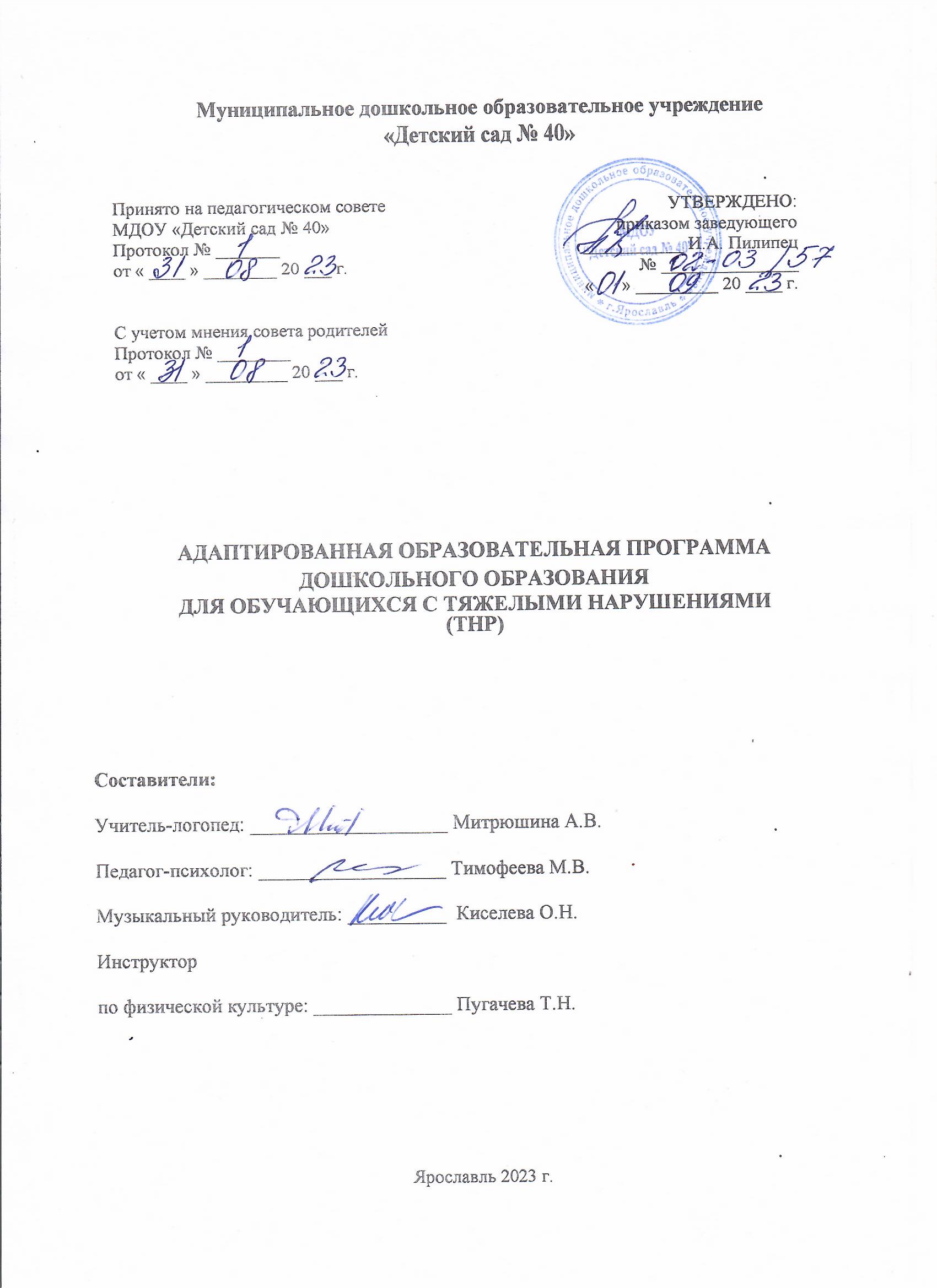 СОДЕРЖАНИЕ1.ЦЕЛЕВОЙРАЗДЕЛ.Пояснительнаязаписка.Муниципальноедошкольное образовательноеучреждение«Детскийсад№40» расположено по адресу: городЯрославль, ул.Богдановича, 18.Электронный адрес: yardoy040@yandex.ru, телефон: 73-70-74.Муниципальноедошкольное образовательное учреждение«Детскийсад№40»-сокращенноеназваниеМДОУ№40(далее-ДОУ)осуществляет образовательную деятельность на основе лицензии от 28.10.2011 года №76242511\0384, Серия ЯО 000698 .Режимработы,длительностьпребываниядетейвучрежденииустанавливаетсяУставомучреждения.В ДОУфункционирует9 групп, из них 6групп комбинированной направленности для детей с 3-хдо 7 лет. Контингент детей групп ДОУ формируется в соответствии с их возрастом ирешениемпсихолого-педагогическойкомиссии.Организациядетскойжизнедеятельностиосуществляетсясучетоминдивидуальныхособенностей,потребностей,возможностей, возраста, гендерного подхода.Адаптированнаяобразовательнаяпрограммадошкольногообразованиядляобучающихсястяжелыминарушениямиречи(ТНР)ДОУ(далее-Программа)разработанавсоответствиисФедеральнымгосударственнымобразовательнымстандартомдошкольногообразования(далееФГОСДО)исучетомФедеральнойадаптированной образовательной программы дошкольного образования (далее – ФАОПДО).ОбязательнаячастьПрограммысоответствуетФАОПДО,ееобъемсоставляетнеменее60%от ееобщегообъема.Часть,формируемаяучастникамиобразовательныхотношений,составляетнеболее40%и ориентирована:на	удовлетворение	особых	образовательных	потребностей,	обучающихся	снарушениемТНР;наспецифику(национальных,социокультурныхииныхусловий,вт.ч.региональных,вкоторыхосуществляетсяобразовательная деятельность);насложившиесятрадицииДОУ;на выбор комплексных или парциальных программ, технологий и форм организацииработысдетьми,которыевнаибольшейстепенисоответствуютпотребностям иинтересам детей с ТНР, а также возможностям педагогического коллектива и ДОУ вцелом.РеализацияПрограммыпредусматриваетвзаимодействиесразнымисубъектамиобразовательных отношений, осуществляется с учетом общих принципов дошкольногообразованияиспецифическихпринциповиподходовкформированиюАОПДОдляобучающихсясТНР.Программаявляетсяосновойдляпреемственностиуровнейдошкольногоиначальногообщегообразования.Программа создана рабочей группой педагогического коллектива ДОУ на основаниизапроса родителей (законных представителей) воспитанников, образовательного интересавоспитанников и профессионального интереса педагогов учреждения и предназначена дляиспользованиявДОУ(составрабочейгруппы утвержденприказомпоДОУ).Нормативно-правовой	основойдляразработкиПрограммыявляютсяследующиенормативно-правовыедокументы:Указ Президента Российской Федерации от 21 июля 2020 г. № 474 «О национальныхцеляхразвитияРоссийскойФедерациинапериод до2030 года»;Указ Президента Российской Федерации от 9 ноября 2022 г. №809 «Об утвержденииоснов государственной политики по сохранению и укреплению российских духовно-нравственных ценностей»;Федеральныйзакон"ОбобразованиивРоссийскойФедерации"от29декабря2012г.№273-ФЗ;Федеральныйзаконот31июля2020г.№304-ФЗ«ОвнесенииизмененийвФедеральныйзакон«ОбобразованиивРоссийскойФедерации»повопросамвоспитанияобучающихся»;Федеральный законот24 сентября2022 г. № 371-ФЗ«О внесении изменений вФедеральныйзакон«ОбобразованиивРоссийскойФедерации»истатью1Федеральногозакона«Обобязательных требованиях вРоссийскойФедерации»;Распоряжение Правительства Российской Федерации от 29 мая 2015 г. № 999-р «Обутверждении Стратегии развития воспитания в Российской Федерации на период до2025года»;Федеральныйгосударственныйобразовательный стандарт дошкольного образования(приказМинистерства образования и науки Российской Федерации от 17октября2013г.№1155,зарегистрировановМинюстеРоссии14ноября2013г.,регистрационный № 30384; в редакции приказа Минпросвещения России от 8 ноября2022г.№955,зарегистрировановМинюстеРоссии6февраля2023г.,регистрационный№72264);Федеральная адаптированная образовательная программа дошкольного образованиядля обучающихся с ограниченными возможностями здоровья (приказ Министерствапросвещения Российской Федерации от 24 ноября 2022 г. № 1022 , зарегистрировано вМинистерствеюстицииРоссийскойФедерации27.01.2023регистрационный№72149);Распоряжение Минпросвещения России от 06.08.2020 N P-75(ред. От 06.04.2021)«ОбутверждениипримерногоПоложенияобоказаниилогопедическойпомощиворганизациях, осуществляющихобразовательнуюдеятельность»;РаспоряжениеМинпросвещенияРоссииот9сентября2019г.NP-93«ОбутверждениипримерногоПоложенияопсихолого-педагогическомконсилиумеобразовательнойорганизации»;ПриказМинистерствапросвещенияРоссийскойФедерацииот31июля2020г.№373«ОбутвержденииПорядкаорганизациииосуществленияобразовательнойдеятельностипо основным общеобразовательным программам– образовательнымпрограммамдошкольногообразования»(зарегистрировановМинюстеРоссии31августа.2020регистрационный№59599);ПисьмоМинпросвещенияРоссииот13.02.2023№ТВ–413/03«Онаправлениирекомендаций»(вместес«Рекомендациипоформированиюинфраструктурыдошкольных организаций и комплектации учебно-методических материалов в целяхреализациисодержанияобразовательныхпрограммдошкольногообразования»,опубликован26декабря2022г.,ссылканадокумент:http//docs.edu.ru/document/id/3516);СП2.4.3648-20«Санитарно-эпидемиологическиетребованиякорганизациямвоспитанияиобучения,отдыхаиоздоровлениядетейимолодежи»(утвержденыпостановлениемГлавногогосударственногосанитарноговрачаРоссийскойФедерации от 28 сентября 2020 г. № 28, зарегистрировано в Минюсте России 18декабря2020 г.,регистрационный №61573);ПостановлениеГлавногогосударственногосанитарноговрачаРФот28января2021г.№   2 «Об   утверждении   санитарных   правил   и   норм   СанПиН   1.2.3685-21«Гигиенические  нормативы  и  требования  к  обеспечению  безопасности  и(или)безвредности для человека факторов среды обитания»(зарегистрировано в МинюстеРоссии29.01.2021 №62296, сизменениямина30 декабря2022 года);ПостановлениеГлавногогосударственногосанитарноговрачаРФот27октября2020г. № 32 «Об утверждении санитарно-эпидемиологических правил и норм СанПиН2.3/2.4.3590-20«Санитарно-эпидемиологическиетребованиякорганизацииобщественногопитаниянаселения»;МетодическиерекомендацииМР2.4.0259-21«МетодическиеРекомендациипообеспечениюсанитарно-эпидемиологическихкорганизациям,реализующимобразовательные программы дошкольного образования, осуществляющим присмотр иуходзадетьми,втомчислеразмещеннымвжилыхинежилыхпомещенияхжилищного фонда и нежилых зданий, а также детским центрам, центрам развитиядетей и иным хозяйствующим субъектам, реализующим образовательные программыдошкольногообразованияи(или)осуществляющимприсмотриуходзадетьми,размещеннымвнежилыхпомещениях»(утвержденыФедеральнойслужбойпонадзорувсферезащитыправпотребителейиблагополучиячеловека28сентября2021г.)Иныенормативныеакты:ормативные	акты	и	органов	управления	образованием(регионального,муниципальногоуровней):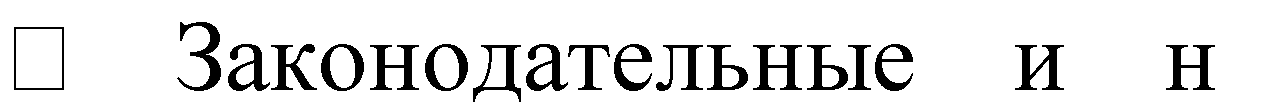 УставМДОУ«Детскийсад№40»,утвержден приказом департамента мэрии г.Ярославля  от 15.05.2015 № 01-05\319 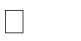 Программа развития ДОУ;другиелокальныеактыДОУ.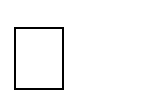 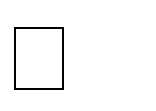 Программаопределяетцель,задачи,планируемыерезультаты,содержаниеиорганизацию образовательного процесса на ступени дошкольного образования с учетомособенностейразвитияиособых образовательныхпотребностейобучающихсясТНР.Основная идея Программы заключается в гармоничном соединении современныхтехнологийстрадиционнымисредствамиразвитияребенкадляформированияпсихическихпроцессов,ведущих сферличности,развитиятворческихспособностей.Программа определяет комплекс основных характеристик дошкольного образования(объем,содержание,планируемыерезультаты,целевыеориентирыдошкольногообразования),сформированадляпсихолого-педагогическойподдержкипозитивнойсоциализацииииндивидуализации,развитияличностиребенкасограниченнымивозможностямиздоровья (ТНР).ПрограммареализуетсянагосударственномязыкеРоссийскойФедерации(ст.14Федеральногозакона«ОбобразованиивРоссийскойФедерации»).ЦелиизадачиреализацииПрограммы.ЦелиПрограммы:- обеспечение условий для дошкольного образования, определяемых общими и особымипотребностямиобучающегосядошкольноговозрастасТНР,индивидуальнымиособенностямиегоразвитияи состоянияздоровья.Программасодействуетвзаимопониманиюисотрудничествумеждулюдьми,способствуетреализацииправобучающихсядошкольноговозрастанаполучениедоступного и качественного образования, обеспечивает развитие способностей каждогоребенка, формирование и развитие личности ребенка в соответствии с принятыми в семьеиобществедуховно-нравственнымиисоциокультурнымиценностямивцеляхинтеллектуального,духовно-нравственного,творческогоифизическогоразвитиячеловека,удовлетворенияегообразовательныхпотребностейиинтересов.ЗадачиПрограммы:реализациясодержанияАОПДОдляобучающихсясТНР;коррекциянедостатковпсихофизическогоразвитияобучающихсясТНР;охрана иукрепление физического и психического здоровья обучающихся с ТНР, втомчислеихэмоционального благополучия;обеспечениеравныхвозможностейдляполноценногоразвитияребенкасТНРвпериоддошкольногообразованиянезависимоотместапроживания,пола,нации,языка,социального статуса;созданиеблагоприятныхусловийразвитиявсоответствиисихвозрастными,психофизическимиииндивидуальнымиособенностями,развитиеспособностейитворческогопотенциалакаждогоребенкасТНРкаксубъектаотношенийспедагогическимработником,родителями(законнымипредставителями),другимидетьми;объединение обучения и воспитания в целостный образовательный процесс на основедуховно-нравственных и социокультурных ценностей, принятых в обществе правил инормповедения винтересахчеловека,семьи,общества;формированиеобщейкультурыличностиобучающихсясТНР,развитиеихсоциальных,нравственных,эстетических,интеллектуальных,физическихкачеств,инициативности,самостоятельностииответственностиребенка,формированиепредпосылокучебной деятельности;формированиесоциокультурнойсреды,соответствующейпсихофизическимииндивидуальнымособенностямразвитияобучающихся сТНР;обеспечениепсихолого-педагогическойподдержкиродителей(законныхпредставителей) и повышение их компетентности в вопросах развития, образования,реабилитации(абилитации),охраныиукрепленияздоровьяобучающихсясТНР;обеспечение преемственности целей, задач и содержания дошкольного и начальногообщегообразования.ВПрограммувключенподраздел,раскрывающийсодержаниесистемнойкоррекционно-развивающейработы,обеспечивающейосуществлениелогопедическоговоздействия,индивидуально-ориентированнойпомощипсихолого-педагогическогосопровождения,организациюкоррекционно-образовательногопространства.Программакоррекционно-развивающейработывыступает,какприоритетноенаправлениевработе с детьми, имеющимиразличныеречевыенарушения.Решениеконкретныхзадачкоррекционно-развивающейработы,обозначенныхвкаждомразделеПрограммы,возможнолишьприусловиикомплексногоподходаквоспитаниюиобразованию,теснойвзаимосвязивработевсехпедагогов(учителя-логопеда, воспитателей, специалистов) ДОУ, а также при участии родителей в реализацииПрограммы.ОтветственностьзареализациюПрограммывозлагаетсянаадминистрациюДОУ(заведующий,заместитель заведующего по ВМР), психолого-педагогический консилиум,представителейродительского комитета.РешениеданныхзадачпозволитсформироватьудошкольниковсТНРпсихологическую готовность к обучению в общеобразовательной школе, реализующейобразовательнуюпрограммуилиадаптированнуюобразовательнуюпрограммудлядетейсТНР,атакжедостичьцелейдошкольногообразования,которые сформулированывКонцепциидошкольногообразования.ПринципыиподходыкформированиюПрограммы.Программа ДОУопределяет содержание и организацию образовательного процессадля детей дошкольного возраста от 3до 7 лет (случаи исключительности возрастногоценза указаны вУставеДОУ).ВсоответствиисФГОСДОПрограммапостроенанаследующихпринципах:Поддержкаразнообразиядетства.Сохранениеуникальностиисамоценностидетствакакважногоэтапавобщемразвитиичеловека.Позитивнаясоциализацияребенка.Личностно-развивающий и гуманистический характер взаимодействия педагогическихработников и родителей (законных представителей), педагогических и иных работниковДОУ)иобучающихся.Содействие и сотрудничество обучающихся и педагогических работников, признаниеребенкаполноценнымучастником(субъектом)образовательныхотношений.СотрудничествоДОУссемьей.Возрастнаяадекватностьобразования.Данный принцип предполагает подбор образовательными организациями содержания иметодовдошкольногообразованиявсоответствиисвозрастнымиособенностямиобучающихся.СпецифическиепринципыиподходыкформированиюАОПДОдляобучающихся сТНР.Сетевое взаимодействие с организациями социализации, образования, охраны здоровьяидругимипартнерами,которыемогутвнестивкладвразвитиеиобразованиеобучающихся:ДОУустанавливаетпартнерскиеотношениянетолькоссемьямиобучающихся, но и с другими организациями и лицами, которые могут способствоватьудовлетворению особых образовательных потребностей обучающихся с ТНР, оказаниюпсихолого-педагогической и (или) медицинской поддержки в случае необходимости(Центрпсихолого-педагогической,медицинскойисоциальнойпомощи).Индивидуализация образовательных программ дошкольного образования обучающихсясТНР:предполагаеттакоепостроениеобразовательнойдеятельности,котороеоткрывает возможности для индивидуализации образовательного процесса и учитываетегоинтересы, мотивы,способности ипсихофизическиеособенности.Развивающеевариативноеобразование:принциппредполагает,чтосодержаниеобразованияпредлагаетсяребенкучерезразныевидыдеятельностисучетомзонактуального и ближайшего развития ребенка, что способствует развитию, расширениюкакявных,так и скрытыхвозможностейребенка.Полнотасодержанияиинтеграцияотдельныхобразовательныхобластей:всоответствиисФГОСДОПрограммапредполагаетвсестороннеесоциально-коммуникативное, познавательное, речевое, художественно-эстетическое и физическоеразвитиеобучающихсяпосредствомразличныхвидовдетскойактивности.ДелениеПрограммынаобразовательныеобластинеозначает,чтокаждаяобразовательнаяобластьосваиваетсяребенкомпоотдельности,вформеизолированныхзанятийпомодели школьных предметов. Между отдельными разделами Программы существуютмногообразныевзаимосвязи:познавательноеразвитиеобучающихсясТНРтесносвязаносречевымисоциально-коммуникативным,художественно-эстетическое-спознавательнымиречевым.Содержаниеобразовательнойдеятельностивкаждойобластитесносвязаносдругимиобластями.ТакаяорганизацияобразовательногопроцессасоответствуетособенностямразвитияобучающихсясТНРдошкольноговозраста;ИнвариантностьценностейицелейпривариативностисредствреализацииидостиженияцелейПрограммы:ФГОСДОиПрограммазадаютинвариантныеценностииориентиры,сучетомкоторыхДОУдолжноразработатьсвоюадаптированную образовательную программу. При этом за ДОУ остается право выбораспособовихдостижения,выбораобразовательныхпрограмм,учитывающихразнородностьсоставагруппобучающихся,ихпсихофизическихособенностей,запросовродителей (законныхпредставителей).ЗначимыедляразработкииреализацииАОПДОхарактеристики.ПриразработкеПрограммыучитывалисьследующиезначимыехарактеристики:контингентдетей,воспитывающихсявДОУ;характеристикиособенностейразвитиядетейдошкольноговозрастасТНР,социокультурнаясреда,атакжерегиональныйкомпонент.Вучреждениифункционируют:6возрастныхгруппкомбинированной направленности(детисТНР),свозрастнымцензомот3до7лет(случаиисключительностиуказанывУставеДОУ),совтороймладшейпоподготовительнуюгруппы.КоличественныйсоставдетейповозрастнымгруппамопределенСП2.4.3648-20(п.3.1.1) и обусловлен спецификой учреждения (по нозологической группе). Как правило,мальчиковбольше, чемдевочек.Оценкафизическогоразвитиядошкольниковпоказала,чтосоставдетей,пребывающихвДОУ,восновномимеетвторуюгруппупосостояниюздоровья.КонтингентвоспитанниковДОУ–детистяжелыминарушениямиречи,первичнымдефектом является недоразвитие речи. Особенности воспитанников ДОУ – несоответствиевозрастаиуровневыхвозможностей.Программа ДОУ определяет содержание и организацию образовательного процессадлядетейдошкольноговозрастаинаправленанаформированиеобщейкультуры,развитияфизических,интеллектуальныхиличностныхкачеств,формированияпредпосылокучебнойдеятельности.Обеспечивающихсоциальнуюуспешность,сохранениеиукреплениездоровья детей.Образовательный процесс осуществляется на русском языке, строится на адекватныхформах работы с детьми. Основной формой работы с детьми дошкольного возраста иведущим видом деятельности длянихявляется игра.В ДОУ созданы благоприятные условия для обеспечениявсестороннего развитияличностиребенка,комфортностипребыванияеговучреждении.Работаучрежденияобеспечиваеткаждойсемьегосударственныегарантиидоступностииравныхвозможностей детей ивполной мереотвечает запросамродителей.ГлавнымусловиемразвитияребенкавДОУявляетсявключениекаждоговоспитанника в деятельность с учетом его возможностей, интересов, способностей, «зоныближайшего развития» и уровнем потенциального развития, которого ребенок способендостигнуть под руководством взрослых и в сотрудничестве со сверстниками в созданномобразовательномпространстве.Педагоги ДОУ осуществляют все мероприятия, предусмотренныеобразовательнойпрограммой,посоциально-коммуникативному,познавательному,речевому,художественно-эстетическому,физическомуразвитиюдетей.Образовательноепространствосостоитизследующихкомпонентов:образовательныйпроцесс;развивающаяпредметно-пространственнаясреда;взаимодействиеучастниковпедагогическогопроцесса.Образовательныйпроцессвключаетсовокупностьобразовательныхобластей,которыеобеспечиваютразностороннееразвитиедетейсучетомихвозрастныхособенностей,вкоторыхсочетаются следующиефункции:воспитательная(развитиеценностныхотношений–формированиенравственности,основмировоззрения);образовательная(воспитаниеинтересакполучениюзнаний,уменийинавыков,которыебудут выступатьвкачествесредств,способствующихразвитиюребенка);развивающая	(развитие	познавательных	и	психических	процессов	и	свойствличности);коррекционная	(оказание	логопедической	помощи	в	максимальной	степениспособствующейречевомуразвитиюиполучениюдошкольногообразования);социализирующая	(овладение	детьми	системой	общественных	отношений	исоциальноприемлемого поведения);оздоровительно-профилактическая	(сохранение	и	укрепление	здоровья,формированиепредставленийо культурездоровья и здоровомобразежизни).ВДОУопределеныосновныеподходыпостроенияобразовательногопроцесса:приобщениекценностямважныхсоставляющихвоспитанияикультуры;приоритетречевогоразвития;признаниеличностногоначалавребенке,признаниеегоправисвобод;признаниемониторингакакдостижениядетей;учетвлиянияфакторовсоциальногоразвития.ХарактеристикиособенностейразвитиядетейдошкольноговозрастасТНР.Образовательный процесс ДОУ строится с учетом современной социокультурнойситуацииразвитияребенка,осуществляетсясучетомвозрастныхииндивидуальныхособенностейи возможностей воспитанников.Организацияразличных видов детской деятельности (игровой, коммуникативной,познавательно-исследовательской,изобразительной,музыкальной,конструктивной,двигательной, трудовой, чтение художественной литературы)способствует реализациисодержанияПрограммы,постепенномуформированиюцелостнойкартинымира.Программапозволяетоптимальноспланироватьработусдетьминаосновеинтеграцииформдетскойактивностивразличныхнаправленияхобразовательнойработы.а)Возрастныеособенностипсихическогоразвитиядетейдошкольного возраста:Возрастныеособенностипсихическогоразвитиядетейчетвертогогодажизни.В возрасте 3-4 лет ребенок постепенно выходит за пределы семейного круга. Егообщение становится внеситуативным. Взрослый становится для ребенка не только членомсемьи, но и носителем определенной общественной функции. Желание ребенка выполнятьтакуюжефункциюприводиткпротиворечиюсегореальнымивозможностями.Этопротиворечиеразрешаетсячерезразвитиеигры,котораястановитсяведущимвидомдеятель-ностивдошкольномвозрасте.Главной особенностью игры является ее условность: выполнение одних действий соднимипредметамипредполагаетихотнесенностькдругимдействиямсдругимипредметами.Основным содержанием игры младших дошкольников являются действия с игрушками ипредметами-заместителями. Продолжительность игры небольшая. Младшие дошкольникиограничиваютсяигройсодной-двумяролямиипростыми,неразвернутымисюжетами.Игрысправиламивэтомвозрастетольконачинаютформироваться.Изобразительная деятельность ребенка зависит от его представлений о предмете. Вэтом возрасте они только начинают формироваться. Графические образы бедны. У одних детей визображенияхотсутствуютдетали, у другихрисункимогутбытьболеедетализированы.Детиужемогутиспользоватьцвет.Большоезначениедляразвитиямелкоймоторикиимеетлепка.Младшиедошкольникиспособныподруководствомвзрослоговылепитьпростыепредметы.Известно,чтоаппликацияоказываетположительноевлияниенаразвитиевосприятия.Вэтомвозрастедетямдоступныпростейшиевидыаппликации.Конструктивнаядеятельностьвмладшемдошкольномвозрастеограниченавозведениемнесложныхпостроекпообразцуипозамыслу.В младшем дошкольном возрасте развивается перцептивная деятельность. Дети отиспользованияпредэталонов—индивидуальныхединицвосприятия—переходятксенсорным эталонам — культурно выработанным средствам восприятия. К концу младшегодошкольноговозрастадетимогутвосприниматьдопятииболееформпредметовидосемииболеецветов,способныдифференцироватьпредметыповеличине,ориентироватьсявпространстве группы детского сада, а при определенной организации образовательногопроцессаивпомещениивсегодошкольногоучреждения.Развиваютсяпамятьивнимание.Попросьбевзрослогодетимогутзапомнить3-4словаи5-6названийпредметов.Кконцумладшегодошкольноговозрастаониспособнызапомнитьзначительныеотрывкиизлюбимыхпроизведений.Продолжает развиваться наглядно-действенное мышление. При этом преобразованияситуаций в ряде случаев осуществляются на основе 12 целенаправленных проб с учетомжелаемого результата. Дошкольники способны установить некоторые скрытые связи иотношениямеждупредметами.Вмладшемдошкольномвозрастеначинаетразвиватьсявоображение,котороеособеннонаглядно проявляется в игре, когда одни объекты выступают в качестве заместителей других.Взаимоотношения	детей	обусловлены	нормами	и	правилами.	В	результатецеленаправленноговоздействияонимогутусвоитьотносительнобольшоеколичествонорм,которыевыступаютоснованиемдляоценкисобственныхдействийидействийдругихдетей.Взаимоотношения детей ярко проявляются в игровой деятельности. Они скорее играютрядом, чем активно вступают во взаимодействие. Однако уже в этом возрасте могутнаблюдатьсяустойчивыеизбирательныевзаимоотношения.Конфликтывозникаютпреимущественно по поводу игру. Положение ребенка в группе сверстников вомногомопределяетсямнениемвоспитателя.Вмладшемдошкольномвозрастеможнонаблюдатьсоподчинениемотивовповедениявотносительно простых ситуациях. Сознательное управление поведением только начинаетскладываться;вомногомповедениеребенкаещеситуативно.Вместестемможнонаблюдать и случаи ограничения собственных побуждений самим ребенком, сопровождаемыесловесными указаниями. Начинает развиваться самооценка, при этом дети в значительноймере ориентируются на оценку воспитателя. Продолжает развиваться также их половаяидентификация,чтопроявляетсявхарактеревыбираемыхигрушекисюжетов.Возрастныеособенностипсихическогоразвитиядетейпятогогодажизни.В игровой деятельности детей среднего дошкольного возраста появляются ролевыевзаимодействия.Ониуказываютнато,чтодошкольникиначинаютотделятьсебяотпринятойроли. В процессе игры роли могут меняться. Игровые действия начинают выполняться неради них самих, а ради смысла игры. Происходит разделение игровых и реальных взаимо-действийдетей.Значительное развитие получает изобразительная деятельность. Рисунок становитсяпредметнымидетализированным.Графическоеизображениечеловекахарактеризуетсяналичием туловища, глаз, рта, носа, волос, иногда одежды и ее деталей. Совершенствуетсятехническаясторонаизобразительнойдеятельности.Детимогутрисоватьосновныегеометрическиефигуры,вырезатьножницами,наклеиватьизображениянабумагуит.д.Усложняется конструирование. Постройки могут включать 5-6 деталей. Формируютсянавыкиконструированияпособственномузамыслу,атакжепланированиепоследовательностидействий.Двигательная сфера ребенка характеризуется позитивными изменениями мелкой икрупной моторики. Развиваются ловкость, координация движений. Дети в этом возрастелучше,чеммладшиедошкольники,удерживаютравновесие,перешагиваютчерезнебольшиепреграды.Усложняютсяигрысмячом.К концу среднего дошкольного возраста восприятие становится более развитым. Детиоказываютсяспособныминазватьформу,накоторуюпохожтотилиинойпредмет.Онимогутвычленять в сложных объектах простые формы и из простых форм воссоздавать сложныеобъекты. Дети способны упорядочить группы предметов по сенсорному признаку — величине,цвету; выделить такие параметры, как высота, длина и ширина. Совершенствуется ориентация впространстве. Возрастает объем памяти. Дети запоминают до 7-8названийпредметов.Начинаетскладыватьсяпроизвольноезапоминание:детиспособныпринятьзадачуназапоминание,помнятпоручениявзрослых,могутвыучитьнебольшоестихотворениеит.д.Начинаетразвиватьсяобразноемышление.Детиоказываютсяспособнымииспользоватьпростыесхематизированныеизображениядлярешениянесложных задач.Онимогутстроитьпосхеме,решатьлабиринтныезадачи.Развиваетсяпредвосхищение.Наосновепространственногорасположенияобъектовдетимогутсказать,чтопроизойдетврезультате их взаимодействия. Однако при этом им трудно встать на позицию другогонаблюдателя и во внутреннем плане совершить мысленное преобразование образа. Длядетей этого возраста особенно характерны известные феномены Ж. Пиаже: сохранениеколичества,объемаи величины.Продолжаетразвиватьсявоображение.Формируютсятакиеегоособенности,какоригинальностьипроизвольность.Детимогутсамостоятельнопридуматьнебольшуюсказкуназаданную тему.Увеличиваетсяустойчивостьвнимания.Ребенкуоказываетсядоступнойсосредоточенная деятельность в течение 15-20 минут. Он способен удерживать в памятипривыполнении каких-либо действийнесложноеусловие.В среднем дошкольном возрасте улучшается произношение звуков и дикция. Речьстановитсяпредметомактивностидетей.Ониудачноимитируютголосаживотных,интонационно выделяют речь тех или иных персонажей. Интерес вызывают ритмическаяструктураречи,рифмы.Развиваетсяграмматическаясторонаречи.Детизанимаютсясловотворчествомнаосновеграмматическихправил.Речьдетейпривзаимодействиидругсдругомноситситуативныйхарактер,априобщениисовзрослымстановитсявнеситуативной.Изменяетсясодержаниеобщенияребенкаивзрослого.Оновыходитзапределыконкретнойситуации,вкоторойоказываетсяребенок.Ведущимстановитсяпознавательныймотив.Информация,которуюребенокполучаетвпроцессеобщения,можетбыть сложной итрудной дляпонимания,но онавызывает интерес.Удетейформируетсяпотребностьвуважениисосторонывзрослого,длянихоказываетсячрезвычайноважнойегопохвала.Этоприводиткихповышеннойобидчивостиназамечания.Повышеннаяобидчивостьпредставляетсобойвозрастнойфеномен.Взаимоотношениясосверстникамихарактеризуютсяизбирательностью,котораявыражается в предпочтении одних детей другим. Появляются постоянные партнеры поиграм. В группах начинают выделяться лидеры. Появляются элементы конкурентности,соревновательности. Последняя важна для сравнения себя с другими, что ведет к развитиюобразаребенка,егодетализации.Основныедостижениявозрастасвязанысразвитиемигровойдеятельности;появлениемролевыхиреальныхвзаимодействий;сразвитиемвизобразительнойдеятельности;конструированиемпозамыслу,планированием;совершенствованиемвосприятия,развитиемобразногомышленияивоображения,эгоцентричностьюпознавательной позиции; развитием памяти, внимания, речи, познавательной мотивации,совершенствованиявосприятия;формированиемпотребностивуважениисосторонывзрослого,появлениемобидчивости,конкурентности,соревновательностисосверстниками,дальнейшимразвитиемобразаЯребенка,егодетализацией.Возрастныеособенностипсихическогоразвитиядетейшестогогодажизни.Дети шестого года жизни уже могут распределять роли до начала игры и строят своеповедение,придерживаясьроли.Игровоевзаимодействиесопровождаетсяречью,соответствующей и по содержанию, и интонационно взятой роли. Речь, сопровождающаяреальныеотношениядетей,отличаетсяотролевойречи.Детиначинаютосваиватьсоциальныеотношенияипониматьподчиненностьпозицийвразличныхвидахдеятельностивзрослых,одниролистановятсядлянихболеепривлекательными,чемдругие. При распределении ролей могут возникать конфликты, связанные с субординациейролевогоповедения.Наблюдаетсяорганизацияигровогопространства,вкоторомвыделяются смысловой «центр» и «периферия». Действия детей в играх становятся разно-образными.Развивается изобразительная деятельность детей. Это возраст наиболее активногорисования. В течение года дети способны создать до двух тысяч рисунков. Рисунки могутбытьсамымиразнымипосодержанию:этоижизненныевпечатлениядетей,ивоображаемыеситуации,ииллюстрациикфильмамикнигам.Обычнорисункипредставляют собой схематичные изображения различных объектов, но могут отличатьсяоригинальностьюкомпозиционногорешения,передаватьстатичныеидинамичныеотношения.Рисункиприобретаютсюжетныйхарактер;достаточночастовстречаютсямногократноповторяющиесясюжетыснебольшимиили,напротив,существеннымиизменениями.Изображениечеловекастановитсяболеедетализированнымипропорциональным.Порисункуможносудитьополовойпринадлежностииэмоциональномсостоянииизображенного человека.Конструированиехарактеризуетсяумениеманализироватьусловия,вкоторыхпротекает эта деятельность. Дети используют и называют различные детали деревянногоконструктора. Могут заменить детали постройки в зависимости от имеющегося материала.Овладевают обобщенным способом обследования образца. Способны выделять основныечасти предполагаемой постройки. Конструктивная деятельность может осуществляться наоснове схемы, по замыслу и по условиям. Появляется конструирование в ходе совместнойдеятельности.Дети могут конструировать из бумаги, складывая ее в несколько раз (два, четыре,шестьсгибаний);изприродногоматериала.Ониосваиваютдваспособаконструирования:1) от природного материала к художественному образу; 2) от художественного образа кприродномуматериалу.Продолжаетсовершенствоватьсявосприятиецвета,формыивеличины,строенияпредметов;представлениядетейсистематизируются.Детиразличаютпосветлотеиназывают не только основные цвета и их оттенки, но и промежуточные цветовые оттенки;форму прямоугольников, овалов, треугольников. Воспринимают величину объектов, легковыстраиваютвряд—повозрастаниюилиубыванию—додесятиразличных предметов.Однако дети могут испытывать трудности при анализе пространственного положенияобъектов,еслисталкиваютсяснесоответствиемформыиихпространственногорасположения, что отражено в феномене Ж. Пиаже о длине извилистой и прямой дорожек.В различных ситуациях восприятие представляет для дошкольников известные сложности,особенно если они должны одновременно учитывать несколько различных и при этомпротивоположныхпризнаков.В старшем дошкольном возрасте продолжает развиваться образное мышление. Детиспособны не только решить задачу в наглядном плане, но и совершить преобразованияобъекта, указать, в какой последовательности объекты вступят во взаимодействие, и т.д.Однако подобные решения окажутся правильными только в том случае, если дети будутприменятьадекватныемыслительныесредства.Срединихможновыделитьсхематизированныепредставления,которыевозникаютвпроцессенаглядногомоделирования; комплексные представления, отражающие представления детей о системепризнаков, которыми могут обладать объекты, а также представления, отражающие стадиипреобразования различных объектов и явлений (представления о цикличности изменений):представления о смене времен года, дня и ночи, об увеличении и уменьшении объектов врезультатеразличныхвоздействий,представленияоразвитииит.д.Крометого,продолжают совершенствоваться обобщения, что является основой словесно-логическогомышления.Удетейещеотсутствуютпредставленияоклассахобъектов.Объектыгруппируются по признакам, которые могут изменяться, однако начинают формироватьсяоперациилогическогосложенияиумноженияклассов.Так,например,старшиедошкольникипригруппированииобъектовмогутучитыватьдвапризнака.Как показали исследования отечественных психологов, дети старшего дошкольноговозрастаспособнырассуждатьидаватьадекватныепричинныеобъяснения,еслианализируемыеотношения невыходятзапределыихнаглядногоопыта.Развитиевоображениявэтомвозрастепозволяетдетямсочинятьдостаточнооригинальныеипоследовательноразворачивающиесяистории.Воображениебудетактивноразвиватьсялишьприусловиипроведенияспециальнойработыпоегоактивизации.Продолжаютразвиватьсяустойчивость,распределение,переключаемостьвнимания.Наблюдаетсяпереходотнепроизвольноговниманиякпроизвольному.Продолжает совершенствоваться речь, в том числе ее звуковая сторона. Дети могутправильновоспроизводитьшипящие,свистящиеисонорныезвуки.Развиваютсяфонематическийслух,интонационнаявыразительностьречипричтениистиховвсюжетно-ролевой игре и в повседневной жизни. Совершенствуется грамматический стройречи.Детииспользуютпрактическивсечастиречи,активнозанимаютсясловотворчеством.Богачестановитсялексика:активноиспользуютсясинонимыиантонимы. Развивается связная речь. Дети могут пересказывать, рассказывать по картинке,передаваянетолько главное, но и детали.Достиженияэтоговозрастахарактеризуютсяраспределениемролейвигровойдеятельности;структурированиемигровогопространства;дальнейшимразвитиемизобразительной деятельности, отличающейся высокой продуктивностью; применением вконструированииобобщенногоспособаобследованияобразца.Восприятиехарактеризуется анализом сложных форм объектов; развитие мышления сопровождаетсяосвоениеммыслительныхсредств(схематизированныепредставления,комплексныепредставления, представления о цикличности изменений); развиваются умение обобщать,причинноемышление,воображение,произвольноевнимание,речь,образЯ.Возрастныеособенностипсихическогоразвитиядетейседьмогогодажизни.В сюжетно-ролевых играх дети седьмого года жизни начинают осваивать сложныевзаимодействиялюдей,отражающиехарактерныезначимыежизненныеситуации.Игровые действия становятся более сложными, обретают особый смысл, который невсегдаоткрываетсявзрослому.Игровое пространствоусложняется.В немможетбытьнесколькоцентров,каждыйизкоторыхподдерживаетсвоюсюжетнуюлинию.Приэтомдетиспособныотслеживатьповедениепартнеровповсемуигровомупространствуименятьсвоеповедение в зависимости от места в нем.Исполнение роли акцентируется не только самойролью,ноитем,вкакойчастиигровогопространстваэтарольвоспроизводится.Еслилогикаигры требует появления новой роли, то ребенок может по ходу игры взять на себя новую роль,сохранивприэтомроль,взятуюранее.Детимогуткомментироватьисполнениеролитемилииным участникомигры.Образы из окружающей жизни и литературных произведений, передаваемые детьми визобразительнойдеятельности,становятсясложнее.Рисункиприобретаютболеедетализированный характер, обогащается их цветовая гамма. Более явными становятсяразличия между рисунками мальчиков и девочек. Мальчики охотно изображают технику,космос,военныедействияит.п.Девочкиобычнорисуютженскиеобразы:принцесс,балерин,моделей и т. д. Часто встречаются и бытовые сюжеты: мама и дочка, комната и т. д. Приправильном педагогическомподходеудетейформируютсяхудожественно-творческиеспособностивизобразительнойдеятельности.Изображение человека становится еще более детализированным и пропорциональным.Появляются пальцы на руках, глаза, рот, нос, брови, подбородок. Одежда может бытьукрашенаразличнымидеталями.Детиподготовительнойкшколегруппывзначительнойстепениосвоиликонструированиеизстроительногоматериала.Онисвободновладеютобобщеннымиспособами анализа, как изображений, так и построек; не только анализируют основныеконструктивныеособенностиразличныхдеталей,ноиопределяютихформунаосновесходствасознакомымиимобъемнымипредметами.Свободныепостройкистановятсясимметричнымиипропорциональными, их строительство осуществляется на основе зрительной ориентировки.Детибыстроиправильноподбираютнеобходимыйматериал.Онидостаточноточнопредставляют себе последовательность, в которой будет осуществляться постройка, и материал,которыйпонадобитсядляеевыполнения;способнывыполнятьразличныепостепенисложностипостройки,какпособственномузамыслу,такипоусловиям.В этом возрасте дети уже могут освоить сложные формы сложения из листа бумаги ипридумывать собственные, но этому их нужно специально обучать. Данный вид деятельностинепростодоступендетям–онважендляуглубленияихпространственныхпредставлений.Усложняется конструирование из природного материала. Детям уже доступны целостныекомпозиции по предварительному замыслу, которые могут передавать сложные отношения,включатьфигурылюдейиживотныхвразличныхусловиях.Удетейпродолжаетразвиватьсявосприятие,однакоониневсегдамогутодновременноучитыватьнесколькоразличныхпризнаков.Развиваетсяобразноемышление,однаковоспроизведениеметрическихотношенийзатруднено.Этолегкопроверить,предложивдетямвоспроизвестиналистебумагиобразец,накоторомнарисованыдевятьточек,расположенныхне на одной прямой. Как правило, дети не воспроизводят метрические отношения междуточками: при наложении рисунков друг на друга точки детского рисунка не совпадают сточкамиобразца.Продолжают развиваться навыки обобщения и рассуждения, но они в значительнойстепениещеограничиваются нагляднымипризнаками ситуации.Продолжаетразвиватьсявоображение,однакочастоприходитсяконстатироватьснижениеразвитиявоображениявэтомвозрастевсравнениисостаршейгруппой.Этоможнообъяснитьразличнымивлияниями,втомчислеисредствмассовойинформации,приводящимикстереотипностидетских образов.Продолжаетразвиватьсявнимание,оностановитсяпроизвольным.Внекоторыхвидахдеятельностивремяпроизвольногососредоточениядостигает30минут.У детей продолжает развиваться речь: ее звуковая сторона, грамматический строй,лексика.Развиваетсясвязнаяречь.Ввысказыванияхдетейотражаютсякакрасширяющийся словарь, так и характер обобщений, формирующихся в этом возрасте.Детиначинаютактивноупотреблятьобобщающиесуществительные,синонимы,антонимы, прилагательные и т.д. В результате правильно организованной образовательнойработы удетейразвиваетсядиалогическая инекоторыевидымонологическойречи.В подготовительной к школе группе завершается дошкольный возраст. Его основныедостижения связаны с освоением мира вещей как предметов человеческой культуры; детиосваивают формы позитивного общения с людьми; развивается половая идентификация,формируетсяпозицияшкольника.Кконцудошкольноговозрастаребенокобладаетвысокимуровнемпознавательногоиличностногоразвития,чтопозволяетемувдальнейшем успешноучитьсявшколе.б)ХарактеристикауровнейречевогоразвитиядетейсТНР.Дошкольники с тяжелыми нарушениями речи(общим недоразвитием речи) – этодетиспоражениемцентральнойнервнойсистемы,укоторыхстойкоеречевоерасстройствосочетаетсясразличнымиособенностямипсихическойдеятельности.Общеенедоразвитиеречирассматриваетсякаксистемноенарушениеречевойдеятельности,сложныеречевыерасстройства,прикоторыхудетейнарушеноформирование всех компонентов речевой системы, касающихся и звуковой, смысловойсторон, принормальном слухе и сохранном интеллекте(Левина Р.Е., Филичева Т.Б.,ЧиркинаГ.В.)Речеваянедостаточностьприобщемнедоразвитииречиу дошкольниковможетварьироватьсяотполногоотсутствияречидоразвернутойречисвыраженнымипроявлениямилексико-грамматическогоифонетико-фонематическогонедоразвития(ЛевинаР.Е.)Внастоящеевремявыделяютчетыреуровняречевогоразвития,отражающиесостояние всехкомпонентовязыковойсистемыу детейс общимнедоразвитиемречи(речевойстатусдетейсОНР:I,II,III,IV)(ФиличеваТ.Б.).Первыйуровеньречевогоразвития:речевыесредстваребенкаограничены,активныйсловарьпрактическинесформированисостоитиззвукоподражаний,звукокомплексов, лепетныхслов. Высказывания сопровождаются жестами и мимикой.Характернамногозначностьупотребляемыхслов,когдаодниитежелепетныесловаиспользуются для обозначения разных предметов, явлений, действий. Возможна заменаназванийпредметовназваниямидействийинаоборот.Вактивнойречипреобладаюткорневые слова, лишенные флексий. Пассивный словарь шире активного, но тоже крайнеограничен.Практическиотсутствуетпониманиекатегориичисласуществительныхиглаголов,времени,рода,падежа.Произношениезвуковноситдиффузныйхарактер.Фонематическое развитие находится в зачаточном состоянии. Ограничена способностьвосприятияи воспроизведения слоговойструктуры слова.Второйуровеньречевогоразвития:припереходековторомууровнюречевогоразвития речевая активность ребенка возрастает. Активный словарный запас расширяетсязасчетобиходнойпредметнойиглагольнойлексики.Возможноиспользованиеместоимений, союзов и иногда простых предлогов. В самостоятельных высказыванияхребенкаужеестьпростыенераспространенныепредложения.Приэтомотмечаютсягрубые ошибки в употреблении грамматических конструкций, отсутствует согласованиеприлагательныхссуществительными,отмечаетсясмешениепадежныхформит.д.Понимание обращенной речи значительно развивается, хотя пассивный словарный запасограничен, не сформирован предметный и глагольный словарь, связанный с трудовымидействиями взрослых, растительным и животным миром. Отмечается незнание не толькооттенковпоцвету,ноиосновныхцветов.Типичныгрубыенарушенияслоговойструктурыизвуконаполняемостислов.Удетейвыявляетсянедостаточностьфонетическойстороныречи(большоеколичествонесформированных звуков)Третийуровеньречевогоразвития:характеризуетсяналичиемразвернутойфразовойречисэлементамилексико-грамматическогоифонетико-фонематическогонедоразвития. Отмечаются попытки употребления предложений сложных конструкций.Лексикаребенкавключаетвсечастиречи.Приэтомможетнаблюдатьсянеточноеупотребление лексических значений слов. Появляются первые навыки словообразования.Отмечаютсятрудностиприобразованииприлагательныхотсуществительных.Отмечаютсямножественныеаграмматизмы.Ребенокможетнеправильноупотреблятьпредлоги,допускаетошибкивсогласованииприлагательныхичислительныхссуществительными.Характернонедифференцированноепроизношениезвуков.Недостатки произношения могут выражаться в искажении, замене или смешении звуков.Более устойчивым становится произношение слов сложной слоговой структуры. Ребенокможетповторятьтрех-ичетырехсложныесловавследзавзрослым,ноискажаетихвречевом потоке. Понимание речи приближается к норме, хотя отмечается недостаточноепониманиезначенийслов,выраженныхприставкамиисуффиксами.Четвертыйуровеньречевогоразвития(ФиличеваТ.Б.):характеризуетсянезначительныминарушениямикомпонентовязыковойсистемыребенка.Отмечаетсянедостаточнаядифференциациязвуков:[т-т՚-с-с՚-ц],[р-р՚-л-л՚-j]идр.Характернысвоеобразныенарушенияслоговойструктурыслов,проявляющиесявнеспособностиребенка удерживать в памяти фонематический образ слова при понимании его значения.Следствием этого является искажение звуконаполняемости слов в различных вариантах.Недостаточная внятность речи и нечеткая дикция оставляют впечатление «смазанности».Все это показатели не закончившегося процесса фонемообразования.Остаются стойкимиошибкиприупотреблениисуффиксов(единичности,эмоционально-оттеночных,уменьшительно-ласкательных,увеличительных).Отмечаютсятрудностивобразованиисложныхслов.Крометого,ребенокиспытываетзатрудненияприпланированиивысказыванияиотборесоответствующихязыковыхсредств,чтообусловливаетсвоеобразие его связной речи. Особую трудность представляют сложные предложения сразнымипридаточными.Особую группу составляют дети, у которых общее недоразвитие речи сочетается склиническимпроявлениемдизартриии алалииилиявляетсяихследствием.Дизартрия– стойкое нарушение произносительной стороны речи, обусловленноенедостаточнойиннервациейоргановречевогоаппарата.Детскийсад,какправило,посещаютдетисостертымиформамидизартрии,которыепроявляютсялегкимипериферическими парезами мышц языка. С такими детьми артикуляционной гимнастикойзанимаются систематически, активноипродолжительно.Моторная алалия– наиболее стойкое речевое недоразвитие, наблюдаемое в случаях,когда имеет место поражение или недоразвитие речевых зон коры головного мозга. Утаких детей отмечается позднее начало речи, медленное пополнение словарного запаса,активное пользование в общении мимикой и жестами. В шестилетнем возрасте, даже подостижениитретьегоуровняречевогоразвития,детиимеютвыраженныйдефицитязыковыхсредств.Приотносительнойсохранностипониманияобиходно-бытовойлексики они затрудняются назвать многие предметы и явления, в особенности те, что ненесут конкретного зрительного представления. И в отношении предметной лексики длятаких детей характерны разнообразные замены, как по звуковому, так и по смысловомупризнакам. Для детей с моторной алалией характерно стойкое грубое нарушение слоговойструктурыизвуконаполняемостислов.Унихзначительнытрудностивофразовойисвязной речи, аграмматизмы грубые и стойкие, обучение грамоте идет с большим трудом.Впроизносительномпланетакиедети,имея,какправило,ненарушеннуюмоторику,быстро овладевают неречевыми артикуляциями, однако реализовать эти возможности припроизнесениисловнемогут.АвтоматизацияПравильногопроизношения,атакжедифференциация поставленных звуков у них происходит в значительно более поздниесроки.Дети с общим недоразвитиемречи имеютпо сравнениюс возрастной нормойособенностиразвитиясенсомоторных,высшихпсихическихфункций,психическойактивности.Программанаправленана:охрануиукреплениездоровьявоспитанников,ихразностороннее(социально-коммуникативное,познавательное,речевое,художественно-эстетическое,физическое)развитие,коррекциюнарушенийречевогоразвитиядетейсТНР;обеспечение равныхвозможностейдляполноценного развития каждого ребенка впериоддошкольногодетстванезависимо оттяжестиречевогонарушения;раскрытиепотенциальныхвозможностейкаждогоребенкачерезосуществлениеиндивидуальногоидифференцированногоподходаворганизациивсехформдеятельностииформированиеуровняготовности к школе;использованиеадекватнойвозрастным,типологическимииндивидуальнымвозможностямдетейсТНРмоделиобразовательногопроцесса,основаннойнареализациидеятельностногоионтогенетическогопринципов,принципаединствадиагностики,коррекции и развития;реализациюпреемственностисодержанияпрограммдошкольногоиначальногообщегообразования;обеспечение психолого-педагогической поддержки семьи и повышение компетенцииродителей(законныхпредставителей)ввопросахразвитияобразования,охраны иукрепленияздоровья детей;целенаправленная и последовательная работа по всем направлениям развития детей стяжелыминарушениямиречивДОУобеспечиваетсяцелостнымсодержаниемПрограммы;Программа рассчитана на пребывание ребенка в логопедической группе с трехлетнеговозрастадосемилетнеговозраста.Онасоздаваласьдлядетейспервым,вторым,третьим,четвертымуровнями речевогоразвития.ПланируемыерезультатыосвоенияПрограммы.СодержаниеипланируемыерезультатыПрограммыненижесоответствующихсодержанию и планируемых и планируемых результатовфедеральной адаптированнойобразовательнойпрограммы дошкольного образования.ВсоответствиисФГОСДО,спецификадошкольногодетстваисистемныеособенности дошкольного образования делают неправомерными требования от ребенкадошкольноговозрастаконкретныхобразовательныхдостижений.Поэтомурезультатыосвоения Программы представлены в виде целевых ориентиров дошкольного образованияи представляют собой возрастные характеристики возможных достижений ребенка с ТНРк концудошкольного образования.Реализация образовательных целей и задач Программы направлена на достижениецелевыхориентировдошкольногообразования,которыеописаныкакосновныехарактеристикиребенкасТНР.Ониопределеныввидеизложениявозможныхдостиженийобучающихсянаразныхвозрастных этапахдошкольногодетства.ВсоответствиисособенностямипсихофизическогоразвитияребенкасТНР,планируемыерезультатыосвоенияПрограммыпредусмотреныврядецелевыхориентиров.ЦелевыеориентирыреализацииАОПДОдляобучающихсясТНР.В соответствии с особенностями психофизического развития ребенка с ТНР планируемыерезультатыосвоенияПрограммы предусмотреныврядецелевыхориентиров.ЦелевыеориентирыосвоенияПрограммыдетьмимладшегодошкольноговозрастасТНР:способенкустойчивомуэмоциональномуконтактуспедагогическимработникомиобучающимися;проявляетречевуюактивность,способностьвзаимодействоватьсокружающими,желаниеобщатьсяспомощьюслова,стремитсяк расширениюпониманияречи;понимаетназванияпредметов,действий,признаков,встречающихсявповседневнойречи;пополняетактивныйсловарныйзапасспоследующимвключениемеговпростыефразы;понимаетивыполняетсловесныеинструкции,выраженныепростымипостепенисложностисинтаксическими конструкциями;различаетзначениябытовойлексикииих грамматическиеформы;называет действия, предметы, изображенные на картинке, выполненные персонажамисказокили другими объектами;участвуетвэлементарномдиалоге(отвечаетнавопросыпослепрочтениясказки,используя слова, простые предложения, состоящие из двух - трех слов, которые могутдобавлятьсяжестами);рассказываетдвустишья;использует слова, простые предложения, состоящие из двух - трех слов, которые могутсопровождатьсяжестами;произноситпростыепоартикуляциизвуки;воспроизводит звукослоговую структуру двухсложных слов, состоящих из открытых,закрытых слогов;выполняетотдельные ролевые действия, носящиеусловныйхарактер,участвуетвразыгрываниисюжета: цепочки двух-трехдействий;соблюдаетвигреэлементарныеправила;осуществляетпереноссформированныхранееигровыхдействийвразличныеигры;проявляетинтерескдействиямдругихобучающихся,можетимподражать;замечаетнесоответствиеповедениядругихобучающихсятребованиямпедагогическогоработника;выражаетинтерес и проявляет внимание к различным эмоциональным состояниямчеловека;показывает по словесной инструкции и может назвать два - четыре основных цвета идве-три формы;выбираетизтрехпредметовразнойвеличины"самыйбольшой"("самыймаленький");усваиваетсведенияомирелюдейирукотворныхматериалах;считаетссоблюдениемпринципа"одинкодному"(вдоступныхпределах счета);знает реальные явления и их изображения: контрастные времена года (лето и зима) ичастисуток (день и ночь);эмоциональноположительноотноситсяковсемвидамдетскойдеятельности,еепроцессуи результатам;владеетнекоторымиоперационально-техническимисторонамиизобразительнойдеятельности,пользуетсякарандашами,фломастерами,кистью,мелом,мелками;планируетосновныеэтапыпредстоящейработыспомощьюпедагогическогоработника;спомощьюпедагогическогоработникаисамостоятельновыполняетритмическиедвижениясмузыкальнымсопровождением;осваиваетразличныевидыдвижения(бег,лазанье,перешагивание);обладаетнавыкамиэлементарнойориентировкивпространстве,(движениепосенсорнымдорожкамиковрикам,погружениеиперемещениевсухом бассейне);действуетвсоответствиисинструкцией;выполняетпообразцу,азатемсамостоятельнопростейшиепостроенияиперестроения,физическиеупражнениявсоответствиисуказаниямиинструкторапофизическойкультуре(воспитателя);стремитсяприниматьактивноеучастиевподвижныхиграх;выполняет орудийные действия с предметами бытового назначения с незначительнойпомощьюпедагогического работника;снезначительнойпомощьюпедагогическогоработникастремитсяподдерживатьопрятность во внешнем виде, выполняет основные культурно-гигиенические действия,ориентируясьнаобразец исловесныепросьбы педагогическогоработника.ЦелевыеориентирыосвоенияПрограммыдетьмисреднегодошкольноговозрастасТНР.Кконцуданноговозрастногоэтапаребенок:проявляет мотивацию к занятиям, попытки планировать (с помощью педагогическогоработника)деятельностьдля достижениякакой-либо (конкретной)цели;понимаетиупотребляетслова,обозначающиеназванияпредметов,действий,признаков,состояний,свойств,качеств;используетсловавсоответствиискоммуникативнойситуацией;различаетразныеформыслов(словообразовательныемоделииграмматическиеформы);используетвречисложносочиненныепредложенияссочинительнымисоюзами;пересказывает (с помощью педагогического работника) небольшую сказку, рассказ, спомощьюпедагогического работникарассказываетпо картинке;составляет описательный рассказ по вопросам (с помощью педагогического работника),ориентируясьнаигрушки, картинки,из личного опыта;владеетпростымиформамифонематическогоанализа;используетразличныевидыинтонационныхконструкций;выполняет взаимосвязанные ролевые действия, изображающие социальные функциилюдей,понимает и называет своюроль;используетвходеигрыразличныенатуральныепредметы,ихмодели,предметы-заместители;передает в сюжетно-ролевых и театрализованных играх различные виды социальныхотношений;стремитсяксамостоятельности,проявляетотносительнуюнезависимостьотпедагогическогоработника;проявляетдоброжелательноеотношениекдетям,педагогическимработникам,оказываетпомощь впроцесседеятельности, благодарит запомощь;занимаетсяразличнымивидамидетскойдеятельности,неотвлекаясь,втечениенекотороговремени (неменее15 мин.);устанавливает причинно-следственные связи между условиями жизни, внешними ифункциональными свойствами в животном и растительном мире на основе наблюдений ипрактическогоэкспериментирования;осуществляет"пошаговое"планированиеспоследующимсловеснымотчетомопоследовательностидействийсначалас помощьюпедагогическогоработника,а затемсамостоятельно;имеетпредставленияовременинаосновенаиболеехарактерныхпризнаков(понаблюдениям в природе, по изображениям на картинках); узнает и называет реальныеявленияи ихизображения: временагодаичасти суток;используетсхемудляориентировкивпространстве;владеетситуативнойречьювобщениисдругимидетьмииспедагогическимработником,элементарнымикоммуникативнымиумениями,взаимодействуетсокружающими,используяречевыеи неречевые средстваобщения;можетсамостоятельнополучатьновуюинформацию(задаетвопросы,экспериментирует);вречиупотребляетвсечастиречи,кромепричастийидеепричастий,проявляетсловотворчество;сочиняет небольшую сказку или историю по теме, рассказывает о своих впечатлениях,высказывается по содержанию литературных произведений (с помощью педагогическогоработникаи самостоятельно);изображаетпредметысдеталями,появляютсяэлементысюжета,композиции;положительноэмоциональноотноситсякизобразительнойдеятельности,еепроцессуи результатам, знает материалы и средства, используемые в процессе изобразительнойдеятельности,ихсвойства;знаетосновныецветаиих оттенки;сотрудничаетсдругимидетьмивпроцессевыполненияколлективныхработ;внимательнослушаетмузыку,понимаетиинтерпретируетвыразительныесредствамузыки,проявляяжеланиесамостоятельнозаниматьсямузыкальнойдеятельностью;выполняетдвигательныецепочкиизтрех-пятиэлементов;выполняетобщеразвивающиеупражнения,ходьбу,бегвзаданномтемпе;описываетповопросампедагогическогоработникасвоесамочувствие,можетпривлечьеговниманиевслучаеплохого самочувствия,боли;самостоятельноумывается,следитзасвоимвнешнимвидом,соблюдаеткультуруповедениязастолом,одевается ираздевается,ухаживаетзавещамиличногопользования.ЦелевыеориентирынаэтапезавершенияосвоенияПрограммы.Кконцуданноговозрастногоэтапаребенок:обладаетсформированноймотивациейкшкольномуобучению;усваивает значения новых слов на основе знаний о предметах и явлениях окружающегомира;употребляетслова,обозначающиеличностныехарактеристики,многозначные;умеетподбиратьсловаспротивоположнымисходнымзначением;правильноупотребляетосновныеграмматическиеформыслова;составляетразличныевидыописательныхрассказов(описание,повествование,сэлементамирассуждения)ссоблюдениемцельностиисвязностивысказывания,составляеттворческиерассказы;владеет простыми формами фонематического анализа, способен осуществлять сложныеформыфонематическогоанализа(спостепеннымпереводомречевыхуменийвовнутреннийплан),осуществляетоперации фонематическогосинтеза;осознаетслоговоестроениеслова,осуществляетслоговойанализисинтезслов(двухсложныхсоткрытыми,закрытымислогами,трехсложныхсоткрытымислогами,односложных);правильнопроизноситзвуки(всоответствиисонтогенезом);владеетосновнымивидамипродуктивнойдеятельности,проявляетинициативуисамостоятельностьвразных видахдеятельности:вигре,общении,конструировании;выбираетродзанятий,участниковпосовместнойдеятельности,избирательноиустойчивовзаимодействуетсдетьми;участвуетвколлективномсозданиизамыславигреиназанятиях;передаеткакможноболееточноесообщениедругому,проявляявниманиексобеседнику;регулируетсвоеповедениевсоответствиисусвоенныминормамииправилами,проявляеткооперативныеумениявпроцессеигры,соблюдаяотношенияпартнерства,взаимопомощи,взаимной поддержки;отстаиваетусвоенныенормыиправилапередровесникамиипедагогическимработником, стремится к самостоятельности, проявляет относительную независимость отпедагогическогоработника;использует в играх знания, полученные в ходе экскурсий, наблюдений, знакомства схудожественнойлитературой,картиннымматериалом,народнымтворчеством,историческимисведениями, мультфильмами;использует в процессе продуктивной деятельности все виды словесной регуляции:словесногоотчета, словесногосопровожденияисловесногопланированиядеятельности;устанавливает причинно-следственные связи между условиями жизни, внешними ифункциональными свойствами в животном и растительном мире на основе наблюдений ипрактическогоэкспериментирования;определяетпространственноерасположениепредметовотносительносебя,геометрическиефигуры;владеет элементарными математическими представлениями: количество в пределахдесяти,знаетцифры0,1-9,соотноситихсколичествомпредметов,решаетпростыеарифметическиезадачиустно,используяпринеобходимостивкачествесчетногоматериаласимволическиеизображения;определяетвременагода,частисуток;самостоятельнополучаетновуюинформацию(задаетвопросы,экспериментирует);пересказывает литературные произведения, составляет рассказ по иллюстративномуматериалу(картинкам,картинам,фотографиям),содержаниекоторыхотражаетэмоциональный,игровой,трудовой,познавательныйопытобучающихся;составляетрассказыпосюжетнымкартинкамипосериисюжетныхкартинок,используяграфическиесхемы, наглядныеопоры;составляет с помощью педагогического работника небольшие сообщения, рассказы изличного опыта;владеетпредпосылкамиовладенияграмотой;стремитсякиспользованиюразличныхсредствиматериаловвпроцессеизобразительнойдеятельности;имеетэлементарныепредставленияовидахискусства,понимаетдоступныепроизведенияискусства(картины,иллюстрацииксказкамирассказам,народнаяигрушка),воспринимает музыку,художественную литературу,фольклор;проявляет интерес к произведениям народной, классической и современной музыки, кмузыкальныминструментам;сопереживаетперсонажамхудожественныхпроизведений;выполняетосновныевидыдвиженийиупражненияпословеснойинструкциипедагогическихработников:согласованныедвижения,атакжеразноименныеиразнонаправленныедвижения;осуществляет элементарное двигательное и словесное планирование действий в ходеспортивныхупражнений;знаетиподчиняетсяправиламподвижныхигр,эстафет,игрсэлементамиспорта;владеет элементарными нормами и правилами здорового образа жизни (в питании,двигательномрежиме,закаливании,приформированииполезныхпривычек).Развивающее оценивание качества образовательной деятельности по Программе.ОцениваниекачестваобразовательнойдеятельностипоПрограмме,представляетсобойважнуюсоставнуючастьданнойобразовательнойдеятельности,направленнуюнаееусовершенствование.Концептуальные основания такой оценки определяются требованиями Федеральногозакона от 29 декабря 2012 г. № 273-ФЗ"Обобразовании в Российской Федерации", атакжеФГОСДО,вкоторомопределеныгосударственныегарантиикачестваобразования.Оцениваниекачества,тоестьоцениваниесоответствияобразовательнойдеятельностисобучающимисясТНР,реализуемойвДОУ,заданнымтребованиямФГОС ДО и ФАОП ДО,направлено в первую очередь на оценивание созданныхв ДОУусловийвпроцессеобразовательной деятельности.ПрограммойнепредусматриваетсяоцениваниекачестваобразовательнойдеятельностиДОУнаосноведостижениядетьмисТНРпланируемыхрезультатовосвоенияПрограммы.Целевыеориентиры,представленныевПрограмме:неподлежатнепосредственнойоценке;не являются непосредственным основанием оценки как итогового, так и промежуточногоуровняразвития обучающихся сТНР;неявляютсяоснованиемдляихформальногосравнениясреальнымидостижениямиобучающихся сТНР;неявляютсяосновойобъективнойоценкисоответствия,установленнымтребованиямобразовательнойдеятельностииподготовкиобучающихсясТНР;неявляютсянепосредственнымоснованиемприоценкекачестваобразования.Степеньреальногоразвитияобозначенныхцелевыхориентировиспособностиребенкаихпроявлятькмоменту переходанаследующийуровеньобразованиямогутсущественно варьировать у разных обучающихся в силу различий в условиях жизни ииндивидуальных особенностей развитияконкретного ребенка.Программастроитсянаосновеобщихзакономерностейразвитияличностиобучающихся дошкольного возраста с ТНР,с учетом сенситивных периодов в развитии.Обучающиеся с различными недостатками в физическом и (или) психическом развитиимогут иметь качественно неоднородные уровни двигательного, речевого, познавательногои социального развития личности, поэтому целевые ориентирыПрограммаДОУ должнаучитыватьнетольковозрастребенка,ноиуровеньразвитияеголичности,степеньвыраженностиразличныхнарушений,атакжеиндивидуально-типологическиеособенностиразвития ребенка.Программой предусмотрена система мониторинга динамики развития обучающихся,динамикиихобразовательныхдостижений,основаннаянаметоденаблюденияивключающая:педагогическиенаблюдения,педагогическуюдиагностику,связаннуюсоценкойэффективностипедагогическихдействийсцельюихдальнейшейоптимизации;детскиепортфолио,фиксирующиедостиженияребенкавходеобразовательнойдеятельности;карты развитияребенкасТНР;различныешкалыиндивидуальногоразвитияребенкасТНР.ВсоответствиисФГОСДО	ипринципамиФАОПДО,	оценкакачестваобразовательнойдеятельностипо Программе:поддерживаетценностиразвитияипозитивнойсоциализацииребенкараннегоидошкольноговозрастасТНР;учитываетфактразнообразияпутейразвитияребенкасТНРвусловияхсовременногообщества;ориентирует	систему	дошкольного	образования	на	поддержку	вариативныхорганизационныхформдошкольногообразования для обучающихсясТНР;обеспечиваетвыборметодовиинструментовоцениваниядлясемьи,образовательнойорганизацииидля педагогическихработниковДОУвсоответствии:разнообразиявариантовразвитияобучающихсясТНРвдошкольномдетстве;разнообразиявариантовобразовательнойикоррекционно-реабилитационнойсреды;разнообразияместныхусловийвразныхрегионахимуниципальныхобразованияхРоссийскойФедерации;представляет собой основу для развивающего управления программами дошкольногообразованиядляобучающихсясТНРнауровнеДОУ,учредителя,региона,страны,обеспечиваятемсамымкачествоосновныхобразовательныхпрограммдошкольногообразованиявразныхусловияхихреализациивмасштабахвсейстраны.СистемаоценкикачествареализацииПрограммыдошкольногообразованияобучающихсясТНРнауровнеДОУдолжнаобеспечиватьучастиевсехучастниковобразовательныхотношенийивтожевремявыполнятьсвоюосновнуюзадачу-обеспечивать развитие системы дошкольного образования в соответствии с принципами итребованиямиФГОС ДО.Программойпредусмотреныследующиеуровнисистемыоценкикачества:диагностикаразвитияребенкадошкольноговозрастасТНР,используемаякакпрофессиональныйинструментпедагогическогоработникасцельюполученияобратной связи от собственных педагогических действий и планирования дальнейшейиндивидуальнойработы сдетьми сТНРпо Программе;внутренняяоценка,самооценкаДОУ;внешняяоценкаДОУ,втомчисленезависимаяпрофессиональнаяиобщественнаяоценка.НауровнеДОУсистемаоценкикачествареализацииПрограммырешаетзадачи:повышениякачествареализациипрограммыдошкольногообразования;реализациитребованийФГОСДО	кструктуре,условиямицелевымориентирамосновнойобразовательнойпрограммы  ДОУ;обеспеченияобъективнойэкспертизыдеятельностиДОУвпроцессеоценкикачестваадаптированнойпрограммы дошкольногообразования обучающихся сТНР;задания ориентиров педагогическим работникам в ихпрофессиональнойдеятельностии перспективразвитиясамого ДОУ;созданияоснованийпреемственностимеждудошкольныминачальнымобщимобразованиемобучающихся сТНР.Важнейшим элементом системы обеспечения качества дошкольного образования вДОУ является оценка качества психолого-педагогических условий реализацииАОП ДОдляобучающихся сТНР.Именно психолого-педагогические условия являются основным предметом оценки впредлагаемойсистемеоценкикачестваобразованиянауровнеДОУ,чтопозволяетвыстроитьсистемуоценкииповышениякачествавариативного,развивающегодошкольного образования в соответствии с ФГОС ДОпосредством экспертизы условийреализацииПрограммы.Ключевымуровнемоценкиявляетсяуровеньобразовательногопроцесса,вкоторомнепосредственно участвует ребенок с ТНР, его семья и педагогический коллектив ДОУ.Системаоценки качества дошкольногообразования:сфокусировананаоцениваниипсихолого-педагогическихидругихусловийреализации Программы в ДОУ в пяти образовательных областях, определенныхФГОСДО;учитываетобразовательныепредпочтенияиудовлетворенностьдошкольнымобразованиемсо стороны семьи ребенка;исключает использование оценки индивидуального развития ребенка в контекстеоценкиработы ДОУ;исключаетунификациюиподдерживаетвариативностьформиметодовдошкольногообразования;способствуетоткрытостипоотношениюкожиданиямребенкасТНР,семьи,педагогическихработников, обществаи государства;включает как оценку педагогическими работникамиДОУ собственной работы, такинезависимуюпрофессиональнуюиобщественнуюоценкуусловийобразовательнойдеятельностивдошкольнойобразовательнойорганизации;использует единые инструменты, оценивающие условия реализации программы вДОУ,как для самоанализа,так идлявнешнегооценивания.Часть,формируемаяучастникамиобразовательногопроцесса.Планируемыерезультатыприиспользованииавторских,парциальныхпрограмм,пособийитехнологий.ДОУсамостоятельновыбираетпособия,технологии,иноеметодическоеобеспечениедляреализацииПрограммывусловияхгруппкомбинированной направленностивсоответствиисзаконодательством,сучетомвидаучреждения,приоритетного направления, контингента обучающихся с ТНР (Федеральный закон от29.12.2012№273-ФЗ"Обобразовании вРоссийской Федерации",ст.12, п.6).В выбранных программах и пособиях планируемые результаты достижений не искажаюттребованияФАОПДО,материалыадаптированыкусловиямучреждения.Вариативное и фрагментарноеиспользование авторских,парциальных программ,пособийитехнологий:УМКкпрограмме«Отрождениядошколы».Инновационнаяпрограммадошкольногообразования/подред.Н.Е.Вераксы,Т.С.Комаровой,Э.М.Дорофеевой. –6-еиздание,доп.–М.:МОЗАИКА– СИНТЕЗ,2020.Обеспечиваеттеоретическуюипрактическуюдеятельностьпедагоговпоорганизацииразвивающейработывобразовательныхобластях,попсихолого-педагогическомусопровождению, в иных видах деятельности, по взаимодействию детского сада с семьей.УМК представлен методическими, наглядно-дидактическими пособиями, электроннымиобразовательнымиресурсами(ЭОР),использованиемтехнологий:ФЭМП,конструирование,продуктивныевидыдеятельности,экологическоевоспитание.УМК«Комплексная программа дошкольного образования для детей с тяжелыминарушениямиречи(общимнедоразвитиемречи)с3до7лет»,Н.В.Нищева,изданиетретье,всоответствии сФГОСДО, СПб.,ДЕТСТВО–ПРЕСС, 2018.Цель – построение системы работы в группах комбинированной направленности для детейс тяжелыми нарушениями речи в возрасте от 3 до 7 лет, предусматривающей полнуюинтеграциюдействийвсехспециалистовдошкольнойорганизациииродителейдошкольников. Комплексность педагогического воздействия направлена на выравниваниеречевогоипсихофизическогоразвитиядетейиобеспечениеихвсестороннегогармоничногоразвития,развитияфизических,духовно-нравственных,интеллектуальныхихудожественно-эстетическихкачествдошкольников.Задачи – овладение детьми самостоятельной, связной, грамматически правильной речью икоммуникативныминавыками,фонематическойсистемойрусскогоязыка,элементамиграмоты, что формирует психологическую готовность к обучению в школе и обеспечиваетпреемственностьсоследующей ступеньюсистемы общегообразования.Осуществление системы мониторинга динамики развития обучающихся с ТНРвгруппах компенсирующей направленности.ДОУ самостоятельного выбираетинструментыпедагогической и психологическойдиагностикиразвитияобучающихсясТНР, втомчисле,егодинамики.Педагогическиймониторинг в ДОУ – этосистемаорганизациисбора,хранения,обработкии распространенияинформацииодеятельностипедагогическойсистемы,обеспечиваетнепрерывноеотслеживаниесостоянияипрогнозированияееразвития.Задачипедагогическогомониторинга:изацииобразовательнойпрограммы;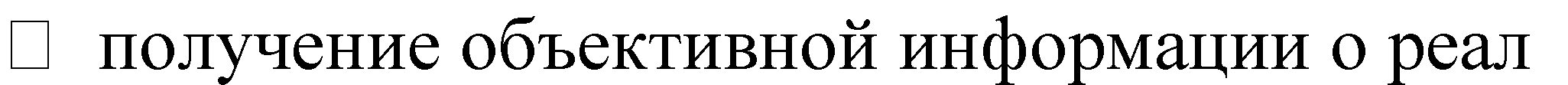 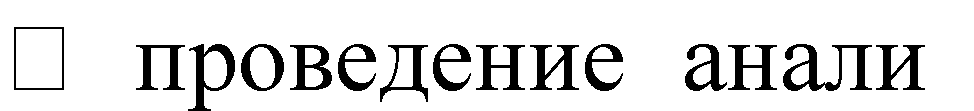 задостиженийв обучении,развитии, воспитании, оздоровлениииорганизациижизнедеятельностивоспитанниковдляпрогнозированияперспективразвитияДОУ;выявлениезатрудненийпедагоговиспециалистовДОУвосуществленииобразовательной,физкультурно-оздоровительнойработысвоспитанниками,логопедическоговоздействия;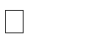 итиесистемы  показателей  педагогического  мониторинга  в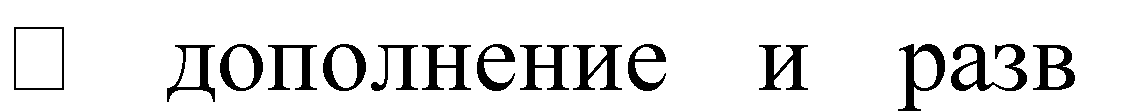 условияхДОУ;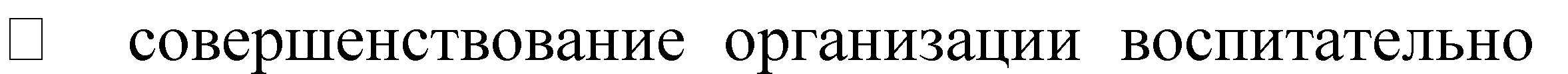 развивающегопроцесса.-образовательногоикоррекционно-Особое значение имеет углубленное логопедическое обследование, осуществляемоеучителем-логопедом.Егорезультатыопределяютнаправлениякоррекционно-развивающейработывгруппахкомбинированнойнаправленности.Учителя-логопедывносятданныелогопедическогообследованиявречевыекартынакаждогоребенкавозрастнойгруппы.Логопедическоеобследованиедетей,имеющихтяжелыенарушенияречи,проводитсяпо адаптированным материалам методическихпособий:«Речевая картаребенка с общим недоразвитием речи от 4 до 7 лет», Нищева Н.В., С-Пб., «ДЕТСТВО –ПРЕСС»,2014г.,«Речеваякартадляобследованияребенкадошкольноговозрастасобщимнедоразвитиемречи», Илюк М.А., ВолковаГ.А.,С-Пб,«КАРО»,2004г.Использование карт логопедического обследования детей дошкольного возрастаcТНРпозволяет обеспечить:качественныйанализрезультатовобследования(учетдопускаемыхошибок,степеньсамостоятельности, особенностивыполнениязаданий)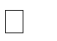 построение	индивидуального	речевого	профиля,	который	позволяет	наглядноуточнитьструктуруречевогонарушенияисоставитьпланкоррекционнойработы;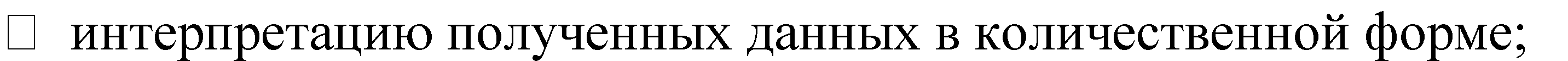 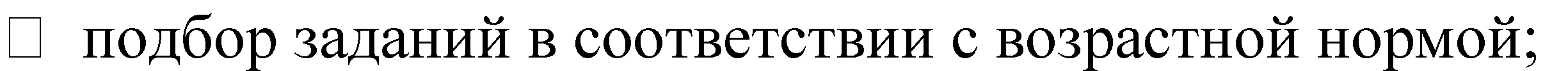 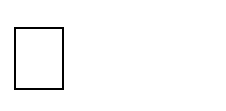 отслеживаниединамикипсихоречевогоразвитияиэффективностикоррекционноговоздействия(начало – конецучебного года);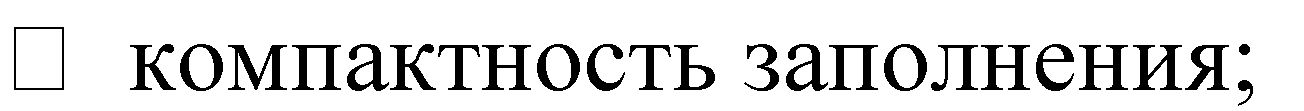 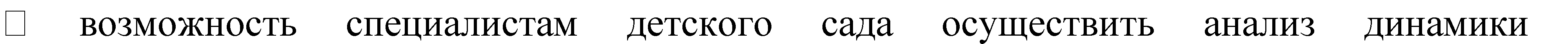 устранения	речевого	нарушения	и	наметить	пути	корректировки	коррекционно-педагогическоговоздействия.Основныенаправления,покоторымпроводитсялогопедическоеобследование:Сборанамнестическихданных;Исследование:поведенияиэмоциональнойсферы;слуховоговосприятия;зрительноговосприятия;восприятияпространственныхпредставлений;состояниямелкойиобщей моторики;состояниеартикуляционноймоторики;фонематическогослухаифонематического восприятия; импрессивной речи (понимание словаря существительных,прилагательных, глаголов, понимание грамматических категорий); экспрессивной речи(активного словаря, грамматического строя речи – словоизменения, словообразования);связнойречи(качество пересказаили рассказа иуровеньнеобходимойпомощи).Логопедическоезаключение.Внемучитель-логопедопределяетуровеньсформированностиречиребенкавсоответствииспсихолого-логопедическойклассификацией(ОНР-I,ОНР–II, ОНР–IIIидр.),затемотражаетсяспецификаречевогонарушениявсоответствиисэтиопатогенетическойклассификацией(алалия,дизартрияидр.),перечисляютсянарушениянеречевыхфункций.Послезаполненияучителем-логопедомречевойкартыипорезультатампедагогической диагностики составляются обзорные аналитические справки и отчеты.Каждая из аналитических справок содержит итог и вывод, а также определяет стратегиюперспективдальнейшего развития детей с ТНР, в соответствии с уровневым развитием ипотенциаломвозможностей.ПедагогическаядиагностикаосуществляетсявсоответствиисПоложениемопроведениипедагогическойдиагностикивМДОУ «Детский сад № 40»(утвержденоприказомпоДОУ)воспитателямивсехвозрастныхгруппсовместноспедагогом-психологом, музыкальным руководителем и инструкторами по физической культуревначалеи вконцеучебного года.Дляеепроведенияиспользуютсяматериалы,разработанныесамостоятельно,адаптированныекусловиямгруппкомбинированнойнаправленности.Уровниинаправления развития ребенка для изучения в процессе педагогической диагностики иобследованийспециалистами:уровень	развития	эмоциональной	сферы,	неречевых	психических	функций,моторнойсферы(педагог– психолог);познавательноеразвитие;речевоеразвитие;художественно-эстетическоеразвитие;физическоеразвитие.При заполнении диагностических листовпедагогииспользуютдляобозначениякаждогоуровня(условно)значенияпоказателей.Материалыпедагогическойдиагностикимогут корректироваться.Оцениваниекачестваобразовательнойдеятельностиродителямиобучающихся.Важнуюрольвсистемеоценкикачестваобразовательнойдеятельностииграюттакже семьиобучающихся.ВДОУиспользуетсясистемаоценкидеятельностиучрежденияродителями(законнымипредставителями)обучающихсяпорезультатаманкетирования.Анкетасодержит6вопросов,которыесоответствуют5показателям,определеннымприказомМинобрнаукиРФот05.12.2014№1547«Обутверждениипоказателей,характеризующихобщиекритерииоценкикачестваобразовательнойдеятельностиорганизаций,осуществляющихобразовательнуюдеятельность».Анализанкетированияпоказывает,чтобольшинствородителей(законныхпредставителей)–показательприближенк100%-удовлетворенокачествомобразовательныхуслугиусловиями, предоставляемымиДОУ.Материалыанкетированияпредставленынасайтеучреждения.2.СОДЕРЖАТЕЛЬНЫЙРАЗДЕЛ.Пояснительнаязаписка.ВсодержательномразделеПрограммыпредставлены:а)описаниемодулейобразовательнойдеятельностивсоответствииснаправлениямиразвитияипсихофизическимиособенностямиребенка с ТНРвпятиобразовательныхобластях:социально-коммуникативного,познавательного,речевого,художественно-эстетического и физического развития, с учетом используемых вариативных программдошкольного образования и методических пособий, обеспечивающих реализацию данногосодержания. При разработке образовательных программ дошкольного образования могутиспользоватьсяобразовательныемодулипообразовательнымобластям(направлениямразвитияобучающихсядошкольноговозраста)наоснованииединстваивзаимосвязисодержанияобразовательнойпрограммы,форм,методовисредствобразовательнойдеятельности,а также организацииобразовательнойсреды,втомчислеразвивающейпредметнопространственной,представленныевкомплексныхипарциальныхпрограммах;б)описаниевариативныхформ,способов,методовисредствреализацииПрограммысучетомпсихофизических,возрастныхи  индивидуально-психологическихособенностейобучающихся с ТНР, специфики их образовательных потребностей, мотивов и интересов;в)	программа	коррекционно-развивающей	работы	с	детьми,	описывающаяобразовательнуюдеятельностьпокоррекциинарушенийразвитияобучающихсясТНР.Способы реализации образовательной деятельности определяются климатическими,социально-экономическимиусловиямисубъектаРоссийскойФедерации,местомрасположения Организации, педагогическим коллективом Организации. При организацииобразовательнойдеятельностипонаправлениям,обозначеннымобразовательнымиобластями,необходимоследоватьобщимиспецифическимпринципамиподходамкформированиюПрограммы,вчастностипринципамподдержкиразнообразиядетства,индивидуализации дошкольного образования обучающихся с ТНР и другим. Определяясодержание образовательной деятельности в соответствии с этими принципами, следуетприниматьвовниманиенеравномерностьпсихофизическогоразвития,особенностиречевого развития обучающихся с ТНР, значительные индивидуальные различия междудетьми,атакжеособенностисоциокультурнойсреды,вкоторойпроживаютсемьиобучающихся.В группах комбинированной направленности осуществляется реализация Программыдляобучающихся,обеспечивающейкоррекциюнарушенийразвитияисоциальнуюадаптациюобучающихсясучетомособенностейихпсихофизическогоразвития,индивидуальных возможностей.Описание образовательной деятельности обучающихся с ТНР в соответствии снаправлениямиразвитияребенка,представленнымивпятиобразовательныхобластях(задачи и содержание образования)СодержаниеобразовательнойдеятельностиобучающихсясТНРвобразовательнойобласти«Социально-коммуникативноеразвитие».Вобластисоциально-коммуникативногоразвитияребенкасТНР,сучетомегопсихофизических особенностей, в условиях информационной социализации основнымизадачамиобразовательнойдеятельностиявляютсясозданиеусловийдля:усвоениянормиценностей,принятыхвобществе,включаяморальныеинравственныеценности;развития общения и взаимодействия ребенка с ТНР с педагогическим работником идругимидетьми;становления	самостоятельности,	целенаправленности	и	саморегуляциисобственных действий;развитияэмоциональнойотзывчивости,сопереживания,формированияготовностиксовместнойдеятельностисдругимидетьмиипедагогическимработником;формированияуважительногоотношенияичувствапринадлежностиксвоейсемьеиксообществуобучающихсяипедагогическихработниковвОрганизации;формированияпозитивных установоккразличнымвидамтрудаитворчества;формированияосновбезопасногоповедениявбыту,социуме,природе;развитиякоммуникативныхисоциальныхнавыковребенкасТНР;развитияигровойдеятельности.Основное	содержание	образовательной	деятельности	с	детьми	младшегодошкольноговозраста.СовместнаяобразовательнаядеятельностьпедагогическихработниковсдетьмисТНРпредполагает следующиенаправления работы:формированиепредставленийобучающихсяоразнообразииокружающегоихмираи людей;воспитаниеправильногоотношенияклюдям,вещам;обучение способам поведения в обществе, отражающим желания, возможности ипредпочтения обучающихся («хочу – не хочу», «могу – не могу», «нравится – ненравится»).Характер решаемых задач позволяет структурировать содержание образовательнойобласти«Социально-коммуникативноеразвитие»последующимразделам:игра;представленияомирелюдейирукотворныхматериалах;безопасноеповедениевбыту,социуме,природе;труд.ОбучениеигредетеймладшегошкольноговозрастасТНРпроводитсявформеразвивающих образовательных ситуаций, направленных на преодоление у обучающихсяречевогоинеречевогонегативизма.Дляэтоговсеспециалистыстремятсяпридатьотношениямобучающихсякокружающимпедагогическимработникомидетямположительнуюнаправленность.В ходе обучающих игр с детьми первого уровня речевого развития педагогическиеработники организуют игровые ситуации, позволяющие детям с помощью невербальных ивербальных средств общения выражать радость от достижения целей, вступать в общениесдругими детьми: парноеили вмалых группах(два–три обучающихся).Вразличныхпредметныхиролевыхиграхспредметами-орудиямибытовогоназначения,сигрушкамипедагогическиеработникиуточняютпредставленияобучающихся о цвете предметов (красный, синий, желтый, зеленый, черный, белый), учитихобучающихсяразличатьпредметыпоцвету(противопоставлениепопринципу«такой– не такой», выбор предметов одного цвета из группы предметов, разных по форме ивеличине; различение контрастных и близких по цвету предметов). В обучающих играхобучающиесясоотносят цвет предметасо словом.Педагогическиеработникивразличныхпедагогическихситуациях,врежимныемоменты,вигреформируютуобучающихсясТНРнавыкисамообслуживания,культурно-гигиеническиенавыки,навыкивыполненияэлементарныхтрудовыхпорученийсихпомощью.Всемипедагогическимиработникамиобразовательнойорганизациивподборедоступного детям речевого материала применительно к игровым ситуациям и трудовымпроцессам,которыеосваиваетребеноксТНР,учитываетсякоррекционнаянаправленностьвсегопедагогическогопроцесса.Педагогическиеработникиобучаютобучающихсяиспользоватьневербальныеивербальныесредстваобщениявпроцессесамообслуживания,выполнениякультурно-гигиеническихпроцедур,элементарныхтрудовыхпоручений,вовремяигры:сообщатьосвоихдействиях,демонстрироватьумения,обращатьсязапомощьювслучаевозникновениятрудностей.Образовательнуюдеятельностьврамкахуказаннойобразовательнойобластипроводятвоспитатели,согласуяеесодержаниестематикойработы,проводимойучителем-логопедом.Активнымиучастникамиобразовательногопроцессавобласти«Социально-коммуникативноеразвитие»должныстатьродители(законныепредставители) обучающихся, а также педагогические работники, работающие с детьми сТНР.Основноесодержаниеобразовательнойдеятельностисдетьмисреднегодошкольноговозраста.Характеррешаемыхзадачпозволяетструктурироватьсодержаниеобразовательнойобласти«Социально-коммуникативноеразвитие»последующимразделам:игра;представленияомирелюдейирукотворныхматериалах;безопасноеповедениевбыту,социуме,природе;труд.Содержаниеобразовательнойобласти«Социально-коммуникативноеразвитие»направленонасовершенствованиеиобогащениенавыковигровойдеятельностиобучающихся с ТНР, дальнейшее приобщение их к элементарным общепринятым нормами правилам взаимоотношений с другими детьми и педагогическимработником, в томчислеморальным,наобогащениепервичныхпредставленийотендернойисемейнойпринадлежности. Активное включение в образовательный процесс разнообразных игр вовсех формах и направлениях общеразвивающей и коррекционно-развивающей работы сдошкольникамисТНРнапротяженииихпребываниявдошкольнойорганизациистимулирует,преждевсего,речевую активность.Объектомособоговниманияпедагогическихработников,работающихсдетьми(учителей-логопедов, воспитателей, музыкальных руководителей) становится уточнение исовершенствование использования детьми с нарушением речи коммуникативных средств,проявляющихся в игре: положительных взаимоотношений, организованности, выдержки,настойчивости, умения контролировать свои эмоции и подчинять их правилам групповоговзаимодействиявсоответствиисобщимигровымзамыслом.Принцип коррекционной направленности реализуется в подборе доступного детямречевогоматериалаприменительноктворческимидидактическимиграм,ситуациямтрудовыхпроцессов,которыеосваиваетребеноксреднегодошкольноговозрастаснарушениямиречи.Основноевниманиепедагогическихработниковвразличныхобразовательных ситуациях обращается на обучение обучающихся с ТНР использованию,прежде всего, вербальных (в сочетании с невербальными) средств общения в процессеигры,организованной деятельности,врежимныемоменты.Педагогическиеработникисоздаютобразовательныеситуации,направленныенастимулированиеуобучающихсяпотребностивсотрудничестве,вкооперативныхдействиях с другими детьми во всех видах деятельности. На этой основе осуществляетсяработапоактивизацииречевойдеятельности,понакоплениюдетьмисловарногозапаса.Игракакосновнаячастьобразовательнойобласти«Социально-коммуникативноеразвитие»включаетсявсовместнуюобразовательнуюдеятельностьпедагогическихработников и обучающихся в процессе овладения всеми образовательными областями, вгрупповые ииндивидуальные логопедические занятия. В игре возникаютпартнерскиеотношения,поэтомусоциальнаясфера«ребеноксредисверстников»становитсяпредметомособоговниманияпедагогическихработников.ВзаимодействиепедагогическогоработникасдетьмисТНРстроитсясучетоминтересовкаждогоребенкаидетского сообщества вцелом.Образовательнуюдеятельностьврамкахобласти«Социально-коммуникативноеразвитие»проводятвоспитатели,интегрируяеесодержаниестематикойлогопедическойработы,проводимойучителем-логопедом.ДляформированиякоммуникативныхспособностейобучающихсясреднегодошкольноговозрастасТНРучителю-логопеду(вместе с воспитателями) важно определить, насколько та или иная предметно-игроваяситуациябудетстимулироватьдоступныеимсредстваобщения(вербальныеиневербальные).Вобразовательнойпроцессвобласти«Социально-коммуникативноеразвитие»желательно вовлекать родителей (законных представителей) обучающихся, а также всехостальных специалистов,работающихсдетьмистяжелыминарушениямиречи.Основноесодержаниеобразовательнойдеятельностисдетьмистаршегодошкольноговозраста.Содержаниеобразовательнойобласти«Социально-коммуникативноеразвитие»направленонавсестороннееразвитиеуобучающихсясТНРнавыковигровойдеятельности,дальнейшееприобщениеихкобщепринятымнормамиправиламвзаимоотношенийсдругимидетьмиипедагогическимработником,втомчислеморальным,наобогащениепервичныхпредставленийотендернойисемейнойпринадлежности.Вэтотпериодвкоррекционно-развивающейработесдетьмипедагогическиеработники создают и расширяют знакомые образовательные ситуации, направленные настимулирование потребности обучающихся в сотрудничестве, в кооперативных действияхсдругимидетьмивовсехвидахдеятельности,продолжаетсяработапоактивизацииречевойдеятельности,подальнейшемунакоплениюдетьмисловарногозапаса.Характер решаемых задач позволяет структурировать содержание образовательнойобласти«Социально-коммуникативноеразвитие»последующимразделам:игра;представленияомирелюдейирукотворныхматериалах;безопасноеповедениевбыту,социуме,природе;труд.Образовательнуюдеятельностьврамкахобласти«Социально-коммуникативноеразвитие» проводят воспитатели, интегрируя ее содержание с тематикой логопедическойработы,проводимойучителем-логопедом.СовместнаяобразовательнаядеятельностьпедагогическихработниковсобучающимисясТНРпредполагаетследующиенаправленияработы:дальнейшееформирование представлений обучающихся о разнообразии окружающего их мира людейирукотворныхматериалов;воспитаниеправильногоотношенияклюдям,квещам;обучениеспособамповедениявобществе,отражающимжелания,возможностиипредпочтения обучающихся. В процессе уточнения представлений о себе и окружающеммире у обучающихся активизируется речевая деятельность, расширяется словарный запас.Основноевниманиеобращаетсянасовершенствованиеигровыхдействийиточноевыполнениеигровых правилвдидактическихиподвижныхиграх иупражнениях.Вэтотпериодбольшоезначениеприобретаетсозданиепредметно-развивающейсредыипривлечениеобучающихсяктворческимиграм.Воспитателиорганизуютсюжетно-ролевыеитеатрализованныеигрысдетьми,осуществляянедирективноеруководствоими.Элементысюжетно-ролевойисюжетно-дидактическойигры,театрализованные игры, подвижные, дидактические игры активно включаются в занятия сдетьмипо всемнаправлениямкоррекционно-развивающейработы.Работа с детьми старшего дошкольного возраста предполагает активное применениеигротерапевтических техник с элементами куклотерапии, песочной терапии, арттерапии.Занятияпопсихотерапевтическимметодикам(работасдетскойагрессией,страхами,тревожностью) проводит педагог-психолог, согласуя их с педагогическими работникамигруппыи родителями(законнымипредставителями).Педагогические работники уделяют основное внимание формированию связной речиуобучающихсясТНР,ееосновныхфункций(коммуникативной,регулирующей,познавательной).Обучающиесявовлекаютсявразличныевидыдеятельности,естественнымобразомобеспечивающиеихкоммуникативноевзаимодействиеспедагогическимработникомидругимидетьми,развитиепознавательногоинтересаимотивациик деятельности.Особоевниманиеобращаетсянаформированиеу обучающихсяпредставленияоРодине: о городах России, о ее столице, о государственной символике, гимне страны. Уобучающихсявразличныхситуацияхрасширяютизакрепляютпредставленияопредметахбыта,необходимых человеку, омакросоциальномокружении.Педагогическиеработникисоздаютусловиядляформированияэкологическихпредставленийуобучающихся,знакомяихсфункциямичеловекавприроде(потребительской,природоохранной, восстановительной).Врамкахразделаособоевниманиеобращаетсянаразвитиеуобучающихсяустойчивого алгоритма поведения в опасных ситуациях: в помещении, на прогулке, наулице,вусловияхповедения спостороннимилюдьми.Вэтотпериодбольшоевниманиеуделяетсяформированиюуобучающихсяинтеллектуальнойимотивационнойготовностикобучениювобразовательнойорганизации.Уобучающихсястаршегодошкольноговозрастаактивноразвиваетсяпознавательныйинтерес(интеллектуальный,волевойиэмоциональныйкомпоненты).Педагогические работники, осуществляя совместную деятельность с детьми, обращаютвниманиенато,какиевидыдеятельностиихинтересуют,стимулируютихразвитие,создаютпредметно-развивающуюсреду,исходяизпотребностейкаждогоребенка.Активнымиучастникамиобразовательногопроцессавобласти«Социально-коммуникативное развитие» являютсяродители(законные представители) обучающихся,атакже всепедагогическиеработники,работающиесдетьми сТНР.Содержание	образовательной	деятельности	обучающихся	с	ТНР	вобразовательнойобласти«Познавательноеразвитие».В	образовательной	области	«Познавательное	развитие»	основными	задачамиобразовательнойдеятельностисдетьми являютсясоздание условий для:развитияинтересовобучающихся,любознательностиипознавательноймотивации;формированияпознавательныхдействий,становлениясознания;развитиявоображенияитворческойактивности;формирования первичных представлений о себе, других людях, объектах окружающегомира, о свойствах и отношениях объектов окружающего мира (форме, цвете, размере,материале, звучании, ритме, темпе, количестве, числе, части и целом, пространстве ивремени,движении ипокое,причинахи следствиях);формирования первичных представлений о малой родине и Отечестве, представлений осоциокультурных ценностях нашего народа, об отечественных традициях и праздниках,о планете Земля как общем доме людей, об особенностях ее природы, многообразиистрани народов мира;развития представлений о виртуальной среде, о возможностях и рисках интернета.Основное	содержание	образовательной	деятельности	с	детьми	младшегодошкольноговозраста:Содержаниеобразовательнойобласти«Познавательноеразвитие»обеспечивает:развитиеуобучающихсясТНРпознавательнойактивности;обогащениеих сенсомоторногоисенсорногоопыта;формированиепредпосылокпознавательно-исследовательскойиконструктивнойдеятельности;формированиепредставленийобокружающеммире;формированиеэлементарныхматематическихпредставлений.Характеррешаемыхзадачпозволяетструктурироватьсодержаниеобразовательнойобласти«Познавательноеразвитие»по следующимразделам:конструктивныеигрыиконструирование;представленияосебеиобокружающемприродноммире;элементарныематематическиепредставления.В ходе образовательной деятельности у обучающихся с ТНР развивают сенсорно-перцептивные способности: умение выделять знакомые объекты из фона зрительно, позвучанию,наощупь и навкус.Для формирования кинетической основы движений пальцев рук у обучающихся сТНРвпроцессевыполненияпоследовательноорганизованныхдвиженийиконструктивного праксиса в предметные, а иногда и в сюжетные игры вводятся ситуации,когдадетямнужнособратьпирамидкуилиматрешку,что-топостроить,сложитьразрезныекартинки.Вэтомслучаедетямпредлагаютсборно-разборныеигрушки,доступныйимстроительныйматериал,куколикукольнуюодеждусмножествомзастежек: на пуговицах, на липучках, на молниях. Занятия организуются таким образом,чтобыпостоянностимулироватьобучающихсяквзаимодействиюсопедагогическимработникоми другимидетьми.Вспециальноподобранныхиграхактивноразвиваютсяпроизвольность,опосредованностьвосприятия,пространственныеотношения,способностьсоздаватьцелое из частей. С помощью этих игр педагогический работник обучает обучающихсяпростейшимобобщениямнаосновеустановления сходныхпризнаков.Особоевниманиепедагогическийработникобращаетнаобучениеобучающихсяэлементарномупланированиюивыполнениюкаких-либодействийсегопомощьюисамостоятельно(«Чтобудемделать сначала?»,«Чтобудемделатьпотом?»).Основноесодержаниеобразовательнойдеятельностисдетьмисреднегодошкольноговозраста:Содержаниеобразовательнойобласти«Познавательноеразвитие»обеспечиваетповышениепознавательнойактивностиобучающихсясТНР,обогащениеихсенсомоторногоисенсорногоопыта,формированиепредпосылокпознавательно-исследовательскойиконструктивнойдеятельности,атакжепредставленийобокружающеммиреиформированиеэлементарныхматематическихпредставлений.Впроцессеразнообразныхвидовдеятельностиобучающихсяузнаютофункциональныхсвойствахиназначенииобъектов,учатсяанализироватьих,устанавливать причинные, временные и другие связи и зависимости между внутренними ивнешнимипространственнымисвойствами.Приэтомширокоиспользуютсяметодынаблюдения за объектами, демонстрации объектов, элементарные опыты, упражнения иразличныеигры.Характер решаемых задач позволяет структурировать содержание образовательнойобластипо следующимразделам:конструирование;развитиепредставленийосебеиокружающеммире;элементарныематематическиепредставления.Педагогическийработникразвиваетиподдерживаетуобучающихсясловесноесопровождениепрактическихдействий.Развитиеуобучающихсяпредставленийосебеиобокружающеммиреосуществляетсякомплексноприучастиивсехспециалистов.Воспитателиорганизуютгрупповыеииндивидуальныеигровыезанятия,совместнуюдеятельностьсдетьмивформеувлекательныхигр,экскурсий,поисков.Ониобогащаютизакрепляютуобучающихся представления о себе и об окружающем мире в процессе изобразительной итрудовойдеятельности,всовместныхиграх,напрогулках ивовсережимныемоменты.Обучающийся знакомится с функциональными качествами и назначением объектовокружающегоприродного,животногомира,овладеваетумениеманализироватьихисвязыватьсвнешними,пространственнымисвойствами.Дляэтогоширокоиспользуютсяметоды наблюдения, по возможности практические действия с объектами, обыгрывание,рассматриваниеиллюстративного материала,драматизация.Педагогические работники продолжают формировать экологические представленияобучающихся,знакомитьихсфункциямичеловекавприроде(потребительской,природоохранной,восстановительной).Обучающиесязнакомятсяслитературнымипроизведениями(простейшимирассказами,историями,сказками,стихотворениями),разыгрываютсовместносопедагогическимработникомлитературныепроизведенияпо ролям.Основноесодержаниеобразовательнойдеятельностисдетьмистаршегодошкольноговозраста:Содержание образовательной области «Познавательное развитие» предполагаетсозданиепедагогическимработникомситуацийдлярасширенияпредставленийобучающихся о функциональных свойствах и назначении объектов, стимулируют их канализу,используявербальныесредстваобщения,разнообразятситуациидляустановления причинных, временных и других связей и зависимостей между внутреннимиивнешнимисвойствами.Приэтомширокоиспользуютсяметодынаблюдениязаобъектами, демонстрации объектов, элементарные опыты, упражнения и различные игры.Содержаниеобразовательнойобласти«Познавательноеразвитие»вэтотпериодобеспечивает развитие у обучающихся с ТНР познавательной активности, обогащение ихсенсомоторногоисенсорногоопыта,формированиепредпосылокпознавательно-исследовательскойиконструктивнойдеятельности,атакжепредставленийобокружающем миреи элементарных математическихпредставлений.Характер решаемых задач позволяет структурировать содержание образовательнойобластипо следующимразделам:конструирование;развитиепредставленийосебеиобокружающеммире;формированиеэлементарныхматематическихпредставлений.ПродолжаетсяразвитиеуобучающихсясТНРмотивационного,целевого,содержательного,операциональногоиконтрольногокомпонентовконструктивнойдеятельности. При этом особое внимание уделяется самостоятельности обучающихся, импредлагаютсятворческиезадания,заданиянавыполнениеработпосвоемузамыслу,заданиянавыполнениеколлективныхпостроек.Рекомендуютсязанятиявспециальнойинтерактивнойсреде(темнойисветлойсенсорных комнатах), которые проводит педагог-психолог. В них включаются сведения оцветовоммногообразии,озвукахприроды,оявленияхприродыизависимостинастроения,состояниячеловека,растительногоиживотногомираотэтиххарактеристик.Педагогические работники стимулируют познавательный интерес обучающихся кразличнымспособамизмерения,счетаколичеств,определенияпространственныхотношенийуразныхнародов.Содержание	образовательной	деятельности	обучающихся	с	ТНР	вобразовательнойобласти«Речевоеразвитие».В	образовательной	области	«Речевое	развитие»	основными	задачамиобразовательнойдеятельностисдетьмиявляется созданиеусловийдля:овладенияречьюкаксредствомобщенияикультуры;обогащенияактивногословаря;развитиясвязной,грамматическиправильнойдиалогическойимонологическойречи;развитияречевоготворчества;развитиязвуковойиинтонационнойкультурыречи,фонематическогослуха;знакомстваскнижнойкультурой,детскойлитературой;развитияпониманиянаслухтекстовразличныхжанровдетскойлитературы;формированиезвуковойаналитико-синтетическойактивностикакпредпосылкиобученияграмоте;профилактикиречевыхнарушенийиихсистемныхпоследствий.Программа оставляет право выбора способа речевого развития обучающихся, в томчисле с учетом особенностей реализуемых основных образовательных программ и другихособенностейреализуемой образовательной деятельности.Основноесодержаниеобразовательнойдеятельностисдетьмимладшегодошкольноговозраста:Содержание образовательной области «Речевое развитие» в младшем дошкольномвозрасте направлено на формирование у обучающихся с ТНР потребности в общении иэлементарных коммуникативных умениях. Для обучающихся с первым уровнем речевогоразвития характерно полное или почти полное отсутствие словесных средств общения ввозрасте, когда у здоровых обучающихся, речь в основном сформирована, следовательно,решение задач образовательной области «Речевое развитие» соотносится с содержаниемлогопедической работы. Она направлена на ознакомление обучающихся с доступнымиспособамиисредствамивзаимодействиясокружающимилюдьми,какневербальными,такивербальными,развитиепотребностивовзаимодействииспедагогическимработником и другими детьми в доступной речевой активности, стимулирование развитиялексическойстороныречи,способностикподражаниюречи,диалогическойформысвязнойречи вразличных видахдетской деятельности.Педагогический работник обращает на воспитание у обучающихся внимания к речиокружающих и расширение объема понимания речи, что предъявляет особые требования кречи педагогического работника, в ходе общения с младшими дошкольниками с ТНР.Педагогический работник вступает с каждым ребенком в эмоциональный контакт, строясвое взаимодействие с ребенком с ТНР таким образом, чтобы преодолеть возникающий уребенка неречевой и речевой негативизм, поэтому педагогический работник стимулируетлюбыепопытки спонтаннойречевой деятельностикаждого ребенка.Педагогическийработникорганизуетсдетьмиразличныепредметно-игровыеситуации, стимулирующие желание ребенкаустанавливать контакт со педагогическимработникомисдругимидетьми.Дляэтогосовместнаядеятельностьпедагогическогоработника и обучающихся осуществляется в игровой форме с использованием игрушек,подвижных и ролевых игр. Во время взаимодействия с каждым ребенком с ТНР создаютсяситуации,воспитывающие уребенка уверенность всвоихсилах.Обучающемусяспервымуровнемречевогоразвитияввозрастеоттрех(трехсполовиной)дочетырехлеттребуетсяпоследовательноорганизованноеруководствопредметно-игровой и речевой деятельностью с активным использованием педагогическимработникомпоказадействийиихназывания,окрашенногоинтонацией,жестами,мимическими проявлениями с последующим самостоятельным проигрыванием детьми снезначительнойсловеснойижестовойпомощьюпедагогическогоработника.Общение обучающихся с первым уровнем речевого развития необходимо развивать впроцессе игровой, изобразительной и конструктивной деятельности, в ходе формированияунихнавыковсамообслуживания,культурно-гигиеническихнавыков,формированияпредставленийосебеиокружающеммире,вживомиестественномобщениипедагогическихработниковиобучающихсявовсех ситуациях жизнивОрганизации.Педагогический работник, создавая различные ситуации речевого и практическоговзаимодействия с каждым ребенком, стимулирует использование детьми в речи простыхпоструктурепредложений впобудительной иповествовательной форме.Для формирования коммуникативных способностей ребенка младшего дошкольноговозрастаспервымуровнемречевогоразвитияучителю-логопедуважноопределить,насколько та или иная предметно-игровая ситуация будет стимулировать доступные емусредстваобщения(вербальныеиневербальные).Учитель-логопедвходелогопедическихзанятий,авоспитателивходереализациизадачобразовательнойобласти«Речевоеразвитие»,учитываютособенностиразвитияигровойдеятельностикаждогоребенка:сформированностьигровыхдействий,умениевзаимодействоватьсопедагогическимработникомидругимидетьмивигре,используя различныесредствакоммуникации.Основное содержание образовательной деятельности с детьми среднего дошкольноговозраста:Содержание образовательнойобласти«Речевое развитие» в среднем дошкольномвозрастенаправленонаформированиеуобучающихсясТНРпотребностивречевомобщенииикоммуникативныхумений.Основнойакцентделаетсянаформированиесвязнойречи.В этот период основное значение придается стимулированию речевой активностиобучающихся с ТНР, формированию мотивационно-потребностного компонента речевойдеятельности, развитию когнитивных предпосылок речевой деятельности. Обучающиесяучатся вербализовывать свое отношение к окружающему миру, предметам и явлениям,делатьэлементарныесловесныеобобщения.Педагогические работники продолжают обучение обучающихся с ТНР ситуативнойречи.Приэтомважнуюрольиграетпримерречевогоповеденияпедагогическихработников.Педагогическиеработникистимулируютжеланиеобучающихсясвободнообщаться,используявербальныеиневербальныесредстваобщения,поощряютдажеминимальную речевую активность обучающихся в различных ситуациях. Педагогическиеработники направляют внимание на формирование у каждого ребенка с ТНР устойчивогоэмоциональногоконтактаспедагогическимработникомисдругимидетьми.Педагогический работник, стремясь развить коммуникативные способности ребенкасреднегодошкольноговозрастасТНР,учитываетособенностиразвитияегоигровойдеятельности:сформированностьигровыхдействий,возможностиикоммуникативныеумениявзаимодействияспедагогическимработникомидругимидетьми.Основноесодержаниеобразовательнойдеятельностисдетьмистаршегодошкольноговозраста:Ведущимнаправлениемработыврамкахобразовательнойобласти«Речевоеразвитие»является формированиесвязной речиобучающихся сТНР.В этот период основное внимание уделяется стимулированию речевой активностиобучающихся.Унихформируетсямотивационно-потребностныйкомпонентречевойдеятельности, развиваются ее когнитивные предпосылки: восприятие, внимание, память,мышление. Одной из важных задач обучения является формирование вербализованныхпредставленийобокружающеммире,дифференцированноговосприятияпредметовиявлений, элементарных обобщений в сфере предметного мира. Различение, уточнение иобобщениепредметныхпонятийстановитсябазойдляразвитияактивнойречиобучающихся.Дляразвитияфразовойречиобучающихсяпроводятсязанятиясиспользованиемприемовкомментированногорисования,обучениярассказываниюполитературным произведениям, по иллюстративному материалу. Для совершенствованияпланирующейфункцииречиобучающихсяобучаютнамечатьосновныеэтапыпредстоящего выполнения задания. Совместно со педагогическим работником, а затемсамостоятельнодетямпредлагаетсясоставлятьпростейшийсловесныйотчетосодержанииипоследовательностидействийвразличныхвидахдеятельности.Педагогическиеработникисоздаютусловиядляразвитиякоммуникативнойактивности обучающихся с ТНР в быту, играх и на занятиях. Для этого, в ходе специальноорганизованныхигривсовместнойдеятельности,ведетсяформированиесредствмежличностноговзаимодействияобучающихся.Педагогические работники предлагаютдетям различные ситуации, позволяющие моделировать социальные отношения в игровойдеятельности.Онисоздаютусловиядлярасширениясловарногозапасачерезэмоциональный,бытовой,предметный,социальныйиигровойопытобучающихся.Уобучающихсяактивноразвиваетсяспособностькиспользованиюречивповседневномобщении,атакжестимулируетсяиспользованиеречивобластипознавательно-исследовательского,	художественно-эстетического,	социально-коммуникативногоидругихвидовразвития.Педагогическиеработникимогутстимулироватьиспользованиеречидляпознавательно-исследовательскогоразвитияобучающихся, например, отвечая на вопросы «Почему?..», «Когда?..», обращая вниманиеобучающихсянапоследовательностьповседневныхсобытий,различияисходства,причинно-следственные связи, развивая идеи, высказанные детьми, вербально дополняяих.В сфере приобщения обучающихся к культуре чтения литературных произведенийпедагогическиеработникичитаютдетямкниги,стихи,вспоминаютсодержаниеиобсуждают вместе с детьми прочитанное, способствуя пониманию прочитанного. Детям,которыехотят читатьсами, предоставляется такаявозможность.Для формирования у обучающихся мотивации к школьному обучению, в работу поразвитию речи обучающихся с ТНР включаются занятия по подготовке их к обучениюграмоте. Эту работу воспитатель и учитель-логопед проводят, исходя из особенностей ивозможностейразвитияобучающихсястаршегодошкольноговозрастасречевыминарушениями.Содержаниезанятийпоразвитиюречитесносвязаноссодержаниемлогопедическойработы,атакжеработы,которую проводятсдетьмидругиеспециалисты.СодержаниеобразовательнойдеятельностиобучающихсясТНРвобразовательнойобласти«Художественно-эстетическоеразвитие».Вобразовательнойобласти«Художественно-эстетическоеразвитие»основнымизадачамиобразовательнойдеятельностисдетьмиявляетсясозданиеусловийдля:развитияуобучающихсяинтересакэстетическойсторонедействительности,ознакомления с разными видами и жанрами искусства (словесного, музыкального,изобразительного),втом численародного творчества;развитияспособностиквосприятиюмузыки,художественнойлитературы,фольклора;приобщениякразнымвидамхудожественно-эстетическойдеятельности,развитияпотребности в творческом самовыражении, инициативности и самостоятельности ввоплощениихудожественного замысла.Всфереразвитияуобучающихсяинтересакэстетическойсторонедействительности, ознакомления с разными видами и жанрами искусства, в том численародноготворчества.Программаотноситкобразовательнойобластихудожественно-эстетическогоразвитияприобщениеобучающихсякэстетическомупознаниюипереживаниюмира,кискусствуикультуревширокомсмысле,атакжетворческуюдеятельностьобучающихсявизобразительном,пластическом,музыкальном,литературномидругихвидаххудожественно-творческойдеятельности.Основноесодержаниеобразовательнойдеятельностисдетьмимладшегодошкольноговозраста.РебенкамладшегодошкольноговозрастасТНРприобщаюткмируискусства(музыки, живописи). Содержание образовательной области «Художественно-эстетическоеразвитие» предполагает формирование эстетического мировосприятия у обучающихся стяжелыминарушениямиречи,созданиесредыдлязанятийдетскимизобразительнымтворчеством, соответствующейих возрасту,особенностямразвитиямоторикииречи.Характер задач, решаемых образовательной областью «Художественно-эстетическоеразвитие»,позволяетструктурироватьеесодержаниетакжепоразделам:изобразительноетворчество;музыка.Для реализации задач раздела «Изобразительное творчество» необходимо создатьусловиядляизобразительнойдеятельностиобучающихся(самостоятельнойилисовместнойсопедагогическимработником).Любоепроявлениеинициативыисамостоятельностиобучающихсяприветствуетсяипоощряется.Элементырисования,лепки, аппликации включаются в коррекционные занятия по преодолению недостатковречевогоразвитииобучающихся,вобразовательныйпроцесс,всамостоятельнуюисовместнуюсвоспитателемдеятельность обучающихся.Содержаниераздела«Музыка»реализуетсявнепосредственноймузыкальнойобразовательной	деятельности	на	музыкальных	занятиях,	музыкально-ритмическихупражненияхспредметамиибезпредметов;вмузыкальнойдеятельностиврежимныемоментына:утреннейгимнастике,намузыкальныхфизминутках,вдинамическихпаузах.Обучающиесязнакомятсяистановятсяучастникамипраздников.Педагогическиеработникизнакомятобучающихсясдоступнымидляихвосприятияиигрхудожественнымипромыслами.Основное содержание образовательной деятельности с детьми среднего дошкольноговозраста.Обучающийся в возрасте 4-5-ти лет, в том числе и с ТНР, активно проявляет интерескмируискусства(музыки,живописи).Врамкахобразовательнойобласти«Художественно-эстетическоеразвитие»педагогическиеработникисоздаютсоответствующую возрасту обучающихся, особенностям развития их моторики и речисредудля детского художественного развития.Содержаниеобразовательнойобласти«Художественно-эстетическоеразвитие»представленоразделами«Изобразительноетворчество»и«Музыка».Образовательнуюдеятельностьврамкахуказаннойобластипроводятвоспитатели,музыкальный руководитель, согласуя ее содержание с тематикой логопедической работы,проводимой учителем-логопедом. Активными участниками образовательного процесса вобласти«Художественно-эстетическоеразвитие»являютсяродители(законныепредставители) обучающихся, а также все остальные специалисты, работающие с детьми сТНР.Основнойформойработыпохудожественно-эстетическомувоспитаниюиорганизацииизобразительнойдеятельностиобучающихсястяжелыминарушениямиречи в среднем дошкольном возрасте являются занятия, в ходе которых у обучающихсяформируютсяобразы-представленияореальныхисказочныхобъектах,развиваетсякинестетическаяосновадвижений,совершенствуютсяоперационально-техническиеумения. На занятиях создаются условия для максимально возможной самостоятельнойдеятельностиобучающихся,исходяизособенностейихпсихомоторногоразвития.У обучающихся формируютсяустойчивое положительное эмоциональное отношениеи интерес к изобразительной деятельности, усиливается ее социальная направленность,развиваетсяанализирующеевосприятие,закрепляютсяпредставленияобучающихсяоматериалахисредствах,используемыхвпроцессеизобразительнойдеятельности,развиваютсянаглядно-образноемышление, эстетическиепредпочтения.Вданныйпериодобученияизобразительнаядеятельностьдолжнастатьосновой,интегрирующей перцептивное и эстетико-образное видение обучающихся, максимальностимулирующейразвитиеихтонкоймоторикии речи.Обучениеизобразительнойдеятельностиосуществляетвоспитательвходеспециально организованных занятий и в свободное время. В каждой группе необходимосоздать условия для изобразительной деятельности обучающихся (самостоятельной илисовместнойсопедагогическимработником).Элементырисования,лепки,аппликациивключаютсявлогопедическиезанятия,взанятияпоразвитиюречинаосновеформирования представлений о себе и об окружающем миром, в музыкальные занятия, взанятияпоформированиюэлементарныхматематическихпредставлений,вводитсясюжетноерисование.Приреализациинаправления«Музыка»обучающиесяучатсяэмоционально,адекватно воспринимать разную музыку, развивают слуховое внимание и сосредоточение,музыкальныйслух(звуковысотный,ритмический,динамический,тембровый),привлекают их к участию в различных видах музыкальной деятельности (пение, танцы,музыкально-дидактическиеихороводныеигры,игрынадетскихмузыкальныхинструментах).Обучающиесяучатсяраспознаватьнастроениемузыки,характер(движение,состояниеприроды)Музыкальныезанятияпроводятсовместномузыкальныйруководительивоспитатель.Принеобходимостивэтихзанятияхможетприниматьучастиеучитель-логопед.Элементымузыкально-ритмическихзанятийиспользуютсянагрупповыхииндивидуальных коррекционныхзанятияхсдетьми.Основноесодержаниеобразовательнойдеятельностисдетьмистаршегодошкольноговозраста.Основной формой организации работы с детьми становятся занятия, в ходе которыхрешаютсяболеесложныезадачи,связанныесформированиемоперационально-техническихумений.Наэтихзанятияхособоевниманиеобращаетсянапроявлениядетьмисамостоятельности и творчества.Изобразительнаядеятельностьобучающихсявстаршемдошкольномвозрастепредполагает решение изобразительных задач (нарисовать, слепить, сделать аппликацию)иможет включать отдельныеигровыеситуации.Дляразвитияизобразительныхуменийинавыковбольшоезначениеимеетколлективнаядеятельностьобучающихся,каквнепосредственнообразовательнойдеятельности,так ив свободное время.Кколлективнойдеятельностиможноотнестиследующиевидызанятийсдетьми:создание«портретной»галереи,изготовлениеальбомов о жизни обучающихся и иллюстраций к сказкам; выполнение коллективныхкартин.Всебольшевниманияуделяетсяразвитиюсамостоятельностиобучающихсяприанализенатурыиобразца,приопределенииизобразительногозамысла,привыборематериаловисредствреализацииэтогозамысла,егокомпозиционныхицветовыхрешений.Тематиказанятийиобразовательныхситуацийотражаетсобственныйэмоциональный,межличностный,игровойипознавательныйопытобучающихся.Руководствоизобразительнойдеятельностьюсостороныпедагогическогоработникаприобретаеткосвенный,стимулирующий,содержаниедеятельностихарактер.Вкоррекционно-образовательныйпроцессвводятсятехническиесредстваобучения:рассматриваниедетскихрисунковчерезкодоскоп;использованиемультимедийныхсредств.Реализация содержания раздела «Музыка» направлена на обогащение музыкальныхвпечатлений обучающихся, совершенствование их певческих, танцевальных навыков иумений.Продолжаетсяработапоформированиюпредставленийотворчествекомпозиторов,о музыкальных инструментах, об элементарных музыкальных формах. В этом возрастеобучающиеся различают музыку разных жанров и стилей. Знают характерные признакибалета,оперы,симфоническойикамерноймузыки.Различаютсредствамузыкальнойвыразительности(лад,мелодия,метроритм).Обучающиесяпонимают,чтохарактермузыки определяется средствамимузыкальной выразительности.Особоевниманиевмузыкальномразвитиидошкольниковснарушениямиречиуделяется умению рассказывать, рассуждать о музыке адекватно характеру музыкальногообраза.Вэтотпериодмузыкальныйруководитель,воспитателиидругиеспециалистыпродолжают развивать у обучающихся музыкальный слух (звуко-высотный, ритмический,динамический,тембровый),учитьиспользоватьдлямузыкальногосопровождениясамодельныемузыкальныеинструменты,изготовленныеспомощьюпедагогическихработников.Музыкальныеигрушки,детскиемузыкальныеинструментыразнообразноприменяютсявходезанятийучителя-логопеда,воспитателей,инструкторовпофизическойкультуреи,конечно же,намузыкальныхзанятиях.Большое значение дляразвития слуховоговосприятия обучающихся (восприятиязвуковразличнойгромкостиивысоты),развитияобщеречевыхуменийинавыков(дыхательных,голосовых,артикуляторных)имеетвзаимодействиеучителя-логопеда,музыкальногоруководителяивоспитателей.Содержание	образовательной	деятельности	обучающихся	с	ТНР	вобразовательнойобласти«Физическоеразвитие».Вобластифизическогоразвитияребенкаосновнымизадачамиобразовательнойдеятельностиявляютсясозданиеусловий для:становления уобучающихсяценностейздоровогообразажизни;овладениеэлементарныминормамииправиламиздоровогообразажизни(впитании,двигательномрежиме,закаливании,приформированииполезныхпривычек);развитияпредставленийосвоемтелеисвоихфизическихвозможностях;приобретениядвигательногоопытаисовершенствованиядвигательнойактивности;формированияначальныхпредставленийонекоторыхвидахспорта,овладенияподвижнымииграми справилами.Всферестановленияуобучающихсяценностейздоровогообразажизнипедагогическиеработникиспособствуютразвитиюуобучающихсяответственногоотношения к своему здоровью. Они рассказывают детям о том, что может быть полезно ичто вредно для их организма, помогают детям осознать пользу здорового образа жизни,соблюдения его элементарных норм и правил, в том числе правил здорового питания,закаливания. Педагогические работники способствуют формированию полезных навыковипривычек,нацеленныхнаподдержаниесобственногоздоровья,втомчислеформированиюгигиеническихнавыков.Создаютвозможностидляактивногоучастияобучающихсявоздоровительныхмероприятиях.Всфересовершенствованиядвигательнойактивностиобучающихся,развитияпредставлений о своем теле и своих физических возможностях, формировании начальныхпредставленийоспортепедагогическиеработникиуделяютспециальноевниманиеразвитию у ребенка представлений о своем теле, произвольности действий и движенийребенка.Дляудовлетворенияестественнойпотребностиобучающихсявдвижении,педагогическиеработникиорганизуютпространственнуюсредуссоответствующимоборудованием как внутри помещения, так и на внешней территории (горки, качели идругое);подвижныеигры(каксвободные,такипоправилам),занятия,которыеспособствуют получению детьми положительных эмоций от двигательной активности,развитию ловкости, координации движений, силы, гибкости, правильного формированияопорно-двигательнойсистемы детского организма.Педагогическиеработникиподдерживаютинтересобучающихсякподвижнымиграм,занятиямнаспортивныхснарядах,упражнениямвбеге,прыжках,лазании,метании; побуждают обучающихся выполнять физические упражнения, способствующиеразвитиюравновесия,координациидвижений,ловкости,гибкости,быстроты.Педагогическиеработникипроводятфизкультурныезанятия,организуютспортивныеигрывпомещенииинавоздухе,спортивныепраздники;развиваютуобучающихсяинтерескразличнымвидамспорта,предоставляютдетямвозможностькататься на коньках, лыжах, ездить на велосипеде, плавать, заниматься другими видамидвигательнойактивности.Основноесодержаниеобразовательнойдеятельностисдетьмимладшегодошкольноговозраста:Задачиобразовательнойобласти«Физическоеразвитие»дляобучающихсястяжелыминарушениямиречирешаютсявразнообразныхформахработы(занятиефизкультурой, утренняя зарядка, бодрящая зарядка после дневного сна, подвижные игры,физкультурные упражнения, прогулки, спортивные развлечения, лечебная физкультура,массажизакаливание,атакжевоспитаниекультурно-гигиеническихнавыковипредставленийо здоровомобразежизни).Характер решаемых задач позволяет структурировать содержание образовательнойобласти«Физическоеразвитие»по следующимразделам:физическаякультура;представленияоздоровомобразежизниигигиене.Образовательнуюдеятельностьврамкахобразовательнойобласти«Физическоеразвитие»проводятвоспитатели,инструкторпофизическойкультуре,согласуяеесодержаниесмедицинскимиработниками.Активнымиучастникамиобразовательногопроцессавобласти«Физическоеразвитие»должныстатьродители(законныепредставители)обучающихся,атакжевсеостальныеспециалисты,работающиесдетьми.В работе по физическому развитию обучающихся с ТНР помимо образовательныхзадач, соответствующих возрастным требованиям образовательного стандарта, решаютсяразвивающие, коррекционные и оздоровительные задачи, направленные на воспитание уобучающихсяпредставленийоздоровомобразежизни,приобщениеихкфизическойкультуре.Задачиобразовательнойобласти«Физическоеразвитие»решаютсявходенепосредственнойобразовательнойдеятельностипофизическомуразвитию,утреннейгимнастики,прогулок,физкультурныхдосуговипраздников;впроцессепроведенияоздоровительных мероприятий (занятий лечебной физкультурой, массажа, закаливающихпроцедур); в совместной деятельности обучающихся с педагогическим работником поформированиюкультурно-гигиеническихнавыковинавыковсамообслуживания;намузыкальныхзанятиях(музыкально-дидактических,вимитационныхиграх,играхсвоображаемымиобъектами,привыполнениимузыкально-ритмическихдвижений);виграх и упражнениях, направленных на сенсомоторное развитие; в специальных играх иупражнениях,впроцессекоторыхвоспроизводятсяосновные движения,формируютсяестественные жесты, мимика; в подвижных играх и подвижных играх с музыкальнымсопровождением;виндивидуальнойкоррекционной,втомчислелогопедической,работесдетьми сТНР.В логике построения «Программы» образовательная область «Физическое развитие»должна стать интегрирующей сенсорно-перцептивное и моторно-двигательное развитиеобучающихся.Основное содержание образовательной деятельности с детьми среднего дошкольноговозраста.Задачи образовательной области «Физическое развитие» для обучающихся с ТНРрешаютсявразнообразныхформахработы.Характеррешаемыхзадачпозволяетструктурироватьсодержаниеобразовательнойобласти«Физическоеразвитие»последующимразделам:физическаякультура;представленияоздоровомобразежизниигигиене.Образовательнуюдеятельностьврамкахобразовательнойобластипроводятвоспитатели,инструкторпофизическойкультуре.Активнымиучастникамиобразовательного процесса должны стать родители (законные представители), а также всеостальныеспециалисты, работающиесдетьми.Реализациясодержанияобразовательнойобластипомимонепосредственнообразовательныхзадач,соответствующихвозрастнымтребованиямобразовательногостандарта, предполагает решение развивающих, коррекционных и оздоровительных задач,воспитание у обучающихся представлений о здоровом образе жизни, приобщение их кфизическойкультуре.В этот период реализация задач образовательной области«Физическое развитие»должнастатьпрочнойосновой,интегрирующейсенсорно-перцептивноеимоторно-двигательноеразвитиеобучающихся снарушениемречи.Основноесодержаниеобразовательнойдеятельностисдетьмистаршегодошкольноговозраста:В ходе физического воспитания обучающихся с ТНР большое значение приобретаетформирование у обучающихся осознанного понимания необходимости здорового образажизни, интереса и стремления заниматься спортом, желания участвовать в подвижных испортивныхиграхсдругими детьмии самиморганизовывать их.Назанятияхфизкультуройреализуютсяпринципыееадаптивности,концентричностиввыборесодержанияработы.Этотпринципобеспечиваетнепрерывность, преемственность в обучении и воспитании. В структуре каждого занятиявыделяютсяразминочная,основнаяирелаксационнаячасти.Впроцессеразминкимышечно-суставнойаппаратребенкаподготавливаетсякактивнымфизическимнагрузкам,которыепредполагаютсявосновнойчастизанятия.Релаксационнаячастьпомогаетдетямсамостоятельнорегулироватьсвоепсихоэмоциональноесостояниеинормализоватьпроцессы возбуждения и торможения.Продолжается физическое развитие обучающихся (объем движений, сила, ловкость,выносливость,гибкость,координированностьдвижений).Потребностьвежедневнойосознаннойдвигательнойдеятельностиформируетсяуобучающихсявразличныережимные моменты: на утренней зарядке, на прогулках, в самостоятельной деятельности,вовремяспортивныхдосугов.Физическое воспитание связано с развитием музыкально-ритмических движений, сзанятиямилогоритмикой,подвижнымииграми.Кромеэтого,проводятсялечебнаяфизкультура,массаж,различныевидыгимнастик(глазная,адаптационная,корригирующая, остеопатическая), закаливающие процедуры, подвижные игры, игры соспортивными элементами, спортивные праздники и развлечения. При наличии бассейнаобучающихся обучают плаванию, организуя в бассейне спортивные праздники и другиеспортивныемероприятия.Продолжаетсяработапоформированиюправильнойосанки,организованности,самостоятельности,инициативы.Вовремяигриупражненийобучающиесяучатсясоблюдатьправила,участвуютвподготовкеиуборкеместапроведениязанятий.Педагогические работники привлекают обучающихся к посильному участию в подготовкефизкультурныхпраздников,спортивныхдосугов,создаютусловиядляпроявления ихтворческихспособностейвходеизготовленияспортивныхатрибутов.В этот возрастной период в занятия с детьми с ТНР вводятся комплексы аэробики, атакже различные импровизационные задания, способствующие развитию двигательнойкреативностиобучающихся.Для организации работы с детьми активно используется время, предусмотренное дляихсамостоятельнойдеятельности. Важно вовлекатьобучающихся сТНР вразличныеигры-экспериментирования,викторины,игры-этюды,жестовыеигры,предлагатьимиллюстративный и аудиальный материал, связанный с личной гигиеной, режимом дня,здоровымобразомжизни.В этот период педагогические работники разнообразят условия для формирования уобучающихся правильных гигиенических навыков, организуя для этого соответствующуюбезопасную,привлекательнуюдляобучающихся,современную,эстетичнуюбытовуюсреду. Обучающихся стимулируют к самостоятельному выражению своих потребностей, косуществлению процессов личной гигиены, их правильной организации (умывание, мытьерук, уход за своим внешним видом, использование носового платка, салфетки, столовыхприборов, уходзаполостьюрта,соблюдениережимадня, уходзавещамииигрушками).ВэтотпериодявляетсязначимымрасширениеиуточнениепредставленийобучающихсясТНРочеловеке(себе,другихдетях, педагогическом работнике, родителях(законныхпредставителях),обособенностяхвнешнеговидаздоровогоизаболевшегочеловека,обособенностяхсвоегоздоровья.Педагогическиеработникипродолжаютзнакомить обучающихся на доступном их восприятию уровне со строением тела человека,сназначениемотдельныхоргановисистем,атакжедаютдетямэлементарные,нозначимые представления о целостности организма. В этом возрасте обучающиеся ужедостаточноосознанномогутвосприниматьинформациюоправилахздоровогообразажизни,важностиихсоблюдениядляздоровьячеловека,овредныхпривычках,приводящихкболезням.Содержаниеразделаинтегрируетсясобразовательнойобластью«Социально-коммуникативноеразвитие»,формируяуобучающихсяпредставленияобопасных и безопасных для здоровья ситуациях, а также о том, как их предупредить и каквести себя в случае их возникновения. Очень важно, чтобы обучающиеся усвоили речевыеобразцы того, как надо позвать педагогического работника на помощь в обстоятельствахнездоровья.Формы,способы,методыисредствареализацииПрограммы.Предметно-пространственная развивающая образовательнаясреда в аспектеосуществлениявоспитательно-образовательного процесса.Предметно-пространственнаяразвивающаяобразовательнаясредавучреждениивыстроенавсоответствии сФГОС ДО.Организацияпредметно-пространственнойразвивающейобразовательнойсреды(ППРОС)направленанасозданиеоптимальныхусловийдляэффективногорешениявоспитательно-образовательныхикоррекционныхзадачприработесдетьми,всоответствиисихвозрастнымиииндивидуальнымиособенностями,склонностями,способностями,возможностями, потребностямии интересами.МетодическоеобеспечениеППРОС:сборник«Организацияразвивающейпредметно-пространственнойсредывсоответствиисфедеральнымгосударственнымобразовательным стандартом дошкольного образования. Методические рекомендации дляпедагогических работников дошкольных образовательных организаций и родителей детейдошкольного возраста» О.А.Карабанова, Э.Ф.Алиева, О.Р. Радионова,П.Д. Рабинович,Е.М.Марич, -М.: Федеральныйинститут развитияобразования, 2014г.ВзаимодействиепедагогическихработниковсдетьмисТНР.Вариативныеформы,способы,методыисредствареализацииПрограммыотражаютследующие аспекты образовательной среды:Формы,способы,методыисредствареализациипрограммы,которыеотражаютследующие аспекты образовательной среды:характервзаимодействияспедагогическимработником;характервзаимодействиясдругимидетьми;системаотношенийребенкакмиру,кдругимлюдям,ксебесамому.Взаимодействие педагогических работников с детьми является важнейшим факторомразвитияребенкаипронизываетвсенаправленияобразовательнойдеятельности.Спомощьюпедагогическогоработника ивсамостоятельнойдеятельностиребенокучится познавать окружающий мир, играть, рисовать, общаться с окружающими. Процессприобщенияккультурнымобразцамчеловеческойдеятельности(культурежизни,познанию мира, речи, коммуникации и прочим), приобретения культурных умений привзаимодействииспедагогическимработникомивсамостоятельнойдеятельностивпредметнойсреденазываетсяпроцессомовладениякультурнымипрактиками.Процесс приобретения общих культурных умений во всей его полноте возможен тольков том случае, если педагогический работник выступает в этом процессе в роли партнера, ане руководителя, поддерживая и развивая мотивацию ребенка. Партнерские отношенияпедагогическогоработникаиребенкавОрганизацииивсемьеявляютсяразумнойальтернативойдвумдиаметральнопротивоположнымподходам:прямомуобучениюиобразованию,основанномунаидеях«свободноговоспитания».Основнойфункциональнойхарактеристикойпартнерскихотношенийявляетсяравноправноеотносительноребенкавключениепедагогическогоработникавпроцессдеятельности.Педагогический работник участвует в реализации поставленной цели наравне с детьми,какболееопытныйи компетентныйпартнер.Для личностно-порождающего взаимодействия характерно принятие ребенка таким,какой он есть, и вера в его способности. Педагогический работник не подгоняет ребенкаподкакой-тоопределенный«стандарт»,астроитобщениеснимсориентациейнадостоинства и индивидуальные особенности ребенка, его характер, привычки, интересы,предпочтения. Он сопереживает ребенку в радости и огорчениях, оказывает поддержкупри затруднениях, участвует в его играх и занятиях. Педагогический работник стараетсяизбегать запретов и наказаний. Ограничения и порицания используются в случае крайнейнеобходимости, не унижая достоинство ребенка. Такой стиль воспитания обеспечиваетребенкучувствопсихологическойзащищенности,способствуетразвитиюегоиндивидуальности,положительныхвзаимоотношенийспедагогическимработникомидругимидетьми.Личностно-порождающеевзаимодействиеспособствуетформированиюуребенкаразличных позитивных качеств. Ребенок учится уважать себя и других, так как отношениеребенка к себе и другим людям всегда отражает характер отношения к нему окружающих.Он приобретает чувство уверенности в себе, не боится ошибок. Когда педагогическийработник предоставляют ребенку самостоятельность, оказывают поддержку, вселяют верувегосилы,оннепасуетпередтрудностями,настойчивоищетпутиихпреодоления.Ребенок не боится быть самим собой, быть искренним. Когда педагогический работникподдерживают индивидуальность ребенка, принимают его таким, каков он есть, избегаютнеоправданныхограниченийинаказаний,ребенокнебоитсябытьсамимсобой,признавать свои ошибки. Взаимное доверие между педагогическим работником и детьмиспособствуетистинномупринятию ребенкомморальныхнорм.Ребенокучитсябратьнасебяответственностьзасвоирешенияипоступки.Ведьпедагогический работник везде, где это возможно, предоставляет ребенку право выборатого или действия. Признание за ребенком права иметь свое мнение, выбирать занятия подуше, партнеров по игре способствует формированию у него личностной зрелости и, какследствие,чувстваответственности засвой выбор.Ребенок приучается думать самостоятельно, поскольку педагогические работники ненавязываютемусвоего решения,аспособствуюттому,чтобыонпринялсобственное.Ребенок учится адекватно выражать свои чувства. Помогая ребенку осознать своипереживания,выразитьихсловами,педагогическиеработникисодействуютформированию унегоуменияпроявлятьчувствасоциальноприемлемымиспособами.Ребенок учится понимать других и сочувствовать им, потому что получает этот опытизобщенияспедагогическимработникомипереносит егонадругихлюдей.Взаимодействиепедагогическогоколлективасродителями(законнымипредставителями)обучающихсясТНР.ВсеусилияпедагогическихработниковпоподготовкекшколеиуспешнойинтеграцииобучающихсясТНР,будутнедостаточноуспешнымибезпостоянногоконтактасродителям(законнымпредставителям).Семья должна принимать активное участие в развитии ребенка, чтобы обеспечитьнепрерывностькоррекционно-восстановительногопроцесса.Родители(законныепредставители)отрабатываютизакрепляютнавыкииуменияуобучающихся,сформированные специалистами, по возможности помогаютизготавливать пособия дляработывДОУ и дома.Домашниезадания,предлагаемыеучителем-логопедом,педагогом-психологомивоспитателемдлявыполнения,должныбытьчеткоразъяснены.Этообеспечитнеобходимуюэффективностькоррекционнойработы,ускоритпроцессвосстановлениянарушенных функцийуобучающихся.2.2.3.1.ОсобенностивзаимодействияпедагогическогоколлективассемьямидошкольниковсТНР:Формирование базового доверия к миру, к людям, к себе – ключевая задача периодаразвитияребенка впериод дошкольного возраста.С возрастом число близких людей увеличивается. В этих отношениях ребенок находитбезопасность и признание, они вдохновляют его исследовать мир и быть открытым длянового.ЗначениеустановленияиподдержкипозитивныхнадежныхотношенийвконтекстереализацииПрограммысохраняетсвоезначениенавсех возрастныхступенях.Процессстановленияполноценнойличностиребенкапроисходитподвлияниемразличных факторов, первым и важнейшим из которых является семья. Именно родители(законныепредставители),семьявцелом,вырабатываютуобучающихсякомплексбазовых социальных ценностей,ориентации,потребностей,интересов ипривычек.ВзаимодействиепедагогическихработниковДОУсродителям(законнымпредставителям)направленонаповышениепедагогическойкультурыродителей(законныхпредставителей).Задачапедагогическихработников–активизироватьрольродителей(законныхпредставителей)ввоспитаниииобученииребенка,выработатьединоеи адекватноепониманиепроблемребенка.Укрепление и развитие взаимодействия ДОУ и семьи обеспечивают благоприятныеусловия жизни и воспитания ребенка, формирование основ полноценной, гармоничнойличности. Главной ценностью педагогической культуры является ребенок – его развитие,образование,воспитание,социальнаязащитаиподдержкаегодостоинстваиправчеловека.Основнойцельюработысродителями(законнымипредставителями)являетсяобеспечение взаимодействия с семьей, вовлечение родителей (законных представителей) вобразовательный процесс для формирования у них компетентной педагогической позициипоотношениюк собственномуребенку.Реализацияцелиобеспечиваетрешениеследующихзадач:выработкаупедагогическихработниковуважительногоотношенияктрадициямсемейноговоспитанияобучающихсяипризнанияприоритетностиродительскогоправаввопросахвоспитания ребенка;вовлечение родителей (законных представителей) в воспитательно-образовательныйпроцесс;внедрениеэффективныхтехнологийсотрудничествасродителям(законнымпредставителям),активизацияихучастиявжизнидетскогосада;созданиеактивнойинформационно-развивающейсреды,обеспечивающейединыеподходык развитиюличности всемьеи детскомколлективе;повышениеродительскойкомпетентностиввопросахвоспитанияиобученияобучающихся.Работа, обеспечивающая взаимодействие семьи и дошкольной организации, включаетследующиенаправления:аналитическое – изучение семьи, выяснение образовательных потребностей ребенка сТНРипредпочтенийродителей(законныхпредставителей)длясогласованиявоспитательныхвоздействий наребенка;коммуникативно-деятельностное–направленонаповышениепедагогическойкультурыродителей(законныхпредставителей);вовлечениеродителей(законныхпредставителей)ввоспитательно-образовательныйпроцесс;созданиеактивнойразвивающейсреды,обеспечивающейединыеподходыкразвитиюличностивсемьеидетскомколлективе;информационное – пропаганда и популяризация опыта деятельности Организации;созданиеоткрытогоинформационногопространства(сайтОрганизации,форум,группывсоциальныхсетях).Содержание направлений работы с семьей может фиксироваться в Программедляобучающихся с ТНР,как в каждой из пяти образовательным областям, так и отдельнымразделом,вкоторомраскрываютсянаправленияработыдошкольнойобразовательнойорганизациисродителями(законнымипредставителями).Планируемыйрезультатработысродителями(законнымипредставителями)детейсТНР:организациюпреемственностивработеДОУисемьиповопросамоздоровления,досуга,обучения и воспитания;повышениеуровняродительскойкомпетентности;гармонизациюсемейныхдетско-родительскихотношений.Описаниевариативныхформ,способов,методовисредствреализацииПрограммы(сучетомвозрастныхииндивидуальныхособенностейвоспитанников)а)в  работессемьей:Коллективныеформывзаимодействия.Общиеродительскиесобрания.ПроводятсяадминистрациейДОУ3разавгод(вначале,середине,концеучебногогода).Задачи:информированиеиобсуждениесродителямизадачисодержаниякоррекционно-образовательнойработы);решениеорганизационныхвопросов;информирование	родителей	по	вопросам	взаимодействия	ДОУ	с	другимиорганизациями,втом числесоциальными службами.Групповыеродительскиесобрания.Проводятсяспециалистамиивоспитателямивозрастныхгруппнереже3-хразвгодипо меренеобходимости.Задачи:обсуждениесродителямизадач,содержанияиформработы;сообщениеоформах исодержанииработысдетьмивсемье;решение текущих организационных вопросов.1.3.Деньоткрытыхдверей.ПроводитсяадминистрациейДОУдляродителейдетей,поступающихвДОУвследующемучебномгоду(обычно вапрелемесяце).Задача:знакомствосДОУ,направлениямии условиямиработыучреждения.Консультационныйцентр.КЦ создан с целью обеспечения единства и преемственности семейного иобщественноговоспитания,оказанияпсихолого-педагогическойпомощиродителямдетей,имеющихразличныеречевыенарушения,неохваченныхдошкольнымобразованием, в вопросах коррекции речи и общего развития, для обеспеченияуспешнойадаптациикшкольномуобучениюи дальнейшейсоциализациивобщество.Работа КЦ строится в соответствии с Положением о консультационномцентреи реализуетсянаосновепланаработы натекущийучебный год.Детскиепраздникиидосуги.Родителисовместноспедагогамииспециалистамиучаствуютвподготовкеипроведениипраздникови досуговдля детей.Задача:-	созданиеблагоприятногопсихологическогомикроклиматаввозрастныхгруппахираспространениееговсемью.Индивидуальныеформыработы.Анкетирование,опросы.Проводятся	по	планам	администрации,	педагога-психолога,	дефектолога,воспитателейи по меренеобходимости.Задачи:сборнеобходимойинформацииоребенкеиегосемье;определениезапросовродителейодополнительномобразованиидетей;определение	оценки	родителями	эффективности	работы	специалистов	ивоспитателей;определение оценки родителями работы ДОУ.2.2.Беседыиконсультации специалистов.Проводятся	по	запросам	родителей	и	по	плану  индивидуальной	работы	сродителями.Задачи:оказаниеиндивидуальнойпомощиродителямповопросамкоррекции,образованияивоспитания;оказание индивидуальной помощи в форме домашних заданий.Формынаглядного,информационногообеспечения.Информационныестендыивыставки.Стационарныеипередвижныестендыивыставкиразмещаютсявудобныхдляродителей местах (например, «Советы логопеда», «Советы специалиста», «Готовимся кшколе»,«Игравразвитии ребенка»,др.)Задачи:информированиеродителейоборганизациикоррекционно-развивающейработывДОУ;иная информация для ознакомления и сведения.3.2.Выставки детскихработ.Проводятсяпоплануобразовательнойработы.Задачи:ознакомлениеродителейсформамипродуктивнойдеятельностидетей;привлечениеиактивизацияинтересародителейкпродуктивнойдеятельностисвоегоребенка.Открытыезанятияспециалистовивоспитателей.Методыизаданияподбираютсявформе,	доступнойдляпониманияродителями.Проводятся 1 раз в год.Задачи:созданиеусловийдляобъективнойоценкиродителямиуспеховитрудностейсвоихдетей;наглядноеобучениеродителейметодамиформамдополнительнойработысдетьмивдомашнихусловиях.ВреализациизадачпринимаютвсеспециалистыивоспитателиДОУ.Сфераихкомпетентностиопределенадолжностнымиинструкциями.ИнформированиенасайтеДОУистранице учреждениявИнтернет-сети.Размещениенасайтеучрежденияактуальной	информациидляродителейповопросамобучения,развития,воспитания детейвразделахирубриках.Задачи:разноплановоеинформированиеродителей,втомчислесвоевременное  -	обизменениях,новостях, актуальныхсведениях;обратнаясвязьсучетомпотребностей,запросовродителей;повышение	педагогической	культуры	родителей,	воспитывающих	ребенка	сограниченнымивозможностями здоровья.Проектнаядеятельность.Совместныеисемейныепроектыразличнойнаправленности.Созданиесовместныхдетско-родительскихпроектов(нескольковгод).Задача:-	активнаясовместнаядеятельность(познавательная,исследовательская,творческаяидр.)родителей и детей.ОпосредованноеИнтернет-общение.Создание	Интернет	–	пространства	возрастных	групп	(родительские	чаты),электроннойпочты дляродителей.Задачи:-позволяетродителямбытьосведомленнымиодеятельностивозрастнойгруппы,включитьсявобсуждениеактуальнойпроблемыилитемы,выразитьсвоеотношениек тому или иному вопросу. Также родители своевременно, быстро, мобильно могутполучитьразличнуюинформацию:задания,ответыпоинтересующимвопросам,презентации,фото,методическуюлитературу.Приэтомактивнаяпозициявэтойсистемепринадлежитвоспитателямвозрастнойгруппы,учителю-логопедуипедагогу-психологу.	Педагог-психолог	имеет	возможность	анализироватьпсихологическиеиличностныеособенностиразвития детейвсемье.б)в работесобучающимися:Формыработыпообразовательнымобластям.Таблица1Конкретное содержание указанных образовательных областей зависит от возрастныхииндивидуальныхособенностейдетей,определяетсяелямиизадачамипрограммывразличныхвидахдеятельности(общении,игре,познавательно-исследовательскойдеятельностикак сквозных механизмахразвитияребенка):Игровая(сюжетно-ролеваяигра,играсправиламиидругиевидыигры);Коммуникативная(общениеивзаимодействиеспедагогическимработникомидругимидетьми);Познавательно-исследовательская(исследованиеипознаниеприродногоисоциального миров в процессе наблюдения и взаимодействия с ними), а также такимивидамиактивности ребенка, как:восприятиехудожественнойлитературыифольклора;самообслуживаниеиэлементарныйбытовойтруд(впомещенииинаулице);конструированиеизразногоматериала,включаяконструкторы,модули,бумагу,природныйматериалииной материал;изобразительная(рисование,лепка,аппликация);музыкальная(восприятиеипониманиесмысламузыкальныхпроизведений,пение,музыкально-ритмическиедвижения,игрынадетскихмузыкальныхинструментах);двигательная(овладениеосновнымидвижениями)формаактивностиребенка.2.2.4.1.Спецификаиформыработывлетнийпериод.Организацияжизнедеятельностидошкольниковвлетнийпериодимеетважноезначениедля детей, посещающих ДОУ: им надо много узнать нового об окружающеммире,вдовольпоиграть,побегать,пообщатьсядругсдругом.КоллективДОУтакорганизовывает работу летом, чтобы детям было интересно в детском саду, а родителибыли спокойны заздоровье детей.Цель летней оздоровительной работы: объединить усилия взрослых по созданиюусловий, способствующих оздоровлению детского организма в летний период, а такжеэмоциональному,личностномуипознавательномуразвитиюребенка.Приоритетныенаправлениявработевлетнийпериод:игроваядеятельность;экспериментирование,наблюдения;экологическоеразвитие;физкультурно-оздоровительнаяработа.СпецификаработыДОУвлетнийпериод:Сдетьмизанимаютсянавоздухе,гдемногоинтересногоинеопознанного.Приорганизации деятельности учитывается, что внимание дошкольников рассредоточено, онибольшеотвлекаются,поэтомусовместнаядеятельностьтребует разнообразия.Учебные занятия летом НЕ проводятся, основной акцент делается на разнообразныедосуговые мероприятия, такие как праздники, экскурсии, спортивные игры, прогулки насвежемвоздухе;идетреализацияпятиобразовательныхобластей,применяютсяразнообразныеформы работы.Оптимальнаяформаорганизациидетскогодосуга–мероприятие,нетребующеезначительнойподготовкисостороныдетей,громоздкой–состороныпедагогов,проводитсявэмоциональнопривлекательнойформе,имеетвоспитательнуюиразвивающуюфункции.Режимнатеплыйпериодотличаетсяотрежимахолодногопериода.В летний период прием детей осуществляется на улице, гимнастику проводят на свежемвоздухе.ПланированиеведетсявсоответствиисПланомлетнейоздоровительнойработы,вкалендарномпланеотражаетсякомплексно-тематическоепланирование(КТП).Оформление родительскихуголков соответствуеттематическим неделям планированиялетом.Музыкальный руководитель, инструктор по физической культуре работают по КТП.9.Адаптационныйпериод–всоответствиистребованиями(2-е	неделиувновьпоступившихдетей).Организациявзаимодействияиформыработысродителямивоспитанниковвлетнийпериод.В период летней оздоровительной работы педагогам важно понять, каким образомвзаимодействоватьскаждойотдельнойсемьейнаблагоребенка.Используяпринципиндивидуального подхода к участию родителей, целесообразно включать разнообразныеспособывовлечения вработукак можно большесемей.Педагогические беседы (наиболее доступная форма установления связи педагога ссемьей,используетсясамостоятельноили всочетаниисдругимиформамиработы).Цель:оказатьродителямсвоевременнуюпомощьповопросувоспитанияиразвития.Ведущаярольздесьотводитсявоспитателю,которыйзаранеепланируетусловия,тематику и структуру беседы. Начинать беседу следует с нейтральных тем, постепеннопереходякглавному.Тематическиеконсультации.Консультацииблизкибеседам,нововремяконсультации родитель получает квалифицированный совет от педагога. Консультациятребуетподготовкидлянаиболеесодержательногоответадляродителей.Обычноконсультациипроводятсяпланово,формыпроведения:индивидуальныеигрупповые.Примерный перечень консультаций на лето:«Отдых с ребенком летом»,«Ребенок надаче»,«Закаливаниевлетнийпериод»,«Развивающиеигрынапляже»,«Огонь-друг,огонь-враг», «Чем занять ребенка в дороге», «Как правильно купаться в водоеме», «Наприусадебном участке, в огороде», «В лесу, на лугу»,« Солнечные ожоги», «Ребенокпереходитулицу»,«Невсеягодыодинаковополезны»,«Еслиребенкаужалилонасекомое»,«Первая помощь. Осторожнорастения»и т.д.Нагляднаяпропаганда.Традиционные средства наглядной пропаганды – информационные стенды с размещениемактуальныхтеморазвитииребенка.Такженеобходимосоздатьииспользоватьвозможности для непосредственного общения, дискуссий, обмена информацией в рамкахсотрудничествасродителями.Письменныеформыобщения.Брошюрыпомогаютузнатьообщуюинформациюдетскомсаде,концепциюДОУ.Ящикпредложений(родителимогутделитьсясвоспитателямиидеями,мыслямиипредложениями,оставляязаписки)Использованиекоммуникативныхимультимедийныхресурсов.Общение через Интернет-сеть по вопросам, связанным с образованием, здоровьем детей,нуждамисемей.Формыучастияродителейвжизнидетскогосадалетом:собиратьприродныематериалыдлядеятельностидетей(семена,камешкиидр.);читатьдетямсказки,истории,рассказы;участвоватьвпраздниках.Взаимодействиесродителямидолжноосновыватьсянадоверии,способствоватьосуществлениюпедагогикисотрудничествавоспитателейиродителей,повышениюпрофессиональногоуровня самихпедагоговпоработессемьей.Особенностиобразовательнойдеятельностиразныхвидовикультурныхпрактик.ОбразовательнаядеятельностьвДОУвключает:образовательнуюдеятельность,осуществляемуювпроцессеорганизацииразличныхвидовдетской деятельности;образовательнуюдеятельность,осуществляемуювходережимныхпроцессов;самостоятельнуюдеятельностьдетей;взаимодействиессемьямидетейпореализацииобразовательнойпрограммыДОУ.Образовательная деятельность организуется как совместная деятельность педагога идетей, самостоятельная деятельность детей. В зависимости от решаемых образовательныхзадач, желаний детей, их образовательных потребностей, педагог может выбрать один илинескольковариантов совместной деятельности:совместнаядеятельностьпедагогасребенком,где,взаимодействуясребенком,онвыполняетфункциипедагога:обучает ребенкачему-тоновому;совместнаядеятельностьребенкаспедагогом,прикоторойребенокипедагог-равноправныепартнеры;совместная деятельность группы детей под руководством педагога, который на правахучастника деятельности на всех этапах ее выполнения (от планирования до завершения)направляетсовместнуюдеятельностьгруппы детей;совместнаядеятельностьдетейсосверстникамибезучастияпедагога,нопоегозаданию. Педагог в этой ситуации не является участником деятельности, но выступает вроли ее организатора, ставящего задачу группе детей, тем самым, актуализируя лидерскиересурсы самихдетей;самостоятельная, спонтанно возникающая, совместная деятельность детей без всякогоучастияпедагога.Этомогутбытьсамостоятельныеигрыдетей(сюжетно-ролевые,режиссерские,театрализованные,игрысправилами,музыкальныеидругое),самостоятельнаяизобразительнаядеятельностьповыборудетей,самостоятельнаяпознавательно-исследовательскаядеятельность(опыты,экспериментыидругое).Организуяразличныевидыдеятельности,педагогучитываетопытребенка,егосубъектныепроявления(самостоятельность,творчествопривыборесодержаниядеятельностииспособовегореализации,стремлениексотрудничествусдетьми,инициативностьижеланиезаниматьсяопределеннымвидомдеятельности).Этуинформацию педагог может получить в процессе наблюдения за деятельностью детей входепроведенияпедагогическойдиагностики.Наосновеполученныхрезультатоворганизуются разные виды деятельности, соответствующие возрасту детей. В процессе ихорганизациипедагогсоздаетусловиядлясвободноговыборадетьмидеятельности,оборудования,участниковсовместнойдеятельности,принятиядетьмирешений,выражениясвоихчувствимыслей,поддерживаетдетскуюинициативуисамостоятельность,устанавливаетправилавзаимодействиядетей.Педагогиспользуетобразовательный потенциал каждого вида деятельности для решения задач воспитания,обученияи развития детей.Всевидыдеятельностивзаимосвязанымеждусобой,частьизнихорганичновключаетсявдругиевидыдеятельности(например,коммуникативная,познавательно-исследовательская).Этообеспечиваетвозможностьихинтеграциивпроцессеобразовательнойдеятельности.ВДОУсозданасистемаформорганизацииразнообразнойдеятельностидошкольников.Выделяют простые,составные и комплексныеформы.Простыеформыобычнопосвященыоднойтеме.Кпростымформам относятся:беседа,рассказ,наблюдение,дидактическаяигра(илилюбаядругаяигра,возникающаяпоинициативепедагога),эксперимент.Составныеформы(разнообразноесочетаниепростыхформ).Ксоставным	формамотносятся:игры-путешествия,игровыеситуации,целевыепрогулкииэкскурсии,творческиемастерские,творческиегостиныеитворческиелаборатории,интерактивныепраздники.Комплексныеформысоздаютсякак  целенаправленнаяподборкапростыхисоставныхформ.К комплекснымформамотносятся:различныепроекты(детско-родительские,совместныеобразовательныеииные),тематическиедни,тематическиенедели,тематическиеилиобразовательныециклы.Игра занимает центральное место в жизни ребенка, являясь преобладающим видомегосамостоятельнойдеятельности.Вигрезакладываютсяосновыличностиребенка,развиваютсяпсихическиепроцессы,формируетсяориентациявотношенияхмеждулюдьми,первоначальныенавыкикооперации.Играявместе,детистроятсвоивзаимоотношения,учатсяобщению,проявляютактивностьиинициативуидругое.Детствобез игрыивнеигрынепредставляетсявозможным.Игравпедагогическомпроцессевыполняетразличныефункции:обучающую,познавательную, развивающую, воспитательную, социокультурную,коммуникативную,эмоциогенную,развлекательную,диагностическую,психотерапевтическуюидругие.Вобразовательномпроцессеигразанимаетособоеместо,выступаякакформаорганизациижизниидеятельностидетей,средстворазностороннегоразвитияличности;методилиприемобучения;средствосаморазвития,самовоспитания,самообучения,саморегуляции. Отсутствие или недостаток игры в жизни ребенка приводит к серьезнымпроблемам,преждевсего,всоциальномразвитии детей.Учитывая потенциал игры для разностороннего развития ребенка и становления еголичности,педагогмаксимальноиспользуетвсе вариантыееприменениявДО.Образовательнаядеятельностьврежимныхпроцессахимеетспецификуипредполагаетиспользованиеособыхформработывсоответствиисреализуемымизадачами воспитания, обучения и развития ребенка. Основная задача педагога в утреннийотрезоквременисостоитвтом,чтобывключитьдетейвобщийритмжизниДОО,создатьунихбодрое, жизнерадостноенастроение.Образовательная деятельность, осуществляемая в утренний отрезок времени,можетвключать:игровыеситуации,индивидуальныеигрыиигрынебольшимиподгруппами(сюжетно-ролевые,режиссерские,дидактические,подвижные,музыкальныеидругие);беседы с детьми по их интересам, развивающее общение педагога с детьми (в томчислевформе утреннегоивечернегокруга),рассматриваниекартин,иллюстраций;практические,проблемныеситуации,упражнения(поосвоениюкультурно-гигиеническихнавыковикультурыздоровья,правилинормповеденияидругие);наблюдениязаобъектамииявлениямиприроды,трудомвзрослых;трудовыепорученияидежурства(сервировкастолакприемупищи,уходзакомнатнымирастениями и другое);индивидуальнуюработусдетьмивсоответствиисзадачамиразныхобразовательныхобластей;продуктивнуюдеятельностьдетейпоинтересамдетей(рисование,конструирование,лепкаи другое);оздоровительныеизакаливающиепроцедуры,здоровьесберегающиемероприятия,двигательнуюдеятельность(подвижныеигры,гимнастикаидругое).СогласнотребованиямСанПиН1.2.3685-21врежимедняпредусмотреновремядляпроведениязанятий.Занятие рассматривается как дело, занимательное и интересное детям, развивающееих;какдеятельность,направленнаянаосвоениедетьмиоднойилинесколькихобразовательных областей, или их интеграцию с использованием разнообразных форм иметодовработы,выборкоторыхосуществляетсяпедагогамсамостоятельно.Занятиеявляется формой организации обучения, наряду с экскурсиями, дидактическими играми,играми-путешествиямиидругими.Ономожетпроводитьсяввидеобразовательныхситуаций,тематическихсобытий,проектнойдеятельности,проблемно-обучающихситуаций,интегрирующихсодержаниеобразовательныхобластей,творческихиисследовательских проектов и так далее. В рамках отведенного времени педагог можеторганизовывать образовательную деятельность с учетом интересов, желаний детей, ихобразовательныхпотребностей,включаядетейдошкольноговозраставпроцесссотворчества,содействия, сопереживания.При организации занятий педагог использует опыт, накопленный при проведенииобразовательной деятельности в рамках сформировавшихся подходов. Время проведениязанятий,ихпродолжительность,длительностьперерывов,суммарнаяобразовательнаянагрузкадлядетей дошкольноговозрастаопределяютсяСанПиН1.2.3685-21.Введениетермина"занятие"неозначаетрегламентациюпроцесса.Терминфиксируетформуорганизацииобразовательнойдеятельности.Содержаниеипедагогическиобоснованнуюметодикупроведениязанятийпедагогможетвыбиратьсамостоятельно.Образовательнаядеятельность,осуществляемаявовремяпрогулки,включает:наблюдениязаобъектамииявлениямиприроды,направленныенаустановлениеразнообразных связейизависимостейвприроде,воспитаниеотношениякней;подвижные игры испортивныеупражнения, направленные наоптимизациюрежимадвигательнойактивности иукреплениездоровья детей;экспериментированиесобъектаминеживойприроды;сюжетно-ролевыеиконструктивныеигры(спеском,соснегом,сприроднымматериалом);элементарнуютрудовуюдеятельностьдетейнаучасткеДОУ;свободноеобщениепедагогасдетьми,индивидуальнуюработу;проведениеспортивныхпраздников(принеобходимости).Образовательнаядеятельность,осуществляемаявовторуюполовинудня,можетвключать:элементарную трудовую деятельность детей (уборка групповой комнаты; ремонт книг,настольно-печатных игр; стирка кукольного белья; изготовление игрушек-самоделокдляигрмалышей);проведениезрелищныхмероприятий,развлечений,праздников(кукольный,настольный, теневой театры, игры-драматизации; концерты; спортивные, музыкальныеилитературныедосуги и другое);игровые ситуации, индивидуальные игры и игры небольшими подгруппами (сюжетно-ролевые,режиссерские,дидактические,подвижные,музыкальныеидругие);опыты и эксперименты, практико-ориентированные проекты, коллекционирование идругое;чтениехудожественнойлитературы,прослушиваниеаудиозаписейлучшихобразовчтения,рассматривание иллюстраций,просмотрмультфильмовитакдалее;слушаниеиисполнениемузыкальныхпроизведений,музыкально-ритмическиедвижения,музыкальныеигрыиимпровизации;организацияи(или)посещениевыставокдетскоготворчества,изобразительногоискусства,мастерских;просмотррепродукцийкартинклассиковисовременныххудожникови другого;индивидуальнуюработуповсемвидамдеятельностииобразовательнымобластям;работусродителями(законнымипредставителями).Дляорганизациисамостоятельнойдеятельностидетейвгруппесоздаютсяразличныецентрыактивности(игровой,литературный,спортивный,творчества,познания и другое). Самостоятельная деятельность предполагает самостоятельный выборребенком ее содержания, времени, партнеров. Педагог может направлять и поддерживатьсвободную самостоятельную деятельность детей (создавать проблемно-игровые ситуации,ситуации общения, поддерживать познавательные интересы детей, изменять предметно-развивающуюсредуи другое).Вовторуюполовинудняпедагогможеторганизовыватькультурныепрактики.Онирасширяютсоциальныеипрактическиекомпонентысодержанияобразования,способствуютформированиюудетейкультурныхуменийпривзаимодействиисовзрослым и самостоятельной деятельности. Ценность культурных практик состоит в том,чтоониориентированынапроявлениедетьмисамостоятельностиитворчества,активностииинициативностивразныхвидахдеятельности,обеспечиваютихпродуктивность.Ккультурнымпрактикамотносятигровую,продуктивную,познавательно-исследовательскую,коммуникативнуюпрактики,чтениехудожественнойлитературы.Культурныепрактикипредоставляютребенкувозможностьпроявитьсвоюсубъектность с разных сторон, что, в свою очередь, способствует становлению разныхвидовдетскихинициатив:вигровойпрактикеребенокпроявляетсебякактворческийсубъект(творческаяинициатива);впродуктивной-созидающийиволевойсубъект(инициативацелеполагания);впознавательно-исследовательскойпрактике-каксубъектисследования(познавательнаяинициатива);коммуникативнойпрактике-какпартнерповзаимодействиюисобеседник(коммуникативнаяинициатива);чтениехудожественнойлитературыдополняетразвивающиевозможностидругихкультурныхпрактикдетейдошкольноговозраста(игровой,познавательно-исследовательской,продуктивной деятельности).Тематикукультурныхпрактикпедагогупомогаютопределитьдетскиевопросы,проявленныйинтерескявлениямокружающейдействительностиилипредметам,значимыесобытия,неожиданныеявления,художественнаялитератураидругое.Впроцессекультурныхпрактикпедагогсоздаетатмосферусвободывыбора,творческого обмена и самовыражения, сотрудничества взрослого и детей. Организациякультурных практикпредполагает подгрупповойспособобъединениядетей.Способыинаправленияподдержкидетскойинициативы.Для поддержки детской инициативы педагог поощряет свободную самостоятельнуюдеятельностьдетей,основаннуюнадетскихинтересахипредпочтениях.Появлениевозможности у ребенка исследовать, играть, лепить, рисовать, сочинять, петь, танцевать,конструировать,ориентируясьнасобственныеинтересы,позволяетобеспечитьтакиеважные составляющие эмоционального благополучия ребенка ДОУкакуверенностьвсебе,чувствозащищенности, комфорта,положительного самоощущения.Наиболееблагоприятнымиотрезкамивременидляорганизациисвободнойсамостоятельной деятельности детей является утро, когда ребенокприходит в ДОУ ивтораяполовинадня.ЛюбаядеятельностьребенкавДОУможетпротекатьвформесамостоятельнойинициативнойдеятельности, например:самостоятельнаяисследовательскаядеятельностьиэкспериментирование;свободныесюжетно-ролевые,театрализованные,режиссерскиеигры;игры-импровизацииимузыкальныеигры;речевыеисловесныеигры,игрысбуквами,слогами,звуками;логическиеигры,развивающиеигрыматематическогосодержания;самостоятельнаядеятельностьвкнижномуголке;самостоятельнаяизобразительнаядеятельность,конструирование;самостоятельная	двигательная	деятельность,	подвижные	игры,	выполнениеритмическихитанцевальныхдвижений.Дляподдержкидетскойинициативыпедагогдолженучитыватьследующиеусловия:уделятьвниманиеразвитиюдетскогоинтересакокружающемумиру,поощрятьжелание ребенка получать новые знания и умения, осуществлять деятельностные пробы всоответствиисосвоимиинтересами, задаватьпознавательныевопросы;организовыватьситуации,способствующиеактивизацииличногоопытаребенкавдеятельности, побуждающие детей к применению знаний, умений при выборе способовдеятельности;расширять и усложнять в соответствии с возможностями и особенностями развитиядетей область задач, которые ребенок способен и желает решить самостоятельно, уделятьвниманиетакимзадачам,которыеспособствуютактивизацииуребенкатворчества,сообразительности,поискановыхподходов;поощрять проявление детской инициативы в течение всего дня пребывания ребенка вДОУ,используя приемы поддержки,одобрения, похвалы;создавать условия для развития произвольности в деятельности, использовать игры иупражнения,направленныенатренировкуволевыхусилий,поддержкуготовностиижеланияребенкапреодолеватьтрудности,доводить деятельностьдорезультата;поощрять и поддерживать желание детей получить результат деятельности, обращатьвнимание на важность стремления к качественному результату, подсказывать ребенку,проявляющемунебрежностьиравнодушиекрезультату,какможнодовестиделодоконца,какиеприемыможноиспользовать, чтобыпроверитькачествосвоегорезультата;внимательно наблюдать за процессом самостоятельной деятельности детей, в случаенеобходимости оказывать детям помощь, но стремиться к ее дозированию. Если ребенокиспытываетсложностиприрешенииужезнакомойемузадачи,когдаизмениласьобстановка или иные условия деятельности, то целесообразно и достаточно использоватьприемынаводящихвопросов,активизироватьсобственнуюактивностьисмекалкуребенка,намекнуть,посоветоватьвспомнить,какондействовалваналогичномслучае;поддерживатьудетейчувствогордостиирадостиотуспешныхсамостоятельныхдействий, подчеркивать рост возможностей и достижений каждого ребенка, побуждать кпроявлению инициативы и творчества через использование приемов похвалы, одобрения,восхищения.Ввозрасте3-4лету ребенкаактивнопроявляетсяпотребностьвобщениисовзрослым,ребенокстремитсячерезразговорспедагогомпознатьокружающиймир,узнать об интересующих его действиях, сведениях. Поэтому ребенок задает различногорода вопросы. Важно поддержать данное стремление ребенка, поощрять познавательнуюактивность детей младшего дошкольного возраста, использовать педагогические приемы,направленныенаразвитиестремленийребенканаблюдать,сравниватьпредметы,обследоватьихсвойстваикачества.Педагогуважнопроявлятьвниманиекдетскимвопросам, поощрять и поддерживать их познавательную активность, создавать ситуации,побуждающиеребенкасамостоятельноискатьрешениявозникающихпроблем,осуществлять деятельностные пробы. При проектировании режима дня педагог уделяетособое внимание организации вариативных активностей детей, чтобы ребенок получилвозможность участвовать в разнообразных делах: в играх, в экспериментах, в рисовании, вобщении,втворчестве(имитации,танцевальныеимпровизацииитомуподобное),вдвигательнойдеятельности.С четырех - пяти лету детей наблюдается высокая активность. Данная потребностьребенка является ключевым условием для развития самостоятельности во всех сферах егожизни и деятельности. Педагогу важно обращать особое внимание на освоение детьмисистемыразнообразныхобследовательскихдействии,приемовпростейшегоанализа,сравнения,умениянаблюдатьдляподдержкисамостоятельностивпознавательнойдеятельности. Педагог намеренно насыщает жизнь детей проблемными практическими ипознавательными ситуациями, в которых детям необходимо самостоятельно применитьосвоенные приемы. Всегда необходимо доброжелательно и заинтересованно относиться кдетскимвопросамипроблемам,бытьготовымстатьпартнеромвобсуждении,поддерживатьинаправлятьдетскуюпознавательнуюактивность,уделятьособоевнимание доверительному общению с ребенком. В течение дня педагог создает различныеситуации,побуждающиедетейпроявитьинициативу,активность,желаниесовместноискатьверноерешениепроблемы.Такаяпланомернаядеятельностьспособствуетразвитию у ребенка умения решать возникающие перед ними задачи, что способствуетразвитию самостоятельности и уверенности в себе. Педагог стремится создавать такиеситуации,вкоторыхдетиприобретаютопытдружескогообщения,совместнойдеятельности,уменийкоманднойработы.Этомогутбытьситуацииволонтерскойнаправленности:взаимнойподдержки,проявлениявниманиякстаршим,заботыоживотных,бережного отношения к вещами игрушкам.Важно, чтобы у ребенка всегда была возможность выбора свободной деятельности,поэтомуатрибутыиоборудованиедлядетскихвидовдеятельностидолжныбытьдостаточноразнообразнымиипостоянноменяющимися(сменапримерноразвдвамесяца).Дети пяти - семи летимеют яркую потребность в самоутверждении и признании состоронывзрослых.Поэтому педагогу важнообратитьвниманиенатепедагогическиеусловия, которые развивают детскую самостоятельность, инициативу и творчество. Дляэтого педагог создает ситуации, активизирующие желание детей применять свои знания иумения, имеющийся опыт для самостоятельного решения задач. Он регулярно поощряетстремлениексамостоятельности,стараетсяопределятьдлядетейвсеболеесложныезадачи,активизируяихусилия,развиваяпроизвольныеуменияиволю,постоянноподдерживаетжеланиепреодолеватьтрудностиипоощряетребенказастремлениектакимдействиям,нацеливаетнапоискновых,творческихрешенийвозникшихзатруднений.Дляподдержкидетскойинициативыпедагогурекомендуетсяиспользоватьрядспособови приемов.Не следует сразу помогать ребенку, если он испытывает затруднения решения задачи,важно побуждать его к самостоятельному решению, подбадривать и поощрять попыткинайтирешение.Вслучаенеобходимостиоказанияпомощиребенку,педагогсначаластремитсякееминимизации:лучшедатьсовет,задатьнаводящиевопросы,активизироватьимеющийсяуребенкапрошлый опыт.У ребенка всегда должна быть возможность самостоятельного решения поставленныхзадач. При этом педагог помогает детям искать разные варианты решения одной задачи,поощряетактивностьдетейвпоиске,принимаетлюбыепредположениядетей,связанныес решением задачи, поддерживает инициативу и творческие решения, а также обязательноакцентируетвниманиедетейнакачестверезультата,ихдостижениях,одобряетихвалитза результат, вызывает у них чувство радости и гордости от успешных самостоятельных,инициативныхдействий.Особое внимание педагог уделяет общению с ребенком в период проявления кризисасеми лет: характерные для ребенка изменения в поведении и деятельности становятсяповодом для смены стиля общения с ребенком. Важно уделять внимание ребенку, уважатьего интересы, стремления, инициативы в познании, активно поддерживать стремление ксамостоятельности. Дети седьмого года жизни очень чувствительны к мнению взрослых.Необходимо поддерживать у них ощущение своего взросления, вселять уверенность всвоихсилах.Педагог может акцентировать внимание на освоении ребенком универсальных уменийорганизации своей деятельности и формировании у него основ целеполагания: поставитьцель (или принять ее от педагога), обдумать способы ее достижения, осуществить свойзамысел, оценить полученный результат с позиции цели. Задача развития данных уменийставитсяпедагогомвразныхвидахдеятельности.Педагогиспользуетсредства,помогающие детям планомерно и самостоятельно осуществлять свой замысел: опорныесхемы,наглядныемодели, пооперационныекарты.Создание творческих ситуаций в игровой, музыкальной, изобразительной деятельностиитеатрализации,вручномтрудетакжеспособствуетразвитиюсамостоятельностиудетей.Сочетаниеувлекательнойтворческойдеятельностиинеобходимостирешениязадачиипроблемыпривлекаетребенка,активизируетегожеланиесамостоятельноопределитьзамысел,способы и формы еговоплощения.ПедагогуделяетособоевниманиеобогащениюРППС,обеспечивающейподдержкуинициативности ребенка. В пространстве группы появляются предметы, побуждающиедетейкпроявлениюинтеллектуальнойактивности.Этомогутбытьновыеигрыиматериалы, детали незнакомых устройств, сломанные игрушки, нуждающиеся в починке,зашифрованные записи, посылки, письма-схемы, новые таинственные книги и прочее.Разгадываязагадки,заключенныевтакихпредметах,детиучатсярассуждать,анализировать,отстаиватьсвоюточкузрения,строитьпредположения,испытываютрадостьоткрытияи познания.Поддержкаприоритетныхсфердетскойинициативывусловияхгруппкомпенсирующейнаправленности.Поддержкадетскойинициативывусловияхгруппкомпенсирующейнаправленностиособенноэффективнопроходит,начинаясо старшегодошкольноговозраста.Приоритетнаясфераинициативы—продуктивнаядеятельность.Деятельностьпедагогапоподдержкедетскойинициативы:Создаватьусловиядляреализациисобственныхплановизамысловкаждогоребенка.Рассказыватьдетямоб ихреальных,атакжевозможныхвбудущемдостижениях.Отмечатьипубличноподдерживатьлюбыеуспехидетей.Всемернопоощрятьсамостоятельностьдетейирасширять еесферу.Поддерживатьстремлениенаучитьсячто-тоделать,иполучатьот  этогорадостноеощущениевозрастающейумелости.Входесовместнойдеятельностиивповседневнойжизнитерпимоотноситьсякзатруднениямребенка,позволять емудействоватьвсвоемтемпе.Некритиковатьрезультатыдеятельностидетей,атакжеихсамих(использоватьвроли носителейкритикитолькоигровыеперсонажи,длякоторыхсоздавалисьэтипродукты продуктивной деятельности).Учитыватьиндивидуальныеособенностидетей,стремитьсянайтиподходкзастенчивым,нерешительным,конфликтным,непопулярнымдетям.Уважатьиценитькаждогоребенканезависимоотегодостижений,достоинствинедостатков.Создаватьвгруппеположительныйпсихологическиймикроклимат.Воспитанники5-6лет.Приоритетнаясфераинициативы—внеситуативно-личностноеобщение.Деятельностьпедагогапоподдержкедетскойинициативы:Создаватьвгруппеположительныйпсихологическиймикроклимат.Уважатьиндивидуальныевкусыипривычкидетей.Поощрять	желание	создавать	что-либо	по	собственному	замыслу;	обращатьвниманиедетейнасоциальнуюзначимостьбудущегопродукта.Создаватьусловиядляразнообразнойсамостоятельнойтворческойдеятельностидетей.Принеобходимостипомогатьдетямврешениипроблеморганизацииигры.Привлекать	детей	к	планированию	жизни	группы	на	день	и	на	болееотдаленную перспективу.Создавать	условия	и	выделять	время	для	самостоятельной	творческой	илипознавательнойдеятельности детей поинтересам.Воспитанники 6-7 лет (в исключительных случаях 8 лет).Приоритетнаясфераинициативы—научение.Деятельностьпедагогапоподдержкедетскойинициативы:Вводитьадекватнуюоценкурезультатадеятельностиребенкасодновременнымпризнаниемегоусилийиуказаниемвозможныхпутейиспособовсовершенствованияпродукта.Спокойнореагироватьнанеуспехребенкаипредлагатьнескольковариантовисправленияработы:доделывание,совершенствованиеит.п.Рассказыватьотрудностяхиз личного опыта.Обращатьсякдетямспросьбой,показатьвоспитателюинаучитьеготеминдивидуальнымдостижениям, которыеестьукаждого.Поддерживатьчувствогордостизасвойтруди удовлетворенияегорезультатами.Создаватьусловиядляразнообразнойсамостоятельнойтворческойдеятельностидетей.Принеобходимостипомогатьдетямврешениипроблемприорганизацииигры.Привлекать	детей	к	планированию	жизни	группы	на	день,	неделю,	месяц.Учитыватьи реализовывать ихпожелания ипредложения.Создавать	условия	и	выделять	время	для	самостоятельной	творческой	илипознавательнойдеятельности детей поинтересам.Игракакспособподдержкидетскойинициативы.Вкоррекционно-образовательнойдеятельностидетейсТНР основноевниманиеобращаетсянасовершенствованиеигровыхдействийиточноевыполнениеигровыхправилв дидактических и подвижных играх и упражнениях. Вэтотпериодбольшоезначениеприобретаетсозданиепредметно-развивающейсредыи привлечениедетейктворческим играм.Педагогиорганизуютсюжетно-ролевые и театрализованные игры сдетьми,осуществляякосвенноеруководствоими.Элементысюжетно-ролевой исюжетно-дидактической игры, театрализованные игры, подвижные, дидактические игрыактивновключаютсявзанятиясдетьмиповсемнаправлениямкоррекционно-развивающейработы.Встаршемвозрастепроисходитактивноеприобщениедетейктеатрализованнойдеятельности:совершенствуютсяисполнительскиеумениядетей(подруководствомпедагоговисамостоятельно);обогащаетсятеатрально-игровойопытдетей(засчетосвоенияразныхвидоврежиссерскойтеатрализованнойигрыиигры-драматизации).Режиссерскиеигрыпроводятсясиспользованиемнастольногообъемногоиплоскостноготеатра, стендовоготеатранафланелеграфеилимагнитнойдоске,пальчиковоготеатра,театра   кукол бибабо, театра на рукавичках, театра-оригами и т. п.Врежиссерскихиграхдетииспользуютразныепредметы(ложки,прищепки,куклы-марионетки,образныеигрушки и др.).Игры-драматизациипредставляютсобойразыгрываниелитературныхпроизведенийсполным или частичным костюмированием. Дляпостановоквыбираютсяболеесложныетексты,основойтеатрализованнойигрыстановитсяфантазирование,котороевпоследствииделаетвозможнымприменениетакихпсихокоррекционныхтехнологий,каксказкотерапия,куклотерапияидр.Приобучениидетейиспользуютсясказки,богатыедиалогами,репликами,чтодаетребенку  возможность  усвоитьразнообразныевыразительныевербальныеиневербальныесредства.Вэтотпериоддетиучатсясамостоятельноорганизовыватьзнакомыеподвижныеигры.Вводятсякомандныеиспортивныеигры,которыетребуютбольшейчеткости,точностивыполнения заданий, групповойсплоченностииразвитыхдвигательныхнавыков.Возрастаетзначениедидактическихигр,которыеактивноиспользуютсявобщеразвивающейи коррекционнойработе.Особаярольотводитсядидактическимиграмвпроцессеформированияудетейобщефункциональныхиспецифическихмеханизмовречевой деятельности.Сюжетно-ролевыеигры.Педагогическиеориентиры:вызыватьудетейинтересктворческимиграм,желаниепоигратьвновуюигруинаполнитьзнакомую игруновымсодержанием;побуждатьдетейиспользоватьвиграхзнания,полученныевходеэкскурсий,наблюдений, знакомствасхудожественнойлитературой,картиннымматериалом,народнымтворчеством,историческимисведениями, мультфильмамиит.п.;закреплять ролевые действия в соответствии с содержанием игры и умения переноситьэтиигровыедействиянаситуации, тематическиблизкиезнакомойигре;предоставлять детям возможность обыгрывать сюжеты играть роли в соответствии с ихжеланиямии интересами;учитьдетейиспользоватьвновыхпосодержаниюиграхразличныенатуральныепредметыи  ихмодели,предметы-заместители;поддерживатьжеланиедетейизготавливатьатрибутыдляигры,учитьихэтому;развиватьвоображениедетейвходеподвижных,сюжетно-ролевыхитеатрализованныхигрспомощью воображаемых действий;формироватьумениедетеймоделироватьразличныепостройкиизкрупногоимелкого строительногоматериала,которыемогутбытьиспользованывпроцессестроительно-конструктивных,сюжетно-ролевыхитеатрализованныхигр;учитьдетейсоздаватьвоображаемуюигровуюситуацию,братьнасебярольидействоватьв соответствии с нею, проявляя соответствующие эмоциональные реакциипоходуигры;закреплятькооперативныеумениядетейвпроцессеигры,проявлятьотношенияпартнерства,взаимопомощи, взаимнойподдержки;учитьдетейотражатьвиграхсвойжизненныйопыт,включатьсявигрыиигровыеситуациипопросьбевзрослого,другихдетей илисамостоятельно;учить детей играть в дидактические игры, формируя у них умения организаторов иведущихигр:впроцессеигровойдеятельностиформироватьречевую,интеллектуальную,эмоциональнуюифизическуюготовностькобучениювшколе.Основноесодержание.Подготовкакигре(вместесдетьми):изготовлениеигровыхатрибутов(интеграцияобразовательныхобластей:«Художественно-эстетическоеразвитие»,«Социально-коммуникативноеразвитие»).Строительно-конструктивныеигрыспоследующимразыгрываниемигровыхсюжетовит.п.(интеграцияобразовательныхобластей«Познавательноеразвитие»,«Художественно-эстетическоеразвитие»).Созданиеигровойпредметно-развивающейсреды,побуждающейдетейдополнятьпредложенныепедагогомигры,атакжесамостоятельноразворачиватьигры   вигровомуголке.Самостоятельнаяпостройкаавтобуса,пожарноймашины,корабля,поездаизигровыхибытовыхпредметов(мягкиемодули,крупныйстроительныйконструктор,стульчики,сервировочныестолы)длядальнейшей игры (интеграцияобразовательныхобластей«Познавательноеразвитие», «Художественно-эстетическоеразвитие»).Самостоятельныеигрыдетейиигрысучастиемвзрослыхпоразличнымтемам,способствующимобогащениюсоциально-бытовогоопыта  дошкольников.Проигрываниесюжетныхлиний, соединениедвух-трехсюжетныхлинийвединуюигру,например,«Семья»и«Транспортныесредства»,«Магазин»и«Почта»(интеграцияобразовательныхобластей«Познавательноеразвитие», «Художественно-эстетическоеразвитие»).Организацияипроведениесюжетно - дидактическихигр(прикосвенномруководствевзрослым): «Азбукадорожногодвижения»,«Азбукапожарнойбезопасности»идр.(Формированиеоснов безопасности).Игровыеситуации,вкоторыхвозникаетнеобходимостьменятьсюжетнуюлиниювопределенных условиях(этиусловиязадаютсявзрослымиликем-тоиздетейпорекомендациипедагога),например,входеигр«Космос»,«Азбукапожарнойбезопасности»,«Скорая помощь»идр.Сюжетно-ролевыеигры,разворачивающиесявнесколькихпланах:«Строителииинженеры»,«Театр»,«Мытворим»идр.Игрынамалыхбатутах.Помощьдетямворганизациисюжетно-ролевойигрысиспользованиемнестандартногоигровогооборудования,ввоображаемойситуации.Театрализованныеигры.Педагогическиеориентиры:приобщатьдетейктеатральнойкультуре,знакомитьихсназначениемтеатра,свидамиижанрамитеатральногоискусства(драматический,музыкальный,кукольный,театрзверей,клоунада),учитьвыбиратьсюжетыдлятеатрализованныхигр,распределятьролинаосновесценария,которыйразрабатываетсявместесдетьми;учитьдетейимитироватьдвижения,голоса,преображатьсявпроцессетеатрализованныхигр;учитьдетейиспользоватьпредметывновомзначении,исходяизигровойситуации;учитьдетейподробнохарактеризоватьглавныхивторостепенныхгероевигры;учитьдетейпересказыватьпроизведениеотлицаразныхперсонажей,используяязыковые (эпитеты,сравнения,образныевыражения)иинтонационно-образные(модуляцияголоса,интонация)средствавыразительностиречи;учитьдетейсогласовыватьсвоидействияспартнерами,проявлятьтворческуюактивностьнавсехэтапахработы над спектаклем;развиватьвпроцессережиссерскойигрыигровыедействиясизображениямипредметовипредметами-заместителями,имеющимивнешнеесходствосреальнымипредметами,но  вчем-то отличающимися отних;учить детей готовить сцену, декорации, театральных кукол ипростые костюмы ктеатрализованнымиграми детскимспектаклям(вместесовзрослыми);учитьдетейформулироватьглавнуюидеюлитературногопроизведенияидаватьсловесныехарактеристики главными второстепеннымгероям.Основноесодержание.Игры-имитации последовательных действий человека, животных и птиц в соответствии сзаданнойситуациейдлятеатрализацииидемонстрацииразличных эмоцийчеловека.Разыгрываниепредставленийпосюжетамлитературныхпроизведений,используявыразительныесредства(мимику,жесты,интонацию).Игры-имитацииобразовсказочныхперсонажейвсоответствии ссюжетомпроизведения.Игры-импровизациипосюжетамсказок,рассказовистихотворений,которыечитаетпедагог(дети прослушивают ваудиозаписи).Игровые импровизации с театральными куклами (бибабо, куклы на рукавичках, куклы-марионетки, пальчиковыекуклы),игрушками,бытовымипредметамиподмузыкувовремячтениясказок,потешек,стиховидругихлитературных произведений.Использованиевтеатрализованныхиграхпостроек,создаваемыхпосюжетулитературных произведений (из строительных материалов, полифункциональных наборовмягкихмодулей).Разыгрываниедетьмиситуацийпосюжетамсказок,стихотворений   в   песочномящикесиспользованием объемныхиплоскостныхфигурок,природногоматериала.Театрализованныеигры,вкоторыхвкачествесценымогутбыть   использованымалыебатуты.Привлечениедетейкучастиювтеатрализованныхиграхвобстановке,требующейконцентрациинапроисходящемдействии(перемещениекукол,диалоги)при специфическом перемещении в пространстве (координация движений на подвижнойповерхности).Изготовлениесовместносовзрослымиисамостоятельноатрибутовдлятеатрализованныхигр: простыхпоконструкциикуколбибабокуколизплаточков,игрушекизпластилина,способоморигами(интеграцияобразовательныхобластей«Познавательноеразвитие»,«Художественно-эстетическоеразвитие»).Содержаниеобразовательнойдеятельностикоррекциинарушенийразвитияобучающихся.Программакоррекционно-развивающейработысдетьмисТНР.Целиизадачиобразовательнойдеятельностипопрофессиональнойкоррекциинарушений развития детей сТНР.Цели:выявление	особых	образовательных	потребностей	обучающихся	с	ТНР,обусловленныхнедостаткамивихпсихофизическомиречевомразвитии;осуществление индивидуально-ориентированной психолого-педагогической помощиобучающимсясТНРсучетомихпсихофизического,речевогоразвития,индивидуальныхвозможностейивсоответствиисрекомендациямипсихолого-медико-педагогическойкомиссии;возможностьосвоениядетьмисТНРадаптированнойосновнойобразовательнойпрограммыдошкольногообразования.Задачи:определениеособыхобразовательныхпотребностейобучающихсясТНР,обусловленныхуровнемихречевогоразвитияистепеньювыраженностинарушения;коррекцияречевыхнарушенийнаосновекоординациипедагогических,психологическихи медицинскихсредстввоздействия;оказаниеродителям(законнымпредставителям)обучающихсясТНРконсультативной и методической помощи по особенностям развития обучающихся сТНРинаправлениямкоррекционноговоздействия.Программакоррекционнойработыпредусматривает:проведениеиндивидуальнойиподгрупповойлогопедическойработы,обеспечивающейудовлетворениеособыхобразовательныхпотребностейобучающихсясТНРсцелью преодолениянеречевыхиречевыхрасстройств;достижение уровня речевого развития, оптимального для ребенка, и обеспечивающеговозможность использования освоенных умений и навыков в разных видах детскойдеятельностиивразличных коммуникативныхситуациях;обеспечениекоррекционнойнаправленностиприреализациисодержанияобразовательных областей ивоспитательныхмероприятий;психолого-педагогическое сопровождение семьи (законных представителей) с цельюее активного включения в коррекционно-развивающую работу с детьми; организациюпартнерскихотношенийсродителям(законнымпредставителям).Коррекционно-развивающаяработавсехпедагогическихработниковДОУвключает:системноеиразностороннееразвитиеречиикоррекциюречевыхрасстройств(сучетомуровняречевогоразвития,механизма,структурыречевогодефектауобучающихсясТНР);социально-коммуникативноеразвитие;развитие и коррекцию сенсорных, моторных, психических функций у обучающихся сТНР;познавательноеразвитие,развитиевысшихпсихическихфункций;коррекциюнарушенийразвитияличности,эмоционально-волевойсферысцельюмаксимальнойсоциальной адаптации ребенкасТНР;различные формы просветительской деятельности (консультации, собрания, лекции,беседы,использованиеинформационныхсредств),направленныенаразъяснениеучастникамобразовательныхотношений,втомчислеродителей(законныхпредставителей), вопросов, связанных с особенностями образования обучающихся сТНР.Программакоррекционнойработыпредусматриваетвариативныеформыспециальногосопровождения обучающихся сТНР.Варьироватьсямогутстепеньучастияспециалистовсопровождения,атакжеорганизационныеформыработы,чтоспособствуетреализациииразвитиюпотенциальныхвозможностейобучающихсясТНРиудовлетворениюихособыхобразовательныхпотребностей.Результатыосвоенияпрограммыкоррекционнойработыопределяются:состоянием компонентов языковойсистемы иуровнем речевого развития(I уровень;II уровень; III уровень, IV уровень,Фонетико-фонематическое недоразвитие речи(ФФН);механизмомивидомречевойпатологии(анартрия,дизартрия,алалия,афазия,ринолалия,заикание);структуройречевогодефектаобучающихсясТНР;наличиемлибоотсутствиемпредпосылокдляпоявлениявторичныхречевыхнарушенийиихсистемныхпоследствий(дисграфия,дислексия,дискалькулиявшкольномвозрасте).Общимиориентирамивдостижениирезультатовпрограммыкоррекционнойработыявляются:сформированность фонетического компонента языковойспособности в соответствиисонтогенетическими закономерностямиегостановления;совершенствование	лексического,	морфологического	(включаясловообразовательный),синтаксического,семантическогокомпонентовязыковойспособности;овладениеарсеналомязыковыхединицразличныхуровней,усвоениеправилихиспользованиявречевой деятельности;сформированность предпосылок метаязыковой деятельности, обеспечивающих выборопределенных языковыхединиципостроениеихпоопределеннымправилам;сформированностьсоциально-коммуникативныхнавыков;сформированность психофизиологического, психологического и языкового уровней,обеспечивающихвбудущемовладениечтениемиписьмом.ОбщийобъемобразовательнойпрограммыдляобучающихсясТНР,котораядолжнабытьреализованавДОУвгруппахкомбинированнойнаправленности,планируетсявсоответствиисвозрастомобучающихся,уровнемихречевогоразвития,спецификойдошкольногообразованиядляданнойкатегорииобучающихся.ПрограммадляобучающихсясТНРрегламентирует:образовательную деятельность, осуществляемую в процессе организации различныхвидовдетскойдеятельности(игровой,коммуникативной,познавательно-исследовательской,	продуктивной,	музыкально-художественной)	сквалифицированной коррекцией недостатков речеязыкового развития обучающихся,психологической,моторно-двигательнойбазыречи,профилактикойпотенциальновозможныхтрудностейвовладенииграмотойиобучениивцелом,реализуемуювходережимныхмоментов;самостоятельнуюдеятельностьобучающихсясТНР;взаимодействие с семьями обучающихся по реализации образовательной программыдошкольногообразования для обучающихся сТНР.Специальныеусловиядляполученияобразованиядетьмистяжелыминарушениямиречи.Специальнымиусловиямиполученияобразованиядетьмистяжелыминарушениямиречиможно считать:создание	предметно-пространственной	развивающей	образовательной	среды,учитывающейособенности обучающихся сТНР;использование специальных дидактических пособий, технологий, методики другихсредств обучения (в том числе инновационных и информационных), разрабатываемыхобразовательнойорганизацией;реализациюкомплексноговзаимодействия,творческогоипрофессиональногопотенциаласпециалистовобразовательныхорганизацийприреализацииАОПДО;проведениегрупповыхииндивидуальныхкоррекционныхзанятийсучителем-логопедом(нереже2-хразвнеделю) ипедагогом-психологом;обеспечениеэффективногопланированияиреализацииворганизацииобразовательной деятельности, самостоятельной деятельности обучающихся с ТИР,режимных моментов с использованием вариативных форм работы, обусловленныхучетомструктуры дефектаобучающихся сТНР.Такойсистемныйподходкпониманиюспециальныхусловийобразования,обеспечивающихэффективностькоррекционно-развивающейработысдетьми,имеющимиТНР,позволитоптимальнорешитьзадачиихобученияивоспитаниявдошкольномвозрасте.Коррекционно-развивающаяработа с детьмис ТНРосновываетсяна результатахкомплексноговсестороннегообследования каждогоребенка.Обследованиестроитсясучетомследующихпринципов:ПринципкомплексногоизученияребенкасТНР,позволяющийобеспечитьвсестороннююоценкуособенностейегоразвития.Реализацияданногопринципаосуществляетсявтрехнаправлениях:анализ первичных данных, содержащих информацию об условиях воспитания ребенка,особенностяхраннегоречевогоипсихическогоразвитияребенка;изучениемедицинскойдокументации,отражающейданныеоневрологическомстатусетакихобучающихся, их соматическом и психическом развитии, состоянии слуховой функции,получаемомлечении иегоэффективности;психолого-педагогическоеизучениеобучающихся,оценивающеесоответствиеегоинтеллектуальных,эмоциональных,деятельностныхидругихвозможностейпоказателяминормативамвозраста,требованиямобразовательнойпрограммы;специальноорганизованноелогопедическоеобследованиеобучающихся,предусматривающееопределениесостояниявсехкомпонентовязыковойсистемывусловияхспонтанной иорганизованной коммуникации.Принцип учета возрастных особенностей обучающихся, ориентирующий на подбор ииспользованиевпроцессеобследованиятакихметодов,приемов,формработыилексическогоматериала,которыесоответствуютразнымвозрастнымвозможностямобучающихся.Принцип динамического изучения обучающихся, позволяющий оценивать не отдельные,разрозненные патологические проявления, а общие тенденции нарушения речеязыковогоразвитияи компенсаторныевозможностиобучающихся.Принципкачественногосистемногоанализарезультатовизученияребенка,позволяющий отграничить физиологически обоснованные несовершенства речи, выявитьхарактер речевых нарушений у обучающихся разных возрастных и этиопатогенетическихгруппи,соответственносэтим,определитьадекватныепутиинаправлениякоррекционно-развивающейработыдляустранениянедостатковречевогоразвитияобучающихсядошкольного возраста.Содержаниедифференциальнойдиагностикиречевыхинеречевыхфункцийобучающихся стяжелыми нарушениями речи.Проведению дифференциальнойдиагностики предшествуетс предварительный сбор ианализсовокупныхданныхо развитии ребенка.С целью уточнения сведений о характере доречевого, раннего речевого (в условияховладенияроднойречью),психическогоифизическогоразвитияпроводитсяпредварительнаябеседа сродителем (законнымпредставителем)ребенка.ПринепосредственномконтактепедагогическихработниковДОУ	сребенкомобследованиеначинаетсясознакомительнойбеседы,цельюкоторойявляетсянетолькоустановлениеположительногоэмоциональногоконтакта,ноиопределениестепениегоготовности к участию в речевой коммуникации, умения адекватно воспринимать вопросы,даватьнанихответы (однословныеилиразвернутые),выполнятьустныеинструкции,осуществлятьдеятельностьвсоответствиисвозрастнымиипрограммнымитребованиями.Содержаниеполнойпрограммыобследованияребенкаформируетсякаждымпедагогическим работником в соответствии с конкретными профессиональными целями изадачами, с опорой на обоснованное привлечение методических пособий и дидактическихматериалов.Беседасребенкомпозволяетсоставитьпредставлениеовозможностяхдиалогическойимонологическойречи,охарактеревладенияграмматическимиконструкциями, вариативности в использовании словарного запаса, об общем звучанииголоса,тембре,интонированности,темпо-ритмическойорганизацииречиребенка,наличии или отсутствии у него ярко выраженных затруднений в звуковом оформленииречевого высказывания.Содержание беседы определяется национальными, этнокультурными особенностями,познавательными,языковымивозможностямииинтересамиребенка.Беседаможеторганизовыватьсяналексическихтемах:"Моясемья","Любимыеигрушки","Отдыхлетом","Домашниепитомцы","Моиувлечения","Любимыекниги","Любимыемультфильмы","Игры".Образцыречевыхвысказыванийребенка,полученныхвходевступительнойбеседы, фиксируются.Обследованиесловарногозапаса.Содержаниеданногоразделанаправленонавыявлениекачественныхпараметровсостояниялексического строя родного языкаобучающихся сТНР.Характер и содержание предъявляемых ребенку заданий определяются возрастомребенкаиегоречеязыковымивозможностямиивключаютобследованиенавыковпонимания,употреблениясловвразныхситуацияхивидахдеятельности.В качестве приемов обследования можно использовать показ и называние картинок сизображениемпредметов,действий,объектовсярковыраженнымипризнаками;предметовиихчастей;частейтелачеловека,животных,птиц;профессийисоответствующих атрибутов; животных, птиц и их детенышей; действий, обозначающихэмоциональные реакции, явления природы, подбор антонимов и синонимов, объяснениезначенийслов,дополнениепредложений нужнымпо смыслусловом.Обследованиеграмматическогострояязыка.Обследование состояния грамматического строя языка направлено на определениевозможностей ребенка с ТНР адекватно понимать и реализовывать в речи различные типыграмматическихотношений.В связи с этим детям предлагаются задания, связанные с пониманием простых исложныхпредлогов,употреблениемразныхкатегориальныхформ,словообразованиемразных частейречи, построениемпредложенийразныхконструкций.В заданиях можно использовать такие приемы, как составление фразы с опорой навопрос, на демонстрацию действий, по картине, серии картин, по опорным словам, послову,заданномувопределеннойформе,преобразованиедеформированногопредложения.Обследованиесвязнойречи.Обследование состояния связной речи ребенка с ТНР включает в себя нескольконаправлений.Одно из них– изучение навыков ведения диалога- реализуется в самом началеобследования,впроцессетакназываемойвступительнойбеседы.Дляопределениястепени сформированности монологической речи предлагаются задания, направленные насоставление ребенком различныхвидов рассказов: повествовательного, описательного,творческого.Важным критерием оценки связной речи является возможность составления рассказанародномязыке,умениевыстроитьсюжетнуюлинию,передатьвсеважныечастикомпозиции, первостепенные и второстепенные детали рассказа, богатство и разнообразиеиспользуемыхприрассказыванииязыковыхсредств,возможностьсоставленияиреализации монологических высказываний с опорой (на наводящие вопросы, картинныйматериал)ибез таковой.Детскиерассказыанализируютсятакжепопараметрамналичияилиотсутствияфактов пропуска частей повествования, членов предложения, использования сложных илипростых предложений, принятия помощи педагогического работника, наличие в рассказепрямойречи,литературныхоборотов,адекватностьиспользованиялексико-грамматическихсредствязыкаиправильностьфонетическогооформленияречивпроцессерассказывания.Обследованиефонетическихифонематическихпроцессов.Ознакомительная беседа с ребенком дает первичное впечатление об особенностяхпроизношенияимзвуковродногоязыка.Длячегонеобходимопредъявитьрядспециальных заданий, предварительно убедившись, что инструкции к ним и лексическийматериалпонятны ребенкусТНР.Звуковойсоставслов,соответствующихэтимкартинкам,самыйразнообразный:разноеколичествослогов,состечениемсогласныхибезнего,сразнымизвуками.Проверяется,какребенокпроизноситзвукизолированно,всоставеслогов(прямых,обратных, со стечением согласных), в словах, в которых проверяемый звук находится вразныхпозициях(вначале,середине,концеслова),впредложении,втекстах.Длявыяснения степени овладения детьми слоговой структурой слов отбираются предметные исюжетныекартинкипотематическимциклам,хорошознакомыеребенку,например,обозначающиеразличныевиды профессийи действий,снимисвязанных.Обследованиевключаеткакотраженноепроизнесениеребенкомсловиихсочетаний,такисамостоятельное.Особоевниманиеприэтомобращаетсянанеоднократноевоспроизведениесловипредложенийвразномречевомконтексте.Приобследованиифонетическихпроцессовиспользуютсяразнообразныеметодические приемы: самостоятельное называние лексического материала, сопряженноеиотраженноепроговаривание,называниесопоройнанаглядно-демонстрационныйматериал. Результаты обследования фиксируют характер нарушения звукопроизношения:замены звуков, пропуски, искажение произношения, смешение, нестойкое произношениезвуков,характер нарушенийзвуко-слоговой организации слова.Обследование фонематических процессов ребенка с нарушениями речи проводитсяобщепринятыми приемами, направленными на выявление возможностей дифференциациинаслухфонемродногоязыкасвозможнымприменениемадаптированныхинформационныхтехнологий.Врамкахлогопедическогообследованияизучениюподлежитстепеньсформированностивсехкомпонентовязыка,атакжеоперацийязыковогоанализаисинтеза: выделение первого гласного звука в слове, стоящего под ударением, первогосогласногозвукавслове,последнегосогласногозвукавслове,гласногозвукавположениипослесогласного,определениемколичествагласныхзвуковвсочетаниях,количествазвуков водносложныхсловахиих последовательности.Впроцессекомплексногообследованияизучаетсясостояниепространственно-зрительныхориентировок имоторно-графическихнавыков.Взависимостиотвозрастаребенкаисостоянияегобазовыхкоммуникативно-речевыхнавыков,целесообразноприменятьнесколькодифференцированныхсхемобследованияречеязыковыхвозможностейобучающихсясТНР:перваясхема-дляобследованияобучающихся,невладеющих фразовойречью;вторая схема - для обследования обучающихся с начатками общеупотребительнойречи; третья схема - для обследования обучающихся с развернутой фразовой речьюпри наличии выраженных проявлений недоразвития лексико-грамматического ифонетико-фонематическогокомпонентовязыка;четвертаясхема-дляобследованияобучающихсясразвернутойфразовойречьюис нерезко выраженными остаточными проявлениями лексико-грамматического ифонетико-фонематическогонедоразвития речи.Осуществление квалифицированной коррекции нарушений речеязыковогоразвитияобучающихся сТНР.В младенческом возрасте и вплоть до полутора - двух лет невозможно говорить ободнозначномотнесенииребенкасотклонениямидоречевогоразвитияккатегорииобучающихсяс тяжелыминарушениямиречи.Всвязисэтим применительнокдетямэтого возраста речь идет не о квалифицированной коррекции нарушений, а, скорее, овыявлении факторов риска возникновения тяжелых нарушений речи и начале оказанияэтимдетямсвоевременной психолого-педагогическойпомощи.Раннеевыявлениетакихобучающихсяипроведениесоответствующихкоррекционных мероприятий может в значительной степени ускорить ход их речевого ипсихического развития. В целях предупреждения тяжелых нарушений речи необходимопредлагатьрекомендациидляродителей(законныхпредставителей)обучающихся,относящихсякгруппериска,атакжеобучающихсясразличнымиотклонениямивфизическоми (или) психическомразвитии.Родители(законныепредставители)информируютсяовлиянииэмоциональногообщениясребенкомнастановлениеегоречи,целесообразнообучатьродителей(законныхпредставителей)основнымприемампостимулированиюдовербального,начальноговербального развития ребенка.Однимизприемовкоррекционнойработы,направленнойнапредупреждениенарушений речевого развития, является нормализация процессов кормления, что помогаеттренировать функции сосания, глотания, жевания, что создает необходимые предпосылкидля правильного функционирования артикуляционного аппарата. Наряду с нормализациейкормленияследуетразвиватьуребенкапотребностьвобщенииспедагогическимработником, формировать зрительную фиксацию и способность прослеживать движениепредмета,стимулироватьслуховоевнимание,акцентироватьвниманиеребенканазвучаниипредметов,формироватьумениелокализоватьзвуквпространстве.ОбучениеобучающихсясТНР,невладеющихфразовойречью(первымуровнемречевогоразвития),предусматриваетразвитиепониманияречииразвитиеактивнойподражательнойречевой деятельности.В рамках первого направления работы учить по инструкции узнавать и показыватьпредметы,действия,признаки,пониматьобобщающеезначениеслова,дифференцированновосприниматьвопросы"кто?","куда?","откуда?",пониматьобращениекодномуинесколькимлицам,грамматическиекатегориичисласуществительных,глаголов,угадыватьпредметыпоихописанию,определятьэлементарныепричинно-следственныесвязи.Врамкахвторогонаправленияработыпроисходитразвитиеактивнойподражательнойречевойдеятельности(влюбомфонетическомоформленииназыватьродителей(законныхпредставителей),близкихродственников,подражатькрикамживотныхиптиц,звукамокружающегомира,музыкальныминструментам;отдаватьприказы-на,иди.Составлятьпервыепредложенияизаморфныхслов-корней,преобразовыватьглаголы повелительного наклонения в глаголы настоящего времени единственного числа,составлять предложения по модели: кто? что делает? Кто? Что делает? Что? (например:Тата(мама,папа)спит;Тата,мойушки,ноги.Татамоетуши,ноги.).Одновременнопроводятсяупражненияпоразвитиюпамяти,внимания,логическогомышления(запоминание2-4предметов,угадываниеубранногоилидобавленногопредмета,запоминаниеи подборкартинок 2– 3– 4 частей).Порезультатамкоррекционнойработынаэтомэтапеформированияречевогоразвитияобучающиесяучатсясоотноситьпредметыидействиясихсловеснымобозначением,пониматьобобщающеезначениеслов.Активныйипассивныйсловарьдолжен состоять из названий предметов, которые ребенок часто видит; действий, которыесовершаетсамилиокружающие,некоторых своихсостояний(холодно,тепло).У обучающихся появляется потребность общаться с помощью элементарных двух -трехсловныхпредложений.Словеснаядеятельностьможетпроявлятьсявлюбыхречезвуковыхвыраженияхбез коррекцииихфонетического оформления.Напротяжениивсеговремениобучениякоррекционно-развивающаяработапредусматривает побуждение ребенка к выполнению заданий, направленных на развитиепроцессов восприятия (зрительного, пространственного, тактильного и проч.), внимания,памяти, мыслительных операций, оптико-пространственных ориентировок. В содержаниекоррекционно-развивающей работы включаются развитие и совершенствование моторно-двигательных навыков,профилактиканарушенийэмоционально-волевойсферы.Обучениеобучающихсясначаткамифразовойречи(совторымуровнемречевогоразвития)предполагает несколько направлений:Развитиепониманияречи,включающееформированиеумениявслушиватьсявобращеннуюречь,выделятьназванияпредметов,действийинекоторыхпризнаков;формированиепониманиеобобщающегозначенияслов;подготовкаквосприятиюдиалогическойи монологической речи;Активизация речевой деятельности и развитие лексико-грамматических средств языка.Обучение называнию 1- 3-сложныхслов (кот, муха,молоко),учить первоначальнымнавыкам словоизменения, затем - словообразования (число существительных, наклонениеичислоглаголов,притяжательныеместоимения"мой-моя"существительныесуменьшительно-ласкательнымисуффиксамитипа"домик,шубка",категориипадежасуществительных);Развитие самостоятельной фразовой речи - усвоение моделей простых предложений:существительноеплюссогласованныйглаголвповелительномнаклонении,существительное плюс согласованный глагол в изъявительном наклонении единственногочисла настоящего времени, существительное плюс согласованный глагол в изъявительномнаклонении единственного числа настоящего времени плюс существительное в косвенномпадеже (типа "Вова, спи", "Толя спит", "Оля пьет сок"); усвоение простых предлогов - на,под, в, из. Объединение простых предложений в короткие рассказы. Закрепление навыковсоставления предложений по демонстрации действия с опорой на вопросы. Заучиваниекороткихдвустишийипотешек.Допускаетсялюбоедоступноеребенку фонетическоеоформление самостоятельных высказываний, с фиксацией его внимания на правильностизвучанияграмматическизначимыхэлементов (окончаний,суффиксов);Развитие произносительной стороны речи - учить различать речевые и неречевые звуки,определять источник, силу и направленность звука. Уточнять правильность произношениязвуков, имеющихся у ребенка. Автоматизировать поставленные звуки на уровне слоговсловпредложений,формироватьправильнуюзвукослоговуюструктуруслова.Учитьразличать и четко воспроизводить слоговые сочетания из сохранных звуков с разнымударением, силой голоса и интонацией. Воспроизводить слоги со стечением согласных.Работа над слоговой структурой слов завершается усвоением ритмико-слогового рисункадвухсложныхитрехсложных слов.Допустимы нарушениязвукопроизношения.Коррекционно-развивающаяработасдетьмивключаетвсебянаправления,связанныесразвитиемигармонизациейличностиребенкасТНР,формированиемморально-нравственных,волевых,эстетических игуманистических качеств.Системныйподходкпреодолениюречевогонарушенияпредусматриваеткомплексную коррекционно-развивающую работу, объединяющую аспекты речеязыковойработысцеленаправленнымформированиемпсихофизиологическихвозможностейребенка с ТНР, а именно, процессов внимания, памяти, восприятия, мышления, моторно-двигательныхиоптико-пространственныхфункцийсоответственновозрастнымориентирамиперсонифицированнымвозможностямобучающихсясТНР.К концу данного этапа обучения предполагается, что ребенок с ТНР овладел простойфразой,согласовываетосновные членыпредложения,понимаети используетпростыепредлоги,некоторыекатегориипадежа,числа,времениирода,понимаетнекоторыеграмматическиеформ слов,несложныерассказы, короткиесказки.Обучениеобучающихсясразвернутойфразовойречьюсэлементамилексико-грамматическогонедоразвития(третьимуровнемречевогоразвития)предусматривает:Совершенствованиепониманияречи(умениевслушиватьсявобращеннуюречь,дифференцированно воспринимать названия предметов, действий признаков; пониманиеболеетонкихзначенийобобщающихсловвцеляхготовностиковладениюмонологическойи диалогической речью).Развитие умения дифференцировать на слух оппозиционные звуки речи: свистящие -шипящие,звонкие -глухие, твердые-мягкие, сонорные.Закрепление навыков звукового анализа и синтеза (анализ и синтез простого слога безстечения согласных, выделение начального гласного или согласного звука в слове, анализи синтез слогов со стечением согласных, выделение конечного согласного или гласногозвукавслове,делениеслованаслоги, анализисинтез2-3-сложныхслов).Обучение элементам грамоты. Знакомство с буквами, соответствующими правильнопроизносимымзвукам.Обучениеэлементамзвуко-буквенногоанализаисинтезаприработе со схемами слога и слова. Чтение и печатание отдельных слогов, слов и короткихпредложений.Подготовкаковладениюэлементарныминавыкамиписьмаичтениявключает в себя закрепление понятий "звук", "слог", "слово", "предложение", "рассказ";анализи синтеззвуко-слоговыхизвуко-буквенныхструктур.Развитиелексико-грамматическихсредствязыка.Этотразделвключаетнетолькоувеличениеколичественных,нопреждевсегокачественныхпоказателей:расширениезначений слов; формирование семантической структуры слова; введение новых слов исловосочетанийвсамостоятельнуюречьсуществительныхсуменьшительнымиувеличительнымзначением(бусинка,голосок-голосище);спротивоположнымзначением (грубость - вежливость; жадность - щедрость). Умение объяснять переносноезначениеслов(золотыеруки,острыйязык,долгплатежомкрасен,битьбаклуши).Подбирать существительные к прилагательным (острый - нож, соус, бритва, приправа;темный(ая)-платок,ночь,пальто;образовыватьотназванийдействияназванияпредметов (блестеть - блеск, трещать - треск, шуметь - шум; объяснять логические связи(ОляпровожалаТаню - ктоприезжал?),подбиратьсинонимы(смелый-храбрый).Закрепление произношения многосложных слов с различными вариантами стечениясогласных звуков. Употребление этих слов в самостоятельной речи: птичница, проволока,регулировщик регулирует уличное движение, экскаваторщик, экскаваторщик работает наэкскаваторе.Обучениеобучающихсяснерезковыраженнымиостаточнымипроявлениямилексико-грамматическогоифонетико-фонематическогонедоразвитияречи(четвертым уровнем речевого развития) предусматривает следующие направленияработы:Совершенствование лексико-грамматических средств языка: расширение лексическогозапаса в процессе изучения новых слов и лексических групп (панцирь, скорлупа, бивни,музей, театр, выставка), активизация словообразовательных процессов (сложные слова:белоствольная береза, длинноволосая черноглазая девочка, прилагательные с различнымзначениемсоотнесенности:плетенаяизгородь,соломеннаякрыша,марлеваяповязка,приставочныеглаголысоттеночнымизначениями:выползать,вползать,подъехать-объехать),упражнениевподборесинонимов,антонимов(скупой-жадный,добрый-милосердный, неряшливый - неаккуратный, смешливый - веселый, веселый - грустный ипроч.), объяснение слов и целых выражений с переносным значением (сгореть со стыда,широкая душа), преобразование названий профессий мужского рода в названия женскогорода (портной - портниха, повар - повариха, скрипач - скрипачка), преобразование однойграмматическойкатегориивдругую(читать- читатель-читательница-читающий).Развитие самостоятельной развернутой фразовой речи: закрепление навыка составленияпредложенийпоопорнымсловам,расширениеобъемапредложенийпутемвведенияоднородныхчленов предложений.Совершенствованиесвязнойречи:закреплениенавыкарассказа,пересказасэлементамифантазийныхитворческихсюжетов.Совершенствованиепроизносительнойстороныречи:закреплениенавыкачеткогопроизношенияиразличенияпоставленныхзвуков,автоматизацияихправильногопроизношения в многосложных словах и самостоятельных высказываниях, воспитаниеритмико-интонационнойи мелодическойокраски речи.Подготовкаковладениюэлементарныминавыкамиписьмаичтения:закреплениепонятий"звук","слог","слово","предложение";осуществлениеанализаисинтезаобратныхипрямыхслоговводносложныхидвух,трехсложныхсловах;развиватьоптико-пространственныеи моторно-графическиенавыки.Напротяжениивсеговремениобучениякоррекционно-развивающаяработапредусматриваетцеленаправленнуюисистемнуюреализациюобщейстратегиикоррекционноговоздействия,направленнуюнапреодолениеи(или)компенсациюнедостатков речеязыкового, эмоционально-волевого, личностного, моторно-двигательногоразвития,несовершенствамыслительных,пространственно-ориентировочных,двигательныхпроцессов,атакжепамяти,вниманияипроч.Этотсистемныйподходпредусматривает обязательное профилактическое направление работы, ориентированноена предупреждение потенциально возможных, в том числе отсроченных, последствий иосложнений,обусловленныхнарушениемречеязыковогоразвитияребенкасТНР.Коррекционно-развивающеевоздействиеприфонетико-фонематическомнедоразвитии предполагает дифференцированные установки на результативностьработыв зависимостиотвозрастных критериев.Дляобучающихсястаршейвозрастнойгруппыпланируется:научитьихправильноартикулироватьвсезвукиречивразличныхпозицияхсловаиформахречи,правильнодифференцироватьзвукинаслухивречевомвысказывании;различать	понятия	"звук",	"слог",	"слово",	"предложение",	оперируя	ими	напрактическом уровне;определятьпоследовательностьсловвпредложении,звуковислоговвсловах;находитьвпредложениисловасзаданнымзвуком,определятьместозвукавслове;овладетьинтонационнымисредствамивыразительностиречи,реализацииэтихсредстввразныхвидахречевыхвысказываний.Дляобучающихсяподготовительнойкшколегруппыпредполагаетсяобучитьих:правильноартикулироватьичеткодифференцироватьзвукиречи;различатьпонятия"звук","слог","слово","предложение","твердые-мягкие звуки","звонкие-глухиезвуки",оперируя иминапрактическомуровне;определять и называть последовательность слов в предложении, звуков и слогов всловах;производитьэлементарныйзвуковойанализисинтез;знатьнекоторыебуквыипроизводитьотдельныедействиясними(выкладыватьнекоторыеслоги, слова).Коррекционно-развивающаяработасдетьми,имеющиминарушениятемпо-ритмическойорганизацииречи(заикание),предполагаетвариативностьпредполагаемых результатов в зависимости от возрастных и речевых возможностейобучающихся.Обучающиесясреднегодошкольноговозраставрезультатекоррекционно-развивающейработыовладеваютнавыкамипользованиясамостоятельнойречьюразличной сложности (от простейшей ситуативной до контекстной) с опорой на вопросыпедагогическогоработникаинагляднуюпомощь;учатсярегулироватьсвоеречевоеповедение-отвечатьточнымиоднословнымиответамиссоблюдениемтемпо-ритмическойорганизации речи.Обучающиесястаршегодошкольноговозрастамогут:пользоваться	самостоятельной	речью	с	соблюдением	ее	темпо-ритмическойорганизации;грамотноформулироватьпростыепредложенияираспространятьих;использоватьвречиосновныесредствапередачиеесодержания;соблюдатьмелодико-интонационнуюструктуруречи.Обучающиесяподготовительнойкшколегруппымогут:овладетьразнымиформамисамостоятельнойконтекстнойречи(рассказ,пересказ);свободнопользоватьсяплавнойречьюразличнойсложностивразныхситуацияхобщения;адаптироватьсякразличнымусловиямобщения;преодолеватьиндивидуальныекоммуникативныезатруднения.В результате коррекционно-развивающего воздействия речь дошкольников должнамаксимально приблизиться к возрастным нормам. Это проявляется в умении адекватноформулироватьвопросыиотвечатьнавопросыокружающих,подробноилогичнорассказыватьособытияхреальногомира,пересказыватьблизкокоригиналухудожественные произведения, осуществлятьтворческое рассказывание. Обучающиесяадекватно понимают и употребляют различные части речи, простые и сложные предлоги,владеютнавыками словообразования исловоизменения.Рабочаяпрограммавоспитания.Пояснительнаязаписка.Рабочаяпрограммавоспитаниядляобразовательныхорганизаций,реализующихадаптированныеобразовательныепрограммыдошкольногообразования(далее-программавоспитания),предусматриваетобеспечениепроцессаразработкирабочейпрограммывоспитаниянаосноветребованийФедеральногозаконаот29декабря2012г.№273-ФЗ "ОбобразованиивРоссийскойФедерации".Подвоспитаниемпонимаетсядеятельность,направленнаянаразвитиеличности,созданиеусловийдлясамоопределенияисоциализацииобучающихсянаосновесоциокульрурных, духовно-нравственных ценностей и принятых в российском обществеправилинормповедениявинтересахчеловека,семьи,обществаигосударства,формированиеуобучающихсячувствпатриотизма,гражданственности,...уважениякзаконуиправопорядку,человеку трудаистаршемупоколению,взаимногоуважения,бережного отношения к культурному наследию и традициям,… природе и окружающейсреде (п.2 ст.2. Федерального закона от 29 декабря 2012 г. № 273-ФЗ "Об образовании вРоссийскойФедерации").Работа по воспитанию, формированию и развитию личности обучающихся с ТНРвДОУпредполагает преемственность по отношению к достижению воспитательных целейначальногообщегообразования (далее -НОО).Программавоспитанияосновананавоплощениинациональноговоспитательногоидеала,которыйпонимаетсякаквысшаяцельобразования,нравственное(идеальное)представлениео человеке.ВосновепроцессавоспитанияобучающихсявДОУдолжнылежатьконституционныеинациональныеценностироссийскогообщества.Целевыеориентирыследуетрассматриватькаквозрастныехарактеристикивозможных достижений ребенка, которые коррелируют   с портретом выпускника ДОУ   ис базовыми духовно-нравственными ценностями. Планируемые результаты определяютнаправлениядля разработчиковрабочей программывоспитания.С учетом особенностей социокультурной среды, в которой воспитывается ребенок, врабочейпрограммевоспитаниянеобходимоотразитьвзаимодействиеучастниковобразовательныхотношений(далее-ОО)совсемисубъектамиобразовательныхотношений. Только при подобном подходе возможно воспитать гражданина и патриота,раскрытьспособностииталантыобучающихся,подготовитьихкжизниввысокотехнологичном,конкурентномобществе.Длятогочтобыэтиценностиосваивалисьребенком,онидолжнынайтисвоеотражениевосновныхнаправленияхвоспитательнойработы ДОУ.ЦенностиРодиныиприродылежатвосновепатриотическогонаправлениявоспитания.Ценностичеловека,семьи,дружбы,сотрудничествалежатвосновесоциальногонаправлениявоспитания.Ценностьзнаниялежитвосновепознавательногонаправлениявоспитания.Ценностьздоровьялежитвосновефизическогоиоздоровительногонаправлениявоспитания.Ценностьтрудалежитвосноветрудовогонаправлениявоспитания.Ценностикультурыикрасотылежатвосновеэтико-эстетическогонаправлениявоспитания.РеализацияПримернойпрограммыосновананавзаимодействиисразнымисубъектамиобразовательныхотношений.ДОУв части, формируемой участниками образовательных отношений, дополняетприоритетные направления воспитания с учетом реализуемой основной образовательнойпрограммы,региональной имуниципальной спецификой.Реализация Программы воспитания предполагает социальное партнерство с другимиорганизациями.ПрограммавоспитанияявляетсянеотъемлемымкомпонентомАОПДО.Структура Программы воспитаниявключает три раздела - целевой, содержательныйиорганизационный,вкаждомизнихпредусматриваетсяобязательнаячастьичасть,формируемаяучастникамиобразовательныхотношений.Пояснительнаязаписканеявляетсячастью рабочей программы воспитания.Целевой раздел РПВ.2.6.1.1.Целиизадачивоспитания.Общая цель воспитания в ДОУ - личностное развитие дошкольников с ТНРи созданиеусловийдляихпозитивнойсоциализациинаосновебазовыхценностейроссийскогообществачерез:формированиеценностногоотношениякокружающемумиру,другимлюдям,себе;овладение первичными представлениями о базовых ценностях, а также выработанныхобществомнормахи правилахповедения;приобретение первичного опыта деятельности и поведения в соответствии с базовыминациональнымиценностями,нормамииправилами,принятымивобществе.Общиезадачивоспитания вДОУ:содействоватьразвитиюличности,основанномунапринятыхвобществепредставленияхо добреи зле,должноминедопустимом;способствоватьстановлениюнравственности,основаннойнадуховныхотечественныхтрадициях,внутреннейустановкеличностипоступатьсогласносвоейсовести;создавать условия для развития и реализации личностного петенциала ребенка, егоготовностиктворческомусамовыражениюисаморазвитию,самовоспитанию;осуществлятьподдержкупозитивнойсоциализацииребенкапосредствомпроектированияипринятияуклада,воспитывающейсреды,созданиявоспитывающихобщностей.Задачивоспитанияформируютсядлякаждоговозрастногопериода(вусловияхучреждения – это 3 года - 8 лет) на основе планируемых результатов достижения целивоспитанияисучетом психофизическихособенностей обучающихсясТНР.Целиизадачивоспитанияповозрастам.Ввоспитаниидетей сТНРмладшегодошкольноговозраста:Цель:обеспечениепозитивнойсоциализации,возможноймотивации,поддержкииразвитияиндивидуальности,возможностей,способностейдетейчерезобщение,игру,участиевисследовательскойдеятельностиидругихформахактивности.Задачи:развиватьположительноеотношениеребенкаксебеидругимлюдям;формироватькоммуникативнуюисоциальнуюкомпетентности;развивать у детей интерес к эстетической стороне действительности, знакомитьсразными видами и жанрами искусства (словесного, музыкального, изобразительного),втомчисле,  народного творчества;содействоватьстановлению удетейценностейздоровогообразажизни;формировать стремление быть причастным к труду взрослых (помогает поливать иубирать участок, расчищать дорожки от снега, ремонтировать игрушки и книги и др.),оказывать посильную помощь, поддерживать чувство удовлетворения от участия вразличныхвидахдеятельности,втом числетворческой.Ввоспитаниидетей сТНРстаршегодошкольноговозраста:Цель:обеспечениеразвитияобщейкультурыличностиребенка,интеллектуально-познавательныхспособностей,возможностей,социально-нравственных,эстетических,физическихкачеств.Задачи:обогащатьпредставлениядетейомногообразиикультурныхнормиценностей,принятыхвобществе;поддерживатьсамостоятельноевзаимодействиеисотрудничествосвзрослымиисверстникамивразныхвидах деятельности,становлениедетскогосообщества;воспитывать	чувство	ответственности,	самостоятельности,	инициативности,формированиеоснов патриотизма;углублять представления детейоправилахбезопасного поведенияиумениеследоватьимвразличныхситуациях;содействоватьстановлениюценностейздоровогообразажизни;формироватьсистемуценностей,основаннуюнанепотребительском	отношениикприродеипонимании самоценности природы;развиватьпредпосылкивосприятияипониманияпроизведенийискусства(живопись,графика,скульптура,архитектура)вмногообразииегожанров(портрет,пейзаж,натюрморт);художественныхлитературныхпроизведенийимузыки;интерескрусскомуязыку, языкамдругихнародов;поощрятьпроявленияморально-волевыхкачеств;формироватьпредставлениеоРоссиикаксвоейстране,узнаватьиназыватьсимволикусвоейстраны(флаг,герб,гимн),освоемгороде, улицеит.д.Задачивоспитаниясоответствуютосновнымнаправлениямвоспитательнойработы.Направлениявоспитания:Патриотическоенаправлениевоспитания.Цельпатриотическогонаправлениявоспитания-содействоватьформированиюуребенка личностной позиции наследника традиций и культуры, защитника Отечества итворца(созидателя),ответственногозабудущеесвоей страны.Ценности - Родина и природа лежат в основе патриотического направления воспитания.Чувство патриотизма возникает у ребенка вследствие воспитания у него нравственныхкачеств, интереса, чувства любви и уважения к своей стране - России, своему краю, малойродине,своемународуинародуРоссиивцелом(гражданскийпатриотизм),ответственности,ощущения принадлежностиксвоемународу.Патриотическоенаправлениевоспитаниябазируетсянаидеепатриотизмакакнравственногочувства,котороевырастаетизкультурычеловеческогобытия,особенностейобразажизни иее уклада, народныхисемейныхтрадиций.Работапопатриотическому воспитаниюпредполагает:формирование"патриотизманаследника", испытывающего чувство гордости за наследие своих предков (предполагаетприобщение детей к истории, культуре и традициям нашего народа: отношение к труду,семье, стране и вере); "патриотизма защитника", стремящегося сохранить это наследие(предполагает развитие у детей готовности преодолевать трудности ради своей семьи,малой родины); "патриотизма созидателя и творца", устремленного в будущее, уверенногов благополучии и процветании своей Родины (предполагает конкретные каждодневныедела,направленные,например,наподдержаниечистотыипорядка,опрятностииаккуратности, а в дальнейшем- на развитие всего своего населенного пункта, района,края,Отчизны вцелом).Духовно-нравственноенаправлениевоспитания.Цель духовно-нравственного направления воспитания - формирование способности кдуховномуразвитию,нравственномусамосовершенствованию,индивидуально-ответственномуповедению.Ценности-жизнь,милосердие,добролежатвосноведуховно-нравственногонаправлениявоспитания.Духовно-нравственное воспитание направлено на развитие ценностносмысловой сферыдошкольниковнаосноветворческоговзаимодействиявдетско-взрослойобщности,содержаниемкоторогоявляетсяосвоениесоциокультурногоопытавегокультурно-историческоми личностномаспектах.Социальноенаправлениевоспитания.Цель социального направления воспитания - формирование ценностного отношениядетей к семье, другому человеку, развитие дружелюбия, умения находить общий язык сдругимилюдьми.Ценности-семья,дружба,человекисотрудничестволежатвосновесоциальногонаправлениявоспитания.Вдошкольномдетстверебенокначинаетосваиватьвсемногообразиесоциальныхотношений и социальных ролей. Он учится действовать сообща, подчиняться правилам,нестиответственностьзасвоипоступки,действоватьвинтересахдругихлюдей.Формированиеценностно-смысловогоотношенияребенкаксоциальномуокружениюневозможно без грамотно выстроенного воспитательного процесса, в котором проявляетсяличнаясоциальнаяинициативаребенкавдетско-взрослых идетскихобщностях.Важнойсоставляющейсоциальноговоспитанияявляетсяосвоениеребенкомморальныхценностей,формированиеунегонравственныхкачествиидеалов,способности жить в соответствии с моральными принципами и нормами и воплощать их всвоемповедении.Культураповедениявсвоейосновеимеетглубокосоциальноенравственноечувство-уважениекчеловеку,кзаконамчеловеческогообщества.Конкретные представления о культуре поведения усваиваются ребенком вместе с опытомповедения,снакоплениемнравственныхпредставлений,формированиемнавыкакультурногоповедения.Познавательноенаправлениевоспитания.Цельпознавательногонаправлениявоспитания -формированиеценностипознания.Ценность-познаниележитвосновепознавательногонаправлениявоспитания.ВДООпроблемавоспитанияудетейпознавательнойактивностиохватываетвсесторонывоспитательногопроцессаиявляетсянепременнымусловиемформированияумственныхкачествличности,самостоятельностииинициативностиребенка.Познавательноеидуховно-нравственноевоспитаниедолжныосуществлятьсявсодержательномединстве,таккакзнаниянаукинезнаниедобраограничиваетидеформируетличностноеразвитиеребенка.Значимым является воспитание у ребенка стремления к истине, становление целостнойкартинымира,вкоторойинтегрированоценностное,эмоциональноокрашенноеотношениек миру,людям, природе, деятельностичеловека.Физическоеиоздоровительноенаправлениевоспитания.Цельфизическогоиоздоровительноговоспитания-формированиеценностногоотношения детей к здоровому образу жизни, овладение элементарными гигиеническиминавыкамии правиламибезопасности.Ценности-жизньиздоровьележитвосновефизическогоиоздоровительногонаправлениявоспитания.Физическое и оздоровительное направление воспитания основано на идее охраны иукрепленияздоровьядетей,становленияосознанногоотношениякжизникакосновоположнойценностииздоровьюкаксовокупностифизического,духовногоисоциальногоблагополучия человека.Трудовоенаправлениевоспитания.Цель трудового воспитания - формирование ценностного отношения детей к труду,трудолюбиюиприобщениеребенкак труду.Ценность-трудлежитвосноветрудовогонаправлениявоспитания.Трудовоенаправлениевоспитаниянаправленонаформированиеиподдержкупривычки к трудовому усилию, к доступному напряжению физических, умственных инравственных сил для решения трудовой задачи; стремление приносить пользу людям.Повседневныйтрудпостепенноприводитдетейкосознаниюнравственнойсторонытруда.Самостоятельностьввыполнениитрудовыхпорученийспособствуетформированиюответственности засвоидействия.Эстетическоенаправлениевоспитания.Цель эстетического направления воспитания - способствовать становлению у ребенкаценностногоотношения к красоте.Ценности-культура, красота,лежатвосновеэстетическогонаправлениявоспитания.Эстетическоевоспитаниенаправленонавоспитаниелюбвикпрекрасномувокружающей обстановке, в природе, в искусстве, в отношениях, развитие у детей желанияиумениятворить.Эстетическоевоспитаниечерезобогащениечувственногоопытаиразвитие эмоциональной сферы личности влияет на становление нравственной и духовнойсоставляющих внутреннего мира ребенка. Искусство делает ребенка отзывчивее, добрее,обогащает его духовный мир, способствует воспитанию воображения, чувств. Красивая иудобная обстановка, чистота помещения, опрятный вид детей и взрослых содействуютвоспитанию художественного вкуса.Принципывоспитания.Программавоспитанияпостроенанаосноведуховно-нравственныхисоциокультурных ценностей и принятых в обществе правил и норм поведения в интересахчеловека,семьи, обществаи опирается наследующиепринципы:принцип гуманизма: приоритет жизни и здоровья человека, прав и свобод личности,свободногоразвитияличности;воспитаниевзаимоуважения,трудолюбия,гражданственности,патриотизма,ответственности,правовойкультуры,бережногоотношениякприродеиокружающейсреде,рациональногоприродопользования;принципценностногоединстваисовместности:единствоценностейисмысловвоспитания,разделяемыхвсемиучастникамиобразовательныхотношений,содействие,сотворчествоисопереживание,взаимопониманиеивзаимноеуважение;принцип общего культурного образования: воспитание основывается на культуре итрадицияхРоссии, включаякультурныеособенностирегиона;принцип следования нравственному примеру: пример как метод воспитания позволяетрасширитьнравственныйопытребенка,побудитьегокоткрытомувнутреннемудиалогу, пробудить в нем нравственную рефлексию, обеспечить возможность выборапри построении собственной системы ценностных отношений, продемонстрироватьребенкуреальнуювозможность следованияидеалувжизни;принципыбезопаснойжизнедеятельности:защищенностьважныхинтересовличности от внутренних и внешних угроз, воспитание через призму безопасности ибезопасногоповедения;принцип совместной деятельности ребенка и педагогического работника: значимостьсовместнойдеятельностипедагогическогоработникаиребенканаосновеприобщенияк культурнымценностями ихосвоения;принцип инклюзивности: организация образовательного процесса, при котором всеобучающиеся,независимоотихфизических,психических,интеллектуальных,культурно-этнических, языковых и иных особенностей, включены в общую системуобразования.Часть,формируемаяучастникамиобразовательныхотношений,приреализацииРПВ.В ДОУ наряду с основными принципами Программы воспитания реализуются принципыкоррекционногообучения,необходимыевусловияхгруппкомпенсирующейнаправленности:позитивнаясоциализацияребенкасТНР;учет	индивидуальных	особенностей,	возможностей,	потребностей,	состоянияздоровьявоспитанниковсТНР;признаниеребенкасТНРполноценнымучастникомвоспитательныхотношений;личностно-развивающее взаимодействие участников образовательных отношений.ПринципыреализуютсявукладеДОУ,включающемвоспитывающиесреды,общности,культурныепрактики, совместную деятельностьи события.УкладДОУ.Уклад ДОУ опирается на базовые национальные ценности, содержащие традициирегионаиучреждения,задающийкультуруповедениясообществ,описывающийпредметно-пространственную среду,деятельностиисоциокультурныйконтекст.Уклад учитывает специфику и конкретные формы организации распорядка дневного,недельного,месячного,годовогоцикловжизниДОУ,способствуетформированиюценностейвоспитания,которыеразделяютсявсемиучастникамиобразовательныхотношений.Часть,формируемаяучастникамиобразовательныхотношений,приреализацииРПВ.Основнымитрадициямивоспитаниявобразовательнойорганизацииявляютсяследующие:стержнемгодовогоциклавоспитательнойработыДОУявляютсяключевыеобщесадовскиемероприятия,мероприятияФедеральногокалендарногопланавоспитательнойработы,коллективныеделагруппыдетейподруководствомвоспитателя,черезкоторыеосуществляетсяинтеграциявоспитательныхусилийпедагогическихработников;важнойчертойкаждогоключевогомероприятия,событияибольшинства,используемых для воспитания других совместных дел педагогов, детей и родителей,является обсуждение, планирование, совместное проведение и возможноесозданиетворческогопродукта(коллективногоилииндивидуальногокаждогоучастника);впроведенииобщесадовскихмероприятийпоощряетсяпомощьстаршихдетеймладшим,социальнаяактивность,стремлениесоздатьколлективныйилииндивидуальныйтворческийпродукт,принятьучастиевобщественнозначимомделе;педагогическиеработникиДОУориентированынаформированиедетскогоколлектива внутри одной возрастной группы, на установление доброжелательных итоварищескихвзаимоотношениймежду детьмиразныхвозрастовировесниками;умениеиграть,заниматься интереснымделомвпаре,небольшой группе;ключевой фигурой воспитания в ДОУ является воспитатель группы, реализующий поотношениюкребенкузащитную,личностноразвивающую,организационную,посредническую(вразрешенииконфликтов)функции.Посколькувоспитательявляется для ребенка фигурой очень значимой, именно на него ложится огромнаяответственностьзасозданиеусловийдляличностногоразвитияребенка.РечьвоспитателяидругихпедагоговДОУявляетсяобразцомвсистемеречевогоикоммуникативногоразвитиядетейвусловияхгруппкомпенсирующейнаправленности,имеетвоспитательнуюфункциювстановленииэмоциональнойстороныобщения взрослыхи воспитанников;еженедельно в ДОУ реализуется КТП образовательного процесса в образовательнойсреде, мероприятия КТП скоординированы с воспитательным воздействием в рамкахданнойлексической темы;в течение дня, в процессе совместной и самостоятельной деятельности, режимныемоменты,каждыйребеноквключенвактивноевзаимодействиевоспитательногохарактеравсоответствиисвозрастнымитребованиями,целямиизадачамикалендарногопланирования.Внепрерывнойобразовательнойдеятельностиобязательнопредусмотренавоспитательнаязадача,нарядусобразовательной,развивающейи коррекционной;приорганизацииразличныхвидовдеятельностиособоеместоотведеноформированиюнравственныхкачеств,направленныхнасоциальнуюадаптацию,толерантности, принятие ребенка таким, какой есть, поддержку детской инициативы,творчества,самовыражения.ДляДОУважноинтегрироватьсемейноеиобщественноедошкольноевоспитание,сохранитьприоритетсемейноговоспитания,активнеепривлекатьсемьикучастиювкоррекционно-развивающемпроцессе.Воспитывающаясреда.Воспитывающаясредаопределяетсяцельюизадачамивоспитания,духовно-нравственными и социокультурными ценностями, образцами и практиками и учитываетпсихофизическиеособенностиобучающихсясТНР.Основнымихарактеристикамивоспитывающейсредыявляютсяеенасыщенностьи структурированность.Часть,формируемаяучастникамиобразовательныхотношений,приреализацииРПВ.Воспитывающая среда в ДОУ предполагает наличие в образовательной средеаспектоввоспитательного воздействия. Развивающая предметно-пространственная образовательнаясреда построена таким образом, чтобы в рамках КТП, лексической темы, реализовывалисьвоспитательныезадачипоформированиюнравственныхкачеств.Взаимодействиесовзрослыми:педагогами,сотрудниками,родителяминоситвоспитательныйхарактер,сучетомпринциповдоверия,взаимоуважения,достиженияположительногорезультата.Взаимодействиесосверстникамиоснованонаформированиидружелюбныхвзаимоотношений,заинтересованностивучастиисовместныхвидовдеятельности,социализации.Крометого,присозданииКТПнатекущийучебныйгод,учитываетсяФедеральныйкалендарныйпланвоспитательнойработы,включающийпримерныйпереченьосновных государственныхинародных праздниковипамятных дат.Общности(сообщества)ДОУ.Профессиональнаяобщностьвключаетвсебяустойчивуюсистемусвязейиотношениймеждулюдьми,единствоцелейизадачвоспитания,реализуемыхвсемисотрудниками ДОУ. Сами участники общности должны разделять те ценности, которыезаложенывосновуПрограммы.Основойэффективноститакойобщностиявляетсярефлексиясобственной профессиональной деятельности.Педагогическиеработникидолжны:бытьпримеромвформированииполноценныхисформированныхценностныхориентиров,нормобщения иповедения;мотивироватьобучающихсякобщениюдругсдругом,поощрятьдажесамыенезначительныестремления кобщению ивзаимодействию;поощрятьдетскуюдружбу,стараться,чтобыдружбамеждуотдельнымидетьмивнутригруппыобучающихсяпринималаобщественнуюнаправленность;заботиться о том, чтобы обучающиеся непрерывно приобретали опыт общения наосновечувствадоброжелательности;содействоватьпроявлениюдетьмизаботыобокружающих,учитьпроявлятьчуткостькдругимдетям,побуждатьобучающихсясопереживать,беспокоиться,проявлятьвниманиекзаболевшемудругомуребенку;воспитывать в детях такие качества личности, которые помогают влиться в обществодругихдетей(организованность,общительность,отзывчивость,щедрость,доброжелательность);учитьобучающихсясовместнойдеятельности,насыщатьихжизньсобытиями,которыесплачивалибы и объединялиребят;воспитыватьвдетяхчувствоответственностипередгруппойзасвоеповедение.Профессионально-родительскаяобщностьвключаетсотрудниковДОУивсехпедагогических работников членов семей обучающихся, которых связывают не толькообщие ценности, цели развития и воспитания обучающихся, но и уважение друг к другу.Основная задача: объединение усилий по воспитанию ребенка в семье и в ДОУ. Зачастуюповедениеребенкасильноразличается домаивДОУ.Детско-взрослаяобщность:характерносодействиедругдругу,сотворчествоисопереживание,взаимопониманиеивзаимноеуважение,отношениекребенкукаккполноправномучеловеку,наличиеобщихсимпатий,ценностейисмысловувсехучастниковобщности.Детско-взрослаяобщностьявляетсяисточникомимеханизмомвоспитанияребенка.Находясь в общности, ребенок сначала приобщается к тем правилам и нормам, которыевносят педагогические работники в общность, а затем эти нормы усваиваются ребенком истановятсяегособственными.Общностьстроитсяизадаетсясистемойсвязейиотношенийееучастников.Вкаждом возрасте и каждом случае она будет обладать своей спецификой в зависимости отрешаемых воспитательныхзадач.Часть,формируемаяучастникамиобразовательныхотношений,приреализацииРПВ.ВДОУмногочисленныйпедагогическийсостав:воспитатели,учителя-логопеды,педагог-психолог,инструкторпофизическойкультуре,музыкальныйруководитель.Каждыйпедагогическийработниквсовместной деятельности выстраивает взаимодействие «взрослый+ребенок», основанноена уважениикличностиребенка,доверии, взаимоуважении,поддержке.Детскаяобщность:обществодругихдетейявляетсянеобходимымусловиемполноценногоразвитияличностиребенка.Здесьоннепрерывноприобретаетспособыобщественного поведения, под руководством воспитателя учится умению дружно жить,сообщаиграть,трудиться,заниматься,достигатьпоставленнойцели.Чувствоприверженности к группе других детей рождается тогда, когда ребенок впервые начинаетпонимать, что рядом с ним такие же, как он сам, что свои желания необходимо соотноситьсжеланиями других.Одним из видов детских общностей являются разновозрастные детские общности. ВДОУ должна быть обеспечена возможность взаимодействия ребенка как со старшими, такисмладшимидетьми.Включенностьребенкавотношениясостаршими,помимоподражания и приобретения нового, рождает опыт послушания, следования общим длявсехправилам,нормамповеденияитрадициям.Отношениясмладшими-этовозможностьдляребенкастатьавторитетомиобразцомдляподражания,атакжепространстводля воспитания заботыи ответственности.Организацияжизнедеятельностиобучающихсядошкольноговозраставразновозрастнойгруппеобладаетбольшимвоспитательнымпотенциаломдляинклюзивногообразования.Часть,формируемаяучастникамиобразовательныхотношений,приреализацииРПВ.Контингентдетей,посещающихДОУ,неоднородныйпосвоемусоставу.Характеристики особенностей развития воспитанников представлены в целевом разделеПрограммы. Общение внутри детского коллектива детей с ТНР,воспитанниковсособымипотребностями,другихучастниковобразовательныхотношенийнаправленонапозитивнуюсоциализацию,адаптациюиориентированонаформированиеположительныхдоброжелательныхвзаимоотношений,основанныхнапринципахгуманности,толерантности, взаимногоуважения.КультураповеденияпедагогическогоработникавДОУнаправленанасозданиевоспитывающейсредыкакусловиярешениявозрастныхзадачвоспитания.Общаяпсихологическаяатмосфера,эмоциональныйнастройгруппы,спокойнаяобстановка,отсутствиеспешки,разумнаясбалансированностьплановявляютсянеобходимымиусловиянормальной жизни иразвития обучающихся.Часть,формируемаяучастникамиобразовательныхотношений,приреализацииРПВ.Воспитательдолженсоблюдатьнормыпрофессиональнойэтикииповедения:педагогвсегдавыходитнавстречуродителямиприветствуетродителейидетейпервым;улыбка–всегдаобязательнаячастьприветствия;педагогописываетсобытияиситуации,нонедаетимоценки;педагогнеобвиняетродителейиневозлагаетнанихответственностьзаповедениедетейвдетскомсаду;тонобщенияровныйидружелюбный,исключаетсяповышениеголоса;уважительноеотношениекличностивоспитанника;умениезаинтересованнослушатьсобеседникаисопереживатьему;умениевидетьислышатьвоспитанника,сопереживатьему;уравновешенностьисамообладание,выдержкавотношениях сдетьми;умениебыстроиправильнооцениватьсложившуюсяобстановкуивтожевремянеторопитьсясвыводамио поведениииспособностяхвоспитанников;умениесочетатьмягкийэмоциональныйиделовойтонвотношенияхсдетьми;умениесочетатьтребовательностьсчуткимотношениемквоспитанникам;соответствиевнешнеговидастатусувоспитателядетскогосада;знаниевозрастныхииндивидуальныхособенностейвоспитанников.Педагогимеетправоследоватьзапожеланиямиродителейтолькосточкизрениявозрастнойпсихологиии педагогики.Педагоги в условиях групп комбинированной направленности не только соблюдаютнормы профессиональной этики и поведения, но и следят за собственной речью,какобразцом для детей с ТНР, своим внешним видом (в работе с детьми с ТНР и особымипотребностяминеобходимыудобнаяодежда,обувь),отрабатываютправильностьвосприятия воспитанниками словесных инструкций, включают оречествление режимныхмоментов,привзаимодействиисродителями,воспитывающимидетейсТНР,способствуютповышению ихпедагогической компетенции.Социокультурныйконтекст.Социокультурным является социальная и культурная среда, в которой человек растети живет. Он также включает в себя влияние, которое среда оказывает на идеи и поведениечеловека.Социокультурные ценности являются определяющими в структурно-содержательнойосновеПрограммы воспитания.Социокультурныйконтекствоспитанияявляетсявариативнойсоставляющейвоспитательнойпрограммы.Онучитываетэтнокультурные,конфессиональныеирегиональныеособенностиинаправленнаформированиересурсоввоспитательнойпрограммы.Реализациясоциокультурногоконтекстаопираетсянапостроениесоциальногопартнерстваобразовательной организации.Врамкахсоциокультурногоконтекстаповышаетсярольродительскойобщественностикаксубъектаобразовательных отношенийвПрограммевоспитания.Часть,формируемаяучастникамиобразовательныхотношений,приреализацииРПВ.Возрастной цензобучающихся с ТНР - от 3 до 7 лет предполагаетвоспитание иразвитие ребенкав социокультурной среде. ДОУ расположено в центре городаЯрославля.Город имеет свою древнюю историю, что позволяет педагогам   болееполнореализоватьгражданско-патриотическийкомпонентобразованияивоспитаниядошкольников.Историческоеикультурноенаследиевоздействуетначувствавоспитанников,обогащает ихдуховный мир.Социальноепартнерство:воспитательнаядеятельностьДОУосуществляетсявсоциальномпартнёрствесИРО, ГЦРО, областная детская библиотека им. И.А. Крылова, библиотека им. В.В. Терешковой.Планы совместныхмероприятий,презентации,фотоотчетыопроектнойдеятельностиразмещенынастраницесообществаВконтакте, ссылка:https://vk.com/public207861666Организация взаимодействия с социумом направлена на воспитание у ребенка сТНРобщейкультуры,культурыповедения,общения,формированиеценностей,нравственно-этических,нравственно-патриотическихкачествичувств,позитивногоотношения к миру, с осознанием себя в мире как личность. Также обучающимся с ТНРпрививаются такие понятия, как воспитание любви к художественному слову и книге; унихформируетсяпознавательныйинтерескродномукраю,городу,природе,элементарномукраеведению.ДеятельностиикультурныепрактикивДОУ.Цели и задачи воспитания реализуются во всех видах деятельности дошкольника сТНР, обозначенных в ФГОС ДО. В качестве средств реализации цели воспитания могутвыступатьследующие основныевидыдеятельности икультурныепрактики:предметно-целевая (виды деятельности, организуемые педагогическим работником, вкоторых он открывает ребенку смысл и ценность человеческой деятельности, способыеереализации совместносродителями (законнымипредставителями);культурныепрактики(активная,самостоятельнаяапробациякаждымребенкоминструментальногоиценностногосодержаний,полученныхотпедагогическогоработника, и способов их реализации в различных видах деятельности через личныйопыт);свободнаяинициативнаядеятельностьребенка(егоспонтаннаясамостоятельнаяактивность,врамкахкоторойонреализуетсвоибазовыеустремления:любознательность,общительность,опытдеятельностинаосновеусвоенныхценностей).Часть,	формируемая	участниками	образовательных	отношений,	приреализацииРПВ.Модельвзаимодействияучастниковкоррекционно-образовательногопроцессаотражаетинтегрированныевидыдеятельности,направленныенапроявлениеобучающимисясТНРобщительности,активностиилюбознательности,самостоятельностии инициативывразныхвидахдеятельности.ТребованиякпланируемымрезультатамосвоенияПрограммывоспитания.Планируемые результаты воспитания носят отсроченный характер, но деятельностьвоспитателя нацелена на перспективу развития и становления личности ребенка с ТНР.Поэтомурезультатыдостиженияцеливоспитанияданыввидецелевыхориентиров,представленныхввидеобобщенныхпортретовребенкасТНРкконцураннегоидошкольного возрастов. Основы личности закладываются в дошкольном детстве, и, есликакие-либолинииразвитиянеполучатсвоегостановлениявдетстве,этоможетотрицательносказатьсянагармоничномразвитии человекавбудущем.Науровне ДОУне осуществляется оценка результатоввоспитательнойработы всоответствиисФГОСДО,таккак"целевыеориентирыосновнойобразовательнойпрограммы дошкольного образования не подлежат непосредственной оценке, в том числеввидепедагогической диагностики (мониторинга),и не являютсяоснованиемдля ихформальногосравнениясреальнымидостижениями обучающихся".ЦелевыеориентирывоспитательнойработыдляобучающихсясТНР(до8лет).Таблица2Портрет ребенкасТНРдошкольноговозраста(к8-мигодам)Целевые ориентиры воспитательной работы для обучающихся дошкольноговозраста (до 8 лет).Таблица3Портрет ребенкадошкольноговозраста(к8-мигодам)СодержательныйразделРПВ.Содержаниевоспитательнойработыпо направлениямвоспитания.Содержание Рабочей программы воспитания реализуется в ходе освоения детьми сТНР дошкольного возраста всех образовательных областей, обозначенных в ФГОС ДО,однойиззадачкоторогоявляетсяобъединениевоспитанияиобучениявцелостныйобразовательныйпроцесснаосноведуховно-нравственныхисоциокультурныхценностей, принятых в обществе правил и норм поведения в интересах человека, семьи,общества:социально-коммуникативноеразвитие;познавательноеразвитие;речевоеразвитие;художественно-эстетическоеразвитие;физическоеразвитие.Впояснительнойзапискеценностивоспитаниясоотнесеныснаправлениямивоспитательной работы. Предложенные направления не заменяют и не дополняют собойдеятельностьпопятиобразовательнымобластям,афокусируютпроцессусвоенияребенкомбазовыхценностейвцелостномобразовательномпроцессе.Наихосновеопределяютсярегиональныйи муниципальныйкомпоненты.Часть,формируемаяучастникамиобразовательныхотношений,приреализацииРПВ.Воспитательные задачиопределеныпокаждойобразовательнойобластивсоответствиистребованиямиПрограммыипредставленынаправлениямивоспитания:патриотическое;социальное;познавательное;физическоеиоздоровительное;трудовое;этико-эстетическое.Календарный тематический план (КТП) определен в соответствии с тематическиминеделями по календарному учебному графику, включает события и датыКалендарногопланавоспитательнойработынатекущийучебныйгод.Материалприменяетсявариативно,адаптированкусловиямгруппкомпенсирующейнаправленностидляобучающихсясТНР.Региональныйимуниципальныйкомпонентыреализуютсявсоответствиисучебным планом ДОУ, пояснительной запиской к учебному плану, включают увеличениедвигательной активности и формирования любви к Родному краю, его самобытности инеповторимости,бережногоотношениякроднойприроде.ЭлементырегиональногокомпонентавключенывКТП,определенывсоответствиисвозможностямивоспитанниковсТНР.Патриотическоенаправлениевоспитания.Родинаиприродалежатвосновепатриотическогонаправлениявоспитания.Патриотическоенаправлениевоспитаниястроитсянаидеепатриотизмакакнравственногочувства,котороевырастаетизкультурычеловеческогобытия,особенностейобразажизни иее уклада, народныхисемейныхтрадиций.Воспитательная работа в данном направлении связана со структурой самого понятия"патриотизм"иопределяетсячерезследующиевзаимосвязанныекомпоненты:когнитивно-смысловой,связанныйсознаниямиобисторииРоссии,своегокрая,духовныхикультурныхтрадицийидостижениймногонациональногонародаРоссии;эмоционально-ценностный,характеризующийсялюбовьюкРодине-России,уважениемк своемународу, народуРоссии вцелом;регуляторно-волевой, обеспечивающий укоренение знаний в духовных и культурныхтрадицияхсвоегонарода,деятельностьнаосновепониманияответственностизанастоящееи будущеесвоегонарода, России.Задачипатриотическоговоспитания:формирование любви к родному краю, родной природе, родному языку, культурномунаследиюсвоегонарода;воспитаниелюбви,уваженияксвоимнациональнымособенностямичувствасобственногодостоинствакакпредставителясвоегонарода;воспитаниеуважительногоотношениякгражданамРоссиивцелом,своимсоотечественникам и согражданам, представителям всех народов России, к ровесникам,родителям (законным представителям), соседям, старшим, другим людям вне зависимостиотихэтнической принадлежности;воспитание любви к родной природе, природе своего края, России, понимания единстваприродыи людейибережного ответственногоотношениякприроде.ПриреализацииуказанныхзадачвоспитательДОУдолженсосредоточитьсвоевниманиенанесколькихосновныхнаправленияхвоспитательнойработы:ознакомленииобучающихсясТНРсисторией,героями,культурой,традициямиРоссиии своегонарода;организацииколлективныхтворческихпроектов,направленныхнаприобщениеобучающихсясТНРкроссийскимобщенациональнымтрадициям;формированииправильногоибезопасногоповедениявприроде,осознанногоотношениякрастениям,животным,кпоследствиямхозяйственнойдеятельностичеловека.Часть,формируемаяучастникамиобразовательныхотношений,приреализацииРПВ.Большое значение в системе патриотического воспитания уделено государственнойсимволике,атакжерегиональнойсимволике,геральдикесцельюформированияивоспитания патриотических чувств, развития нравственных качеств, познавательных итворческихспособностей,приобщениядетейкобщечеловеческимценностям.Ознакомлениесгосударственнымисимволами–существенныйпотенциалдлявоспитания,нарядуспатриотизмом,гуманистическихценностей,формированиясоциальныхформобщения,развитияпознавательногоинтереса,способностианализировать,понимать изображения-символы.Задачи:формированиеначальныхпредставленийосимволическомзначениицветовиизображениигербаифлага;знакомствосэлементарнымисведенияобисториипроисхожденияфлагаигерба;формированиепредставленийофункциональномназначении государственных символов (герб, флаг, гимн); расширение представлений омалой родине на основе региональной символики; развитие познавательных интересов,мышления,графическихнавыковиумений,воспитаниеуважительногоотношенияксимволике(государственной,региональной),уваженияилюбвиксвоемуОтечеству,малой и большойРодине.Вкаждойвозрастнойгруппе,всоответствиисуровневымивозможностямивоспитанников,сучетомвозрастадетей,оформленыуголки/центрыпатриотическоговоспитания.Социальноенаправлениевоспитания.Семья, дружба, человек и сотрудничество лежат в основе социального направлениявоспитания.В дошкольном детстве ребенок с ТНР открывает личность другого человека и егозначение в собственной жизни и жизни людей. Он начинает осваивать все многообразиесоциальныхотношенийи социальныхролей.ОсновнаяцельсоциальногонаправлениявоспитаниядошкольникасТНРзаключаетсявформированииценностногоотношенияобучающихсяксемье,другомучеловеку,развитиидружелюбия,созданияусловийдляреализациивобществе.Выделяютсяосновныезадачисоциальногонаправлениявоспитания:Формирование у ребенка с ТНР представлений о добре и зле, позитивного образа семьис детьми, ознакомление с распределением ролей в семье, образами дружбы в фольклореи детской литературе, примерами сотрудничества и взаимопомощи людей в различныхвидах деятельности (на материале истории России, ее героев), милосердия и заботы.АнализпоступковсамихобучающихсясТНРвгруппевразличных ситуациях.Формирование навыков, необходимых для полноценного существования в обществе:эмпатии(сопереживания),коммуникабельности,заботы,ответственности,сотрудничества,умениядоговариваться,умения соблюдатьправила.ПриреализацииданныхзадачвоспитательДОУдолженсосредоточитьсвоевниманиенанесколькихосновныхнаправленияхвоспитательной работы:организовыватьсюжетно-ролевыеигры(всемью,вкоманду),игрысправилами,традиционныенародныеигры;воспитыватьуобучающихсясТНРнавыкиповедениявобществе;учить	обучающихся	с	ТНР	сотрудничать,	организуя	групповые	формы	впродуктивных видахдеятельности;учитьобучающихсясТНРанализироватьпоступкиичувства-своиидругихлюдей;организовыватьколлективныепроектызаботыипомощи;создаватьдоброжелательныйпсихологическийклиматвгруппе.Познавательноенаправлениевоспитания.Цель:формированиеценностипознания(ценность-"знания").Значимым длявоспитанияребенка с ТНРявляетсяформирование целостнойкартинымира, в которой интегрировано ценностное, эмоционально окрашенное отношение к миру,людям,природе, деятельности человека.Задачипознавательногонаправлениявоспитания:развитиелюбознательности,формированиеопытапознавательнойинициативы;формированиеценностногоотношениякпедагогическомуработникукакисточникузнаний;приобщениеребенкаккультурнымспособампознания(книги,интернет-источники,дискуссии).Направлениядеятельностивоспитателя:совместнаядеятельностьвоспитателясдетьмисТНРнаосновенаблюдения,сравнения,проведенияопытов(экспериментирования),организациипоходовиэкскурсий, просмотра доступных для восприятия ребенка познавательных фильмов,чтенияипросмотракниг;организация конструкторской и продуктивной творческой деятельности, проектной иисследовательскойдеятельности обучающихся с ТНРсовместно с педагогическимработником;организация насыщенной и структурированной образовательной среды, включающейиллюстрации, видеоматериалы, ориентированные на детскую аудиторию; различноготипаконструкторы и наборыдля экспериментирования.Физическоеиоздоровительноенаправлениевоспитания.Цель:сформироватьнавыкиздоровогообразажизни,гдебезопасностьжизнедеятельностилежитв основевсего.Физическое развитие иосвоение ребенком сТНРсвоеготела,происходитввиделюбойдвигательнойактивности:выполнениебытовых обязанностей, игр, ритмики и танцев, творческой деятельности, спорта, прогулок(ценность -"здоровье").Зачипоформированиюздоровогообразажизни:обеспечениепостроенияобразовательногопроцессафизическоговоспитанияобучающихсясТНР(совместнойисамостоятельнойдеятельности)наосновездоровье формирующих и здоровье сберегающих технологий, и обеспечение условийдлягармоничногофизического иэстетического развитияребенка;закаливание,повышениесопротивляемостиквоздействиюусловийвнешнейсреды;укреплениеопорно-двигательногоаппарата;развитиедвигательныхспособностей,обучениедвигательнымнавыкамиумениям;формирование	элементарных	представлений	в	области	физической	культуры,здоровьяи безопасногообразажизни;организациясна,здоровогопитания,выстраиваниеправильногорежимадня;воспитание экологической культуры, обучение безопасности жизнедеятельности.Направлениядеятельности воспитателя:организацияподвижных,спортивныхигр,втомчислетрадиционныхнародныхигр,дворовых игрнатерритории детского сада;создание детско-педагогических работников проектов по здоровому образу жизни;введениеоздоровительныхтрадиций вДОУ.Формированиеудошкольниковкультурно-гигиеническихнавыковявляетсяважнойчастьювоспитаниякультурыздоровья.ВоспитательдолженформироватьудошкольниковсТНРпониманиетого,чточистоталицаитела,опрятностьодеждыотвечаютнетолькогигиенеиздоровьючеловека,ноисоциальныможиданиямокружающих людей. Особенность культурно-гигиенических навыков заключается в том,чтоонидолжныформироватьсянапротяжениивсегопребывания ребенкасТНРвДОУ.Вформированиикультурно-гигиеническихнавыковрежимдняиграетоднуизключевых ролей. Привыкая выполнять серию гигиенических процедур с определеннойпериодичностью, ребенок с ТНРвводит их в свое бытовое пространство, и постепенноонистановятся для него привычкой.ФормируяуобучающихсясТНРкультурно-гигиеническиенавыки,воспитательДОУдолженсосредоточитьсвоевниманиенанесколькихосновныхнаправленияхвоспитательнойработы:формировать уребенкасТНР навыки поведениявовремяприемапищи;формироватьуребенкасТНРпредставленияоценностиздоровья,красотеичистотетела;формировать уребенка сТНРпривычкуследитьзасвоимвнешнимвидом;включатьинформациюогигиенев повседневную жизньребенкасТНР,вигру.РаботапоформированиюуребенкасТНРкультурно-гигиеническихнавыковдолжнавестись втесномконтактессемьей.Трудовоенаправлениевоспитания.Цель: формирование ценностного отношения обучающихся к труду, трудолюбия, атакжевприобщении ребенкактруду(ценность-"труд").Основныезадачитрудовоговоспитания:ОзнакомлениеобучающихсясТНРсвидамитрудапедагогическихработниковивоспитаниеположительногоотношениякихтруду,познаниеявленийисвойств,связанныхспреобразованиемматериаловиприроднойсреды,котороеявляетсяследствиемтрудовойдеятельностипедагогическихработниковитрудасамихобучающихся сТНР.Формирование навыков, необходимых для трудовой деятельности обучающихся с ТНР,воспитание навыковорганизациисвоейработы,формированиеэлементарныхнавыковпланирования.Формирование трудового усилия (привычки к доступному дошкольнику напряжениюфизических, умственных инравственных силдлярешениятрудовойзадачи).ПриреализацииданныхзадачвоспитательДОУдолженсосредоточитьсвоевниманиенанесколькихнаправленияхвоспитательной работы:показатьдетямсТНРнеобходимостьпостоянноготрудавповседневнойжизни,использоватьеговозможностидлянравственноговоспитаниядошкольников;воспитывать у ребенка с ТНР бережливость (беречь игрушки, одежду, труд и старанияродителей(законныхпредставителей),другихлюдей),таккакданнаячертанепременносопряженаструдолюбием;предоставлятьдетямсТНРсамостоятельностьввыполненииработы,чтобыонипочувствовали ответственность засвои действия;собственнымпримеромтрудолюбияизанятостисоздаватьу обучающихсясТНРсоответствующеенастроение,формироватьстремлениекполезнойдеятельности;связыватьразвитиетрудолюбиясформированиемобщественныхмотивовтруда,желаниемприносить пользулюдям.Этико-эстетическоенаправлениевоспитания.Цель:формированиеконкретныхпредставленияокультуреповедения(ценности-"культураи красота").Основныезадачиэтико-эстетическоговоспитания:формированиекультурыобщения,поведения,этическихпредставлений;воспитаниепредставленийозначенииопрятностиикрасотывнешней,еевлияниинавнутренниймир человека;развитиепредпосылокценностно-смысловоговосприятияипониманияпроизведенийискусства,явлений жизни, отношений междулюдьми;воспитаниелюбвикпрекрасному,уваженияктрадициямикультурероднойстраныидругихнародов;развитие творческого отношения к миру, природе, быту и к окружающей ребенка с ТНРдействительности;формированиеу обучающихся с ТНРэстетического вкуса,стремления окружатьсебяпрекрасным,создавать его.Длятого,чтобыформироватьуобучающихсясТНРкультуруповедения,воспитательДОУдолженсосредоточитьсвоевниманиенанесколькихосновныхнаправленияхвоспитательной работы:учитьобучающихсясТНРуважительноотноситьсякокружающимлюдям,считатьсясихделами, интересами,удобствами;воспитыватькультуру общенияребенкасТНР,выражающуюсявобщительности,этикетвежливости,предупредительности,сдержанности,умениивестисебявобщественных местах;воспитывать культуру речи: называть педагогических работников на "вы" и по именииотчеству,неперебиватьговорящихивыслушиватьдругих;говоритьчетко,разборчиво,владеть голосом;воспитыватькультурудеятельности,чтоподразумеваетумениеобращатьсясигрушками, книгами, личными вещами, имуществом ДОУ; умение подготовиться кпредстоящейдеятельности,четкоипоследовательновыполнятьизаканчиватьее,после завершения привести в порядок рабочее место, аккуратно убрать все за собой;привестивпорядок своюодежду.2.5.2.7.1.Цельэстетическоговоспитания-становлениеу ребенкасТНРценностногоотношения к красоте. Эстетическое воспитание через обогащение чувственного опыта иразвитие эмоциональной сферы личности влияет на становление нравственной и духовнойсоставляющейвнутреннегомираребенкасТНР.Направления деятельности воспитателя по эстетическому воспитанию предполагаютследующее:выстраиваниевзаимосвязихудожественно-творческойдеятельностисамихобучающихся с ТНР с воспитательной работой через развитие восприятия, образныхпредставлений,воображения и творчества;уважительноеотношениекрезультатамтворчестваобучающихсясТНР,широкоевключениеихпроизведений вжизньДОУ;организациювыставок,концертов,созданиеэстетическойразвивающейсреды;формирование чувства прекрасного на основе восприятия художественного слова нарусскоми родномязыке;реализация вариативности содержания, форм и методов работы с детьми с ТНР поразнымнаправлениямэстетического воспитания.Часть,формируемаяучастникамиобразовательныхотношений,приреализацииРПВ.В каждой возрастной группе оформлены и действуют центры/уголки по направлениямразвитияивоспитаниядетей.Особенностиреализациивоспитательногопроцесса.ВперечнеособенностейорганизациивоспитательногопроцессавДОУцелесообразноотобразить:региональныеимуниципальныеособенностисоциокультурногоокруженияДОУ;значимые в аспекте воспитания проекты и программы, в которых уже участвует ДОУ,дифференцируемыепопризнакам:федеральные,региональные,муниципальные;значимыеваспектевоспитания проектыипрограммы,вкоторыхДОУнамеренопринятьучастие,дифференцируемыепопризнакам:федеральные,региональные,муниципальные;ключевыеэлементыукладаДОУ;наличиеинновационных,опережающих,перспективныхтехнологийзначимойваспектевоспитаниядеятельности,потенциальных "точекроста";существенные отличия ДОУот другихобразовательныхорганизаций по признакупроблемных зон, дефицитов, барьеров, которые преодолеваются благодаря решениям,отсутствующимили недостаточно выраженнымвмассовойпрактике;особенностизначимоговаспектевоспитаниявзаимодействияссоциальнымипартнерамиДОУ;особенностиДОУ,связанныесработойсдетьмис ТНР.Часть,формируемаяучастникамиобразовательныхотношений,приреализацииРПВ.ДОУпосещают дети с 3-х до 7-ми лет с ТНР из разных районов, так иотдаленных районов, что объясняется социальнымзаказомродителей. Поэтому территориальные особенностиДОУисключеныизтерриториальногообслуживаниякакприоритетного.Социокультурное окружение несет в себе функционально-воспитательное значение.Такие объекты, как близко расположенные к ДОУ музеи, школы, городская модельнаябиблиотекапредставляютсоциально-значимыеинституты,повышающиезначениенравственно-этическихикультурныхценностей.Всеэтооказываетвоспитательноевоздействиенадетей,посещающихучреждение.Образовательныйпроцессвучрежденииосуществляетсявсоответствиистребованиями федерального государственного образовательного стандарта дошкольногообразования (ФГОС ДО), утвержденного приказомМинобрауки России от 17.10.2013 №1155.Обучениеивоспитаниеобъединяютсявцелостныйпроцесснаосноведуховно-нравственныхисоциокультурныхценностей,принятыхвобществеправилинормповедениявинтересахчеловека,семьи, общества.Основнойцельюпедагогическойдеятельностиявляетсяформированиеобщейкультуры личности ребенка, в том числе, ценностей здорового образа жизни, развитиясоциальных,нравственных,этических,физическихкачеств,инициативности,самостоятельности,ответственности,формированияпредпосылокучебнойдеятельности.Принципывзаимодействияпедагоговивоспитанников:соблюдениеприоритетабезопасности,законностииправсемьииребенка,соблюденияконфиденциальностиинформацииоребенке, семье;созданиевДООпсихологическикомфортнойсреды,безкоторойневозможноконструктивноевзаимодействиекаждогоребенкаивзрослого;личностно-развивающее и гуманистическое взаимодействие является неотъемлемой составнойчастьюсоциальнойситуацииразвитияребенкаворганизации,условиемегоэмоциональногоблагополучияи полноценногоразвития;позитивная социализация ребенка (предполагает, что освоение ребенком культурныхнорм, средств и способов деятельности, культурных образцов поведения и общения сдругимилюдьми,приобщениектрадициямсемьи,общества,государствапроисходятв процессе сотрудничества с взрослыми и другими детьми, направленного на созданиепредпосылоккполноценнойдеятельностиребенкавизменяющемсямире;содействиеисотрудничестводетей  и  взрослых,  признание  ребенкаполноценным участником(субъектом)воспитательныхотношений;партнерствоДООссемьей.Сотрудничествоссемьей,открытостьвотношениисемьи, уважение семейных ценностей и традиций, их учет в образовательной работеявляютсяважнейшимпринципомвоспитательнойпрограммы.СотрудникиДОУдолжнызнатьобусловияхжизниребенкавсемье,пониматьпроблемы,уважатьценности и традиции семей воспитанников. Программа предполагает разнообразныеформысотрудничествассемьей;сетевоевзаимодействиесорганизациямисоциализации,образования,охраныздоровья и другими партнерами, которые могут внести вклад в развитие и воспитаниедетей,атакжеиспользованиересурсовместногосообществаивариативностипрограммыдля обогащения детского развития.системность,целесообразностьвоспитаниякакусловияегоэффективности.Игровая деятельность является ведущей в воспитательном процессе. Игра широкоиспользуется как эффективное средство и метод развития, воспитания и обучения детей, икаксамостоятельная форма работы с воспитанниками. Отдельное вниманиеуделяетсясамостоятельнойдеятельности.Организованноепроведениеэтойформыработыобеспечиваетсянепосредственнымилиопосредованнымруководствомсосторонывоспитателя.Индивидуальнаяиподгрупповаяработасдетьмипроводитсясцельюактивизации отдельных детей. Как известно, дети с ТНР требуют повышенного вниманиясостороныпедагога.Воспитательныйпроцессорганизуетсявразвивающейсреде,которая образуется из совокупности предметных, социальныхусловий и пространстваребенка.Средаобогащаетсязасчетэстетичности,гигиеничности,комфортности,функциональной безопасности и надежности, насыщенности, соответствия возрастным игендерным особенностям детей, их потребностям и интересам. Воспитатели заботятся отом, чтобы дети могли свободно ориентироваться в созданной среде, имели свободныйдоступ ко всем составляющим, умели самостоятельно действовать, придерживаясь норм иправилповедения ипребывания.Приоритетным в воспитательном процессе является речевое воспитание (воспитаниезвуковойкультурыречи,навыковречевогообщения,любвикродномуязыку).Значительноевниманиеуделяетсяфизическомувоспитаниюиразвитиюкакосновополагающему в формировании привычки к ЗОЖ. Правильная организация режимадня,двигательного,санитарно-гигиеническогорежимов,оптимизациядвигательнойактивностиспособствуютвоспитаниюпредставленийофизическомразвитиидошкольника.Большоевниманиеуделяетсявоспитаниюиформированиюготовностиктруду,какнравственномустановлению,сучетомдетскойличности,моральноймотивации, трудовых заданий, возможностей и способностей. Особое внимание отводитсяэстетическому воспитанию, приобщению детей к миру прекрасного (музыке, живописи,художественнойлитературе).Интеграция семейного воспитания и дошкольного позволяют сохранить приоритетсемьи, активнее привлекать родителей к участию в воспитательном и образовательномпроцессе.Направлениявоспитательнойработыпредставленывинвариантныхивариативныхмодулях.Инвариантныемодуливоспитания:групповоеруководство;непрерывнаяобразовательнаядеятельность;работасродителями.Вариативныемодуливоспитания:ключевыедела;организацияпредметно-пространственнойразвивающейобразовательнойсреды;краеведение–фрагментарно(РРК-реализациярегиональногокомпонента).Основныетрадициивоспитания:Направленияработыврамкахреализацииосновныхтрадицийвоспитания:ключевыедела,позволяющиеинтегрироватьвоспитательныеусилия;коллективнаяразработка,коллективноепланированиеипроведение,коллективныйанализ результатов;создание	условий,	когда	усиливается	роль	ребенка	при	установлениидоброжелательныхи товарищескихотношений,еговзрослении;ориентирование педагогов на формирование микрогрупп, иных коллективных детскихобъединенийдля реализации совместнойдеятельности,ВусловияхДОУосновнымитрадициямивоспитаниявобразовательнойорганизацииявляются:ключевые общесадовские мероприятия, мероприятия по Федеральному календарномуплану,коллективныеделагруппыдетейподруководствомвоспитателя,черезкоторыеосуществляетсяинтеграциявоспитательныхусилийпедагогическихработников;важнойчертойкаждогоключевогомероприятия,событияибольшинства,используемых для воспитания других совместных дел педагогов, детей и родителей,является обсуждение, планирование, совместное проведение и создание творческогопродукта(коллективногоилииндивидуального каждогоучастника);впроведенииобщесадовскихмероприятийпоощряетсяпомощьстаршихдетеймладшим,социальнаяактивность,стремлениесоздатьколлективныйилииндивидуальныйтворческийпродукт,принятьучастиевобщественнозначимомделе;педагогическиеработникиДОУориентированынаформированиедетскогоколлектива внутри одной возрастной группы, на установление доброжелательных итоварищескихвзаимоотношениймежду детьмиразныхвозрастовировесниками;умениеиграть,заниматься интереснымделомвпаре,небольшой группе;ключевой фигурой воспитания в ДОУявляется воспитатель группы, реализующий поотношениюкребенкузащитную,личностноразвивающую,организационную,посредническую(вразрешенииконфликтов)функции.Посколькувоспитательявляется для ребенка фигурой очень значимой, именно на него ложится огромнаяответственностьзасоздание условийдляличностногоразвитияребенка.Дляучрежденияважноинтегрироватьсемейноеиобщественноедошкольноевоспитание, сохранить приоритет семейного воспитания, активнее привлекать семьи кучастиювучебно-воспитательномпроцессе.ВтрадицияхДОУ:ежегодноеучастиевконкурсахподуховно-нравственномувоспитанию(«КрасотаБожьегомира»,«Пасхальныемотивы»),патриотическомувоспитанию,вразличныхакциях(акция«Белыйцветок»,акция,посвященнаяВсемирному Дню инвалида (воспитание толерантности и др.), организациясветских итематическихпраздников,Деньродногоязыка(речевоевоспитание),Деньсмеха(воспитаниедоброжелательныхвзаимоотношений,развитиеэмоций),Деньздоровья(воспитание привычки к здоровому образу жизни), организация проектнойдеятельности,посвященной культурно значимым видам искусства (балеты П.И.Чайковского, творчестводругих композиторов), а также в рамках совместной образовательной и воспитательнойдеятельностиссоциальнозначимымиорганизациями(музей,школа,библиотека).Особенностивзаимодействияпедагогическогоколлективассемьямиобучающихся сТНРв процессереализации Программывоспитания.Вцеляхреализациисоциокультурногопотенциаларегионадляпостроениясоциальной ситуации развития ребенка работа с родителям (законным представителям)обучающихся с ТНР дошкольного возраста должна строиться на принципах ценностногоединстваи сотрудничествавсехсубъектовсоциокультурногоокружения ДОУ.Единство ценностей и готовность к сотрудничеству всех участников образовательныхотношенийсоставляетосновууклада ДОУ,вкоторомстроитсявоспитательнаяработа.Рабочаяпрограмма воспитанияопределяет виды и формы деятельности, которыеиспользуютсявдеятельностиДОУвпостроениисотрудничествапедагогическихработниковиродителей(законныхпредставителей)впроцессевоспитательнойработы.Часть,формируемаяучастникамиобразовательныхотношений,приреализацииРПВ.Партнерство ДОУс семьей: сотрудничествос семьей, открытость в отношениисемьи,уважениесемейныхценностейитрадиций,ихучетвобразовательнойработеявляютсяважнейшимпринципомвоспитательной программы.СотрудникиДОУдолжнызнатьобусловияхжизниребенкавсемье,пониматьпроблемы, уважать ценности и традиции семей воспитанников. С этой цельюв ДОУсоздан социально-демографический паспорт семьи.Рабочаяпрограммавоспитанияпредполагаетразнообразныеформысотрудничествас семьей, как в содержательном, так и в организационном планах.Работа с родителямиили законными представителями дошкольников осуществляется для более эффективногодостижения цели воспитания, которое обеспечивается согласованием позиций семьи иДОУвданномвопросе.Работасродителямиилизаконнымипредставителямидошкольниковосуществляетсяврамкахследующихвидов иформдеятельности:Родительский комитетДОУ, участвующий в управлении дошкольной образовательнойорганизациейирешениивопросов воспитанияисоциализации ихдетей;родительские собрания, на которых обсуждаются вопросы возрастных особенностейдетей,формыиспособыдоверительноговзаимодействияродителейсдетьми,проводятсямастер-классы,семинары,круглыестолысприглашениемспециалистов;дни открытых дверей, во время которых родители могут посещать занятия и другиережимныемоментыдляполученияпредставленияоходеобразовательно-воспитательногои коррекционногопроцессав ДОУ;общие родительские собрания, происходящие в режиме обсуждения наиболее острыхпроблемобразования ивоспитания дошкольников;психолого-педагогический консультативный пункт,врамкахдеятельности которогородителимогутполучатьценныерекомендацииисоветыотпрофессиональныхпсихологов,учителей-логопедовидругихспециалистовповопросамвоспитаниядетей;родительскиеонлайн-форумы,накоторыхобсуждаютсяинтересующиеродителейвопросы,атакжеосуществляютсявиртуальныеконсультациипсихологовипедагогов;«Семейныйродительскийклуб»дляродителей,воспитывающих детейсТНР.ОрганизационныйразделРПВ.ОбщиетребованиякусловиямреализацииПрограммывоспитания.ПрограммавоспитанияДОУреализуетсячерезформированиесоциокультурноговоспитательного пространства при соблюдении условий создания уклада, отражающегоготовностьвсехучастниковобразовательногопроцессаруководствоватьсяединымипринципамиирегулярновоспроизводитьнаиболееценныедлянеевоспитательнозначимыевиды совместнойдеятельности.УкладДОУнаправленнасохранениепреемственностипринциповвоспитаниясуровнядошкольногообразованияна уровень начальногообщегообразования:Обеспечение личностно развивающей предметно-пространственной среды, в том числесовременное материально-техническое обеспечение, методические материалы и средстваобучения,учитывающейпсихофизическиеособенностиобучающихсясТНР.Наличиепрофессиональныхкадровиготовностьпедагогическогоколлективакдостижениюцелевыхориентиров Программывоспитания.Взаимодействиесродителями(законнымпредставителями)повопросамвоспитания.УчетиндивидуальныхособенностейобучающихсясТНРдошкольноговозраста,винтересахкоторыхреализуетсяПрограммавоспитания(возрастных,физических,психологических,национальных).Условия реализации Программы воспитания (кадровые, материально-технические,психолого-педагогические,нормативные,организационно-методические) интегрированыссоответствующимипунктами организационногоразделаПрограммы.Укладзадаетиудерживаетценностивоспитаниядлявсехучастниковобразовательныхотношений,учитываетспецифику иконкретныеформыорганизациираспорядкадневного, недельного,месячного,годовогоциклажизни ДОУ.ДляреализацииПрограммывоспитанияукладдолженцеленаправленнопроектироватьсякомандойДОУибытьпринятвсемиучастникамиобразовательныхотношений.ПроцесспроектированияукладаДОУвключаетследующиешаги.Таблица4ПроцесспроектированияукладаДОУУкладиребеноксТНРопределяютособенностивоспитывающейсреды.Воспитывающая среда раскрывает заданные укладом ценностно-смысловые ориентиры.Воспитывающаясреда-этосодержательнаяидинамическаяхарактеристикауклада,котораяопределяетегоособенности,степеньеговариативностииуникальности.Воспитывающаясредастроитсяпотремлиниям:"отпедагогическогоработника",которыйсоздаетпредметно-образнуюсреду,способствующуювоспитанию необходимыхкачеств;"от совместной деятельности ребенка с ТНР и педагогического работника", в ходекоторой формируются нравственные, гражданские, эстетические и иные качестваребенкасТНРвходеспециальноорганизованногопедагогическоговзаимодействия ребенка с ТНРи педагогического работника, обеспечивающегодостижениепоставленныхвоспитательныхцелей;"отребенка",которыйсамостоятельнодействует,творит,получаетопытдеятельности,вособенности-игровой.ВзаимодействияпедагогическогоработникасдетьмисТНР.СобытияДОУ.Спроектированная педагогическим работником образовательная ситуация являетсявоспитательным событием. В каждом воспитательном событии педагогический работникпродумываетсмыслреальныхивозможныхдействийобучающихсяисмыслсвоихдействийвконтекстезадачвоспитания.Событиемможетбытьнетолькоорганизованноемероприятие,ноиспонтанновозникшаяситуация,илюбойрежимныймомент,традицииутреннейвстречиобучающихся,индивидуальнаябеседа,общиедела,совместнореализуемыепроекты.ПланируемыеиподготовленныепедагогическимработникомвоспитательныесобытияпроектируютсявсоответствиискалендарнымпланомвоспитательнойработыДОУ,группы,ситуацией развитияконкретного ребенка.ПроектированиесобытийвДОУвозможновследующих формах:разработка и реализация значимых событий в ведущих видах деятельности (спектакль,построениеэксперимента,совместноеконструирование,спортивныеигры);создание творческих детско-педагогических работников проектов .Проектированиесобытийпозволяетпостроитьцелостныйгодовойциклметодическойработынаосноветрадиционныхценностейроссийскогообщества.Этопоможет каждому педагогическому работнику создать тематический творческий проект всвоей группе и спроектировать работу с группой в целом, с подгруппами обучающихся, скаждымребенком.Часть,формируемаяучастникамиобразовательныхотношений,приреализацииРПВ.Реализациясобытийвусловиях учреждения:проектывоспитательнойнаправленности(группа,подгруппа,индивидуально);праздники;общиедела;ритмыжизни(оречествлениеутреннегоивечернегоотрезкавременипребыванияребенкавДОУ,прогулка-включаетречевойматериалврамкахтематическогопланирования);свободнаяигра;свободнаядеятельностьметоды(приподдержкевзрослых).Реализациявидовсовместнойдеятельностивобразовательныхситуациях:ситуативнаябеседа,рассказ,вопросы;социальное  моделирование,  проблемная	(воспитывающая)ситуация,составлениерассказовиз личного опыта;чтениехудожественнойлитературыспоследующимобсуждениемивыводами,чтениеи заучиваниестиховнаизусть, сочинениесказок,рассказов, историй;разучиваниеиисполнениепесен(коллективноииндивидуально);драматизация,театрализация,инсценировки,этюды;рассматривание	картин,	иллюстраций,	просмотр	мультфильмов,	презентаций	ивидеороликов;организациявыставок(тематических,детскихподелок,репродукцийкартин,книг,др.)экскурсии(музей,школа,объектыприроды),посещениеспектаклей,концертов,выставок;личный пример педагога, демонстрация собственной нравственной позиции, приучениеквежливомуобщению,поощрение(одобрение,позвала,тактильныйконтакт,поощряющийвзглядидр.)игровыеметоды(игроваяроль,игроваяситуация,игровоедействие).Организацияпредметно-пространственнойсреды.Предметно-пространственная	среда	(далее	-	ППС)	отражает	федеральную,региональнуюспецифику,атакже спецификуООи включает:оформлениепомещений;оборудование,втомчислеспециализированноеоборудованиедляобученияивоспитанияобучающихся сТНР;игрушки.ППСотражаетценности,накоторыхстроитсяПрограммавоспитания,способствуетихпринятию и раскрытию ребенкомсТНР:Средавключаетзнакиисимволыгосударства,региона,городаиорганизации;Среда	отражает	региональные,	этнографические,	конфессиональные	и	другиеособенностисоциокультурныхусловий,вкоторых находится ДОУ;Средаэкологична,природосообразнаибезопасна;СредаобеспечиваетребенкусТНРвозможностьобщения,игрыисовместнойдеятельности. Отражает ценность семьи, людей разных поколений, радость общения ссемьей;СредаобеспечиваетребенкусТНРвозможностьпознавательногоразвития,экспериментирования,освоенияновыхтехнологий,раскрываеткрасотузнаний,необходимостьнаучногопознания,формируетнаучную картинумира;Среда обеспечивает ребенку с ТНР возможность посильного труда, а также отражаетценности труда в жизни человека и государства (портреты членов семей обучающихся,героев труда, представителей профессий). Результаты труда ребенка с ТНР могут бытьотраженыи сохраненывсреде;Среда обеспечивает ребенку с ТНРвозможности для укрепления здоровья, раскрываетсмыслздорового образажизни,физической культуры и спорта;Средапредоставляетребенку сТНРвозможностьпогружениявкультуру России,знакомствасособенностями региональнойкультурной традиции.ВсясредаДОУдолжнабытьгармоничнойиэстетическипривлекательной.Игрушки, материалы и оборудование соответствуют возрастным задачам воспитаниядетейдошкольного возраста.Часть,формируемаяучастникамиобразовательныхотношений,приреализацииРПВ.Окружающаяребенкапредметно-пространственнаясредаДОУобогащаетвнутренниймирребенка,способствуетформированиюунегочувствавкусаистиля,создает атмосферу психологического комфорта, поднимает настроение, предупреждаетстрессовые ситуации, способствует позитивному восприятию.Воспитывающее влияниенаребенкаосуществляется черезтакиеформы  ППСДОУ,как:оформлениеинтерьерапомещенийДОУ(фойе,лестничныхпролетов,коридоров,групповых раздевалок и т.п.), их периодичность, которая может служитьсредствомразрушениянегативныхустановок дошкольниковнапосещениеДОУ;размещение в групповых раздевалках регулярно сменяемых экспозиций: творческихработдошкольников,позволяющихреализоватьтворческийпотенциал,атакжезнакомящихсработамидругдруга;картинопределенногохудожественногостиля,знакомящегодошкольниковсразнообразиемэстетическогоосмыслениямира;фотоотчетов об интересных событиях, происходящих в ДОУ (проведенные ключевыедела,интересныеэкскурсии,встречисинтереснымилюдьмиит.п.);тематическоеоформлениегрупп,музыкальногозалавсоответствиистематическимпланированием,впреддвериипраздниковипамятныхдат,атакжесозданиестенгазет,коллажей,выставочных мини-залов;оборудование спортивной и игровых площадок, доступных и приспособленных длядошкольниковразныхвозрастныхкатегорий,зонированиегрупповыхпомещений,позволяющееразделитьпространствогруппыназоныактивнойразвивающейдеятельностиитихогоуединенного отдыха;созданиев группах полочек красоты,библиотек, стеллажей свободного книгообмена,накоторыежелающиедети,родителиипедагогимогутвыставлятьдляобщегопользованиясвоикниги, атакже братьснихдлячтениялюбыедругие;благоустройствогрупповыхпомещений,осуществляемоевоспитателямивместесвоспитанниками,позволяющеедетямпроявитьсвоифантазиюитворческиеспособности,создающееповоддлядлительногообщениявоспитателясвоспитанниками;созданиеиразмещениевгруппахуголкаэкспериментирования–набораприспособленийдляпроведениязаинтересованнымидошкольникаминесложныхибезопасных экспериментов;событийныйдизайн–оформлениепространствавсоответствииспроведениемконкретных мероприятий(праздников, выставок,собранийит.п.);акцентированиевниманиядошкольниковпосредствомэлементовпредметно-пространственной среды (стенды, плакаты) на важных для воспитания ценностях ДОУ,традициях,правилах.Кадровоеобеспечениевоспитательногопроцесса.ВданномразделепредставленырешениянауровнеДОУпоразделениюфункционала, связанного с организацией и реализацией воспитательного процесса; пообеспечению повышения квалификации педагогических работников ДОУпо вопросамвоспитания,психолого-педагогическогосопровожденияобучающихся сТНР.Также  при  наличии,	можетбытьпредставленаинформацияовозможностяхпривлеченияспециалистовдругих организаций(образовательных,социальных).ДОУполностьюукомплектованопедагогическимикадрами,осуществляющимиобразовательныйи воспитательныйпроцесс.Таблица5УкомплектованностьДОУпедагогическимиработникамиОсобые требования к условиям, обеспечивающим достижение планируемыхличностныхрезультатов вработесдетьмисТНР.ИнклюзияявляетсяценностнойосновойукладаДОУиоснованиемдляпроектированиявоспитывающихсред,деятельностей исобытий.Науровнеуклада:инклюзивноеобразованиеявляетсянормойдлявоспитания,реализующая такие социокультурные ценности, как забота, принятие, взаимоуважение,взаимопомощь, совместность, сопричастность, социальная ответственность. Эти ценностидолжныразделятьсявсемиучастниками образовательных отношенийвДОУ.Науровневоспитывающихсред:ППСстроитсякакмаксимальнодоступнаядляобучающихсясТНР;событийнаявоспитывающаясредаДОУобеспечиваетвозможностьвключения каждого ребенка в различные формы жизни детского сообщества; рукотворнаявоспитывающаясредаобеспечиваетвозможностьдемонстрацииуникальностидостиженийкаждого ребенка.Науровнеобщности:формируютсяусловияосвоениясоциальныхролей,ответственностиисамостоятельности,сопричастностикреализациицелейисмысловсообщества,приобретаетсяопытразвитияотношениймеждудетьми,родителям(законнымпредставителям),воспитателями.Детскаяидетско-взрослаяобщностьвинклюзивномобразованииразвиваютсянапринципахзаботы,взаимоуваженияисотрудничествавсовместной деятельности.На уровне деятельностей:педагогическое проектирование совместнойдеятельностивразновозрастныхгруппах,вмалыхгруппахобучающихся,вдетско-родительскихгруппах обеспечивает условия освоения доступных навыков, формирует опыт работы вкоманде, развивает активность и ответственность каждого ребенка в социальной ситуацииегоразвития.Науровнесобытий:проектированиепедагогическимработникомритмовжизни,праздников и общих дел с учетом специфики социальной и культурной ситуации развитиякаждого ребенка обеспечивает возможность участия каждого в жизни и событиях группы,формирует личностный опыт, развивает самооценку и уверенность ребенка в своих силах.Событийнаяорганизациядолжнаобеспечитьпереживаниеребенкомопытасамостоятельности,счастьяисвободывколлективеобучающихсяипедагогическихработников.ОсновнымиусловиямиреализацииРабочейпрограммывоспитаниявДОУ,являются:полноценноепроживаниеребенкомвсехэтаповдетства(младенческого,раннегоидошкольноговозраста), обогащение(амплификация)детскогоразвития;построениевоспитательнойдеятельностисучетоминдивидуальныхособенностейкаждогоребенка,прикоторомсамребенокстановитсяактивнымсубъектомвоспитания;содействиеисотрудничествообучающихсяипедагогическихработников,признаниеребенкаполноценнымучастником(субъектом)образовательных отношений;формированиеиподдержкаинициативыобучающихсявразличныхвидахдетскойдеятельности;активноепривлечениеближайшегосоциальногоокруженияквоспитаниюребенка.Задачамивоспитанияобучающихся сТНРвусловияхДОУ  являются:формированиеобщейкультурыличностиобучающихся,развитиеихсоциальных,нравственных,эстетических,интеллектуальных,физическихкачеств,инициативности,самостоятельностии ответственности;формирование доброжелательного отношения к детям с ТНРи их семьям со сторонывсехучастников образовательныхотношений;обеспечение психолого-педагогической поддержки семье ребенка с особенностями вразвитииисодействиеповышениюуровняпедагогическойкомпетентностиродителей(законныхпредставителей);обеспечениеэмоционально-положительноговзаимодействияобучающихсясокружающимивцеляхихуспешнойадаптациииинтеграции вобщество;расширениеуобучающихсясразличныминарушениямиразвитиязнанийипредставленийоб окружающеммире;взаимодействиессемьейдляобеспеченияполноценногоразвитияобучающихсясТНР;охрана и укрепление физического и психического здоровья обучающихся, в том числеихэмоционального благополучия;объединение обучения и воспитания в целостный образовательный процесс на основедуховно-нравственных и социокультурных ценностей и принятых в обществе правил инормповедения винтересахчеловека,семьи,общества.Часть,формируемаяучастникамиобразовательныхотношенийприреализацииРПВ.Функционирование группы групп компенсирующей направленности для детей с ТНРвусловияхДОУсоздаетособоеобразовательноепространствовобщейсистемекоррекционно-образовательногообученияивоспитанияобучающихся.Инклюзивнаяпрактика, интегративные процессы, включенные в особое образовательное пространство,позволяют педагогам и специалистам приобрестипрактические навыки в работе с детьмис ТНР иОВЗ. Созданные психолого-педагогическиеусловия, специальные подходы иППСспособствуютстановлениюличностиребенка,егоразвитию,воспитанию,социализациивсовместнойдеятельностиспедагогами,специалистами,сверстниками.Часть,формируемаяучастникамиобразовательныхотношений.Приоритетноенаправлениеучреждения.В ДОУ большое внимание уделяется коррекционно-развивающему направлениюкакприоритетномувработесдетьми, имеющимиразличныеречевые нарушения.Коррекционнаяпомощьдетямс ТНР являетсяоднимизважныхнаправлений.Осуществлениекоррекцииречевогоипсихофизическогоразвития–первостепеннаязадачадошкольногообразовательногоучреждениякомпенсирующеговида.Проблемараннеговыявления,диагностикиикоррекциинарушенийречевогоразвитиядетей становится особенно значимой, что обусловлено следующими факторами:растет число детей раннего и дошкольного возрастаснарушениямиречевогоразвитияразнойстепенивыраженностииразличногоэтиопатогенезаисопутствующимиотклонениями в развитии. Этим определена актуальностьПрограммы и необходимостьеевнедрениявпрактикуобразования,вчастности,применительнокгруппамкомпенсирующейнаправленности.ВПрограммувключенподраздел«Программакоррекционно-развивающейработысдетьмисТНР»,обеспечивающийосуществлениеквалифицированнойкоррекциинарушенийразвитиядетейгруппкомпенсирующейнаправленности,преждевсего,речевых,системногологопедическоговоздействия,комплексногопсихолого-педагогическогосопровождения,созданиеспециальныхусловий,организациюкоррекционно-развивающегопространства.РеализацияприоритетногонаправлениявДОУспособствуетпроводитьнеобходимуюисвоевременнуюквалифицированнуюкоррекциюречевогоипсихофизическогоразвития детейвусловияхучреждения.Спецификагеографических,национальных,социокультурныхусловий.Ближайшееокружение, географическаяиобщественнаясреда,вкоторойживутдети, является основой для расширения детского кругозора и для приобщения детей ксоциокультурным нормам, традициям семьи, общества, государства.Поэтому особенноважнойстановитсяреализацияпринципаприобщениядетейксоциокультурнымнормам,традициямсемьи, обществаигосударства.Содержаниерегиональногокомпонентанаправленонадостижениецелейформированияудетей интересаи ценностногоотношенияк родномукраю через:формированиелюбвиксвоемугороду,родномукраю,чувствагордостизанего;формирование общих представлений об окружающей природной среде (природныхресурсах,воде,атмосфере,почвах,растительномиживотноммиреЯрославскойобласти);формированиеобщихпредставленийосвоеобразииприродыЯрославскойобласти;воспитаниепозитивногоэмоционально-ценностногоибережногоотношениякприродеродногокрая.Приреализациизадач:образовательных областей «Познавательное развитие»,«Речевое развитие»- детизнакомятсясявлениямиприроды,характернымидляместности,вкоторойпроживают;образовательнойобласти«Художественно-эстетическоеразвитие»(рисование,аппликация, лепка) - предлагаются для изображения знакомые детям звери, птицы,домашниеживотные, растения;образовательныхобластей«Социально-коммуникативноеразвитие»,«Физическоеразвитие»-эти образы передаютсячерез движениеи вигре.Отборметодовобученияосуществляетсясучетомхарактерамышлениядетей,способностик обобщению, анализу.Реализацияпринципаприобщениядетейксоциокультурнымнормам,традициямсемьи, общества,государстваосуществляетсявсовместнойдеятельностивзрослыхидетей,вигре, продуктивныхвидахдетскойдеятельности,впроцессеэкскурсий,праздников.Припроведенииэтойработынеобходимы:комплексныйподход,взаимосвязь и своеобразное взаимопроникновение материала разных тем и всѐ то, чтосвязанодругсдругом.Основнойзадачейявляетсястимуляцияпознавательнойактивностидетей,развитиеихлюбознательности,развитиеобразногои логическогомышленияребенка.ОзнакомлениедетейДОУсЯрославскимкраем,роднымгородом,ихисторией,народнымтворчеством,обогащениепредставленийоклиматическихособенностях,неживойиживойприродекраяведетсяфрагментарно,сучетомконтингентаивозможностейдетейсТНРнатекущийучебныйгоди может варьироваться.Модель взаимодействия участников коррекционно-образовательного процесса,интеграцияусилийпедагогов и специалистов.Выполнениеобразовательных,развивающих,воспитательных,коррекционныхзадач,поставленных Программой,обеспечиваетсяблагодарякомплексномуподходуиинтеграцииусилийучастников образовательных отношений: специалистов,педагогов,семейвоспитанников.Реализацияинтегративныхсвязейспособствуетболеевысокимтемпамречевогоразвитиядетей,болееполномураскрытиютворческогопотенциала	каждого	ребенка,возможностейиспособностей,заложенных	вдетяхприродой,ипредусматриваетсовместнуюработуучителя-логопеда, педагога-психолога,музыкальногоруководителя, инструкторапофизическойкультуре, воспитателей иродителейвоспитанников.Взаимодействиепедагогов,специалистовиродителейотраженовнаправленияхвзаимосвязи, таких, как: интеграцияусилийучителя-логопедаивоспитателей;взаимодействиеучителя-логопедаиинструкторапофизическойкультуре(музыкальногоруководителя); взаимодействиессемьямивоспитанников, а такжевсовместнойработевсехучастниковобразовательногопроцессавовсехпятиобразовательныхобластях.Работойпообразовательнойобласти«Речевоеразвитие»руководитучитель-логопед,адругиеспециалистыподключаютсякработеи  планируютобразовательнуюдеятельностьвсоответствиисрекомендациямиучителя-логопеда.Вработепообразовательнойобласти«Познавательноеразвитие»участвуютвоспитатели,педагог-психолог,учитель-логопед.Приэтомпедагог-психологруководитработойпосенсорномуразвитию,развитиювысшихпсихическихфункций,становлениюсознания,развитиювоображенияитворческойактивности,совершенствованиюэмоционально-волевойсферы,  авоспитателиработаютнадразвитиемлюбознательностиипознавательноймотивации,формированиемпознавательныхдействий,первичныхпредставленийосебе,другихлюдях,объектахокружающегомира,освойствахиотношенияхобъектовокружающегомира,обособенностяхприроды.Учитель-логопедподключаетсякэтойдеятельностиипомогаетвоспитателямпланироватьтемыпоознакомлениюсокружающиммиром,выбратьадекватные методыиприемыработысучетоминдивидуальныхособенностейивозможностейкаждогоребенкасТНРиэтапакоррекционнойработы.Основнымиспециалистамивобласти«Социально-коммуникативноеразвитие»выступают воспитателии   учитель-логопедпри   условии,чтоостальныеспециалистыиродители дошкольниковподключаются к их работе.Вобразовательнойобласти«Художественно-эстетическое  развитие»принимаютучастие воспитатели,музыкальныйруководительиучитель - логопед,которыйоказываетметодическуюпомощьпоподготовкезанятийлогопедическойритмикой.Работувобразовательнойобласти«Физическоеразвитие»осуществляютинструкторпо физической культуре/плаваниюпри обязательном подключении всех остальныхпедагогови родителей дошкольников.Такимобразом,целостностьПрограммыобеспечиваетсяустановлениемсвязеймежду образовательнымиобластями,интеграциейусилийспециалистовиродителейдошкольников.В группекомбинированнойнаправленностидлядетейсТНР ведущая рольотводитсяучителю-логопеду,акоррекционноенаправлениеработыявляетсяприоритетным, таккакегоцельюявляется выравнивание речевого и психофизическогоразвитиядетей.Всепедагогиследятзаречьюдетейизакрепляютречевыенавыки,сформированныеучителем-логопедом.Крометого,всеспециалистыиродителидошкольниковподруководствомучителя-логопедазанимаютсякоррекционно-развивающейработой,участвуютвисправленииречевогонарушенияисвязанныхснимпроцессов.Воспитатели,музыкальныйруководитель,инструкторпофизической культуреосуществляют	все	мероприятия,	предусмотренные	Программой,	занимаютсяфизическим,социально-коммуникативным,познавательным,речевым,художественно-эстетическимразвитиемдетей.Интеграцияусилийучителя-логопедаивоспитателей.Эффективность	коррекционно-образовательной	деятельности	в	группекомпенсирующейнаправленностидлядетейсТНРвомногомзависит,преждевсего,отпреемственностивработеучителя-логопедаивоспитателей.Взаимодействиесвоспитателямиучитель-логопедосуществляетвразныхформах.Этосовместноесоставлениеперспективногопланированияработынатекущийпериодвовсехобразовательных областях;обсуждениеивыборформ,методовиприемовкоррекционно-развивающейработы; оснащениеразвивающегопредметногопространствавгрупповомпомещении;совместноеосуществлениеобразовательнойдеятельностивходережимныхмоментов,еженедельныезаданияучителя-логопедавоспитателям.Вжурнале/тетрадивзаимодействиядлявоспитателейвначалекаждого месяца логопед указывает лексические темы на месяц, примерныйлексикон по каждой изучаемой теме,основныецелиизадачикоррекционнойработы;индивидуальнодлякаждогоребенка определяеткоррекционныезадачи,которымвоспитателивданныйотрезоквременидолжны уделитьособоевниманиевпервуюочередь.Планируяиндивидуальнуюработувоспитателейс детьми, учитель-логопедрекомендуетимзанятияпо темразделам   Программы,при   усвоениикоторыхэтидетииспытываютнаибольшиезатруднения.Преждевсего,учитель-логопедрекомендуетиндивидуальнуюработупоавтоматизацииидифференциациизвуков.Описаниесистемыкомплексногопсихолого-педагогическогосопровождениядетей сТНРвучреждении.а)ППК-обследование,выявлениеособыхобразовательныхпотребностей,определениеиндивидуальногообразовательногомаршрутавсоответствиисрекомендациямиППК.В целях обеспечения комплексной специализированной помощи детям с ТНР и/илисостояниями декомпенсации функционирует в течение года территориальная психолого-педагогическаякомиссия(ППК).ВсоставППКвходят:председатель,заместитель председателя комиссии, секретарь, специалисты: учитель-логопед, педагог-психолог.ДляпрохожденияПМПКнеобходимынаправлениялогопеда,педагоговДОУ.ОбследованиеребенкаосуществляетсяспециалистамиППКпоинициативеродителей(законныхпредставителей)илипедагогов образовательного учреждения с согласия родителей (законных представителей)наосновании УставаДОУ.ЦельюППКявляетсяобеспечениедиагностико-коррекционногопсихолого-педагогического сопровождения детей с ТНР, исходя из реальных возможностейДОУивсоответствиисособымиобразовательнымипотребностями,возрастнымиииндивидуальными особенностями, состоянием их соматического и нервно-психическогоздоровья.ОсновнымизадачамиППКявляются:выявлениеиранняядиагностикаотклонений;выявлениерезервныхвозможностейразвития;определениехарактера,продолжительностииэффективностикоррекционнойпомощи.НазаседанииППКобсуждаютсярезультатыобследованияребенкакаждымспециалистом,составляетсяколлегиальноезаключение.Оносодержитобобщеннуюхарактеристикуструктурыпсихофизического развития ребенка и программу специальной коррекционной помощи,обобщающуюрекомендацииспециалистов.Заключенияспециалистов,коллегиальноезаключениеППКдоводитсядосведенияродителей(законныхпредставителей)вдоступной для понимания форме, предложенные рекомендации реализуются только с ихсогласия. Пакет документов  направляется на ПМПК города или области. Заключение ПМПКявляетсяосновополагающимусловиемприопределении статуса ОВЗ (ТНР).Дальнейшеепсихолого-педагогическоесопровождениеразвитияребенкарассматривается как его развитие, коррекция и восстановление в условиях дошкольногоучреждения. Целью психолого-педагогического сопровожденияявляется обеспечение развития ребенка в соответствии с нормой развития в определенномвозрасте.Для успешности воспитания и обучения детей с ТНР необходима правильная оценкаих возможностей и выявление особых образовательных потребностей. В связи с этим,особаярольотводитсяпроводимойвстенахДОУдиагностикеиобследованию,позволяющих выявить индивидуальные психолого-педагогические особенности ребенка сТНР, определить условия воспитания и обучения ребенка, спланировать коррекционныемероприятия,адаптироватьиразработатьсамостоятельнопрограммулогопедическоговоздействия,оценитьдинамикуразвитияиэффективностькоррекционнойработы.ИзучениеребенкасТНРвключаетвсебямедицинскоеипсихолого-педагогическоеобследование. Медицинское обслуживание воспитанников проводит медицинская сестрапо договору о совместной деятельности срайонным учреждением здравоохранения, врач-педиатр – по требованию и врачи-специалисты – в конце учебного года (выпускников).Комплексноепсихолого-педагогическоеобследованиепроводятучителя-логопеды,педагог-психолог,музыкальныйруководитель,инструкторыпофизическойкультуре,воспитатели группкомбинированнойнаправленности.Они знакомятся с результатами медицинского обследования по документации, чтопомогаетимсориентироватьсявструктуренарушенияисоздатьнеобходимыеусловиядля его коррекции. Психолого-педагогическое обследование направлено на изучение ивыявлениеособенностейречевогоразвития,познавательнойсферыипсихическихпроцессов,коммуникативной,изобразительной,игровой,музыкальнойдеятельностиифизическогоразвития.Учитель-логопедпроводитдиагностикувысшихпсихическихфункций,звукопроизношения,состоянияслоговойструктурыслова,фонематическогослуха,словаря,грамматического строя речи, связнойречи.Педагог-психологпроводитдиагностикуинтеллектуальнойсферы,зрительно-моторной координации, развития речи, психологической готовности к обучению в школе,уровнясформированностиучебной мотивации.Музыкальныйруководительпроводитдиагностикумузыкальныхинтересовипредпочтений,восприятиямузыки,музыкальныхспособностей,исполнительства,способовсамостоятельных действийимузыкального творчества.Инструктор по физической культуре проводит диагностику навыков и умений восновных видах движений, общеразвивающих упражнений, ориентировки в пространстве,владения мячом. Дополнительно проводит диагностику поведения ребенка в подвижнойигре с цельюкоррекцииидальнейшейинтеграциинавыков, полученныхна занятияхфизкультурой,всоциальную деятельность.Инструктор по физической культуре(обучение плаванию) проводит диагностикуэлементарных умений и навыков, выполнения простейших упражнений, заданий, техникнаводе.Воспитатель проводит педагогическуюдиагностику (видов детской деятельностипонаправлениямразвития).По итогам выявленных возможностей и особых образовательных потребностей (вначале и концеучебного года) педагоги и специалисты составляют свои заключения ввиде обзорных аналитических справок. На основании сделанных выводов они планируюткоррекционно-развивающуюработувсоответствиисреальнымивозможностямиипотребностями каждого ребенка, с учетом индивидуального подхода на текущий учебныйгод.б)осуществлениевДОУиндивидуально-ориентированнойпсихолого-педагогической помощи детям сТНРВ условиях групп компенсирующей направленности педагоги и специалисты ДОУобеспечиваютиндивидуально-ориентированнуюпсихолого-педагогическуюпомощьдетямсТНРсучетомихвозрастныхвозможностей,особенностейречевого,психофизическогоразвитияииндивидуальныххарактеристик,всоответствиисрекомендациямиПМПК.Всистемеразвивающегообразованияважноразличениекоррекционнойиразвивающей работы. Если в коррекционной работе специалист системы сопровожденияимеет определенный эталон развития, к которому стремится приблизить ребенка, то вразвивающей работе он ориентируется на средневозрастные нормы развития для созданиятаких условий, в которых ребенок может подняться на оптимальный для него уровеньразвития(онможетбытькаквыше,такинижесреднестатистическогоуровня).Закоррекционной работой закрепляется смысл исправления отклонений, а за развивающей –смысл раскрытия потенциальных возможностей ребенка. При этом развивающая работавыступает не просто тренингом определенной способности, а ориентирована на факторы,определяющиепродвижениевучебной работе.ЛогопедическоесопровождениедетейсТНРосуществляетсяучителями-логопедамиобразовательногоучреждения.Основнымизадачамиихработыучителя-логопедаявляются:Развитиевысшихпсихическихфункций,являющихсябазойдляразвитияречи.Развитиеартикуляционнойимелкоймоторики,общихречевыхнавыков(дыхание,силаголоса, просодика).Развитиефонематическогослуха.Формирование	правильного	звукопроизношения	и	работа	над	слоговойструктуройслова.Формированиелексико-грамматическихпредставлений:обогащениесловаря;усвоениеразличныхграмматическихкатегорий;формированиесвязнойречи.Реализацияиндивидуальногоподхода.Ведениедокументации.Логопедическоесопровождениеосуществляетсянаосновеобследованиявоспитанников,котороепроводитсявначалеиконцеучебногогодаипозволяетскорректировать учебно-развивающую работу с детьми. Его результаты учителя-логопедыотражаютвречевыхкартахианалитическихотчетах.Порезультатамобследованиясоставляетсяплан коррекционной работы.Основнымиформамикоррекционнойработыявляютсяфронтальные,подгрупповыеи индивидуальные занятия. Они проводятся с воспитанниками в соответствии с учебнымпланом ДОУ. Индивидуальные занятия с каждым воспитанником проводятся не менее 2-3раз в неделю (в зависимости от сложности дефекта). Содержание занятий отражается виндивидуальных тетрадях. Тетради оформляются красочно. Записи в них учитель-логопедделает1развнеделю.Втетрадипишутсязаданиядляродителей:упражнениядляразвитияголоса,дыхания,фонематическогослуха,грамматическогострояречи,обогащения словаря.Индивидуальные задания на автоматизацию звуков включают в себяотработку произнесения звука в слогах, словах, словосочетаниях, предложениях, стихах,скороговорках. Материал предлагается с постепенным усложнением. В индивидуальнойтетради детям так же даютсязадания для развития памяти, мышления. Они способствуюткоррекциипознавательныхпроцессов исенсомоторныхнавыков детей.Все виды заданий прорабатываются вначале учителем – логопедом на подгрупповыхииндивидуальныхзанятиях,азатемтетрадьребенокзабираетдомойиповторяетизученныйматериалсродителями.Привлечениеродителейкработепоиндивидуальнойтетрадипозволяет:Родителямсоставитьпредставлениеосодержаниизанятий.Систематизироватьизакрепитьматериалпоизучаемойтеме.Повыситьинтересребенкакзанятиям.Увеличить  время  и  частоту  речевых	упражненийдома,добитьсяболееустойчивогоибыстрогорезультатавпостановкеиавтоматизациизвуков.По мере формирования произносительных навыков, исправления речевого дефектадетисТНРмогутобъединятьсяподифференцированномупринципувподвижныемикрогруппы(2-3 ребенка) похарактеруречевого нарушения.Психолого-педагогическое   сопровождение    осуществляет    педагог-психолог.Задачамипсихолого-педагогическогосопровожденияявляются:предупреждениевозникновенияпроблемэмоционально-личностногоразвитияребенка;определениеготовностикобучениювшколе;диагностикаиндивидуальная(позапросу);помощьребенкусТНРвсоциализации;коррекционно-развивающая(индивидуальнаяигрупповая)работа;помощьродителямипедагогампоразвитиюихпсихолого-педагогическойкомпетентности;адаптациянеобходимыхпрограмм,учебныхпособий,проектовкусловиямработысконтингентомдетей.Педагог-психологпроводитпсихогимнастику,релаксационныепаузы,тренинги,кинезиологию, учит детей с ТНР управлять своим настроением, мимикой, поддерживатьположительныйэмоциональныйтонус,формируетбесконфликтноеповедение,создаетблагоприятный микроклимат в детском коллективе, корректирует нарушенные у ребенкапсихические функции, отклонения в поведении ребенка, развивает его потенциальныевозможности,эмоционально-волевуюсферу.Психолого-педагогическое сопровождение выступает как комплексная технология,особая культура поддержки и помощи ребенку с ТНР в решении задач развития, обучения,воспитания,социализации.Педагог-психологвладеетметодикамидиагностики,способствующейвыявлениютрудностейвразвитииинтеллектуально-познавательнойдеятельности(психологическаяготовностьдетейкшкольномуобучению,выявлениеуровнясформированностиэмоционально-волевойсферы,изучениепознавательныхпроцессов)икомпенсаторныхвозможностей,методикамиконсультированиясцельюознакомления с технологиями оказания помощи ребенку, испытывающему трудности всоциальнойадаптации(индивидуальные,коллективные,информационно-ознакомительные консультации), методиками коррекции (индивидуальная и подгрупповаяформаработы),обладаетспособностьюксистемномуанализупроблемныхситуаций,планированию деятельности, направленной на их разрешение в рамках взаимодействияучастниковобразовательногопроцесса.Важнейшимнаправлениепсихолого-педагогическогосопровожденияразвитиявоспитанниковявляетсясохранениеиукреплениездоровья иэмоционального благополучия ребенка.Педагог-психологиспользуетвсвоейдеятельности:нормативно-правовоеобеспечение,комплектыдиагностикдляразныхгрупп,отчеты,перспективныйпланработынагод,тетрадьучетавидовработы,наглядно-дидактическиематериалыдлязанятий.Музыкальный руководитель использует различные виды занятий (традиционное,доминантное, тематическое, комплексное и логоритмическое), на которых воспитываютсялюбовь и интерес к музыке, развиваются музыкальное восприятие (умение анализироватьмузыкальноепроизведение,высказыватьсяоегохарактере,используяразличныеопределения, что обогащает эмоциональную сферу детей, расширяет их кругозор, влияетнаразвитиеречииформированиеличностиребенка)ислух(звуковысотный,ритмический, динамический, тембровый и др.), развивается общая музыкальность путемразвития основных и неосновных музыкальных способностей, творческая активность вовсехдоступныхдетямвидахмузыкальнойдеятельности;формируетнавыкипения,элементарногомузицирования,выразительныхдвиженийпод музыку.Пение используется как одно из реабилитационных средств для детей с ТНР. Онопомогает исправлять ряд речевых недостатков (невнятное произношение, проглатываниеокончаний слов), автоматизировать звуки и закреплять правильное произношение. Особоевниманиеуделяетсяработепоформированиюпевческихнавыков:чистотеинтонирования,дыханию,дикции, правильномузвукообразованию.Музыкальноевоспитаниеспособствуетнормализациипсихическихпроцессовисвойств: памяти, внимания, мышления, регуляции процессов возбуждения и торможения.Контактысмузыкойспособствуютразвитиювнимания,выдержкииволевыхчертхарактера.Музыкасопровождаетдетейвповседневнойжизни(утро,встречадетей;утренняягимнастика; занятия, в том числе логопедические; прогулка; сон; пробуждение;праздникииразвлечения).Слушаяхорошуюмузыкувхорошемисполнении,детииспытываютположительныеэмоции,легчеустанавливаютконтактсокружающими.Организуемые праздники вызывают у детей эмоциональный отклик, закрепляют ирасширяютихзнания,уменияинавыкивразличныхвидахдеятельности.Родителямпраздникипозволяютувидетьрезультатыработыс детьми,а педагогическомуколлективу–подвестиитогизаопределенныйпериодинаметитьзадачинаследующийотрезоквремени.Праздникииразвлеченияпомогаютдетямсречевыминарушениямиадаптироваться в разных условиях. Организуемые в детском саду досуги и развлечения нетребуютбольшойподготовкисостороныдетейиготовятсясиламивзрослых(музыкальныеконцерты,днирождениядетей,вечерашуток,загадок,просмотрмультфильмови т.д.).Крометого,применяемаямузыкальнаятерапиясодействуетразвитиюкоммуникативныхитворческихвозможностейдетейсТНР,коррекциичувств,помогаетпреодолетьпсихологическиебарьеры,формироватьценностныепрактическиенавыки(игрынамузыкальныхинструментах,пение,слушаниемузыки),занятьребенкаувлекательнымделом(музыкальнымииграми,танцами,движениемподмузыку,импровизацией), повышает самооценку на основе самоактуализации, оказывает помощь вустановлениимежличностныхотношений.Воспитательгруппыкомпенсирующейнаправленностиосуществляеткоррекционно-развивающуюработу(индивидуальную,подгрупповую),воспитательно-образовательнуюработу,создаетнеобходимуюпредметно-пространственнуюразвивающую образовательную среду, с учетом специфики ДОУ, организует режимныемоменты, видовую деятельность, работает в рамках лексической темы учителя-логопеда,сотрудничаетспедагогами,специалистами,родителямидлядостиженияустойчивогоположительного результата при коррекции речевого и психофизического развития детей.Индивидуальнаякоррекционнаяработасребенкомпроводитсявтечениеднявсоответствиисрежимом.Вовремяэтихзанятийдругиедетизанятынастольнымиинастольно-печатными играми для достижения коррекционных целей и задач. Допустимообъединениедетейвмикрогруппы(2-3ребенка).Планируякоррекционнуюработу,воспитатель использует: показ и рассматривание предметов, иллюстраций, выполнениедействий с предметом, развитие мелкой моторики, выполнение элементарных поручений,развитиеэлементарныхматематическихпредставлений,коммуникативныхнавыков,игровойдеятельности,особенно,применениезвукоподражательныхисловесно-дидактических игр, с помощью которых дети соблюдают последовательность игровых иречевых действий, учатся общаться, отвечать на вопросы. Воспитатель в игровой формепроводитсдетьмиартикуляционнуюгимнастику,фиксируявниманиеребенканаположениеидвиженияоргановартикуляционногоаппарата,звучаниииартикуляциизвука, поставленного учителем-логопедом. Повторяет с детьми стихи, рассказы, проводитбеседы, организует специальные упражнения по закреплению материала, пройденного налогопедическихзанятиях,оречествляетрежимныемоментыдлякоррекциизвукопроизношенияиразвитияречидетей.Воспитательведеттетрадьвзаимосвязивработе с учителем-логопедом(учителем-дефектологом), в которой фиксируются видызаданий,ихразъяснения иучет выполнения детьми.Инструкторпофизическойкультурепроводитработупообучениюдетейвсоответствииспрограммнымсодержанием,методикамифизическогоразвитияиспецификойДОУ(использованиедыхательных,мимическихупражнений,психофизическихпауз,подвижныхигр,сопровождающихсястихотворнымтекстом).Определяетцелипоформированиюудетейинтересаиценностногоотношениякфизической культуре, задачи по развитию физических качеств, накоплению и обогащениюдвигательного опыта, формированию потребности в двигательной активности и здоровогообразажизни.Учитываетздоровьедетей,возрастныевозможности,уровеньподготовленности,индивидуально-личностныеипсихофизическиеособенностидетей.Совместносмедицинскойсестройдозируетнагрузку,следитзаобщимсостояниемздоровьядетей,способствуетегоукреплениювобщейсистемефизкультурно-оздоровительнойработы. Направляет иорганизует работу сродителямисовместносвоспитателями групп, способствует распространению и формированию представлений оздоровомобразежизнисредиродителей ивоспитанников ДОУ.Медицинскаясестраосуществляетмедицинскоеобслуживаниедетей(всоответствиисДоговоромсовместнойдеятельностимеждуДОУирайоннымучреждениемздравоохранения),профилактикузаболеваний,консультируети информирует родителей.На базе ДОУ функционирует ППк (психолого-педагогический консилиум),всоставкоторого входят специалистыучреждения.Правильноепостроениепсихолого-педагогическогосопровождениявнутрикоррекционно-развивающегопространствапозволяетрешитьпроблемыкоррекции(компенсации)различныхспецифическихречевыхнарушенийисопутствующихотклонений у детей с ТНР, раскрытия потенциальных возможностей каждого ребенка впроцессеегоразвития,дальнейшей социализации вобществе.в)планированиекоррекционныхмероприятий.Обоснованиевыборанеобходимыхпрограммитехнологий.Программы и технологии, методические пособия, обеспечивающие осуществлениевоспитательно-образовательногопроцесса,всоответствиисФГОСДОиФАОПДОсамостоятельно отбираются дошкольным учреждением и адаптируются к работе с детьмисТНР.ПравосамостоятельноговыборазакрепленоФедеральнымзаконом«ОбобразованиивРоссийскойФедерации».Применяемыепрограммыитехнологии,особенно,пологопедическомусопровождениюимеютдлительноевнедрениевкоррекционныйпроцесс.Этоотработанная,отлаженнаясистема,дающаястойкийположительный результат в работе с детьми, имеющими речевые нарушения. Поэтому еецелесообразноприменятьвусловияхДОУкомпенсирующеговидаивдальнейшем,нарядусновыми программамии технологиями вобласти логопедииикоррекции.г)взаимодействиевоспитателей,специалистовДОУ(учителя-логопеда,учителя-дефектолога,музыкальногоруководителя,инструкторапофизическойкультуре),медицинскойсестрыпоразработкеиреализациикоррекционныхмероприятий.Моделькоррекционно-развивающейдеятельностивДОУпредставляетсобойцелостную систему, включающую в себя диагностику, профилактику и коррекционно-развивающий аспект, обеспечивающий надежный уровень речевого, интеллектуального ипсихическогоразвитияребенка.Каждыйспециалистотвечаетзаобъемпрофильнойработыидоминируетвсвоемнаправлении.Коллективность,сплоченность,взаимопонимание, персональная ответственностьучастников коррекционнойработы, атакже комплексный подход дают возможность правильно и тщательно проанализироватьрезультатыдиагностики,объективновыявитьпричинынарушений,наметитьпутипсихолого-педагогическойпомощи в условияхДОУ.ВзаимосвязьспециалистоввлогопедическихгруппахДОУимееточеньважноезначение и является залогом успешности всей коррекционно-развивающей работы. Всеспециалистыработаютвединойсплоченнойкоманде,координациидействийкоторойпомогаютпрактикумы,педагогическиесоветы,коллективныеконсультации,взаимопосещения.Специалистамиобсуждаютсяактуальныевопросыпрофилактикикоррекции речи детей, обеспечивается интегрированное взаимодействие, преемственностьмеждуспециалистами,чтостимулируетлогопедизациюкоррекционно-развивающегопроцессаи проникновениелогопедии вповседневнуюжизнь.Особеннозначимымявляетсяежедневноевзаимодействиеучителя-логопедаивоспитателя. В логопедической группе оно осуществляется при участии специалистов врежимных моментах, при обсуждении планирования, при совместном выборе методов иприемовработы.Однимизсредствосуществлениявзаимосвязиявляютсязаданиялогопедавоспитателю,включающиевсебятакиесоставляющие,каклогопедическиерекомендации по индивидуальной работе с детьми, перечни логопедических пятиминуток,подвижных игр, специальныхупражнений, а также список литературы, рекомендуемойдля чтения детям. Рекомендации по индивидуальной работе учитель-логопед предлагаетежедневно,остальныезадания даютсявоспитателямодинразвнеделю.Коррекционноевоздействиеучастниковобразовательногопроцесса,такое,как«логопед – воспитатель – родители», будет усилено осуществлением взимосвязи междунимипосредствомактивногопримененияигриспециальныхупражнений,которыеиспользуетлогопедвподгрупповыхзанятиях,воспитательворганизованныхвидахдеятельностиисвободноевремя,родителивовремядомашнихзанятий.Длялогопедизацииработывоспитателяслужатлогопедическиепятиминутки,которыесодержатигры,упражненияизаданиядлязакрепленияматериала,отработанногослогопедом.Ониспособствуютразвитиювсехкомпонентовречевойсистемы,импрессивной и экспрессивной речи, а также неречевых психических функций у детей.Индивидуальнаяработавоспитателяпредполагаетзанятиямикрогруппами.Пометодическимрекомендациямлогопедаколлегаиспользуетметодыиприемыпопроведениюиндивидуальныхзанятий.Списокрекомендуемойучителем-логопедомлитературыпомогаетвоспитателювыбиратьсоответствующиевозрастуиуровнюразвитиядетейпроизведениядляслушанияидоговариваниявоспитанниками.Взаимосвязь инструктора по физической культуре с учителем-логопедом группызаключается в практическом применении на физкультурных занятиях и в индивидуальнойработерекомендацийлогопедапопостановкеправильногоречевогодыхания,выполнению элементов звукоподражательных, имитационных упражнений, упражненийдляразвитияобщейимелкоймоторики,атакжекоррекциипсихоэмоциональнойнагрузки.Инструкторпофизкультуреорганизуетсовместносвоспитателямифизкультурные досуги, спортивные праздники, консультирует по вопросам организациисамостоятельной двигательной активности детей, закрепления их умений и навыков, атакжерекомендует,какразвитьнавыкиуотстающихдетей.Крометого,инструкторвыступаетнародительскихсобраниях,пропагандируетздоровыйобразжизни,выпускает«Листки здоровья» и предлагает разноплановую информацию по укреплению детскогоорганизма,здоровья,означимостифизическогоразвитиявдошкольномдетстве.Взаимодействуясмедицинскойсестрой,инструкторпофизическойкультуреподбираетиндивидуальныесредствафизическогоразвитиявсоответствиисрекомендациями, проводит диагностику уровневых возможностей детей под контролеммедсестры, а также контролирует физическую нагрузку во время занятий и режимныхмоментов,консультируетсяспедагогом-психологомповопросамличностныххарактеристиквоспитанников,особенностейработысгипер-игипоактивнымидетьми.Совместносмузыкальнымруководителемпроводитутреннююгимнастику,комплексныезанятия, подготовкудосугови праздников.При взаимосвязи музыкального руководителя и учителя-логопеда, первый помогаетисправить речевые дефекты детей, используя музыку и движения. Лексические темы, скоторымизнакомятдетейвгруппе,музыкальныйруководительзакрепляетнасвоихзанятиях.Здесьонпридерживаетсятойжетематикиприподборемузыкальногоилитературного материала (песни, хороводы, стихи, загадки, игры). Речевая основа (база),созданнаяналогопедическихикоррекционныхзанятиях,позволяетмузыкальномуруководителюразвиватьудетейтехникуречи,ееинтонационнуюокрашенность,ритмическуюсоставляющую,совершенствоватьречьвцелом.Глубокопогружаясьвлексическую тему, рассматривая ее со всех сторон, музыкальный руководитель в ходе игриупражненийзадействуетвсеанализаторы(слуховой,зрительный,тактильный),совершенствуетпсихологическоесостояние.Музыкальныйруководительрекомендуетвоспитателю закреплять умения и навыки, полученные на занятиях музыкой, например,закреплениемузыкально-ритмическихдвижений,разучиваниетекстовкиграм,стихотворенийкутренникамсакцентомнаинтонационнуювыразительностьречи,элементарное музицирование в группе, отработка правильных окончаний в текстах песен).Самымиэффективнымиявляютсялогоритмическиезанятия,содержаниекоторыхпланируетсясовместносучителем-логопедомивоспитателем.Этизанятияявляютсянеотъемлемойсоставляющейобщейкоррекционнойработынадвербальнойиневербальнойсторонойречи.Совместнослогопедомивоспитателеммузыкальныйруководительобсуждаетотдельныезадачи,игровыемоменты,используемыекакнамузыкальном,такиналогопедическомикоррекционномзанятиях.ОсобоезначениевусловияхДОУдля воспитанников групп комбинированного видаимеетподготовкапраздниковиразвлечений.Исходяизуровняразвитиядетейконкретныхгрупп,специалисты детского сада коллегиально определяют, какое количество детей необходимопригласить на праздник, справятся ли дети с речевым материалом, какая помощь нужнабудетвходепроведения мероприятий.Специальныеусловиявгруппахкомпенсирующейнаправленности.а)безбарьернаясредажизнедеятельности;Дошкольное учреждение- это место, где ребенок с ТНР получает эмоционально-практическое взаимодействие со сверстниками и со взрослыми во всех сферах жизни.Возможность получения такого социального опыта расширяется при условии создания влогопедической группе безбарьерной среды, позволяющей включать детей в различныевидыдеятельности(познавательную, творческую,игровуюи другие).Окружающая ребенка среда должна быть безопасной, способствовать укреплениюего здоровья, созданию комфортных условий для образования ребенка с ТНР на основеличностно-ориентированногоподхода.ПервоочереднаязадачаобразовательнойсредыДОУ компенсирующего вида – обеспечение ребенку с ТНР психологического здоровья,развитиеегоиндивидуально-личностныхкачеств,формированиезнаний,уменийинавыковкаксредстваполноценноголичностногоразвития.Благоприятныйпсихологическиймикроклиматвгруппе–одноизспециальныхусловийобученияивоспитания детей с ТНР. Данная атмосфера складывается из отношений каждого педагогакдетям,взаимоотношенийпедагоговгруппы, самогоребенкасосверстниками.Длядетейоптимально комфортным являетсядоброжелательныйи эмоциональноположительный тон воспитателя, учителя-логопеда и других специалистов учреждения.Такойстильповеденияпедагоговсводиткминимумупорицаниедетей,нодоброжелательностьпедагоговнестоитпутатьсовседозволенностью.Вобщениисвоспитанникамиоченьважнодобитьсяправильногосочетаниятребовательностиитонкого пониманияребенка.Немаловажныиличностные качества педагогов.ТаккакдошкольникисТНРвсегдаориентированынавзрослого,находящегосярядом,иподражаютемувсловах,манерах,оценках,чувствах,поступках.ВусловияхДОУкомпенсирующего вида образцом подражания особенно становится речь педагогов. Онадолжнабытьграмотной, четкой, логически правильной.Дошкольникиотличаютсядруготдругапотемпамроста,мышления,развития,речевыхисоциальныхнавыков.ДетисТНРранимы,обидчивы,эмоциональнонеустойчивы. Педагогам необходимо правильно оценить состояние ребенка, его поступки,их причины, а также уметь сопереживать ребенку, добиваться его взаимопонимания игибкосочетатьщадящееотношениестребовательностью.Бережный,вдумчивый,индивидуальныйподходккаждомуребенку,особенно,проблемному,будетспособствоватьпреодолению речевыхнарушений.б)использованиеспециальныхобразовательныхпрограмм;ОсновнойформойосвоенияпрограммногоматериаладетьмисТНРявляютсязанятия,проведениекоторыхсоответствуеттребованиямСанПиН,учебномуплану,составляемомунаосновепрограмм.Содержаниеипланреализациииндивидуальноориентированных коррекционных мероприятий, обеспечивающих удовлетворение особыхобразовательных потребностей детей с ТНР, их интеграцию в ДОУ и освоение программыотраженовтематическомпланированииспециалистов.Наегоосновесоставляютсяперспективныепланыкоррекционнойработы.СистемакомплексногоПМП-сопровождения детей с ТНР в условиях образовательного процесса ДОУ представляетсобой логопедическое и дефектологическое воздействие, психологическое воздействие,музыкальноеразвитие,коррекционно-воспитательноевзаимодействие.ВсеонипредполагаютПП-обследованиедетейсцельювыявленияособыхобразовательныхпотребностей,мониторингдинамикиразвитиядетей,планированиекоррекционныхмероприятий.в)использованиеспециальныхметодовобученияивоспитания,методическихпособийидидактических материалов, ТСО;Вкоррекционнойработеиспользуютследующиеосновныеметодылогопедическоговоздействия:практические:подражательно-исполнительские,конструктивные,творческиеупражнения;игровые;моделирование;наглядныеметоды:наблюдение,рассматриваниерисунков,картин,макетов,просмотрвидеофильмов,прослушиваниезаписей,показобразца;словесные(вербальные):рассказ,пересказ,беседа(предварительная,итоговая,обобщающая),чтение.Коррекционная работа с детьми с ТНР в группе компенсирующей направленноститребуетоснащениямногочисленнымиспециальнымиметодическимипособиямиидидактическимиматериалами,техническимисредствамиобученияколлективногоииндивидуальногопользования.Это натуральные предметы и муляжи, предметы-заместители и модели, картинки,схемы, карточки с заданиями, экран для просмотра видеоматериалов, экран или ширма,выполняющая маскирующую функцию, логопедический инструментарий (постановочныеимассажныезонды, приспособлениядля миогимнастики).Традиционным местом размещения наглядности является настенная доска. Наборноеполотнопредставляетсобойосновуспрозрачнымикарманамииликрепежнымиполосками для картинок, табличек, рисунков и другой информации, выставляемой длядемонстрации.Многофункциональнымдемонстрационнымприспособлениемявляетсяфланелеграф.Соответственноразмерамфланелеграфаизготовленыплоские картонныефигуркиперсонажей,легкоудерживаемыенафланелеграфеиснимаемыеснего,чтопомогаетразыгрыватьходповествованиянаглазахудетей.Вучебнойзонегруппырасполагаетсянетрадиционноедемонстрационноеприспособление–коврограф,напоминающийфланелеграфииспользующийсяпотомужепринципу.Принеобходимости продемонстрировать небольшие объемные предметы используется экран слипучками.Пособиядляразвитиямелкоймоторики,ручногопраксисаитактильнойчувствительности:пальчиковыебассейны,емкостидлякриотерапии,емкостидляконтрастотерапии, набор разноцветных прищепок, набор предметов для работы с текстом,набор наждачной бумаги, приспособления для самомассажа и игр с мелкими предметами,волчки,бирюльки,бильбоке,пуговицы,бусы,шнурки,шнуровки,листыбумагидлябумажнойпластики,мозаика,паззлы,тактильнаякнижка,счетныепалочки,конструкторы, «Волшебный кубик», набор строительных материалов, альбомы и тетрадидляштриховки,раскрашиванияиобведенияфигурпоконтуру,наборыдлядетскогорукоделия,бутылочки и баночкискрышками, пирамидки.Пособия для развития дыхания: конфетти, кораблики, бумажные бабочки, птички,самолетики,шарикидляпинг-понга,ватныешарики,прозрачныепластмассовыестаканчикиструбочкамидлякоктейлей,«Мыльныепузырьки»,стеклянныефлаконыразличного размера, губная гармошка, бумажные цветы, султанчики, воздушные шары,надувныеигрушки, вертушки.Дидактическиепособияиигры,основанныенаметодикемоделирования.Пособия для развития фонематического восприятия, анализа и синтеза, коррекциизвукопроизношения, лексико-грамматической стороны речи, просодических компонентовречи.Пособиядляразвитияпространственнойориентировки,зрительноговосприятия,развития сенсорных способностей, мыслительных процессов, формирования временныхпредставлений.Задания на группировку и классификацию предметов, формирование обобщающихпонятий.Качественныйтекстовойииллюстративныйматериал:стихи,сказки,заклички,приговорки,кричалки,прибаутки,перевертыши,потешки,считалки,дразнилки,пословицыипоговорки, азбуки встихах.Современноепространствогруппыилогопедическогокабинетатакжевключаетинтерактивное оборудование: доска, логостол (микрофон, акустическое оборудование),обучающиеигровыестол ипол.Пособия и оборудование для развития общей двигательной активности: «Дорожкиздоровья», «сухой» бассейн, мягкие модули, спортивный комплекс «Юниор», ребристыедоски, массажеры длястоп,«Диски здоровья», мячи-фитболы, тренажер для развитиякоординациидвижений, атрибутыдля игрразной подвижности.Формы коррекционно-развивающей деятельности и особенности взаимосвязи вработеучителя-логопеда  ссемьей.а)проведениегрупповыхииндивидуальныхкоррекционныхзанятий;КоррекцияречевыхнарушенийудетейсТНР,егосоциальнаяадаптацияиподготовка к дальнейшему обучению в школе обуславливают необходимость овладениятеми же видами деятельности, которые предусмотрены для нормально развивающихсясверстников. В связи с этим предусмотрено проведение групповыхи индивидуальныхкоррекционныхзанятий двухвидов:коррекционно-развивающие;общеразвивающие.Учитель-логопедпроводитследующиевидыгрупповыхииндивидуальныхкоррекционно-развивающихзанятий:занятияпоформированиюзвуковойстороныречи(индивидуальные,подгрупповые,фронтальные);занятияпоразвитиюречи(подгрупповые);занятияпообучениюграмоте(подгрупповые).Фронтальные(подгрупповые)логопедическиезанятияпозволяютэффективнорешатьтезадачиразвитияречиикоррекцииеенедостатков,которыеявляютсяприоритетными для всех или большинства воспитанников группы. Данный вид занятийформирует у них умение войти в общий темп работы, следовать общим инструкциям,ориентироватьсяналучшиеобразцы речи.ВосновепланированиязанятийсдетьмисТНРлежаттематическийиконцентрическийпринципы.Тематический принцип организации познавательного и речевого материала занятияпредполагает его фокусировку на какой-либо теме из окружающего ребенка предметногомира.Этопозволяетобеспечитьтеснуювзаимосвязьвработевсегопедагогическогоколлективагруппы.Изучениетемыпараллельноизучаетсянаразныхповидамдеятельности занятиях: при ознакомлении с окружающим, развитии речи, на занятиях порисованию,лепке,аппликации,виграх.Подборирасположение темопределяютсяследующимиусловиями:сезонностью,социальнойзначимостью,нейтральнымхарактером.Одинизважнейшихфакторовреализациитематическогопринципа–концентрированноеизучениетемы,благодарячемуобеспечиваетсямногократноеповторение одного итого же речевого содержания за короткий промежутоквремени.Многократность повторения очень важна как для восприятия речи детьми (пассив), так идляееактивизации.В соответствии с концентрическим принципом программное содержание в рамкаходнихи техжетемгодот годауглубляетсяирасширяется.Припланированииипроведениифронтальныхподгрупповыхлогопедическихзанятий:определяютсятемаицели занятия;выделяетсяпредметныйиглагольныйсловарь,словарьпризнаков,которыедетидолжны усвоить вактивной речи;отбираетсялексическийматериалсучетомтемыицелизанятия,этапакоррекционногообучения,индивидуальногоподходакречевымипсихическимвозможностям детей, при этом допускается ненормативное фонетическое оформлениечастиречевогоматериала;обеспечиваетсяпостепенноеусложнениеречевыхиречемыслительныхзаданий;приотборепрограммногоматериалаучитываетсязонаближайшегоразвитиядошкольников,потенциальныевозможностидляразвитиямыслительнойдеятельности;включаетсявзанятиярегулярноеповторениеусвоенногоречевогоматериала.Оптимизация содержания занятий обеспечивается их интегрированным характером,когда параллельно реализуются и органично дополняют друг друга разные линии работыпокоррекциитехилииныхкомпонентовречевойсистемыдошкольников,атакжедефицитарноразвитыхпсихическихипсихофизиологическихфункций.Опоранаигрукакведущийвиддеятельностидошкольниковиобязательноевключениеразныхвидовигрвлогопедическиезанятияобеспечиваютвыраженныйпозитивныйэффекткаквпреодоленииречевыхнарушений,такивразвитиипознавательныхпсихическихпроцессов.Занятия в подвижных микрогруппах предоставляют учителю-логопеду возможностьварьироватьихцелиисодержаниевзависимостиотзадачкоррекционнойработы,речевыхииндивидуально-типологическихособенностейвоспитанников.В начале года, когда большее количество времени отводится на постановку звуков,какправило,объединяютдетей,имеющихболееилименееоднородныедефектыпроизношения звуков. Позднее, когда акцент перемещается на закрепление поставленныхзвуков,возрастаетвозможностьвключатьупражнения,направленныенарасширениесловаря и овладение грамматически правильной речью, целесообразно перегруппироватьдетейсучетомвсегообъемаречевойработы.Данныйподходпомогаетдифференцированноработатьсдетьми,недостаткикоторыхвыраженывосновномвзвуковойсторонеречи.Индивидуальныезанятиясоставляютсущественнуючастьрабочеговременилогопеда в течение каждого дня. Они позволяют осуществлять коррекцию речевых и иныхнедостатковпсихофизическогоразвития,глубокоиндивидуальныхдлякаждоговоспитанника.Рольтакихзанятийособенновеликавработесдетьмимладшегоисреднегодошкольного возраста, особенности которого мешают установить продуктивные контактысовзрослым,атемболеесосверстниками.Темнеменеепостепенныйотходотиндивидуальныхзанятийкзанятиямвмалыхподгруппахвтечениеучебногогодапозволяетоптимизироватьвременныезатратыиперейтикформированиюнекоторыхнавыковсовместнойпродуктивнойи речевойдеятельности детей.Киндивидуальнымлогопедическимзанятиямпредъявляютсяопределенныетребования.Приихподготовке и проведениилогопед должен:сформулироватьтемуицели занятия;продуматьэтапызанятия,ихсвязьдругсдругом;запланироватьпостепенноеусложнениеречевогоматериалазанятия;осуществлятьдифференциальныйподходккаждомуребенкусучетомструктурыречевогодефекта,возрастных ииндивидуальных особенностей;формулироватьинструкциикраткоичетко;использоватьразнообразныйикрасочныйнаглядныйматериал;уметьсоздаватьположительныйэмоциональныйфонзанятия.Определяясодержаниеиндивидуальногологопедическогозанятия,подбираяречевойипрактическийматериал, логопед должен стремиться ктому,чтобы сделатьзанятиенетолькоинтересным,ноимаксимальнопродуктивным,свысокойречевойактивностьюребенка.Педагог-психолог проводит групповые и индивидуальные занятия по игротерапии,развитиювнимания,памяти,мышления,личностииформированиюнавыковобщения.Музыкальныйруководительпроводитгрупповыеииндивидуальныелогоритмические(музыкально-ритмические) занятия.Воспитательпроводитобщеобразовательныезанятияииндивидуальнуюкоррекционно-развивающуюработупозаданиюспециалистов.Воспитательпроводитследующиевиды общеобразовательныхзанятий:ознакомлениесокружающимиразвитиеречи;формированиеэлементарныхматематическихпредставлений;рисование,лепка,аппликация,конструирование.Индивидуальнаякоррекционнаяработапроводитсявпервойполовинеднядозавтракаивовторой половинедняпоследневногоснапо заданиямспециалистов.б)инклюзивноеобразование;Длякоррекционнойработысдетьми,имеющимиречевыенарушения,созданыусловиявсоответствииспланомреализациииндивидуальноориентированныхмероприятий. В планировании работы в каждой из образовательных областей включаютсякоррекционныемероприятия.Наосноверезультатовпедагогическойдиагностикииндивидуальногоразвитияразрабатываетсяиндивидуальныйплан,определяетсяиндивидуальныйплан,определяетсяиндивидуальныйобразовательныймаршрут,подбираютсяпедагогическиетехнологии,методикииформыдеятельности,соответствующиеобразовательнымпотребностямданногоребенка.Обязательнокорректируетсякомплексноепсихолого-педагогическоесопровождение.Основныеформыработы:подгрупповыеииндивидуальныезанятия.Осуществляется планомерная информационно-просветительская деятельность средипедагоговиродителей,предусматриваетсяподключениеродителейкоррекционно-развивающей деятельности,к участию в интегрированных занятиях, а так же присутствиеродителей на индивидуальных занятиях с их ребенком, обязательное консультированиеродителейспециалистами.в)двуязычныедети;Двуязычные дети поступают в группу компенсирующей направленности на общихоснованиях.Длякаждогоребенкапоступившеговгруппу,послепроведенияпсихолого-педагогической диагностики индивидуального развития разрабатывается индивидуальныйплан,определяетсяиндивидуальныйобразовательныймаршрут,подбираютсяпедагогическиетехнологиииформыэтно-ориентированнойдеятельности,соответствующиеобразовательнымпотребностямданногоребенка.Обязательноразрабатывается комплексно-психолого-педагогическое сопровождениеи организуетсясотрудничествос семьей двуязычного ребенка.г)акцентнасоциализациюобучающегося;В тех случаях, когда программа не может быть освоена из-за тяжести физических,психическихнарушений,подтвержденныхзаключениемПМПК,проектируетсяиндивидуальная коррекционная работа, направленная на социализацию воспитанников испособствующиенормализацииэмоциональногоповедения,формированиюнавыковсамообслуживания,элементарныхигровыхдействий,предметнойдеятельности,социально-бытовой ориентации.ДлядетейсТНР,особеннодляотдельныхкатегорийсоспецификойразвития,целесообразновводитьнетолькопропедевтическиеразделы,дающиевозможностьвпростойформевосполнитьнедостающиезнанияипредставленияобокружающеммире,ноивключатьоригинальныеметодики,приемы,инновационныетехнологии,использовать невербальные средства коммуникации (пиктограммы, картинки-символы идр.).Кроме того, важным компонентом успешного включения ребенка с ТНР в средуздоровых сверстников является интегративное обучение, а также постоянное повышениепедагогическойиродительскойкомпетентностивобластикоррекционнойпедагогики.д)взаимодействиеучителя-логопедассемьей.Естественнымпространством(речевое,воспитательное,развивающее),котороеокружает малыша с момента его появления на свет и оказывает решающее влияние накомплексное развитие ребенка,является семья. Именно в силу приоритетной роли семьи,а в случае с ребенком с ТНР – уникальной,в процессе воздействия на его развитиелогопед и воспитатели стараются максимально привлечь родителей в союзники в общем иважномделепреодоления речевыхнарушений.Задачаучителя-логопеда-помочьродителямосознатьсвоюрольвпроцессеразвития ребенка, вооружить определенными методами и приемами преодоления речевогонарушения, наполнить конкретным содержанием домашние задания с детьми по усвоениюизакреплениюполученныхзнаний.Особенно,этоважнодлядетей,посещающихкоррекционно-логопедическиезанятия, так как родители таких детей помимо знаний педагогических, должны уметьиспользовать специальные знания, которые они могут применить дома при проведениизанятийсо своимребенком.Работа с детьми, имеющимиречевые нарушения, включает в себя, коррекционно-логопедическоевоздействиесостороныспециалистовдошкольногообразовательногоучрежденияи родителей.Вначалеучебногогодапорезультатампроведеннойстартовойпсихолого-педагогической и логопедической диагностики с родителями проводятся индивидуальныеконсультации, на которых в очень деликатной форме родителям разъясняется речевойдиагнозребенка;даютсяподробныерекомендацииотом,ккомуизспециалистовнеобходимообратитьсядополнительно.Оченьтактично,доходчивородителямразъясняются,наскольковажнопривлечькработеневропатолога,нейропсихологаидругихспециалистов,что врядеслучаевявляется крайненеобходимым.Виндивидуальныхбеседахсродителямиучитель-логопедстремитсянетолькораскрытьструктурудефекта,ноинаметитьпутинаиболеебыстрогоегоустранения.Доступнымязыкомродителямрассказываетсяобособенностяхречевогонарушенияименноихребенка,какнужноснимзаниматьсяиначтоследуетвпервуюочередьобращать внимание. Анализ совместно проведенных мероприятий с родителями на конецучебного года показывает, насколько важно учитывать условия жизни каждой семьи, еесостав и культурный уровень, количество детей, для того, чтобы советы учителя-логопедане оказались для семьи трудновыполнимыми,и у родителей не возникало чувство виныпередребенкоми собственной беспомощности.Взаимодействие с семьей важно не только для педагогов, но, прежде всего, дляродителей.Ошибочномнение,чторебеноквырастет,ипроблемывегоразвитииуйдут.Основой работы учителя-логопеда с родителями является понятие о развивающихсявзаимодействиях в детском саду и семье, где каждый из ее членов не только содействуетразвитиюдругого,ноинаходитусловиядлясобственноголичностногоразвития,повышенияпедагогической компетенциии культуры.Непрерывноевзаимодействиеучителя-логопедасродителямиосуществляетсяспомощьюколлективной,индивидуальной инагляднойформ работы.е)формыработыучителя–логопедассемьей:-коллективныеформыработыучителя-логопедассемьей:Групповые родительские собрания проводятся 3 раза в год: в начале, середине иконце учебного года. Родительским собраниям в ДОУ уделяется особое внимание, ведетсятщательнаяподготовкакихпроведению,проводитсяанализкаждогособрания.Темакаждогособраниясообщаетсязаранее,чтобыродителиуспелиснейознакомитьсяиобсудитьдругсдругом.Важнаязадача-включитьродителейвтуилиинуюпредложеннуюимработу.Логопедивоспитательразъясняютродителямнеобходимостьусиленной,ежедневнойработысосвоимребенкомпозаданиюпедагогов.Тольковтакомслучаевозможнынаилучшиерезультаты,и вэтомследуетубедитьродителей.На первом собрании родителям обязательно разъясняется, что именно на взрослыхчленах семьи лежит ответственность за создание мотивации ребенка к речевым занятиямдома, принятие дополнительных мер при наличии сопутствующих основному дефектунарушений (наблюдение и лечение у специалистов при повышенном давлении, массаж -принарушенияхмышечного тонусаи т.д.).Консультации, семинары и практикумы выстраиваются таким образом, чтобы онинебылиформальными,а,повозможности,привлекалиродителейдлярешенияконкретных насущных проблем, развивали дух плодотворного сотрудничества, так каксовременный родитель не хочет слушать долгих и назидательных докладов. Консультациивыстраиваютсятакимобразом,чтобыонибылипредельночеткими,содержалинеобходимыйродителямконкретныйматериал.Наиболееактуальнымитемамидляконсультаций, практикумов, семинаров и бесед, которые интересуют родителей, являютсяследующие:«Артикуляционнаягимнастика»;«Пальчиковаягимнастика»«Развитиемелкоймоторики»;«Выполнениедомашнегозадания»;«Развитиевниманияимышления»;«Речевыеигрыдома»;«Какследитьзаавтоматизациейзвукавдомашних условиях»идр.Кнекоторымконсультациямготовитсяспециальноеоборудование,организовывается выставка дидактических пособий. Например, к теме «Развитие мелкоймоторики»: бусы, пуговицы, сапожок со шнуровкой, мозаика, конструкторы, заводныеигрушки, пластилин, ножницы, иголки, нитки, контуры для вышивания на бумаге, одеждадлякукол,кубики(споследующимпоказом).Входеэтойконсультацииубеждаетродителейвважностиинеобходимостиразвитияуребенкамелкоймоторикирук.Учитель-логопедрассказываетродителяморазныхвидахработысдетьми:отпальчиковых игрдоспециальных сложныхзаданийнаразвитияручнойумелости.Очень эффективными являютсяпрактикумы по обучению родителей совместнымформам деятельности, которые носят коррекционно-логопедическую направленность (эторазличныевидыпродуктивнойдеятельности,артикуляционнаягимнастика,развитиесвязной речи, формирование звукопроизношения). Для проведения таких практикумовлогопедомзаранееготовятся«опорные»карточки,схемы,таблицы.Этооблегчаетпониманиепредлагаемого материалародителями.Наглядная форма работы учителя-логопеда ДОУ с семьей - игротека являетсястимуломкактивномуучастиюродителейвкоррекционно-логопедическомпроцессе.Родителиимеютвозможностьвоспользоватьсяподобраннымучителем-логопедомпрактическим материалом. В основном, это материал, объединенный одной лексическойтемой, которая включает в себя лексические, грамматические, словарные задания, заданиянаразвитиевнимания,памяти.Вбиблиотекеучителя-логопедаестьвсепособия,используемые на фронтальных занятиях в ДОУ. Родители могут взять на время домой всенеобходимыепособия,чтобыиспользоватьихнаиндивидуальныхзанятияхсдетьмидома.Библиотекапериодическипополняетсяновымиоригинальнымипособиями,подбором практического материала на определенную тему, изготовлением дидактическихпособийсвоимируками.Вродительскомуголкеучителем-логопедомоформляетсяинформационныйстендсежемесячнообновляющейсяинформациейдляродителей.Организациясовместнойдеятельности,когдаучастиеродителейстановитсяоднимобщимделом.Проектыразнойдлительности(краткосрочные,длительные,потемам)способствуютукреплениюдетско-родительскихотношений,апродуктыиитоговыемероприятияпозволяютраскрыться всемучастникам.-индивидуальныеформыработыучителя-логопедассемьей:Проводимаяиндивидуальнаяработасродителямипозволяетучителю-логопедуустановитьболеетесный контакт сродителями.Учителями-логопедами ДОУ разработаны анкетыдля родителей. При помощианкетирования легко устанавливается состав семьи, особенности семейного воспитания,положительныйопытродителей,ихтрудности,ошибки.Отвечаянавопросыанкеты,родители начинают задумываться о проблемах воспитания своего ребенка. Важным дляучителя-логопедаявляетсявыявлениепотребностейродителейвкоррекционно-педагогическихзнаниях;выяснениепроблем,которыеихволнуют–стем,чтобыиспользоватьполученнуюинформациюпридальнейшемпланированииработыповзаимодействиюссемьей.Особенностисемейноговоспитания,потребностиродителейвзнанияхвыясняются на проводимых учителем-логопедом в течение всего учебного года беседах,важнейшимпризнакомкоторыхявляетсядвусторонняяактивность.Послекаждогодиагностическогозанятияродителиприглашаютсянаиндивидуальныебеседыдляознакомления с результатами. Родители узнают о пробелах в развитии ребенка; получаютсоветы,необходимыепрактическиерекомендации.Важной формой взаимодействия учителя-логопеда с родителями является тетрадьдомашних заданий (оформление с помощью современных подходов). Она заполняетсяеженедельно, для того, чтобы занятия в семье проводились систематично. В зависимостиотспецификинарушенияречикаждогоконкретногоребенказаданиявтетрадипредусматриваютработупозвукопроизношению,формированиюсловаря,грамматическихуменийи навыков,наразвитиевниманияипамяти.ВзаимодействиеДОУисемьи-необходимоеусловиеполноценногоречевогоразвитиядошкольников,осуществлениясложногопроцессакоррекции,таккакнаилучшиерезультатыотмечаютсятам,гдеучитель-логопедиродителидействуютсогласованно.Совместная работа с семьейстроитсячерез дифференцированный подходксемье,воспитывающейребенкасТНР,основываетсянаопределениистратегиивзаимодействияздесь исейчас.3.ОРГАНИЗАЦИОННЫЙРАЗДЕЛ.ОрганизационноеобеспечениеобразованияобучающихсясТНР.ОрганизационноеобеспечениеобразованияобучающихсясТНРбазируетсянанормативно-правовойоснове,котораяопределяетспециальныеусловиядошкольногообразованияобучающихся этойкатегории.Создание этих условий должно обеспечить реализацию не только образовательныхправ самого ребенка на получение соответствующего его возможностям образования, но иреализацию прав всех остальных обучающихся, включенных наравне с ребенком с ТНР вобразовательноепространство.Поэтому помимо нормативной базы, фиксирующей права ребенка с ТНР, необходимаразработкасоответствующихлокальныхактов,обеспечивающихэффективноеобразованиеи другихобучающихся.НеобходимаорганизациясистемывзаимодействияиподдержкиобразовательнойорганизациисостороныПМПК,окружногоимуниципальногоресурсногоцентрапоразвитиюинклюзивногообразования,образовательныхорганизаций,реализующихадаптированные основные образовательные программы образования обучающихся с ТНР,органов социальной защиты, органов здравоохранения, общественных организаций принедостаточномкадровомресурсесамой образовательнойорганизации.Реализация данного условия позволяет обеспечить для ребенка с ТНР максимальноадекватный при его особенностях развития образовательный маршрут, а также позволяетмаксимальнополноиресурсоемкообеспечитьобучениеивоспитание.Важнымкомпонентомэтогоусловияявляетсяналичиеразнообразныхобразовательныхорганизаций(включаяорганизациидополнительногообразования)вшаговойдоступности.Описание психолого-педагогических условий, обеспечивающих развитие ребенкасТНР.Программапредполагаетсозданиеследующихпсихолого-педагогическихусловий,обеспечивающихобразованиеребенкасТНРвсоответствиисегоособымиобразовательнымипотребностями:Личностно-порождающеевзаимодействиепедагогическихработниковсдетьми,предполагающеесозданиетакихситуаций,вкоторыхкаждомуребенкусТНРпредоставляетсявозможностьвыборадеятельности,партнера,средствижизненныхнавыков; учитываются обусловленные структурой нарушенного речеязыкового развитияособенности деятельности (в том числе речевой), средств ее реализации, ограниченныйобъемличногоопыта.Ориентированностьпедагогическойоценкинаотносительныепоказателидетскойуспешности, то есть сравнение нынешних и предыдущихдостижений ребенка с ТНР,стимулированиесамооценки.ФормированиеигрыкакважнейшегофактораразвитияребенкасТНР,сучетомнеобходимости развития вербальных и невербальных компонентов развития ребенка сТНРвразныхвидахигры.Созданиеразвивающейобразовательнойсреды,способствующейфизическому,социально-коммуникативному,познавательному,речевому,художественно-эстетическомуразвитиюребенкасТНРи сохранениюегоиндивидуальности.Сбалансированностьрепродуктивной(воспроизводящейготовыйобразец)ипродуктивной(производящейсубъективноновыйпродукт)деятельности,тоестьдеятельности по освоению культурных форм и образцов и детской исследовательской,творческой деятельности; совместных и самостоятельных, подвижных и статичных формактивности с учетом особенностей развития и образовательных потребностей ребенка сТНР.Участиесемьикакнеобходимоеусловиедляполноценногоразвитияребенкадошкольноговозрастастяжелыми нарушениями речи.Особенностиорганизациипредметно-пространственнойразвивающейобразовательнойсреды.Предметно-пространственнаяразвивающаяобразовательнаясреда(далее-ППРОС)в ДОУобеспечивает реализацию Программы, разработаннуюв соответствии с ФАОПДО.ДОУ имеет право самостоятельно проектировать ППРОС с учетом психофизическихособенностейобучающихсясТНР.ВсоответствиисоФГОСДО,ППРОСДОУдолжнаобеспечиватьигарантировать:охрануиукреплениефизическогоипсихическогоздоровьяиэмоциональногоблагополучияобучающихсясТНР,проявлениеуважениякихчеловеческомудостоинству, чувствам и потребностям, формирование и поддержку положительнойсамооценки, уверенности в собственных возможностях и способностях, в том числепривзаимодействииобучающихсядругсдругомивколлективнойработе;максимальную реализацию образовательного потенциала пространства ДОУ, группыиприлегающихтерриторий,приспособленныхдляреализацииобразовательнойпрограммы,атакжематериалов,оборудованияиинвентарядляразвитияобучающихся дошкольного возраста с ТНР в соответствии с потребностями каждоговозрастногоэтапа,охраныиукрепленияихздоровья,возможностямиучетаособенностейи коррекциинедостатков ихразвития;построениевариативногоразвивающегообразования,ориентированногонавозможность свободного выбора детьми материалов, видов активности, участниковсовместнойдеятельностииобщения,каксдетьмиразноговозраста,такиспедагогическимработниками,атакжесвободуввыражениисвоих чувствимыслей;созданиеусловийдляежедневнойтрудовойдеятельностиимотивациинепрерывного самосовершенствования и профессионального развития педагогическихработников,атакжесодействиевопределениисобственныхцелей,личныхипрофессиональныхпотребностей и мотивов;открытостьдошкольногообразованияивовлечениеродителей(законныхпредставителей) непосредственновобразовательнуюдеятельность,осуществлениеих поддержкив деле образования ивоспитания обучающихся, охране иукрепленииихздоровья,атакжеподдержки образовательныхинициативвнутрисемьи;построениеобразовательнойдеятельностинаосновевзаимодействияпедагогических работников с детьми, ориентированного на уважение достоинства иличности, интересы и возможности каждого ребенка и учитывающего социальнуюситуациюегоразвитияисоответствующиевозрастныеииндивидуальныеособенности (недопустимость,как искусственного ускорения, так и искусственногозамедленияразвития обучающихся).ППРОСДОУсоздаетсяпедагогическимиработникамидляразвитияиндивидуальностикаждогоребенкасучетомеговозможностей,уровняактивностииинтересов,поддерживаяформированиеегоиндивидуальнойтраекторииразвития.Онастроитсянаосновепринципасоответствияанатомо-физиологическимособенностямобучающихся(соответствиеросту,массетела,размеруруки,дающейвозможностьзахватапредмета).Длявыполненияэтойзадачи ППРОСдолжнабыть:содержательно-насыщеннойидинамичной-включатьсредстваобучения(втомчислетехническиеиинформационные),материалы(втомчислерасходные),инвентарь, игровое, спортивное и оздоровительное оборудование, которые позволяютобеспечить игровую,познавательную, исследовательскую и творческуюактивность,экспериментированиесматериалами,доступнымидетям;двигательнуюактивность,втомчислеразвитиеобщейитонкоймоторикиобучающихсясТНР,участиевподвижныхиграхисоревнованиях;эмоциональноеблагополучиеобучающихсявовзаимодействииспредметно-пространственнымокружением;игрушкидолжныобладатьдинамичнымисвойствами-подвижностьчастей,возможностьсобрать,разобрать,возможностькомбинированиядеталей;возможностьсамовыраженияобучающихся;трансформируемой - обеспечивать возможность изменений ППРОС в зависимости отобразовательнойситуации,втомчислеменяющихсяинтересов,мотивовивозможностейобучающихся;полифункциональной-обеспечиватьвозможностьразнообразногоиспользованиясоставляющихППРОС (например, детскоймебели,матов,мягких модулей, ширм,втомчислеприродныхматериалов)вразных видахдетской активности;доступной - обеспечивать свободный доступ обучающихся с ТНР, к играм, игрушкам,материалам, пособиям, обеспечивающим все основные виды детской активности. Всеигровые материалы должны подбираться с учетом уровня развития его познавательныхпсихическихпроцессов,стимулироватьпознавательнуюиречевуюдеятельностьобучающегося с ТНР, создавать необходимые условия для его самостоятельной, в томчисле,речевой активности;безопасной-всеэлементыППРОСдолжнысоответствоватьтребованиямпообеспечениюнадежностиибезопасностьихиспользования.ПрипроектированииППРОСнеобходимоучитыватьцелостностьобразовательногопроцессавДОУ,взаданныхФГОСДОобразовательныхобластях:социально-коммуникативной,познавательной,речевой,художественно-эстетическойи физической;эстетичной - все элементы ППРОС должны быть привлекательны, так, игрушки недолжнысодержатьошибоквконструкции,способствоватьформированиюосновэстетическоговкусаребенка;приобщать егокмируискусства.ППРОС в ДОУдолжна обеспечиватьусловия для эмоционального благополучияобучающихсясТНР, атакжедля комфортнойработыпедагогических работников.Таблица6Системапредметно-пространственнойсредыТаблица7Развивающаяпредметно-пространственнаясредавозрастныхгруппТаблица8ОборудованиекабинетовипомещенийдлядеятельностивоспитанниковПребывание ребенка в ДОУ должно быть радостным, комфортным,наполненнымобщениемсо сверстниками, заботойиискренностью взрослых.Развивающаяпредметно-пространственнаяобразовательнаясредагрупптакорганизована, что каждый их воспитанников имеет возможность заниматься любимымделом, упражняться в умении наблюдать, запоминать, объединяться в микрогруппы поинтересам,легко найтивсенеобходимоедля самореализации.Развивающая предметно-пространственная образовательная среда предусматриваетсбалансированноечередованиеспециальноорганизованнойинерегламентированнойдеятельностидетейи обеспечивает:игровую,познавательную,исследовательскуюитворческуюактивностьдетей,экспериментированиесдоступнымидетямматериалами(вт.ч.спескомиводой);двигательнуюактивность(развитиекрупной,мелкой,мимической,артикуляционноймоторики,организацияподвижныхигр,соревнований);эмоциональноеблагополучиедетейвовзаимодействии;возможностьсамовыражениядетей.Основныефункцииразвивающейсреды:образовательная,развивающая,воспитательная,коррегирующая(всоответствиисприоритетнымнаправлениемучреждения),организационная,коммуникативная,стимулирующая,эмоциональнонасыщенная,безбарьерная.Вгруппахдлядетейдошкольноговозраста(от3-хдо7лет)предусмотреныосновныецентрыдетскойактивности.Ихсодержаниеследующее:центр двигательной активности – для организации игр средней и малой подвижностивгрупповыхпомещениях,среднейиинтенсивнойподвижностивмузыкально-физкультурном зале, интенсивной подвижности на групповых участках, спортивнойплощадке,всейтерриторииДОУ,приинтеграциисодержанияобразовательныхобластей:физическоеразвитие,социально-коммуникативноеразвитие,речевоеразвитие;центрбезопасности-позволяетразвиватьудетейнавыкибезопасностижизнедеятельности в интеграции содержания образовательных областей: физическоеразвитие,познавательноеразвитие,социально-коммуникативноеразвитие,речевоеразвитие;центр игры - содержит оборудование для организации сюжетно-ролевых детских игр,предметы-заместителивинтеграциисодержанияобразовательныхобластей:познавательноеразвитие,речевоеразвитие,социально-коммуникативноеразвитие,художественно-эстетическоеразвитие, физическоеразвитие;центр конструирования – есть разнообразные виды строительного материала и детскихконструкторов,бросовогоматериала,схем,рисунков,картин,демонстрационныхматериаловдляорганизацииконструкторскойдеятельностидетейвинтеграциисодержания образовательных областей: познавательноеразвитие, речевое развитие,социально-коммуникативноеразвитие,художественно-эстетическоеразвитие;центр математики и логики – содержит разнообразный дидактический материалиразвивающиеигрушки,атакжедемонстрационныематериалыдляформированияэлементарныхматематическихнавыковилогическихоперацийвинтеграциисодержания образовательных областей: познавательноеразвитие, речевое развитие,социально-коммуникативноеразвитие;центрэкспериментирования-дляорганизациинаблюденияитруда.Игровоеоборудование,демонстрационныематериалыидидактическиепособия,способствующиереализациипоисково-экспериментальнойитрудовойдеятельностидетей в интеграции содержания образовательных областей: познавательноеразвитие,речевоеразвитие, социально-коммуникативноеразвитие;центрпознанияикоммуникации–оснащениеобеспечиваетрасширениекругозорадетей и их знаний об окружающем мире во взаимодействии детей со взрослыми исверстникамивинтеграциисодержанияобразовательныхобластей:познавательноеразвитие,речевоеразвитие, социально-коммуникативноеразвитие;книжный уголок – содержит художественную и познавательную литературу для детей,обеспечивающуюихдуховно-нравственноеиэтико-эстетическоевоспитание.Формирование общей культуры, освоение разных жанров художественной литературы,воспитаниелюбвииинтересакхудожественномуслову,удовлетворениепознавательныхпотребностейвинтеграциисодержаниявсехобразовательныхобластей;центртеатрализацииимузицирования–оборудованиепозволяеторганизоватьмузыкальнуюитеатрализованнуюдеятельностьвинтеграциисодержанияобразовательныхобластей:познавательноеразвитие,речевоеразвитие,социально-коммуникативноеразвитие,художественно-эстетическоеразвитие;центруединения–предназначендляснятияпсихоэмоциональногонапряжениявоспитанников;центр творчества детей - предназначен для реализации продуктивной деятельностидетей (рисование, лепка, аппликация, художественный труд) в интеграции содержанияобразовательныхобластей:художественно-эстетическоеразвитие,речевоеразвитие.Вариативность разделения пространства группы на зоны,уголки и центры развития ивоспитаниядетейнапримерестаршейгруппы:центрпатриотическоговоспитания;центрсенсомоторногоразвития«Сказочныйтеремок»;центр«Литературныйиликнижныйуголок»;центрприроды«Зеленаягорка»;центр«Уголокискусства/творческая мастерская»;центрролевыхигр;центрконструирования«Строитель»;центрразвитиядвижений«Маленькиеспортсмены»;центр«Музыкальныйуголок»;центрводыипеска;центрэкспериментирования/исследования«Лабораторияпочемучек»;центр«Театральнаястудия»;центрразвивающихигриголоволомок.Крометого,вкаждойвозрастнойгруппеимеетсяоргтехника(ноутбуки,многофункциональныеустройства),дляИКТ-сопровожденияпедагогическойдеятельности–интерактивноеоборудование(вмузыкальномзале),интерактивныестолыиинтерактивныедоскиввозрастныхгруппах.Организацияпредметно-пространственнойразвивающейсредывлетнийоздоровительныйпериод.Создание и обновление предметно-развивающей среды в летний оздоровительныйпериод связано с ее влиянием на физическое, психическое и интеллектуальное развитиеребенка,сразвитиемсамостоятельностивоспитанников,включенностьювдетскуюдеятельность. Это позволяет создать эмоциональной комфортпри реализации ФГОС ДО.Каждая возрастная группа представляет собой систему пространств, рассматривается какобъект проектирования, где разворачиваютсяфункциональные процессы, связанные сжизнеобеспечениеми полноценнымразвитиемдетей.Организацияпедагогическогопроцессавлетнийпериодимеетсвоюспецифику,требуетотпедагогасопоставлятьпрограммныетребованиясвозрастнымиииндивидуальнымиособенностямидошкольниковразныхвозрастовиливсмешаннойгруппедетей.При организации детского досуга, общих игр летом, важноучитывать различныепсихофизиологические возможности детей разных возрастов (младший, средний, старшийдошкольныйвозраст).Основныетребованияприсозданииусловийдляигровойдеятельности:Педагогическиправильноеицелесообразноеразмещениеигровыхзон(созданиеблагоприятных условий для игр детей всех возрастов в отдельности и для совместных игрдетейвцелом).Наличиемногофункционального,трансформируемого,вариативногоигровогооборудования(рациональное использованиеигровыхплощадок).Своеобразие игровой деятельности каждой возрастной подгруппы, включенной в составразновозрастнойгруппы(объединениевигровыегруппы,коллективныеигры).Специальноорганизованнаяисследовательскаядеятельностьвлетнийпериодспособствуетсделатьпроцессобучениямаксимальноэффективнымиреализоватьестественную любознательность дошкольников. Дети с интересом добывают информациюоб изучаемых явлениях или объектах. В процессе экспериментирования дети узнают освойствах,качествах,взаимосвязиприродныхобъектовиихиспользовании.Болеедоступнымистановятсяпесок,воздух,вода,камни,глина–какматериалдляисследования. Также большую часть дня в поле зрения ребенка находятся растения инасекомые,закоторыми можно наблюдать.Созданиепедагогическицелесообразныхусловийдляразнообразнойигровойдеятельностивлетнийпериод–первостепеннаязадачаворганизациинаучасткеблагоприятногопсихологическогомикроклимата,соответствующегопотребностямиинтересамвоспитанников.Созданиеразвивающейсредывлетнийпериоднаучасткеспособствует:полноценномуоздоровлениюдетейвблагоприятныхклиматическихусловиях;формированиюпривычки кздоровомуобразужизни,физическомуразвитию;закреплениюзнаний,уменийвпознавательном,эстетическомразвитии.ПредметнаясреданатерриторииДОУвключает:участкивозрастныхгрупп;цветники,цветочныеклумбы,зеленыенасаждения;игровоеиспортивноеоборудование;спортивнуюплощадку.Условиядляполноценнойпрогулкидетей:местодлясюжетно-ролевых игр;место для игр с песком, ветром и водой (песочницы со свободным доступом со всехсторон – песок собран в горку, имеются совки, формочки, воронки, ведерки, грабли,сито, объемные игрушки, машинки, природный материал: ракушки, шишки, камни,веточки;надувные бассейны, большие тазы;игрушкидля игр сводой– лодочки,парусники,плоты,природныйматериал;предметыдляэкспериментированиясводой–емкости,сосуды);столы для общения (книги, настольно-печатные,конструктивныеигры,рисование,аппликации,оригами,лепка,ручнойтруд,работасприроднымматериаломидр.)выноснойматериал(специальныекорзины,коробки,игрушки);зона спокойных игр (оборудована в уединенном месте, где могут быть установленыленточные,квадратные,прямоугольные,трапециевиднойформыстолыдлясамостоятельных занятий изобразительной и конструктивной деятельностью, ручнымтрудомнасвежемвоздухе).Созданиекадровыхусловий реализацииПрограммы.Реализация Программыобеспечиваетсяпедагогическими,руководящимииинымиработниками,имеющимипрофессиональнуюподготовку,соответствующуюквалификационнымтребованиям,установленнымвЕдиномквалификационномсправочникедолжностейруководителей,специалистовислужащих,раздел"Квалификационныехарактеристикидолжностейработниковобразования",утвержденномприказомМинистерстваздравоохраненияисоциальногоразвитияРоссийской Федерации от 26 августа 2010 г. № 761н (зарегистрирован МинистерствомюстицииРоссийскойФедерации6октября2010г.,регистрационный№18638)сизменениями,внесеннымиприказомМинистерстваздравоохраненияисоциальногоразвитияРоссийскойФедерацииот31мая2011г.№448н(зарегистрированМинистерством юстицииРоссийскойФедерации1июля2011г.,регистрационный№21240),впрофессиональныхстандартах:"Педагог(педагогическаядеятельностьвсфередошкольного,начальногообщего,основногообщего,среднегообщегообразования)(воспитатель,учитель)",утвержденномприказомМинистерстватрудаисоциальнойзащитыРоссийскойФедерации от 18 октября 2013 г. № 544н (зарегистрирован Министерством юстицииРоссийской Федерации 6 декабря 2013 г., регистрационный № 30550) с изменениями,внесеннымиприказамиМинистерстватрудаисоциальнойзащитыРоссийскойФедерации от 5 августа 2016 г. № 422н (зарегистрирован Министерством юстицииРоссийскойФедерации23августа2016 г.,регистрационный №43326),"Педагог-психолог(психологвсфереобразования)",утвержденномприказомМинистерстватрудаисоциальнойзащитыРоссийскойФедерацииот24июля2015г.№ 514н (зарегистрирован Министерством юстиции Российской Федерации 18 августа2015г.,регистрационный №38575);КадровоеобеспечениереализацииПрограммыосуществляетсяпедагогамииспециалистамиДОУ.Ежегодный анализ педагогического потенциалаДОУпозволяет систематизироватьданные о педагогических работниках учреждения: количественный состав, возрастнойиобразовательныйценз,квалификационныекатегории,результатыкачественнойдиагностикипедагогического мастерства.Такойаналитическийобзор(представленвприложении)помогаетсделатьправильную расстановку и применение педагогических сил на текущий учебный годсцелью достиженияэффективности коррекционно-образовательного процесса, психолого-педагогического сопровождения, логопедического воздействия, воспитательной работыприреализации Программы.СозданиефинансовыхусловийреализацииПрограммы.Финансовые условия реализации Программы обеспечивают возможность выполнениятребованийФГОС ДОкусловиямреализациии к структуреПрограммы.ФинансированиереализацииПрограммыосуществляетсявобъемеопределяемыхорганамигосударственнойвластисубъектовРоссийскойФедерациинормативовобеспечениягарантийреализацииправнаполучениеобщедоступногоибесплатногодошкольногообразования, сучетомтипаорганизации.В объем финансового обеспечения реализации Программы включаются затраты наоплатутрудапедагогическихработниковсучетомспециальныхусловийполученияобразованияобучающимисясТНР(части2,3статьи99Федеральногозаконаот29декабря2012г.№273-ФЗ"ОбобразованиивРоссийскойФедерации"(СобраниезаконодательстваРоссийскойФедерации, 2012,№59,ст. 7598;2022, №29, ст.5262).Созданиематериально-техническихусловийреализацииПрограммыдляобучающихся сТНР.Материально-технические условия реализации Программы для обучающихся с ТНРобеспечиваютвозможностьдостиженияобучающимисявустановленныхФГОСДОрезультатовосвоенияосновнойобразовательнойпрограммыдошкольногообразования.Материально-техническое обеспечение Программынаправлено на осуществлениеобразовательного процесса и оздоровительной работы, а такжесоздание необходимыхусловий	дляфункционированияпредметно-пространственнойразвивающейобразовательной среды, которая должна отвечатьсовременным принципам построения, всоответствии с ФГОС ДО(насыщенности, содержательности, полифункциональности,трансформируемости,	вариативности,	информативности,	педагогическойцелесообразности,обеспечиватьсамовыражениевоспитанников,эмоциональноеблагополучие,индивидуальную комфортность).Обеспеченностьпомещениями(групповыекомнаты,логопедическиекабинеты,музыкальный зал, совмещенный с физкультурным залом, плавательный бассейн и др.),площадями(участкидляпрогулок,физкультурныеплощадкинатерритории)представленавтаблице.ВДОУестьвыходвИнтернет.Имеется	оборудование:	компьютер,	ноутбук,	проектор,музыкальныйцентр,доскамагнитно-маркерная.Количествооборудованиярегламентировановсоответствиисусловиями и запросом.Обеспеченностьвоспитательно-образовательногопроцессапонаправлениямразвития в образовательных областях отражает создание условий для реализации ФГОСДО,ФАОПДО,Программы ДОУ.Таблица10Обеспеченность воспитательно-образовательного процессапонаправлениямразвитиявобразовательныхобластяхКомплексноеоснащениевоспитательно-образовательногопроцессаобеспечивает:осуществление образовательной деятельности, присмотра и ухода за детьми, организациюсовместнойдеятельностивоспитанниковспедагогомиихсамостоятельнойактивнойдеятельности, целенаправленных действий, построение образовательной деятельности сиспользованием адекватных форм работы с детьми, организацию разнообразной игровойдеятельности.Вкаждойвозрастнойгруппеимеютсяцентрыилиуголки,обеспечивающиереализациюусловий дляразвития всехвидовдеятельности:игровыеуголкивсоответствиисвозрастомдетей (игроваядеятельность),физкультурныеуголки(двигательнаяактивность),уголки	для	развития	детского	творчества	(изобразительная,	конструктивная,театрализованная,музыкальная деятельность),природные	уголки	и	уголки	детского	экспериментирования	(воспитаниеэкологическойкультуры),пособияиматериалыдляразвитияпознавательнойактивности.ИспользованиеИКТ-технологийвобразовательномпроцессепозволяетактивизироватьобразовательнуюдеятельность,включитьинновационно-профессиональные подходы.Характер размещения игрового, спортивного и иногооборудованияобеспечиваетсвободныйдоступкиграм,игрушкам,материалам,оборудованию. Расположение мебели, игрушек и другого оборудования отвечает техникебезопасностии санитарно-гигиеническимнормам.ВидыпомещенийвДОУимеютнеобходимоеоснащение:кабинетзаведующего:телефон-факс,ноутбук,принтер,сканер,сейфсархивомиличнымиделами сотрудников,холодильник;медицинскийблок(медицинский,процедурныйкабинеты):ростомер,холодильникбытовой,шкафмедицинский,шкаф-стеллаж,шкафдляодежды,напольныеэлектронные весы, кварцевая лампа, облучатель - бактерицидный рециркулятор, столикпрививочный,кушеткамедицинская,детскийтонометр,картотека,медицинскаядокументация;пищеблок:газоваяплита,электрическаяплитасжарочнымшкафом,электромясорубка,холодильники, весы;методический кабинет: компьютер, ноутбуки, сканеры, принтеры, библиотека учебно-методическойидетскойхудожественнойлитературы,периодическиеизданияпогодам,картотеки,материалыдляконсультаций,документация,регламентирующаядеятельностьДОУ,коллекциядисков,аудиокассет, архивнаядокументация;логопедические кабинеты и музыкально-физкультурный   зал оснащены в соответствииспаспортом;лестничныемарши,коридор:стенды,фото-галерея;Реализация Программы проводится в течение всего времени пребывания детей вДОУ (ФГОС ДО, п. 2.5.) и такжепродолжается   во время прогулок, которые имеютособое значение для разностороннего развития личности ребенка, его познавательного ифизическогоразвития(ФГОСДО,п.2.6.),двигательнойактивности,умственногоразвития,обогащенияновыхвпечатленийизнанийобокружающеммире.Прогулкаявляетсядоступнымсредствомзакаливаниядетскогоорганизма,способствуетповышению его выносливости и устойчивости к неблагоприятным воздействиям внешнейсреды.НатерриторииДОУпроведенодополнительноеозеленение(наоснованииПостановленияГлавногосанитарноговрачаРФот28.09.2020г.«ОбутверждениисанитарныхправилСП2.4, 3648.20…», п.2.2.1).На участкахдля прогулок имеются: детское игровое и спортивное оборудование,песочницы, лавочки, качели, скамейки, спортивный комплекс, цветники, огород, деревья,кустарники.В целяхбезопасности воспитанников, создания комфортныхусловийпребыванияво время прогулок, втечение дня, для защитыдетей от солнца и осадков на игровойтерриторииустановленытеневыенавесы.Такимобразом,теневыенавесы,являяськомпонентомразвивающей предметно-пространственной среды на территорииучастковДОУ (ФГОС ДО, п. 3.3.1.),обеспечивают необходимые условия для организации игр ипребываниядетейнасвежем воздухевразныесезоны,особенновлетнеевремя.Обеспечение безопасности: в ДОУ установлена «тревожная кнопка», учреждениеоборудованосовременнойпожарнойсигнализацией,огнетушителями.Попериметрутерритории учрежденияустановлены камеры наружного наблюдения, при входе в ДОУ –камеравнутреннегонаблюдения, в фойе работает охранник.ВДОУрегулярнопроводятсямероприятияпособлюдениюправилпожарнойбезопасности, основам безопасности, учебные тренировки. Оформляется информация повопросам ОБЖ и ПДД (информационные стенды, в том числе для родителей). С детьмипроводятсязанятия,беседы,игры,экскурсиипоправиламдорожногодвиженияибезопасногоповедения(наулицахгорода,вбыту).Обеспеченность	методическими	материалами,	средствами	обучения	ивоспитания,выбранныеметодики.Нормативно-правовыеосновыдеятельностиДОУ:Законодательнаябаза:ФедеральныйЗаконРоссийскойФедерации№273-ФЗ«ОбобразованиивРоссийскойФедерации»от29.12.2012г.,Конвенцияоправахребенка(Принята резолюцией 44/25 Генеральной Ассамблеи от 20.11.1989 г. Вступила в силу с02.09.1990 г.), Федеральный государственный образовательныйстандарт дошкольногообразования(ФГОСДО)от17.10.2013г.,Профессиональныйстандартпедагога,от18.10.2013г.,Федеральнаяадаптированнаяпрограммадошкольногообразованиядляобучающихсясограниченнымивозможностямиздоровья,утвержденаприказомМинистерства просвещения Российской Федерации от 24.11.2022 г. № 1022; СП 2.4.3648-20 «Санитарно-эпидемиологические требования к организациям воспитания и обучения,отдыха и оздоровления детей и молодежи» от 28.09.2020; 2.4. Гигиена детей и подростковМетодическиеРекомендациипообеспечениюсанитарно-эпидемиологическихкорганизациям,реализующимобразовательныепрограммыдошкольногообразования,осуществляющимприсмотриуходзадетьми,втомчислеразмещеннымвжилыхинежилых помещениях жилищного фонда и нежилых зданий, а также детским центрам,центрамразвитиядетейиинымхозяйствующимсубъектам,реализующимобразовательныепрограммыдошкольногообразованияи(или)осуществляющимприсмотриуходзадетьми,размещеннымвнежилыхпомещениях,МетодическиерекомендацииМР2.4.0259-21,утвержденыРуководителемФедеральнойслужбыпонадзорувсферезащитыправпотребителейиблагополучиячеловека,Главнымгосударственным санитарным врачом Российской Федерации А.Ю.Поповой 28 сентября2021г.;локальныеактыДОУ;материалыпоаттестациипедагоговируководящихработников.ОрганизацияметодическойработывДОУ:МетодическаялитературапоуправлениюпедагогическимпроцессомвДОУ,осуществлениюработыспедагогическимикадрами,коррекционно-развивающейдеятельности,использованиеэлектроннойпрограммы«Образование».Развитиеребенкавобразовательномпространстве:Психолого-педагогическаялитература,программы,технологии,рекомендациивсоответствиистребованиями,УМКН.В.Нищевойповсемвозрастнымгруппам(6комплектов),лицензионныеЭОР.Информацияопериодическихизданиях:журналыподошкольномувоспитанию,коррекционнойпедагогике,логопедии,управлению,медицинскомуобслуживанию:ежегодноколичествожурналовизпредставленныхпериодическихизданийможетварьироваться.Выбранные методики: специальные методики в работеучителя-логопеда,педагога-психолога.Таблица11МетодическиепособияпообразовательнымобластямТаблица12Переченьучебно-методическихпособийвсоответствиисФГОСДОпореализацииПрограммыТаблица13Обеспечение образовательного процесса официальными,справочно-библиографическими,периодическимиизданиямиВсоответствиисприоритетнымнаправлениемработы–коррекцияречевогоипсихофизического развития детей с ограниченными возможностями здоровья (ТНР) - вДОУвариативноилифрагментарноиспользуютсяследующиепрограммы,пособия,УМК,технологии.Таблица14Программы, пособия, УМК, технологии коррекционно-развивающего обучениядлявоспитанников сОВЗ(сТНР)и инклюзииПримерный перечень литературных, музыкальных, художественных, анимационныхпроизведений для реализации Программы включает перечень тех произведений, которыеопределяетДОУвсоответствиисвидомучрежденияиконтингентомобучающихся.Переченьлитературных,музыкальных,художественных,анимационныхпроизведенийадаптированкусловиямгруппкомпенсирующейнаправленности.Режимираспорядокдня.Режимдняпредусматриваетрациональноечередованиеотрезковснаибодрствованиявсоответствиисфизиологическимиобоснованиями,обеспечиваетхорошеесамочувствиеиактивностьребенка,предупреждаетутомляемостьиперевозбуждение.Режим и распорядок дня устанавливаются с учетом требований СанПиН 1.2.3685-21,условийреализацииПрограммыДОУ,потребностейучастниковобразовательныхотношений.Основными компонентами режима в ДОУ являются: виды деятельности детей, такиекак пребывание на открытом воздухе (прогулка), образовательная деятельность, игроваядеятельностьиотдыхпособственномувыбору(самостоятельнаядеятельность);пребываниенаоткрытомвоздухе (прогулка);приемпищи;сон;личнаягигиена.Содержание и длительность каждого компонента, а также их роль в определенныевозрастные периоды закономерно изменяются, приобретая новые характерные черты иособенности.Приучениедетейвыполнятьрежимдняспособствуетвырабатываниюпривычки к порядку и организованности, активной деятельности и правильному отдыху смаксимальным проведением его на свежем воздухе. Эта работа проводится постепенно,последовательноиежедневно.Режим дня гибкий, однако, неизменными остаютсявремя приема пищи, интервалымежду приемами пищи, обеспечение необходимой длительности сна, время отхода ко сну,проведениеежедневной прогулки.Приорганизациирежимадняпредусмотреночередованиесамостоятельнойдеятельности и организованных форм работы с детьми, коллективных и индивидуальныхигр,достаточнаядвигательнаяактивностьребенкавтечениедня,атакжеважнообеспечениесочетания умственнойи физической нагрузки.Времяобразовательнойдеятельностиорганизуетсятакимобразом,чтобывначалепроводилисьнаиболеенасыщенныепосодержаниювидыдеятельности,связанныесумственной активностью детей, максимальной их произвольностью, а затем творческиевидыдеятельности,вчередованиисмузыкальнойифизическойактивностью.Продолжительностьдневнойсуммарнойобразовательнойнагрузкидлядетейдошкольного возраста, условия организации образовательного процесса соответствуюттребованиям,предусмотреннымСанПиН1.2.3685 -21и СП2.4.3638-20.Режимднястроитсясучетомсезонныхизменений.Втеплыйпериодгодаувеличиваетсяежедневнаядлительностьпребываниядетейнасвежемвоздухе,образовательнаядеятельность,приналичииусловий,переноситсянапрогулку.Согласно СанПиН 1.2.3685-21 при температуре воздуха ниже 15° С и скорости ветраболее7м/с,продолжительностьпрогулкидлядетейдо7летсокращают.Приосуществлениирежимныхмоментовнеобходимоучитыватьтакжеиндивидуальныеособенностиребенка(длительностьсна,вкусовыепредпочтения,характер,темпдеятельностиит.д.)Режим питания зависит от длительности пребывания детей в ДОУ и регулируетсяСанПиН2.3/2.4.3590-20.Соблюдаютсятребованияипоказателиорганизацииобразовательногопроцессаирежимадня.Таблица15ТребованияипоказателиорганизацииобразовательногопроцессаирежимадняТаблица16Количествоприемовпищивзависимостиотрежимафункционированияорганизациии режимаобучения.В ДОУестьналичие второго завтрака и ужина. Руководствуясь п.п. 8.1.2.1. и 8.1.2.2СанПиН2.3/2.4.3590-20,ДОУможетсамостоятельноприниматьрешениеоналичиивторого завтрака и ужина, увеличивая калорийность завтрака на 5%и «уплотненность»полдникасраспределениемкалорийностисуточного рациона-30%.Таблица17Примерныйрежимднявдошкольных группах.Согласно пункту 2.10 СП 2.4.3648-20 в ДОУ соблюдаются следующие требования корганизацииобразовательного процессаи режимадня:режимдвигательнойактивностидетейвтечениедняорганизуетсясучетомвозрастных особенностей и состоянияздоровья;при организации образовательной деятельности предусматривается введение в режимдняфизкультминутоквовремязанятий,гимнастикидляглаз,обеспечиваетсяконтрользаосанкой,втомчислевовремярисования,письмаииспользованияэлектронныхсредствобучения;физкультурные, физкультурно-оздоровительные мероприятия, массовые спортивныемероприятия, спортивные мероприятия организуются с учетом возраста, физическойподготовленностиисостоянияздоровьядетей.ДОУобеспечиваетприсутствиемедицинскогоработниканазанятияхвплавательномбассейнеиспортивныхсоревнованиях.возможностьпроведениязанятийфизическойкультуройиспортомнаоткрытомвоздухе,атакжеподвижныхигр,определяетсяпосовокупностипоказателейметеорологическихусловий(температуры,относительнойвлажности,скоростидвиженияветра).Вдождливые,ветреныеиморозныеднизанятияфизкультуройдолжныпроводиться взале.Режимдняповозрастнымдошкольнымгруппам(совтороймладшейгруппыпоподготовительнуюгруппу)составленсучетомтребованийСанПиН1.2.3685-21,СП2.4.3638-20, Методическихрекомендаций по разработке образовательной программы вобразовательных организациях Тульской области (п.5.14.4) и приоритетного направленияДОУ (коррекция речевого и психофизического развития воспитанников),регламентируеторганизациюрежимныхмоментоввтечениевременипребываниядетейвДОУ,ихсодержаниесучетомвременигода(втомчислелетнийпериод),представленвприложенииинасайтеДОУ.Календарныйпланвоспитательнойработы.КалендарныйпланвоспитательнойработысоставленвсоответствиисФедеральнымпланомвоспитательнойработы,представленнымвФАОПДО,иРабочейпрограммывоспитанияДОУ.Внеговключенымероприятияпоключевымнаправлениямразвития ивоспитания.Внемучтенпримерныйпереченьосновныхгосударственныхинародныхпраздниковипамятных дат.Январь27 января: День полного освобождения Ленинграда от фашистской блокады; День памятижертвХолокоста(рекомендуетсявключатьвпланвоспитательнойработысдошкольникамирегиональнои(или)ситуативно).Февраль2 февраля: день победы Вооруженных сил СССР над армией гитлеровской Германии в1943 году в Сталинградской битве (рекомендуется включать в план воспитательнойработысдошкольниками региональнои (или)ситуативно);8февраля:Деньроссийскойнауки;21 февраля: Международный день родного языка;23февраля:ДеньзащитникаОтечества.Март8марта:Международныйженскийдень;18 марта: День воссоединения Крыма с Россией (рекомендуется включать в планвоспитательнойработысдошкольникамирегиональнои(или)ситуативно);27марта:Всемирныйденьтеатра.Апрель12 апреля: День космонавтики, день запуска СССР первого искусственного спутникаЗемли;22апреля:ВсемирныйденьЗемли.Май1 мая: Праздник Весны и Труда;9мая: ДеньПобеды;13мая:деньоснованияЧерноморскогофлота(рекомендуетсявключатьвпланвоспитательнойработысдошкольникамирегиональнои(или)ситуативно);18 мая: день основания Балтийского флота (рекомендуется включать в планвоспитательной работы с дошкольниками регионально и (или) ситуативно);19мая:День детскихобщественныхорганизацийРоссии;24мая:Деньславянскойписьменностиикультуры.Июнь1 июня: Международный день защиты обучающихся;5июня: День эколога;6 июня: день рождения великого русского поэта Александра Сергеевича Пушкина (1799 -1837),День русского языка;12июня:ДеньРоссии.Июль8июля:Деньсемьи,любвииверности;30 июля: День Военно-морского флота (рекомендуется включать в план воспитательнойработысдошкольниками региональнои (или) ситуативно).Августавгуста:ДеньГосударственногофлагаРоссийскойФедерации;августа: день победы советских войск над немецкой армией в битве под Курском в1943 году (рекомендуется включать в план воспитательной работы с дошкольникамирегиональнои (или) ситуативно);27августа:Деньроссийскогокино.Сентябрь1сентября:Деньзнаний;7сентября:деньБородинскогосражения(рекомендуетсявключатьвпланвоспитательнойработысдошкольниками региональнои (или) ситуативно);27сентября:Деньвоспитателяивсехдошкольныхработников.Октябрь1октября:Международныйденьпожилыхлюдей;Международныйденьмузыки;5октября: Деньучителя;16октября:ДеньотцавРоссии.Ноябрь4 ноября: День народного единства;27ноября:ДеньматеривРоссии;30ноября:ДеньГосударственногогербаРоссийскойФедерации.Декабрь:3декабря:Деньнеизвестногосолдата;Международныйденьинвалидов(рекомендуетсявключать в план воспитательной работы с дошкольниками регионально и (или)ситуативно);5 декабря: День добровольца (волонтера) в России;8декабря:Международныйденьхудожника;9декабря:ДеньГероевОтечества;31декабря: Новыйгод.КалендарныйпланвоспитательнойработыДОУсоставленвсоответствиистребованиямиФАОПДО,сучетомвозрастныхособенностейобучающихсясТНР,приоритетногонаправления и традиций ДОУ.Таблица18КалендарныйпланвоспитательнойработыДОУПримечание:РППС- развивающая предметно-пространственная средаРРК- реализация регионального компонентаКлючевыедела-традиционныеобщиеделаЧасть, формируемая участниками образовательных отношений.3.10.1.Планированиеобразовательнойдеятельности.Планированиеобразовательнойдеятельности,выборформ,способов,методовреализацииПрограммыДОУобусловленкомплексно-тематическимпринципомпостроенияобразовательного процесса.Построение воспитательно-образовательного процесса на комплексно-тематическомпринципес учетоминтеграцииобразовательных областейдаетвозможность:обеспечитьединствообучающих,развивающихивоспитательныхцелейизадач;решатьпоставленныецелиизадачи,избегаяперегрузкидетей,нанеобходимомидостаточномматериале,приближаясь кразумному«минимуму»;длянаибольшегоразвитиядетей;обеспечить	многочисленные	возможности	для	практики,	экспериментирования,развитияосновныхнавыков, понятийногомышления;органичновводитьрегиональныеикультурныекомпоненты,учитываяспецификуДОУ.Организация деятельности взрослых и детей по реализации и освоению Программыосуществляется вдвухосновныхмоделяхорганизацииобразовательногопроцесса:совместнойдеятельностивзрослогоидетей;самостоятельнойдеятельностидетей.Совместнаядеятельностьвзрослогоидетейотличаетсяналичиемравноправнойпозициивзрослогоипартнерскойформойорганизации,чтодаетвозможностьсвободногоразмещения,перемещенияиобщениядетейвходеобразовательнойдеятельности;предполагаетиндивидуальную,подгрупповую,групповуюформыорганизацииработы сдетьми;Самостоятельнаядеятельностьдетей-свободнаядеятельностьвоспитанниковвусловияхразвивающейпредметно-пространственнойсреды,позволяющаякаждомуребенкувзаимодействоватьсосверстниками,действоватьиндивидуально,выбратьдеятельностьпоинтересам.Деньпребыванияребенкавучрежденииделитсянатриусловных блока:Образовательныйблок1 -1-ойполовиныднявключаетвсебя:совместнуюдеятельностьвоспитателяидетей;свободнуюсамостоятельнуюдеятельностьдетей.Образовательный блок 2 - Непрерывная образовательная деятельность/занятия -организованноеобучениевсоответствиисрасписаниемзанятий;Образовательныйблок3 -2-ойполовиныднявключаетвсебя:индивидуальную коррекционную работу,в том числе осуществляемую педагогом-психологом;совместнуюдеятельностьвоспитателяидетейпоразличнымнаправлениям(всоответствии с расписанием занятий, совместной деятельности воспитателя и детейвнезанятий);самостоятельнуюдеятельностьребенка.Решение образовательных задач в рамках первой модели – совместной деятельностивзрослогоидетей–осуществляетсякакввиденепрерывнойобразовательнойдеятельности (не сопряженной с одновременным выполнением педагогами функций поприсмотруиуходузадетьми),такиввидеобразовательнойдеятельности,осуществляемойвходережимныхмоментов(решениеобразовательныхзадачсопряженос одновременным выполнением функций по присмотру и уходу за детьми – утреннимприёмом детей, прогулкой, организацией питания, подготовкой к дневному и ночному снувгруппекруглосуточного пребывания).Непрерывнаяобразовательнаядеятельность/занятияорганизуетсякакинтегративнаядеятельностьпедагоговсдетьми,включаетразличныевидыдетскойдеятельности(игровую,коммуникативную,изобразительную,двигательную,познавательно-исследовательскую,музыкальную,конструктивную,восприятиехудожественнойлитературы,трудовую)иреализуетсявформеспециальныхкоррекционно-развивающихзанятий.Всерединевремени,отведенногоназанятие,проводят физкультминутку. Доминантными являются подгрупповые занятия с учителем-логопедомиучителем-дефектологомсцельюкоррекцииимеющихсяотклоненийуобучающихсясТНР.Выборразличныхформиметодовосуществляетсяпедагогамисамостоятельно в зависимости от контингента детей, их возможностей, уровня освоенияПрограммыирешенияконкретныхпедагогическихикоррекционныхзадач.Объем самостоятельной деятельности как свободной деятельности обучающихся вусловияхразвивающейпредметно-пространственнойсредыгруппыпокаждойобразовательной области не определяется. Общий объем самостоятельной деятельностидетейдля всехвозрастныхгрупп– 3-4 часавдень.Цельвведениятемы–интегрироватьобразовательнуюдеятельностьиизбежатьнеоправданногодроблениядетскойдеятельностипообразовательнымобластям.Перспективноепланированиесодержаниявоспитательно-образовательнойработыпредставляетсобойвзаимосвязаннуюцепочкувведенияврассматриваемуютему,ееосвоениевпроцессеобразовательнойдеятельности(непрерывнойобразовательнойдеятельности,совместной,самостоятельнойдетскойдеятельностивусловияхРППС,стимулирующейпроцессысаморазвитияитворческиепроявления ребенка).Мониторинг освоения Программы детьмигрупп комбинированной направленностипроводится2 раза: всентябреи маетекущегоучебного года.Его продолжительность, в основном: вторая младшая, средняя, старшая группы – 1-3недели,подготовительнаягруппа–1-2недели(можетварьироватьсявсоответствиисконтингентомдетей натекущийучебный год).Региональныйкомпонентреализуетсячерезорганизациюработыпонаправлениям:«Физическоездоровьеиразвитие»и«Ознакомлениедетейсроднымкраем».Двигательнаяактивностьдетейувеличена(ворганизованныхформахоздоровительно-воспитательной работы – до 8 часов в неделю с учетом особенностей и возможностейвоспитанников,временигода,режимаработыучреждения).Двигательныйрежимвключает в себя: утреннюю гимнастику, физкультминутки, динамические паузы, игрыразнойподвижности,игровыеупражнениянаразвитиеобщейимелкоймоторики,физические упражнения на прогулке, гимнастику пробуждения, индивидуальную работупо развитию движений, элементылогоритмики.Ознакомлениевоспитанниковсматериалом,регламентированнымРегиональнымкомпонентом, проводится вариативно, с учетом принципа доступности, особенностей ивозможностейобучающихся сТНР.В дни каникул (январь) и в летний период занятия не проводятся, в зимнее времяпроводятся мероприятия эстетически-оздоровительного цикла, а в летнее– экскурсии,целевыепрогулки,мини-походы,развивающие,спортивныеиподвижныеигры,физкультурныедосуги.Такимобразом,обеспечиваетсяреализацияобщихикоррекционныхзадачПрограммы ДОУ.Организованнаяобразовательнаядеятельностьповозрастнымгруппам(втораямладшая,средняя,старшаяиподготовительная)регламентируетсявсоответствиисутвержденными:календарнымучебнымграфиком,учебнымпланом,пояснительнойзапиской к нему и сеткой - расписанием на текущий учебный год (документы размещенынасайтеучреждения,сучетомтребований повозрастам).ВпрактикепедагоговДОУприменяютсяразличныевидыпланированиявоспитательно-образовательнойикоррекционно-развивающейработы:перспективное,календарное,ежедневное.Разработаналгоритмсоставленияплана,учитывающийреализацию ФГОС ДО и условия пребывания обучающихся в группах компенсирующейнаправленности.В ДОУ реализуется тематическое планирование работы специалистов/педагогов повозрастнымгруппам(совтороймладшейгруппыпоподготовительнуюгруппу)научебныйгод.Таблица19Примерноекомплексно-тематическоепланированиеввозрастныхгруппахЛЕКСИЧЕСКИЕ ТЕМЫ НА УЧЕБНЫЙ ГОД МЛАДШАЯ ГРУППАЛЕКСИЧЕСКИЕ ТЕМЫ НА УЧЕБНЫЙ ГОД СРЕДНЯЯ ГРУППАЛЕКСИЧЕСКИЕ ТЕМЫ НА УЧЕБНЫЙ ГОД СТАРШАЯ ГРУППАЛЕКСИЧЕСКИЕ ТЕМЫ НА УЧЕБНЫЙ ГОД ПОДГОТОВИТЕЛЬНАЯ ГРУППАЦиклограммасовместнойдеятельностипедагоговсдетьми.Циклограмма совместной деятельности педагогов с детьми помогает спроектироватьи реализовать виды деятельности в течение всего времени пребывания ребенка в ДОУ поднямнедели.Таблица20Циклограммасовместнойдеятельности взрослыхидетейвтечениедня.Младшийдошкольныйвозраст.Старшийдошкольныйвозраст.Совместная деятельность взрослых и детей может варьироваться от желаний детей,ситуативнойбеседы,детскоймотивации;втакомслучаепедагогперестраиваетсянадругоевзаимодействиеврамкахсовместнойдеятельности,поддерживаядетскуюинициативу.Особенноститрадиционныхсобытий,праздников,мероприятий.Организационнойосновойреализациикомплексно-тематическогопринципапостроенияПрограммыявляютсялексическиетемыучителя-логопедаипримерныйкалендарьосновныхпраздников,тематика которыхориентировананавсенаправленияразвитияребенкадошкольноговозраста,сучетомвозможностейиособенностей,ипосвященаразличнымсторонамчеловеческогобытия(событиям):явлениямнравственнойжизниребенка(Днидоброты,Досвиданья,детскийсад!идр.);окружающейприроде(ПраздникОсени,Деньптицидр.);мируискусстваилитературы(Деньрусскогоязыка,Праздниккнигиидр.);традиционнымдлясемьи,обществаигосударствапраздничнымсобытиям(Новыйгод,День 8 Мартаи др.);событиям,формирующимчувствогражданскойпринадлежностиребенка(ДеньзащитникаОтечества,День России и др.);здоровомуобразужизни(Деньздоровья,спортивныедосугиидр.).Модель организации воспитательно-образовательного процесса на год включает всебяприменения средств (форм, способов, методов и приемов) решения задач психолого-педагогической работы и достижения планируемых результатов освоения программы, атакжевсоответствииспримернымкалендаремпраздников.Прииспользованиимоделиучитываетсяследующее:количествопраздниковсамостоятельноопределяетсяпедагогами,реализующимиПрограмму, в зависимости от возраста и контингента детей, условий и спецификиосуществления образовательного процесса и может быть, как сокращено, так и уве-личено;указанные праздники могут быть заменены другими социально и личностно значи-мыми для участников образовательного процесса Международными и Российскимипраздникамиили событиями;рекомендуемое время проведения праздника не всегда совпадает с официальной датойпразднования;вцеляхоптимизацииорганизацииобразовательногопроцессаонораспределенопонеделяммесяца;фактическаядатапроведенияпраздникаса-мостоятельноопределяетсяпедагогами,реализующими Программу;период подготовки к каждому празднику,формы проведения праздника,формыработы по подготовке к празднику определяются педагогами, реализующими Про-грамму, в соответствии с возрастом и контингентом детей, условиями и спецификойосуществления образовательного процесса, промежуточными результатами освоенияПрограммы,тематикой праздника;формы подготовкии проведения праздниковносят интегративныйхарактер, то естьпозволяютрешатьзадачипсихолого-педагогическойработынесколькихобразовательных областей;формы работы по подготовке к празднику детей 3-5 лет могут быть использованы ипри подготовке к празднику детей 5-7 лет (например, чтение, беседы, разучиваниестихотворенийпо темеи т.п.).В целях создания единого воспитательно-образовательного пространства вДОУиспользуется примерный календарный план воспитательной работы. Из рекомендуемыхтем отобраны те, которые наиболее приемлемы, доступны и целесообразны в условияхгруппкомпенсирующейнаправленности.Материалтемадаптированвсоответствиисуровневымивозможностями детей сТНР.Организацияоздоровительнойработывусловияхучреждения.Охрана здоровья детей и формирование основы культуры здоровья осуществляютсячерезрешение задач:сохранение иукрепление физическогоипсихическогоздоровьявоспитанников с ТНР, формирование начальных представлений о здоровом образе жизни(ЗОЖ),воспитаниекультурно-гигиеническихнавыков.РеализацияПланаоздоровительныхмероприятийпроходитвтечениеучебногогода.Применениесовременныхздоровьесберегающихтехнологийврежимеднявразличныхформахоздоровительнойработыспособствуетсохранениюиукреплениюздоровьяобучающихся.Таблица22Модельреализациисовременныхздоровьесберегающихсовременныхтехнологий.Инновационнаядеятельностьучреждения (2019-2023гг).2019-2020Статус МИПСетевой проект   «Образовательная ситуация ребенка – основание проектирования изменений на всех уровнях управления». Единичный проект. «Развитие педагогической компетентности родителей через реализациюпсихолого-педагогической поддержки семьи»2020-2021Статус  Муниципальный проект (МП) «Создание модели взаимодействия с родителями детей раннего возраста, не посещающих ДОУ, в рамках консультационного пункта»2021-2023Сетевой ресурсный многопрофильный центр неформального образования «Теория и практика социально-педагогического проектирования образовательных ситуаций»Статус МРЦ«Формирование корпоративной культуры как компонента управления деятельностью ДОУ»Взаимодействиессоциумом.Сотрудничество с организациями культуры и образования способствует расширениювзаимодействияссоциальнымиинститутами,эффективностивоспитательно-образовательногопроцесса,укреплениютрадицийдуховно-нравственноговоспитания,обменуопытомработы,помогаютрешитьважныезадачивобластиобразованияивоспитания:нравственно-ценностнойориентировки;развитияисамореализацииличностиребенка;противодействиянегативнымсоциальнымпроцессам;связьобразованиясжизнью;единствообразованияивоспитания;связьобученияитворчества.Предполагаемыевидыдеятельности:экскурсии,посещениеэкспозиций,выставок;проведение	совместных	мероприятий,	в	том		числе,		тематическихпродуктивныевидыдеятельностидетей(сцельюзакрепленияполученныхзнаний,стимуляциидетской фантазии итворчества).Перспективы	работы	по	совершенствованию	и	развитию	содержанияПрограммы.СовершенствованиеработыпосодержаниюПрограммывключает:тщательноеизучениематериаловПрограммывсоответствиисФАОПДО;корректировка содержания, дополнения, функциональные изменения в соответствии стребованиями;дополнение части, формируемой участниками образовательных отношений с учетомвключения новых возможных современных программ (авторских, парциальных, др.) итехнологий в области организации системы коррекционно-образовательного процессадлядетей сТНР;представлениеадаптированныхматериаловдляпедагогическойдиагностикиилогопедического обследования детей с ТНР (с 3-х до 7 лет), а также иных материалов,необходимыхдляреализацииПрограммывсоответствииснозологическойгруппой;включение актуального перечня учебно-методических пособий по образовательнымобластям, психолого-педагогического сопровождения и коррекционно-развивающегообучения в соответствии с современными требованиями во всех возрастных группах(со2-ой младшейгруппы поподготовительнуюгруппу);информированиеореализацииинновационнойдеятельности.ДОПОЛНИТЕЛЬНЫЙРАЗДЕЛ.КраткаяпрезентацияПрограммы.ОбщиесведенияоДОУ.Муниципальноедошкольное образовательноеучреждение«Детскийсад№40» расположено по адресу: городЯрославль, ул.Богдановича, 18.Электронный адрес: yardoy040@yandex.ru, телефон: 73-70-74.Муниципальноедошкольное образовательное учреждение«Детскийсад№40»-сокращенноеназваниеМДОУ№40(далее-ДОУ)осуществляет образовательную деятельность на основе лицензии от 28.10.2011 года №76242511\0384, Серия ЯО 000698 .ВДОУфункционируют6группкомбинированнойнаправленности,режимработы:с7.00до19.00.Возрастныекатегориидетей,контингентвоспитанников,накоторыеориентированаПрограмма.Программа ДОУопределяет содержание и организацию образовательного процессадлядетейдошкольноговозрастаот3-хдо7лет(висключительныхслучаяхдо8лет).В учреждении функционируют 6 комбинированных возрастных групп (со 2-ой младшей группы поподготовительнуюгруппу)длядетейстяжелыминарушениямиречи (ТНР). ИспользуемыеУМК,парциальныепрограммы,пособияитехнологии.ПрограммаДОУсоставленавсоответствиисФедеральнымЗаконом«Обобразовании в Российской Федерации» от 29.12.2012 г.,Федеральнымгосударственнымобразовательнымстандартомдошкольногообразования,утвержденнымприказомМинобрнауки Россииот 17октября 2013 г. № 1155; ФАОП ДО, утвержденной от 24ноября2022№1022,сучетомМетодическихрекомендацийпоразработкеобразовательной программы дошкольного образования в образовательных организациях,2023г.,пособияФАОПДОдляТНР:сборникнормативныхдокументовдлядетскогосада/подред.Н.В.Верещагиной,СПб.:ДЕТСТВО-ПРЕСС,2023г.;УМКпрограммдошкольногообразования:основнаяобразовательнаяпрограммадошкольногообразования«ОТРОЖДЕНИЯДОШКОЛЫ»подред.Н.Е.Вераксы,Т.С.Комаровой,М.А.Васильевой,  МОЗАИКА-СИНТЕЗ,  Москва,  2019  г.,  программа  Н.В.Нищевой«Комплекснаяобразовательнаяпрограммадошкольногообразованиядлядетейстяжелыминарушениямиречи(общимнедоразвитиемречи)с3до7лет»,СПб.,ДЕТСТВО-ПРЕСС,2021 г.; Программа ДОУ   реализуется в рамках обучения, развития и воспитания детей сТНР на период пребывания воспитанников в учреждении (с 3-х до 7 лет). Академическирассчитана на 1 учебный год. В связи с изменениями и/или требованиями, содержаниеПрограммыиПриложениек нейможеткорректироваться/дополняться.РеализацияПрограммыосуществляетсявсоответствиисосновополагающиминормативно-правовымииинструктивнымидокументамимеждународного,федерального,региональногоуровнейповопросаморганизацииобразовательнойдеятельностидошкольныхорганизаций.ВсесодержаниеПрограммы(вПрограммувключеносодержаниесистемыкоррекционной работы) направлено на достижение оптимального результата в развитииобучающихся сТНР.Характеристикавзаимодействияпедагогическогоколлективассемьямиобучающихся.В ДОУ созданы все необходимые условия для реализации Программы, включающейсодержание системы коррекционной работы. Психолого-педагогическое сопровождение,коррекционно-развивающееобучение,разностороннееразвитиеивоспитаниеосуществляютпедагогиДОУ:учителя-логопеды,педагог-психолог,воспитатели,музыкальныйруководитель,инструкторпофизическойкультуре.Всепедагогииспециалистыработаютвтеснойвзаимосвязипримеждисциплинарномподходеисродителями(законнымипредставителями).Семьярассматриваетсякакполноправныйучастникобразовательногопроцесса.ИнформацияоприложениикПрограмме.КПрограммеимеетсяприложение.Целесообразность использования приложения к Программе: в приложениипредставленакак дополнительная информация, так и информация только на текущий учебный год, вформетаблицикраткихотчетовктекстуПрограммы,формируемойучастникамиобразовательных отношений.Приложениеможетвключать:Тематическоепланированиеобразовательногопроцессапоучебнымнеделям,натекущийучебный год;Примерныйсписокхудожественнойлитературы,адаптированныйкусловиямгруппкомпенсирующейнаправленности;Примерный	музыкальный	репертуар,	адаптированный	к	условиям	группкомпенсирующейнаправленности;Примерныйпереченьосновныхвидовдвижений,подвижныхигриупражнений,адаптированныйкусловиямгруппкомпенсирующейнаправленности;Актуальный	перечень	Программ	и	современных	технологий	коррекционно-развивающегообучения;Материалысистемыоценкикачестваобразования(анкетированиеродителей,педагогов,оценкапсихолого-педагогическихусловийвпятиобразовательныхобластяхи др.);МатериалысистемымониторингадинамикиразвитияобучающихсясТНР,основанной на методе наблюдения (варианты оформления: детское портфолио, картаразвитияребенкасТНР,шкалаиндивидуальногоразвитияребенкасТНРи др.);Тематическиеинформационныеотчетыисведения;Иныенеобходимыематериалы,направленныенаосуществлениереализацииПрограммы.№п/пОглавлениестр.1.ЦЕЛЕВОЙРАЗДЕЛ1.1.Пояснительнаязаписка51.1.1.ЦелиизадачиреализацииПрограммы71.1.2.ПринципыиподходыкформированиюПрограммы91.1.2.1.СпецифическиепринципыиподходыкформированиюАОПДОдляобучающихсясТНР91.1.3.ЗначимыедляразработкииреализацииАОПДОхарактеристики101.1.4.ХарактеристикиособенностейразвитиядетейдошкольноговозрастасТНР111.2.ПланируемыерезультатыосвоенияПрограммы191.2.1.ЦелевыеориентирыреализацииАОПДОдляобучающихсясТНР191.3.Развивающее оценивание качества образовательной деятельностипо Программе231.4.Часть,формируемаяучастникамиобразовательныхотношений251.4.1.Планируемыерезультатыприиспользованииавторских,парциальныхпрограмм,технологийипособий251.4.2.ОсуществлениесистемымониторингадинамикиразвитияобучающихсясТНРвгруппахкомпенсирующейнаправленности281.4.3.Оцениваниекачестваобразовательнойдеятельностиродителямиобучающихся292.СОДЕРЖАТЕЛЬНЫЙРАЗДЕЛ2.1.Описание образовательной деятельности обучающихся с ТНРвсоответствии снаправлениями развитияребенка,представленнымив пяти образовательных областях (задачи исодержаниеобразования-обученияи воспитания)302.1.1.ОписаниеобразовательнойдеятельностиобучающихсясТНРвобразовательнойобласти«Социально-коммуникативноеразвитие»302.1.2.ОписаниеобразовательнойдеятельностиобучающихсясТНРвобразовательнойобласти«Познавательноеразвитие»342.1.3.ОписаниеобразовательнойдеятельностиобучающихсясТНРвобразовательнойобласти«Речевоеразвитие»362.1.4.ОписаниеобразовательнойдеятельностиобучающихсясТНРвобразовательнойобласти«Художественно-эстетическоеразвитие»392.1.5.ОписаниеобразовательнойдеятельностиобучающихсясТНРвобразовательнойобласти«Физическоеразвитие»422.2.Формы,способы,методыисредствареализацииПрограммы,отражающиеаспектыобразовательнойсреды452.2.1Предметно-пространственнаяразвивающаяобразовательнаясредаваспектеосуществлениявоспитательно-образовательногопроцесса452.2.2.Взаимодействиепедагогических работниковсдетьмисТНР452.2.3.Взаимодействиепедагогическогоколлективасродителями(законнымипредставителями)обучающихся462.2.3.1.Особенностивзаимодействияпедагогическогоколлективас семьямидошкольниковсТНР472.2.4.Описаниевариативныхформ,способов,методовисредствреализации48Программысучетомвозрастныхииндивидуальныхособенностейвоспитанников2.2.4.1.Спецификаиформыработывлетнийпериод542.3.Особенности образовательной деятельности разных видов икультурныхпрактик552.4.Способыинаправленияподдержкидетскойинициативы592.4.1.Поддержкаприоритетныхформдетскойинициативывусловияхгруппкомпенсирующейнаправленности622.5.Содержание образовательной деятельности коррекциинарушенийразвитияобучающихся662.5.1.Программакоррекционно-развивающейработысдетьмисТНР662.5.1.1.ЦелиизадачиобразовательнойдеятельностипопрофессиональнойкоррекциинарушенийразвитиядетейсТНР662.5.1.2.СпециальныеусловиядляполученияобразованиядетьмисТНР672.5.1.3.Содержаниедифференцированнойдиагностики речевыхинеречевыхфункцийобучающихсясТНР682.5.1.4.ОсуществлениеквалифицированнойкоррекциинарушенийречеязыковогоразвитияобучающихсясТНР712.6.Рабочаяпрограммавоспитания752.7.Часть,формируемаяучастникамиобразовательныхотношений1032.7.1.Приоритетноенаправлениеучреждения1032.7.2.Спецификагеографических,национальных,социокультурныхусловий1032.7.3.Модельвзаимодействияучастниковкоррекционно-образовательногопроцесса,интеграцияусилийпедагоговиспециалистов1042.7.4.Описаниесистемыкомплексногопсихолого-медико-педагогическогосопровождениядетейсТНР вучреждении1062.7.5.Специальныеусловиявгруппахкомпенсирующейнаправленности1142.7.6.Формыкоррекционно-развивающейдеятельностииособенностивзаимосвязиучителя-логопедассемьей1163.ОРГАНИЗАЦИОННЫЙРАЗДЕЛ3.1.Организационноеобеспечениеобразованияобучающихся сТНР1223.2.Описаниепсихолого-педагогическихусловий,обеспечивающихразвитиеребенка сТНР1223.3.Особенностиорганизациипредметно-пространственнойразвивающейобразовательной среды1233.3.1.Организацияпредметно-пространственнойразвивающейобразовательнойсредывлетнийоздоровительныйпериод1283.4.СозданиекадровыхусловийреализацииПрограммы1303.5.СозданиефинансовыхусловийреализацииПрограммы1313.6.Созданиематериально-техническихусловийреализацииПрограммыдляобучающихсясТНР1313.7.Обеспеченность методическими материалами и средствамиобученияи воспитания1353.8.Режимираспорядокдня1483.9.Календарныйпланвоспитательнойработы1513.10.Часть,формируемаяучастникамиобразовательныхотношений1573.10.1.Планированиеобразовательнойдеятельности1573.10.2.Циклограммасовместнойдеятельностипедагоговсдетьми1633.10.3.Особенноститрадиционныхсобытий,праздников,мероприятий1663.10.4.Организацияоздоровительнойработывусловияхучреждения1673.10.5.Инновационнаядеятельность учреждения1693.10.6.Взаимодействиессоциумом1723.10.7.ПерспективыработыпосовершенствованиюиразвитиюсодержанияПрограммы1734.ДОПОЛНИТЕЛЬНЫЙРАЗДЕЛ4.1.КраткаяпрезентацияПрограммы1744.1.1.ОбщиесведенияоДОУ1744.1.2.Возрастныекатегориидетей,контингентвоспитанников,накоторыеориентированаПрограмма1744.1.3.ИспользуемыеУМК,парциальныеобразовательныепрограммы,пособияи технологии1744.1.4.Характеристикавзаимодействияпедагогическогоколлективассемьямиобучающихся1754.2.ИнформацияоприложениикПрограмме175ОбразовательнаяобластьФормыработыФормыработыФормыработыФормыработыОбразовательнаяобластьМладшийдошкольныйвозрастСреднийдошкольныйвозрастСтаршийдошкольныйвозрастПодготовительныйкшколедошкольныйвозрастСоциально-коммуника-тивноеразвитиеИгровоеупражнениеСовместнаясвоспитателем играСовместная сосверстникамиигра (парная, вмалой группе)ИграЧтениеБеседаНаблюдениеРассматриваниеПедагогическаяситуацияПраздникПросмотрмультфильмовИгровоеупражнениеИндивидуальнаяиграСовместная своспитателем играСовместная сосверстникамиигра(парная, в малойгруппе)ПедагогическаяситуацияПраздникСовместнаядеятельностьвзрослого и детейтематическогохарактераПросмотр ианализмультфильмов,видеофильмовИгровоеупражнениеИндивидуальнаяиграСовместная своспитателем играСовместная сосверстниками игра(парная, в малойгруппе)ПедагогическаяситуацияПраздникСовместнаядеятельностьвзрослого и детейтематическогохарактераПоручениеДежурствоПросмотр и анализмультфильмов,видеофильмовИгровое заданиеИндивидуальнаяиграСовместная своспитателем играСовместная сосверстниками играПедагогическаяситуацияПраздникСовместнаядеятельностьвзрослого и детейтематическогохарактераПоручение изаданиеДежурствоЭкспериментированиеПроектнаядеятельностьПросмотр и анализмультфильмов,видеофильмовПознавательноеразвитиеРассматриваниеНаблюдениеБеседаРазвивающая играКонструированиеПроблемнаяситуацияЭлементарнаяисследовательскаядеятельностьРассматриваниеНаблюдениеБеседаИгра-экспериментированиеИсследовательская деятельностьКонструированиеРазвивающая играИнтегративнаядеятельностьПроблемнаяситуацияРассматриваниеНаблюдениеИгра-эксперимен-тированиеИсследовательскаядеятельностьКонструированиеРазвивающая играСитуативныйразговорБеседаРассказИнтегративнаядеятельностьПроблемнаяситуацияНаблюдениеИсследовательскаядеятельностьПроектнаядеятельностьКоллекционированиеКонструированиеРазвивающая играБеседаРассказИнтегративнаядеятельностьПроблемнаяситуацияИгры с правиламиМоделированиеРечевоеразвитиеРассматриваниеИгровая ситуацияИграСитуацияобщенияБеседаЧтениеХороводная игра спениемИгра-драматизацияРассматриваниеИгровая ситуацияИграДидактическаяиграСитуацияобщенияБеседаЧтениеИнтегративнаядеятельностьХороводная игра спениемИгра-драматизацияРассматриваниеИгровая ситуацияДидактическаяиграИграСитуация общенияБеседа (в томчисле в процессенаблюдения заобъектамиприроды, трудомвзрослых)ЧтениеОбсуждениерассказИнтегративнаядеятельностьПроектнаядеятельностьХороводная игра спениемИгра-драматизацияРассматриваниеБеседаЧтениеОбсуждениеРассказРешениепроблемныхситуацийРазговор с детьмиИграИнтегративнаядеятельностьПроектнаядеятельностьСоздание коллекцийИнсценированиеСитуативныйразговор с детьмиСочинение загадокСочинение сказокИспользованиеразличныхвидовтеатраХудожественно-эстетическоеразвитиеРассматриваниеэстетическипривлекательныхпредметовИграОрганизациявыставокСлушаниесоответствующейвозрасту музыки(народной,классической,детской)Музыкально-дидактическаяиграСовместное ииндивидуальноеисполнениеРассматриваниеэстетическипривлекательныхпредметовИграОрганизациявыставокСлушаниесоответствующейвозрасту музыки(народной,классической,детской)Музыкально-дидактическаяиграСовместное ииндивидуальноеисполнениеРазучиваниемузыкальных игританцевРассматриваниеэстетическипривлекательныхпредметовИграОрганизациявыставокИзготовлениеукрашенийСлушаниесоответствующейвозрасту музыки(народной,классической,детской)Экспериментирование со звукамиМузыкально-дидактическаяиграСовместное ииндивидуальноеисполнениеРазучиваниемузыкальных игр итанцевИнтегративнаядеятельностьРассматриваниеэстетическипривлекательныхпредметовИграОрганизациявыставокИзготовлениеукрашений(длягруппового помеще-ния к праздникам,предметов для игры,познавательно-исследовательскойдеятельностисувениров)Создание макетов,коллекций и ихоформлениеСлушаниесоответствующейвозрасту музыки(народной,классической,детской)Музыкально-дидактическая играБеседаинтегративногохарактера(элементарногомузыковедческогосодержания)Совместное ииндивидуальноеисполнениеТанецТанцевальный этюдТворческое заданиеИнтегративнаядеятельностьФизическоеразвитиеФизкультурноезанятиеУтренняягимнастикаИграФизкультурныедосугиСовместнаядеятельностьвзрослого и детейтематическогохарактераПроблемнаяситуацияИнтегративнаядеятельностьБеседаЧтениеРассматриваниеФизкультурноезанятие УтренняягимнастикаИграФизкультурныедосугиСовместнаядеятельностьвзрослого и детейтематическогохарактераПроектнаядеятельностьПроблемнаяситуацияИнтегративнаядеятельностьБеседаЧтениеРассматриваниеФизкультурноезанятиеУтренняягимнастикаИграСпортивные ифизкультурныедосугиСпортивныесостязанияСовместнаядеятельностьвзрослого и детейтематическогохарактераПроектнаядеятельностьПроблемнаяситуацияИнтегративнаядеятельностьБеседаРассказЧтениеКонтрольно-диагностическаядеятельностьФизкультурноезанятиеУтренняягимнастика ИграСпортивные ифизкультурныедосугиСпортивныесостязанияСовместнаядеятельностьвзрослого и детейтематическогохарактераПроектнаядеятельностьПроблемнаяситуацияИнтегративнаядеятельностьБеседаРассказЧтениеКонтрольно-диагностическаядеятельностьНаправлениявоспитанияЦенностиПоказатели1.ПатриотическоеРодина,природаЛюбящий свою малую родину и имеющийпредставление о своей стране, испытывающийчувство привязанности к родному дому, семье,близкимлюдям.2.СоциальноеЧеловек, семья,дружба,сотрудничествоРазличающий основные проявления добра и зла,принимающий и уважающий ценности семьи иобщества,правдивый,искренний,способныйксочувствию и заботе, к нравственному поступку,проявляющий задатки чувства долга: ответственностьзасвоидействияиповедение; принимающийиуважающий различия между людьми.Освоившийосновыречевойкультуры.Дружелюбный и доброжелательный, умеющийслушать ислышатьсобеседника,способныйвзаимодействовать с педагогическим работником идругимидетьми на основе общихинтересови дел.3.ПознавательноеЗнанияЛюбознательный, наблюдательный, испытывающийпотребностьвсамовыражении, втомчислетворческом,проявляющийактивность,самостоятельность, инициативу в познавательной,игровой, коммуникативной и продуктивных видахдеятельности и в самообслуживании, обладающийпервичной картиной мира на основе традиционныхценностейроссийского общества.4.Физическое иоздоровительноеЗдоровьеВладеющий основными навыками личной иобщественнойгигиены,стремящийсясоблюдатьправила безопасного поведения в быту, социуме (втомчисле вцифровой среде), природе.5.ТрудовоеТрудПонимающий ценность труда в семье и в обществе наосновеуваженияклюдямтруда,результатам ихдеятельности, проявляющий трудолюбие привыполнении поручений и в самостоятельнойдеятельности.6.Этико-эстетическоеКультураикрасотаСпособный воспринимать и чувствовать прекрасное вбыту, природе, поступках, искусстве, стремящийся котображениюпрекрасноговпродуктивныхвидахдеятельности, обладающий зачаткамихудожественно-эстетическоговкуса.НаправлениявоспитанияЦенностиПоказатели1.ПатриотическоеРодина,природаИмеющий представление о своей стране, своей малойРодине,испытывающийчувствопривязанностикродномудому, семье, близкимлюдям.2.СоциальноеЧеловек, семья,дружба,сотрудничествоПравдивый, искренний, способный к сочувствию изаботе, проявляющий задатки чувства долга: ответст-венность за свои действия и поведение; принима-ющийи уважающийразличиямеждулюдьми.Освоивший основы речевой культуры с учетомимеющихсяречевыхвозможностей,втомчислесспользованиемдоступныхспособовкоммуникации.Дружелюбный и доброжелательный, умеющийслушать ислышатьсобеседника,способныйвзаимодействовать с педагогическим работником идругимидетьми на основе общихинтересови дел.3.ПознавательноеЗнанияПроявляющий активность, самостоятельность,инициативувпознавательной,игровой,коммуникативнойипродуктивных видах деятельностиивсамообслуживании.4.Физическое иоздоровительноеЗдоровьеСтремящийся к самостоятельной двигательнойактивности, понимающий на доступном уровненеобходимостьреабилитации.Готовый к использованию индивидуальных средствкоррекции, вспомогательных технических средств дляпередвиженияи самообслуживания.Владеющийосновныминавыкамиличнойгигиены.Стремящийся соблюдать элементарные правилабезопасногоповедениявбыту,социуме, природе.5.ТрудовоеТрудПонимающий ценность труда в семье и в обществе наосновеуваженияклюдямтруда,результатам ихдеятельности, проявляющий трудолюбие привыполнениипоручений ивдоступнойсамостоятельнойдеятельности.6.Этико-эстетическоеКультура икрасотаЭмоционально отзывчивый к красоте. Стремящийся котображениюпрекрасноговпродуктивныхвидахдеятельности, обладающий зачаткамихудожественно-эстетическоговкуса.№п/пШагОформление1.Определить ценностно-смысловое наполнениежизнедеятельностиДОУ.Устав ДОУ, локальные акты,правилаповедениядляобучающихся и педагогическихработников,внутренняясимволика.2.Отразитьсформулированноеценностно-смысловоенаполнениевовсехформатахжизнедеятельностиАОПДО  иПрограммавоспитания.ДОУ:специфику организации видов деятельности;обустройство развивающей предметно-пространственнойсреды;организациюрежимадня;разработку традиций и ритуалов ДОУ;праздникиимероприятия.3.Обеспечить принятие всеми участникамиобразовательныхотношенийукладаДОУ.Требования к кадровому составу ипрофессиональнойподготовкесотрудников. ВзаимодействиеДОУ с семьями обучающихся.Социальное партнерство ДОУ ссоциальнымокружением.Договоры и локальныенормативныеакты.Должность,кол-воед.Количествовозрастныхгрупп длядетейс ТНРФункционал пореализацииРПВНаличие курсовповышенияквалификации(КПК) пореализацииРПВИнформацияовзаимодействиисоспециалистамидругихорганизацийВоспитатель,126В соответствии спрофстандартами вчастивоспитанияДПП по вопросамвоспитанияВ соответствии сдоговоромзаинтересованнойорганизацииУчитель-логопед,26В соответствии спрофстандартами вчастивоспитанияДПП по вопросампсихолого-педагогическогосопровожденияВ соответствии сдоговоромзаинтересованнойорганизацииПедагог-психолог,16В соответствии спрофстандартами вчастивоспитанияДПП по вопросампсихолого-педагогическогосопровожденияВ соответствии сдоговоромзаинтересованнойорганизацииМузыкальныйруководитель,16В соответствии спрофстандартами вчастивоспитанияДПП по вопросамвоспитанияВ соответствии сдоговоромзаинтересованнойорганизацииИнструкторпофизкультуре,16В соответствии спрофстандартами вчастивоспитанияДПП по вопросамвоспитанияВ соответствии сдоговоромзаинтересованнойорганизацииЭлементыППСФункциональнаярольНаправленияработыМедицинский блок:МедицинскийкабинетПроцедурный кабинетОздоровительная,лечебно-профилактическая,просветительскаяКоординациялечебно-оздоровительной работы,работас родителямиМедицинский блок:МедицинскийкабинетПроцедурный кабинетОздоровительная,лечебно-профилактическая,ВыполнениеназначенийМузыкально-физкультурныйзалЭстетическая,оздоровительная,познавательная, развивающая,игровая,релакционнаядеятельностьЗанятия музыкой, проведениеразвлекательных мероприятий,праздников, оркестр детских инародных инструментов,театрализованнаяритмика.Занятия физкультурой,досуговая деятельность,соревнования.УголкиввозрастныхгруппахПознавательная, развивающая,эстетическая комфортность ибезопасностьобстановки,обеспечениесенсорныхвпечатлений, самостоятельнойииндивидуальнойдеятельности, возможностьисследованияДомашняя обстановка,познавательныеиразвивающиезанятия,игры,самостоятельная деятельность,реализацияпринциповразвивающей среды,исследовательскаядеятельностьПрогулочнаяплощадкаОздоровительная, игровая,познавательнаяЗанятия физической культуройна воздухе, соревнования,подвижные игры, спортивныеупражнения,познаниевидовспорта и их назначение вразвитиичеловека,спортивныемероприятияОгородРазвитиепознавательнойдеятельности, эстетическоговкуса, эмоциональной сферы,воспитание трудовых навыков,трудолюбия,выработканавыков безопасногоповеденияНаблюдение за трудомвзрослыхна огороде, уходомза растениями, выращиваниеэкологически чистого урожая,знакомствосправиламибезопасностиЦель:созданиеусловийдляразвитияречи,ознакомлениясокружающиммиром,природой,сенсорногоразвития,развитияматематическихпредставлений,дляпрактическойдеятельностиЦель:созданиеусловийдляразвитияречи,ознакомлениясокружающиммиром,природой,сенсорногоразвития,развитияматематическихпредставлений,дляпрактическойдеятельностиЦель:созданиеусловийдляразвитияречи,ознакомлениясокружающиммиром,природой,сенсорногоразвития,развитияматематическихпредставлений,дляпрактическойдеятельностиКомпонентыпредметно-пространственнойсредыРегламентобновленияисменностиОтветственныеРасстановка мебели в возрастнойгруппе,определениезондетскойдеятельности,маркировкамебелиАвгуст-сентябрьВоспитателивозрастныхгруппПодбормебели(столы,стулья)всоответствиис ростомдетейСентябрь, январь, майМедсестра,воспитателиОбновлениеРППСВсоответствии с темойВоспитателивозрастныхгруппОбновлениетематикиподборакнигвуголке книгиВсоответствии с темойВоспитателивозрастныхгруппОбновление материалов в уголкедля самостоятельнойхудожественно-продуктивнойдеятельностиВсоответствии с темойВоспитателивозрастныхгруппОбновление материалов уголкаэкспериментальнойдеятельностиВсоответствии с темойВоспитателивозрастныхгруппОбновлениематериалов,отражающих сезонные изменения вприродеКалендарьпогодыиприродыВоспитателивозрастныхгруппРаботасматериаламиколлекций(старшийдошкольныйвозраст)ПотемеВоспитателивозрастныхгруппОбновлениеоборудованиявспортивныхуголках2 разав месяцВоспитателивозрастныхгруппОбновлениеуголковбезопасностиЕсли требует темаВоспитателивозрастныхгруппОбновление интерьера возрастныхгрупп, музыкального зала и другихпомещенийДОУкпраздничнымдатамЗа3-4днядопраздничнойдатыВсепедагогиДОУОформление информационныхматериаловдля родителей вгрупповыхпомещенияхНереже1 разавмесяцВоспитателивозрастныхгруппОбновление информационныхматериалов для родителей врубриках специалистовНереже1 разавмесяцУчитель-логопед,педагог-психолог,музыкальныйруководитель,инструкторпофизическойкультуреОбновление информационныхматериалов настендах«Методическаяработа»,«Информация», «Нормативно-правовоеобеспечение»и др. дляпедагогови родителейНе реже 1 раза в месяц и потребованиюЗаместительзаведующегопоВМРОбновлениевыставкидетскоготворчестваНереже1 разавмесяцВоспитателивозрастныхгруппНаименованиеНазначениеОснащение/комплектацияКабинетучителя-логопедаЛогопедическийкабинетпредназначен дляпроведенияподгрупповой ииндивидуальнойлогопедическойдеятельностисдетьми,консультаций спедагогами иродителями.В каждой возрастнойгруппе ДОУимеется ПаспортлогопедическогокабинетаРабочийстол,дискисиграми,кассеты,магнитофон,шкафыдля пособий, полки, столы детские, стульядетские;зеркало, комплект зондов для постановки звуков,шпатели,вата,ватныепалочки,марлевыесалфетки;игрына развитиесилывыдоха, материалыдидактические, демонстрационные и раздаточные дляавтоматизации и дифференциации звуков, слоговые извуковыетаблицы, мольберт,магнитнаяазбука,алфавит, логопедический альбом для обследованиядетей, предметные картинки по изучаемым темам,зеркала для индивидуальной работы, звуковыелинейки;сюжетныекартинки,алгоритмы, сериидемонстрационных картин, настольно-печатные игры,раздаточный материал и материалдля подгрупповойработыпоформированиюнавыковзвуковогоислогового анализа, для анализа и синтеза предложений,алфавит на кубиках, наборы игрушек, пирамид, мелкиеигрушкидляразвитиямелкоймоторики,мячи,методическаялитература,детскаялитература.ВкаждомлогопедическомкабинетеДОУимеетсяПаспортлогопедическогокабинетавозрастнойгруппыМузыкально-физкультурныйзалПредназначен дляпроведения фрон-тальной и индивиду-альной непрерывнойобразовательнойдеятельности пофизической культуреи музыкальномуразвитию, проведе-ния физкультурных испортивных празд-ников, развлечений,досугов, утренников,показа театра, поста-новок,проведенияродительскихсобраний, заседанияродительскогоклуба.Физическоеразвитие. Вналичииимеется:мини-спорткомплекс, тренажер, гимнастические скамейки,напольныедоскиребристые,коврикимассажные,дугидля подлезания, гимнастические палки, конусы дляразметки, канат, маты, мягкие модули, мячи разныхразмеров, кольцебросы, кегли, мешочки для метания,обручи, скакалки, наборы флажков, лент, погремушекдляОРУ, контейнеры подмелкийматериал.Методическая литература, картотека игр разнойподвижности.Музыкальное развитие. В наличии имеется: смарт-доскадляИКТ-сопровожденияипрезентаций,фортепиано, синтезатор, музыкальный центр, ширмадля показа,домик для инсценировок,столики,тумбочкидля атрибутов, театральный сундучок,платочки, султанчики,ленты, венки для танцев,детскиемузыкальныеинструменты,костюмыдляспектаклей,утренников,праздников,детскиестулья.ОбразовательнаяобластьНаличиепомещенийИмеющеесяоборудованиеМатериалы,пособияИноеСоциально-коммуникатив-ноеразвитиеГрупповыекомнаты–развивающиецентры, уголкипатриотическоговоспитания,безопасностиКонструкторы,спортивныйинвентарь, мягкиеобъемные модули,ширмы, макеты,мини-стенды,дорожныезнакиНастольные идидактическиеигры, игрушки,костюмы,атрибуты,предметы-символыВыставки,фотовыставки,коллажиПознаватель-ноеразвитиеГрупповыекомнаты – центрыпознавательно-исследовательскойи эксперименталь-ной деятельности,сенсорныеуголкиМини-лаборатории,полочки для экспери-ментирования, центрыпеска и воды, доски,фланелеграфы,настенные модули длясенсомоторногоразвития,интерактив-ный стол, интерактив-ноеоборудованиеКниги,журналы,диски,наглядныепособия,картотеки,альбомыИспользованиеЭОР дляознакомления смиром природы,развитияматематическихпредставленийРечевоеразвитиеГрупповыекомнаты – уголкикниги,драматизацииДоски, фланелеграфы,атрибуты,специальноеразвивающееоборудованиеКниги,наглядныепособия,иллюстрации,игрушки,альбомыИгрушки-обу-чалки, использо-вание ЭОР дляознакомления сдетскойхудожественнойлитературой,подборкиХудожест-венно-эстетическоеразвитиеМузыкальный зал(совмещенный сфизкультурным),музыкальныеуголки и центрыдетскоготворчества погруппамАудио- и видеоаппа-ратура, музыкальныеинструменты (форте-пьяно, электронноепианино, детские),театральные костюмы(25),маски, куклы,мольберты, ширмы,декорации,интерак-тивноеоборудованиеНаглядныепособия,иллюстрации,дидактическиеигры, краски,альбомы,пластилин ит.п.ИспользованиеЭОР дляобеспечениямузыкальной иизобразительнойдеятельностиФизическоеразвитиеФизкультурныйзал (совмещенныйс музыкальным),уголки в группах,плавательныйбассейнСпортивный инвен-тарь (для занятий взале и бассейне),шведская стенка,гимнастическиескамьи, массажныедорожки,мягкиемодули, батуты, маты,поролоновые,«сухойНаглядныедидактическиепособия,сигнальныесхемы,сенсорныемячи,атрибуты,материалыпоКартотекиподвижных игри игр на воде,гидромассажер,ванныдлямассажа стоп,детскоеспортивноеоборудованиенабассейн»,баскетбольная стойка,ворота для мини-футбола,стойки дляпрыжковвверх,спортивныйкомплекс«Юниор», массажеры,сенсорная дорожка,тренажер«Беговаядорожка»,тренажёр«Бегущийповолнам»,тренажер«Гребля»,массажнаядорожка,тренажер «Ребристаядоска».техникамплавания,лабиринты,обручи, дугидляподлезания,полосапрепятствий,мячифитбол,массажныекольца,мячи,балансировочныеплатформыпрогулочныхигровыхплощадкахПриоритетное:коррекцияречевых ипсихофизическихнарушенийЛогопедическиекабинеты,музыкальный зал(совмещенный сфизкультурным),групповыекомнатыСпециальноеоборудованиелогопедическогокабинета (доска,зеркала, зонды,фланелеграф, ширмыидр.), магнитныедоски, оргтехника,тренажеры,сухойбассейн, специальноеигровое развивающееоборудование длядетей с ОВЗ, «ДарыФребеля»,методические пособиядля психолого-педагогическогосопровожденияНаглядныедидактическиепособия, УМКНищевой Н.В.(6комплектов),настольныеигры,конструкторы,дидактическийматериал длякоррекцииречи, альбомы,зеркалаМатериалы ккомплексно-тематическомупланированию,пособия пологоритмике,картотекикомплексовмассажей,картотекилогопедическойдеятельности,наборы дляорганизациинетрадиционныхформ работы(вертушки, «Су-джок»и др.)№п/пОбразовательнаяобластьУчебно-методическийкомплект кПрограмме1Социально-коммуникативное развитиеПереченьпрограмм:УМКкОсновнаяобразовательнаяпрограммадошкольногообразования«От рождения до школы» под редакцией Н.Е. Вераксы, Т.С. Комаровой, М.А.Васильевой, М., «Мозаика-Синтез», 2019 г., с.65-85, УМК о/о «Социально-коммуникативноеразвитие», с.311-312.Методическиепособия:Алешина Н.В. Патриотическое воспитание дошкольников. – М.: УЦПерспектива,2008.БогуславскаяЗ.М.,СмирноваЕ.О.Развивающиеигрыдлядетеймладшегодошкольного возраста.– М.:Просвещение,1991.Бойченко Н.А. и др. Сюжетно-ролевые игры дошкольников. – Киев:Радяньскашкола,1982.БондаренкоА.К.Дидактическиеигрывдетскомсаду. –М.:Просвещение,1985.Воронова В.Я. Творческие игры старших дошкольников. – М.:Просвещение, 1981.Гришвина А.В.идр.Игры-занятиясдетьмираннеговозрастаснарушениямиумственного иречевогоразвития.–М.:Просвещение,1988.Доронова Т. Девочки и мальчики 3-4 лет в семье и детском саду. – М.:Линка-Пресс, 2009.ЗеленоваН.Г.,ОсиповаЛ.Е.МыживемвРоссии.–М.:Скрипторий,2008.Игрыиупражненияпоразвитиюумственныхспособностейудетейдошкольного возраста.– М.:Просвещение, 1989.Игрысправиламивдетскомсаду.–М.:Просвещение,1970.КозакО.Н.Большаякнигаигрдлядетейот3до7лет.–СПБ.:Союз,2000.МихайленкоН.Я.,КоротковаН.А.Организациясюжетнойигрывдетскомсаду. –М.:ГномиД, 2000.Михайлова М.А. Народные праздники, игры, развлечения. – Ярославль:Академияразвития, 2005.МосаловаЛ.Л.Яимир.–СПБ.:Детство-Пресс,2009.ПетеринаС.В.Воспитаниекультурыповеденияудетейдошкольноговозраста. –М.:Просвещение,1986.Пикулева Н. Слово на ладошке. О вежливости – с вами вместе. – М.: Новаяшкола, 1994.Потапова Т.В. Беседы с дошкольниками о профессиях. – М.: ТЦ Сфера,2003.РыжоваН.идр.Мини-музейвдетском саду. –М.:Линка-Пресс,2008.СертаковаН.М.Игракаксредствосоциальнойадаптациидошкольников.– СПБ.:Детство-Пресс, 2009.19.СмирноваТ.В.Ребенокпознаетмир.–Волгоград:Учитель,2008.СмоленцеваА.А.Сюжетно-дидактическиеигрысматематическимсодержанием. –М.:Просвещение, 1993.ТимофееваЕ.А.Подвижныеигрысдетьмимладшегодошкольноговозраста. –М.:Просвещение,1979.Шорыгина Т.А. Вежливые сказки. Этикет для малышей. – М.: Прометей-Книголюб,2002.Воспитаниедошкольникавтруде.–М.:Просвещение,1974.Козлина А.В.Урокиручноготруда.–М.:Мозаика –Синтез,2007.ПетроваИ.М.Волшебныеполоски.Ручнойтруддлясамыхмаленьких.–СПБ.:Детство-Пресс,2002.Куцакова Л.В. Конструирование и ручной труд в детском саду. – М.:Просвещение, 1990.Клименко В.Р. Обучайте дошкольников правилам движения. – М.:Просвещение, 1978.СаулинаТ.Ф.Трисигналасветофора. –М.:Просвещение,1989.СтепаненковаЭ.Я.,ФиленкоМ.Ф.Дошкольникамоправилахдорожногодвижения.–М.:Просвещение,1975.Шорыгина Т.А. Осторожные сказки. Безопасность для малышей. – М.:Книголюб,2002.Наглядно-дидактическиепособия:Материалыдляоформленияродительскогоуголкавгрупповойраздевалке.–Детство-Пресс,2010 –всевозрастныегруппы.Роль семьи в воспитании ребенка. Информация для родителей и детей. –Ранок,2009.Урокидоброты:комплектнаглядныхпособий.– Харьков:Ранок,2007.Хорошиеманеры(плакат).–Праздник,2009.Яидругие:комплектнаглядныхпособий. –Харьков:Ранок,2008.Правиладорожногодвижения.–Открытаяпланета,2008.7. Правила дорожногодвижения.Дорожныезнаки.–Праздник,2009.8. Клименко В.Р. Обучайте дошкольников правилам движения. – М.:Просвещение, 1978.9. СаулинаТ.Ф.Трисигналасветофора. –М.:Просвещение,1989.10. СтепаненковаЭ.Я.,ФиленкоМ.Ф.Дошкольникамоправилахдорожногодвижения.–М.:Просвещение,1975.11. Шорыгина Т.А. Осторожные сказки. Безопасность для малышей. – М.:Книголюб,2002.Наглядно-дидактическиепособия:1.Материалыдляоформленияродительскогоуголкавгрупповойраздевалке.–Детство-Пресс,2010 –всевозрастныегруппы.2. Роль семьи в воспитании ребенка. Информация для родителей и детей. –Ранок,2009.3. Урокидоброты:комплектнаглядныхпособий.– Харьков:Ранок,2007.4. Хорошиеманеры(плакат).–Праздник,2009.5. Яидругие:комплектнаглядныхпособий. –Харьков:Ранок,2008.6. Правиладорожногодвижения.–Открытаяпланета,2008.Правила дорожногодвижения.Дорожныезнаки.–Праздник,2009.2ПознавательноеразвитиеПереченьпрограмм:УМКкОсновнаяобразовательнаяпрограммадошкольногообразования«Отрождениядошколы»подредакциейН.Е.Вераксы,Т.С.Комаровой,М.А.Васильевой,М.,«Мозаика-Синтез»,2019г.,с.85-113,УМКо/о«Познавательное развитие», с.312-315.Парциальныепрограммы-фрагментарно:КолесниковаЕ.В..Программа«Математическиеступеньки»–М.:ТЦСфера,2004.;УМКпарциальнойпрограммы«Экономическоевоспитаниедошкольников:формированиепредпосылокфинансовойграмотности»(авторы-составители:Шатова А.Д., Аксенова Ю.А., Кириллов И.Л., Давыдова В.Е., Мищенко И.С.; -БанкРоссии,МинистерствообразованияинаукиРоссийскойФедерации);Сборникиметодическихидемонстрационныхматериаловнаосновепарциальнойпрограммы«Экономическоевоспитаниедошкольников:формированиепредпосылок финансовойграмотности»;ЛипсицИ.В.УдивительныеприключениявстранеЭкономика;ЛюнфинО.Е.Экономическоевоспитаниедошкольников;ШаговА.Д.Тропинкавэкономику.Программа.Методическиерекомендации.Конспектызанятийс детьми.Методическиепособия:АнтоноваО.В.Веселыепрогулки.–Новосибирск:СУИ,2008.БондаренкоТ.М.Комплексныезанятиявподготовительнойгруппедетского сада.–Воронеж:ТЦ Учитель, 2007.Бондаренко Т.М. Комплексные занятия в старшей группе детского сада. –Воронеж:ТЦ Учитель, 2007.ВахрушевА.А.идр.Здравствуй,мир! –М.:Баласс,2001.ВолчковаВ.Н.,СтепановаН.В.Конспектызанятийвстаршейгруппедетскогосада.Познавательноеразвитие.–Воронеж:ТЦУчитель,2006.ГусароваН.Н.Беседыпокартинке.Временагода.–СПБ.:Детство-Пресс,2008.Дидактические игрыизанятиясдетьмираннеговозраста.Подред.С.Л.Новоселовой.–М.:Просвещение,1985.Дидактические игры и упражнения по сенсорному воспитаниюдошкольников.Подред.Л.А.Венгера.–М.:Просвещение,1978.ДыбинаО.В.Занятияпоознакомлениюсокружающиммиромвовтороймладшейгруппедетского сада.– М.:Мозаика –Синтез, 2009.ДыбинаО.В.Творим,изменяем,преобразуем.– М.:ТЦСфера,2002.Журавлева Л.С.Солнечнаятропинка.–М.:Мозаика –Синтез,2006.КисловаТ.Р.Подорогеказбуке.–М.:Баласс,2003.Колесникова Е.В. Математика для дошкольников 3-4 лет. – М.: ТЦ Сфера,2002.Колесникова Е.В. Математика для дошкольников 4-5 лет. – М.: ТЦ Сфера,2002.Колесникова Е.В. Математика для дошкольников 5-6 лет. – М.: ТЦ Сфера,2004.КорниловаВ.М.Экологическоеокно.–М.:ТЦСфера,2008.Кравченко И.В., Долгова Т.Л.Прогулки в детском саду. – М.: ТЦ Сфера,2010.МарковскаяМ.М.Уголокприродывдетскомсаду.–М.:Просвещение,1989.НиколаеваС.Н.Методикаэкологическоговоспитаниявдетскомсаду.–М.:Просвещение, 1999.Новикова В.П. Математика в детском саду. – М.: Мозаика – Синтез, 2005-2007–все возрастные группы.Павлова Л.Н. Знакомим малыша с окружающим миром. – М.:Просвещение, 1987.ПановаЕ.Н.Дидактическиеигры-занятиявДОУ.–Воронеж:ТЦУчитель,2007.Пилюгина Э.Г. Занятия по сенсорному воспитанию. – М.: Просвещение,1983.Развивающие занятия с детьми 2-3 лет. Под ред. Л.А.Парамоновой. – М.:ОЛМА,2009.Развивающие занятия с детьми 5-6 лет. Под ред. Л.А.Парамоновой. – М.:ОЛМА,2007.СербинаЕ.В.Математика длямалышей.–М.:Просвещение,1992.Наглядно-дидактическиепособия:НищеваН.В.Живаяприрода.Вмиреживотных.-СПб.:Детство-Пресс,2007.Нищева Н.В. Живая природа. В мире растений. - СПб.: Детство-Пресс,2007.НищеваН.В.Мамывсякие нужны.-СПб.:Детство-Пресс,2007.4.Нищева Н.В. Мы едем, едем, едем… - СПб.: Детство-Пресс, 2007.НищеваН.В.Наш детскийсад.-СПб.:Детство-Пресс, 2007.3РечевоеразвитиеПереченьпрограмм:УМКкОсновнаяобразовательнаяпрограммадошкольногообразования«Отрождениядошколы»подредакциейН.Е.Вераксы,Т.С.Комаровой,М.А.Васильевой,М.,«Мозаика-Синтез»,2019г.,114-124,с.315-317.Методическиепособия:Алябьева Е.А. Итоговые дни по лексическим темам. – М.: ТЦ Сфера, 2006-2007 /книги1-3/.БондаренкоА.К.Словесныеигрывдетскомсаду.–М.:Просвещение,1977.ГербоваВ.В.Занятияпоразвитиюречивсреднейгруппедетскогосада.–М.:Просвещение,1978.ГербоваВ.В.Занятияпоразвитиюречивовтороймладшейгруппедетскогосада.–М.:Просвещение,1989.Гербова В.В. Занятия по развитию речи с детьми 4-6 лет. – М.:Просвещение, 1987.ГромоваО.Е.,СоломатинаГ.Н.Лексическиетемыпоразвитиюречидетей3-4 лет.–М.:ТЦ Сфера,2007.Дзюба П.П. Дидактическая копилка воспитателя детского сада. – Ростов-на-Дону:Феникс,2008.Занятия по развитию речи в детском саду. Под ред. О.С.Ушаковой. – М.:Просвещение, 1993.КарпухинаН.А.Конспектызанятийвсреднейгруппедетскогосада.Развитиеречи.–Воронеж, 2009.Козак О.Н. Считалки, дразнилки, мирилки и прочие детские забавы. - СПб.:Союз, 1999.Кузнецова Е.В., Тихонова И.А. Развитие и коррекция речи детей 5-6 лет. –М.:ТЦ Сфера,2004.МаксаковА.И.,ТумаковаГ.А.Учите,играя.–М.:Просвещение,1983.Развитиеречиитворчествадошкольников.Подред.О.С.Ушаковой.–М.:ТЦСфера,2003.Танникова Е.Б. Формирование речевого творчества дошкольников. – М.:ТЦСфера,2008.ФедороваГ.П.Назолотомкрыльцесидели.-СПб.:Детство-Пресс,2003.Швайко Г.С. Игры и игровые упражнения для развития речи. – М.:Просвещение, 1988.Шерстобитова С.Ю. Комплексное сопровождение детей 2-4 лет с речевыминарушениями. –Волгоград:Учитель,2009.ГурьеваН.А.Пых.Учимсяпосказке. –СПб.:Паритет, 2006.НедогоновД.В.7иллюстрированныхсловарейрусскогоязыкадлядетейводнойкниге.–М.:Астрель, 2010.Пословицы, поговорки, потешки, скороговорки. – Ярославль: Академияразвития,1996.СтрельцоваЛ.Е.Литератураифантазия. –М.:Просвещение,1992.Ушакова О.С., Гавриш Н.В. Знакомим дошкольников с литературой. – М.:ТЦСфера,2003.Ушакова О.С., Гавриш Н.В. Знакомим с литературой детей 3-5 лет. – М.:ТЦСфера,2010.ШорыгинаТ.А.Загадки,потешки,считалки.–М.:ТЦСфера,2003.Наглядно-дидактическиепособия:1.НищеваН.В.Сериикартинокдляобучениядошкольниковрассказыванию.–СПб.:Детство-Пресс,2007(2выпуска).2.Осень.–М.:Мозаика-Синтез,2007(серия«Рассказыпокартинкам»).4Художественно-эстетическоеразвитиеПереченьпрограмм:УМКкОсновнаяобразовательнаяпрограммадошкольногообразования«Отрождениядошколы»подредакциейН.Е.Вераксы,Т.С.Комаровой,М.А.Васильевой.,М., «Мозаика-Синтез», 2019 г., с.125 – 154, с.317-318.Парциальныепрограммы-фрагментарно:Цветныеладошки.Программахудожественноговоспитания,обученияиразвитиядетей2-7 лет.И.А.Лыкова/Карапуз-Дидактика,2009Конструированиеиручнойтрудвдетскомсаду. Программаиметодическиерекомендации.Л.В.Куцакова/Мозаика-Синтез, 2010Программамузыкального  воспитания  для  детей  дошкольного  возраста«Ладушки»ИКаплуновой,И.Новосельцевой/издательство«Композитор»,Санкт–Петербург, 1999Методическиепособия:БарановаЕ.В.,СавельеваА.М.Отнавыковктворчеству:обучениедетей2-7 леттехникерисования.– М.:Мозаика-Синтез, 2009.БогатееваЗ.А.Аппликациипомотивамнародногоорнаментавдетскомсаду. –М.:Просвещение,1982.Галанов А.С. и др. Занятия с дошкольниками по изобразительномуискусству. –М.:ТЦ Сфера,2002.ДороноваТ.Н.,ЯкобсонС.Г.Обучениедетей2-4летрисованию,лепке,аппликациивигре.– М.:Просвещение,1992.КазаковаТ.Г.Изобразительнаядеятельностьмладшихдошкольников.–М.:Просвещение,1980.КазаковаТ.Г.Развивайтеудошкольниковтворчество.–М.:Просвещение,1985.КолдинаД.Н.Рисованиесдетьми4-5лет.–М.:Мозаика-Синтез,2009.Комарова Т.С. Детское художественное творчество. – М.: Мозаика-Синтез,2005.КомароваТ.С.Занятияпо изобразительнойдеятельностивдетскомсаду.–М.:Просвещение,1991.КомароваТ.С.Изобразительнаядеятельностьвдетском саду.–М.: Мозаика-Синтез,2005.Комарова Т.С. Обучение дошкольников технике рисования. – М.:ПедагогическоеобществоРоссии, 2005.Комарова Т.С. Школа эстетического воспитания. – М.: Мозаика-Синтез,2009.Комарова Т.С., Савенков А.И. Коллективное творчество дошкольников. –М.,2005.ЛыковаИ.А.Изобразительнаядеятельностьвдетскомсаду.Подготовительнаягруппа.– М.:ТЦСфера,2006.МалышеваА.Н.,ЕрмолаеваН.В.Аппликациявдетскомсаду.–Ярославль:Академияразвития, 2006.МаринаЗ.Лепимизпластилина.–СПб.:Кристалл,1997.ПетроваИ.М.Аппликациядлядошкольников.–СПб.:Детство-Пресс,2009.ПетроваИ.М.Объемнаяаппликация. –СПб.:Детство-Пресс,2007.Рисованиесдетьмидошкольноговозраста(нетрадиционныетехники).Подред.Р.Г.Казаковой.–М.:ТЦСфера,2007.СоломенниковаО.А.Радостьтворчества.Ознакомлениедетей5-7летснародным искусством.– М.:Мозаика-Синтез,2008.Утробина К.К., Утробин Г.Ф. Увлекательное рисование методом тычка. –М.:ГномиД, 2001.ХалезоваН.Б.идр.Лепкав детскомсаду.–М.:Просвещение,1986.Халезова Н.Б. Народная пластика и декоративная лепка в детском саду. –М.:Просвещение,1984.Швайко Г.С. Занятия по изобразительной деятельности. – М.: Владос, 2001-2003 /все возрастные группы/.БоромыковаО.С.Коррекцияречиидвижениясмузыкальнымсопровождением.–СПб.:Детство-Пресс,1999.ГромоваО.Н.Игры-забавыпоразвитиюмелкоймоторикирукудетейсмузыкальным сопровождением.–М.:ГномиД, 2001.Журналы«Музыкальныйруководитель»,«Музыкальноевоспитаниедошкольниковсречевыминарушениями» -ЩербаковаН.А.,№1-6(2004),№1-6 (2005),№1-6 (2006).Картушина М.Ю. Конспекты логоритмических занятий в детском саду. –М.:ТЦ Сфера,2009– длявсехвозрастныхгрупп.Картушина М.Ю. Логоритмические занятия в детском саду. – М.: ТЦСфера, 2003.КузнецоваЕ.Логопедическаяритмикавиграхиупражненияхдлядетейстяжелымиречевыми нарушениями.– М.:Гном иД,2002.31.ЩербаковаН.А.Отмузыкикдвижениюиречи.ПособиедлямузыкальныхруководителейспециализированныхДОУ.– М.:Гном иД,2001.5ФизическоеразвитиеПереченьпрограмм:УМКкОсновнаяобразовательнаяпрограммадошкольногообразования«Отрождениядошколы»подредакциейН.Е.Вераксы,Т.С.Комаровой,М.А.Васильевой.,М., «Мозаика-Синтез», 2019 г., с.154-163, с.319.Парциальныепрограммы-фрагментарно:Программаобучениядетейплаваниювдетскомсаду.Е.К.Воронова,«ДЕТСТВО–ПРЕСС»,С-Пб.;2003.«Обучениеплаваниювдетскомсаду»Т.И.Осокиной,Е.А.Тимофеевой,Т.П.Богиной,М., Просвещение,1985г.Методическиепособия:Гаврючина Л.В. Здоровьесберегающие технологии в ДОУ. – М.: ТЦ Сфера,2008.НовиковаИ.М.Формированиепредставленийоздоровомобразежизниудошкольников. –М.:Мозаика-Синтез,2009-2010.КовалькоВ.И.Азбукафизкультминутокдлядошкольников.–М.:ВАКО,2008.Метельская Н.Г. 100 физкультминуток на логопедических занятиях. – М.:ТЦСфера,2009.Пензулаева Л.И. Оздоровительная гимнастика для детей3-7 лет. – М.:Мозаика-Синтез,2009-2010.Программа укрепления здоровья детей в коррекционных группах. – М.: ТЦСфера, 2008.ПензулаеваЛ.И.Физкультурныезанятиявдетскомсаду.Втораямладшаягруппа. –М.:Мозаика-Синтез, 2009-2010.Пензулаева Л.И. Физкультурные занятия в детском саду. Средняя группа. –М.:Мозаика-Синтез, 2009-2010.Пензулаева Л.И. Физкультурные занятия в детском саду. Старшая группа. –М.:Мозаика-Синтез,2010.СтепаненковаЭ.Я.Методикафизическоговоспитания.–М.,2005.Степаненкова Э.Я. Методика проведения подвижных игр. – М.: Мозаика-Синтез,2008-2010.12. СтепаненковаЭ.Я.Физическоевоспитаниевдетскомсаду.–М.:Мозаика–Синтез,2005-2010.№Наименованиеучебно-методическогопособия1УМКОтрождениядошколыОсновнаяпрограммаДОУФГОС.Мозаика-синтез2КомароваИнтеграцияввоспитательно-образовательнойработед/сада,Мозаика-синтез3ГербоваПримерноекомплексно-тематпланир.кпр."Отрождениядошколы"Мл.гр.(3-4г).Мозаика-синтез4ГербоваПримерноекомплексно-темат.планир.кпр."Отрождениядошколы"Ср.гр.(4-5л).Мозаика-синтез5ГербоваПримерноекомплексно-темат.планир.кпр."Отрождениядошколы"Ст.гр.(5-6л).Мозаика-синтез6ВераксаПримерноекомпл.-темат.планир.кпр."Отрождениядошколы"Подг.гр.(6-7л).Мозаика-синтез7КовригинаКомплексныезанятияпопрогр."Отрождениядошколы»2-ямладш. Группа3-4года.Учитель8ЕфановаКомплексныезанятияпопрограмме«Отрождениядошколы»Средняягруппа.Учитель9ПавловаКомплексныезанятияпопрограмме «Отрождениядошколы»Старшаягруппа.Учитель10КомплексныезанятияПрограмма «Отрождениядошколы»ПодготовительнаягруппаУчитель11ПензулаеваОздоровительнаягимнастикаКомплексыупр-нийдлядетей3-7лет.Мозаика-Синтез12БорисоваМалоподвижныеигрыиигровыеупражнения(3-7лет).Мозаика-Синтез13СтепаненковаСборникподвижныхигр2-7лет.Мозаика-синтез14ПензулаеваФизическаякультуравд/сВтораямладшаягруппа3-4года.Мозаика-Синтез15ПензулаеваФизическаякультуравд/сСредняягруппа(4-5лет),Мозаика-Синтез16ПензулаеваФизическаякультуравд/сСтаршаягруппа(5-6лет),Мозаика-Синтез17ПензулаеваФизическаякультуравд/сПодготовительнаягруппа(6-7лет),Мозаика-Синтез18ВераксаПознавательно-исследовательскаядеятельностьдошкольников4-7лет.Мозаика-Синтез19ВераксаПроектнаядеятельностьдошкольников.Мозаика-синтез20КрашенинниковРазвитиепознавательныхспособностейдошкольников4-7лет.Мозаика-синтез21СоломенниковаОзнакомлениесприродойвдетскомсадуМладшаягруппа3-4года.Мозаика-синтез22СоломенниковаОзнакомлениесприродойвдетскомсадуСредняягруппа4-5лет.Мозаика-синтез23СоломенниковаОзнакомлениесприродойвдетскомсадуСредняягруппа5-6лет.Мозаика-синтез24СоломенниковаОзнакомлениесприродойвдетскомсадуПодготовительнаягруппа6-7лет,Мозаика-синтез25ДыбинаОзнакомлениеспредметнымисоциальнымокружением3-4годаВтораямл.группа.Мозаика-синтез26ДыбинаОзнакомлениеспредметнымисоциальнымокружением4-5летСредняягруппа.Мозаика-синтез27ДыбинаОзнакомлениеспредметнымисоциальнымокружением5-6летСтаршаягруппа.Мозаика-синтез28ДыбинаОзнакомлениеспредметнымисоциальнымокружением6-7летПодготовит.Группа.Мозаика-синтез29ПавловаСборникдидактическихигрпоознакомлениюсокружающиммиром4-7л.Мозаика-Синтез30ПомораеваФормированиеэлементарныхматематическихпредставлений3-4 года.Мл.группа.Мозаика-Синтез31ПомораеваФормированиеэлементарныхматематическихпредставл.4-5летСредняягруппа.Мозаика-Синтез32ПомораеваФормированиеэлементарныхматематическихпредставл.5-6летСтаршаягруппа.Мозаика-Синтез33ПомораеваФормированиеэлементарныхматематическихпредставлений6-7летПодг.Группа.Мозаика-синтез34ГербоваРазвитиеречивдетскомсадуМладшаягруппа(3-4года),Мозаика-Синтез35ГербоваРазвитиеречивдетскомсадуСредняягруппа(4-5лет),Мозаика-синтез36ГербоваРазвитиеречивдетскомсадуСтаршаягруппа(5-6лет),Мозаика-Синтез37ГербоваРазвитиеречивдетскомсадуПодготовительнаягруппа(6-7лет),Мозаика-Синтез38Хрестоматиядля чтениядетям вдетском садуи дома3-4 года,Мозаика-синтез39Хрестоматиядлячтениядетямвдетскомсадуидома 4-5лет,Мозаика-синтез40Хрестоматиядлячтениядетямвдетскомсадуидома 5-6лет,Мозаика-синтез41Хрестоматиядлячтениядетям вдетскомсадуидома6-7 лет,Мозаика-синтез42БуреСоциально-нравственноевоспитаниедошкольников3-7лет,Мозаика-Синтез43ПетроваЭтическиебеседысдошкольниками4-7лет.Мозаика-синтез44ГубановаИгроваядеятельностьвдетскомсаду(2-7лет).Мозаика-синтез45ГубановаРазвитиеигровойдеятельности3-4года.Мозаика-Синтез46ГубановаРазвитиеигровойдеятельности4-5лет.Мозаика-Синтез47КуцаковаТрудовоевоспитаниевдетскомсаду3-7лет.Мозаика-Синтез48СаулинаЗнакомимдошкольниковсправиламидорожногодвижения(3-7лет).Мозаика-Синтез49БелаяФормированиеосновбезопасностиудошкольников2-7лет,Мозаика-Синтез50ПрищепаПартнерстводошкольнойорганизацииисемьи,Мозаика-Синтез51КомароваДетскоехудожественноетворчество.Мозаика-синтез52КомароваРазвитиехудожественныхспособностейдошкольников3-7лет.Мозаика-Синтез53КомароваИзобразительнаядеятельностьвд/сВтораямл.группа3-4года.Мозаика-синтез54КомароваИзобразительнаядеятельностьвд/сСредняягруппа4-5лет.Мозаика-синтез55КомароваИзобразительнаядеятельностьвд/сСтаршаягруппа5-6лет.Мозаика-синтез56КомароваИзобразительнаядеятельностьвд/сПодготовительнаягруппа6-7 лет.Мозаика-синтез57ЛыковаЦветныеладошкиПарциальнаяпрогр.Худ.-эстетич.развитиядетей2-7летвИЗОдеят-ти,Цв.Мир58КуцаковаКонструированиеизстроительногоматериалаСредняягруппа(4-5лет),Мозаика-Синтез59КуцаковаКонструированиеизстроительногоматериалаСтаршаягруппа(5-6лет),Мозаика-синтез60КуцаковаКонструированиеизстроительногоматериалаПодготовительнагруппа(6-7лет),Мозаика-Синтез61ЗацепинаМузыкальноевоспитаниевдетскомсаду(2-7лет).Мозаика-синтез62ЗацепинаМузыкальноевоспитаниевдетскомсадуМладшаягруппа3-4года,Мозаика-синтез63ЗацепинаМузыкальноевоспитаниевдетскомсадуСредняягруппа4-5лет,Мозаика-синтез64ЗацепинаМузыкальноевоспитаниевдетскомсадуСтаршаягруппа5-6лет,Мозаика-синтез65ВераксаИндивидуальнаяпсихологическаядиагностикадошкол.5-7лет.Мозаика-Синтез66НищеваКомпексн.Образоват.Программадошкольн.Образованияд/детейсТНР(ОНР)3-7л,Детство-пресс67НищеваБлокнотлогопедаСекретыработыснеговорящимребенкомВызываниепростыхзвуков,Детство-прес68НищеваБлокнотлогопедаСекретыработыснеговорящимребенкомВызываниефразовойречи,Детство-прес69НищеваБлокнотлогопедаСекретыразвитияфонематическогослуха4-7л,Детство-пресс70НищеваБлокнотлогопедаСекретыдобукварногопериода5-7л,Детство-пресс71НищеваТетрадь-тренажердляформированиявременныхпредставленийуст.дош-ков5-7л,Детство-пресс72НищеваКартотекасюжетныхкартинокВып.24Глагольныйсловарьдошкольника,Детство-пресс73РудикКоррекционнаяработасаутичнымребенком.Книгад/педагогов,Владос74СтребелеваФормированиемышленияудетейсотклон.вразвитии.Книгадляпедагога-дефектолога,Владос75РотарьЗанятиядлядетейс задержкойпсихическогоразвитияСтарш.дошк.возраст,Учитель76ТатарниковаИндивидуальноесопровождениедетей«группыриска»:эксперим.-исследов.Деят-ть,Учитель77ЕмцеваПсихолого-медико-педагогическаяработавд/садуПланирование,рекомендации,ДМ,Учитель78КолесниковаМатематикадлядетей3-4г.Метод.пособиекР/Тетради «Яначинаюсчитать».Сфера79КолесниковаМатематикадлядетей4-5 л.Метод.пособиекР/Тетради«Ясчитаюдо5». Сфера80КолесниковаМатематикадлядетей5-6 л.Метод.пособиекР/Тетради«Ясчитаю додесяти».Сфера81КолесниковаМатематикадля детей6-7 л.Метод.Пособиек Р/Тетради«Ясчитаюдодвадцати».Сфера82КолесниковаЯначинаюсчитатьР/Тдлядошкольников3-4лет.Сфера83КолесниковаЯсчитаюдопяти. Р/тетрадьдлядетей4-5 л,цв., Сфера84КолесниковаЯсчитаюдодесятиР/тетрадь 5-6лет, цв., Сфера85КолесниковаЯсчитаюдодвадцатиР/тетрадь 5-6лет, цв.,Сфера86ИншаковаАльбомдлялогопеда,Владос87СмирноваЛогоп.альбом№4дляобследованиялексико-грамматич.строяречиисвязнойречи,Детство-пресс88ЛункинаПодготовкадетейкшколеТестыдлябудущихпервоклассников,Владос89КозыреваОбчениеграмотеПодготовит.группаспец.(коррекц.)ДОУ.Пособиедлялогопеда,Владос90КолесниковаДиагностикаматематическихспособностейдетей6-7л.,Сфера91НищеваРассказываемпосериямкартинокДлядетей5-7л.Вып.1.,Детство-пресс92НищеваРассказываемпосериямкартинокДлядетей5-7л.Вып.2.,Детство-пресс93НищеваРассказываемпосериямкартинокДлядетей5-7л.Вып.3.,Детство-пресс№п/пТипыизданий1.Официальныеиздания(сборникизаконодательныхактов,нормативныхправовыхактовикодексовРоссийскойФедерациии(отдельноизданные))2.Справочно-библиографическиеиздания(энциклопедии,энциклопедическиесловари,отраслевыесловариисправочники,библиографическиепособия)3.Журналы по дошкольному воспитанию, коррекционной педагогике, логопедии, управлению,медицинскомуобслуживанию:-«Дошкольнаяпедагогика»;«Дошкольноевоспитание»;«Справочникстаршеговоспитателя»;«СправочникруководителяДОУ»;«Музыкальныйруководитель»;«Справочникпедагога-психолога»;«Логопед»+ приложение;«МедицинскоеобслуживаниеиорганизацияпитаниявДОУ»№п/пАвтор,названиепособия,издательство1.НищеваН.В.:«Комплекснаяобразовательнаяпрограммадошкольногообразованиядлядетей с тяжелыми нарушениями речи (общим недоразвитием речи) с 3 до 7 лет», 3-е изд.,перераб.идоп.всоответствиисФГОСДО–СПб.:ООО«ИЗДАТЕЛЬСТВО«ДЕТСТВО-ПРЕСС»,2018г.2.НищеваН.В.Программакоррекционно-развивающейработывлогопедическойгруппедетскогосададлядетейсОНР(4-7лет).–СПб.:Детство-Пресс,2009(применяетсяспециалистамивслучае необходимости, прикорректировке материалов).3.НищеваН.В.«Системакоррекционнойработывлогопедическойгруппедлядетейсобщимнедоразвитиемречи–СПб.:ООО«ИЗДАТЕЛЬСТВО«ДЕТСТВО-ПРЕСС»,2007.4.НищеваН.В.  Программакоррекционно-развивающейработы  вмладшейлогопедическойгруппедетскогосада.–СПб.:Детство-Пресс,2007(применяетсяспециалистамивслучаенеобходимости,при корректировкематериалов)5.ФиличеваТ.Б.,ЧиркинаГ.В.,ТумановаТ.В.идр.Программалогопедическойработыпопреодолениюфонетико-фонематическогонедоразвитияудетей. –М.:Просвещение,20096.ФиличеваТ.Б.,ЧиркинаГ.В.,ТумановаТ.В.идр.Программалогопедическойработыпопреодолениюобщегонедоразвитияречиудетей.–М.: Просвещение,20097.ФиличеваТ.Б.,ЧиркинаГ.В.,ТумановаТ.В.идр.Программалогопедическойработысзаикающимисядетьми.–М.: Просвещение,20098.АграновичЗ.Е.Сборникдомашнихзаданийвпомощьлогопедамиродителямдляпреодолениялексико-грамматическогонедоразвитияречиудошкольниковсОНР.–С.-Пб.:Детство-Пресс,20039.БоряковаН.Ю.идр.Практикумпокоррекционно-развивающимзанятиям.–199410.БуденаяТ.В.Логопедическаягимнастики:методическоепособие.–С.-Пб.:Детство-Пресс,200311.ВолковаГ.А.Методикапсихолого-логопедическогообследованиядетейснарушениямиречи. –200312.ВолосовецТ.В.Преодолениеобщегонедоразвитияречидошкольников.–М.:200413.ВоробьеваВ.К.Методикаразвитиясвязнойречиудетейссистемнымнедоразвитиемречи:учебноепособие.–М.: АСТ,200614.ВыгодскаяИ.Г., ПеллингерЕ.Л.Устранениезаиканияудошкольниковвигровыхситуациях.-М., 199315.ДуроваН.В.Фонематика.Какнаучитьдетейслышатьиправильнопроизноситьзвуки.–200216.ЖуковаН.С.Преодолениенедоразвитияречиудетей. –199417.ЖуковаН.С.Формированиеустнойречи. –199418.ИншаковаО.Б.Альбомдлялогопеда. –М.: Владос,200319.КолесниковаЕ.В.Развитиефонематическогослухадетей20.КоноваленкоВ.В.Коррекционнаяработавоспитателявподготовительнойлогопедическойгруппе.– 200621.КоноваленкоС.В.,КоноваленкоВ.В.Фронтальныелогопедическиезанятиявстаршейгруппедля детейс ОНР22.КраузеЕ.Логопедия. –С.-Пб.: КоронаПринт,200823.КрупенчукО.И.Научитеменяговоритьправильно!–С.-Пб.:Литера24.КуделинскаяЛ.Н.,СедоваЕ.В.Программапрактикипологопедии:учебно-методическоепособие.–Тула:ТГПУ,200625.Кузнецова Е.В.,ТихоноваИ.А. Развитиеи коррекцияречи детей5-6 лет:конспектызанятий.–М.: Сфера, 200526.ЛопухинаИ.С.550упражненийдляразвитияречи.–С.-Пб.: КАРО,200427.МироноваС.А.Развитиеречидошкольниковналогопедическихзанятиях28.НищеваН.В.Играйка.Восемьигрдляразвитияречидошкольников.–С.-Пб.:Детство-Пресс,200229.НищеваН.В.КонспектыподгрупповыхлогопедическихзанятийвсреднейгруппедлядетейсОНР.–С.-Пб.: Детство-Пресс,200630.НищеваН.В.Конспекты подгрупповыхлогопедическихзанятийвстаршейгруппедлядетейсОНР.–С.-Пб.: Детство-Пресс,200631.НищеваН.В.Организациякоррекционно-развивающейработывмладшейлогопедическойгруппедетскогосада.–С.-Пб.:Детство-Пресс,200632.НищеваН.В.Предметно-пространственнаяразвивающаясредавдетскомсаду.–200633.НищеваН.В.Речеваякартаребенкасобщимнедоразвитиемречиот4до7лет.–С.-Пб.:Детство-Пресс,200634.НищеваН.В.Системакоррекционнойработывлогопедическойгруппедлядетейсобщимнедоразвитиемречи.–С.-Пб.:Детство-Пресс,200835.НищеваН.В.Системакоррекционнойработывсреднейгруппедлядетейдошкольноговозрастас ОНР36.Организациякоррекционно-развивающегообучениядошкольниковсЗПР.–М.:АРКТИ,200237.ПавловаЛ.Н.Развитиеречиимышления.–200838.ПоваляеваМ.А.Справочниклогопеда.–Ростов-на-Дону:Феникс,200339.СоколоваЮ.Игрыспальчиками. –М.:Эксмо,200340.СтепановаО.А.Организациялогопедическойработывдошкольномобразовательномучреждении.-М.:Сфера,200441.ТкаченкоТ.А.Впервыйкласс–бездефектовречи:методическоепособие.–С.-Пб.:Детство-Пресс,199942.ТкаченкоТ.А.Еслидошкольникплохо говорит.– 199843.Ткаченко	Т.А.	Коррекция	нарушений	слоговой	структуры	слова.	Альбом	дляиндивидуальнойработысдетьми4-6лет.–М.: ГномиД,200144.ТумановаТ.В.Формированиезвукопроизношенияудошкольников.Учебно-методическоепособиедлялогопедовивоспитателейдетскихсадов.–М.: ГномиД,200145.Филичева	Т.Б.,	Туманова	Т.В.	Дети	с	фонетико-фонематическим	недоразвитием.Воспитаниеи обучение. -М.:Гном-Пресс, 199946.ФиличеваТ.Б.,ТумановаТ.В.Совершенствованиесвязнойречи47.ФиличеваТ.Б.,ЧиркинаГ.В.Подготовкакшколедетейсобщимнедоразвитиемречивусловияхдетского сада.–М.: 199348.ФиличеваТ.Б.,ЧиркинаГ.В.УстранениеОНРудетейдошкольноговозраста49.ФомичеваН.Ф.Воспитаниеудетейправильногопроизношения.–Воронеж:МОДЭК,199750.ХватцевМ.Е.Логопедия.Работасдошкольниками.–С.-Пб.:Дельта,М.:Аквариум,199951.ЦвынтарныйВ.Играем,слушаем,подражаем–звукиполучаем.–С.Пб.:199952.ЩербаковаЮ.В.,ЗубановаС.Г.Развивающиеигрыдлядетейдошкольноговозраста53.УМКНищевойН.В.,вкомплектвходятследующиекниги:ВеселаямимическаягимнастикаАкак поступишьты?Дошкольникамобэтикете.Волшебноедерево(развитиевременныхпредставлений)ДеньРоссии.ДеньКонституции.Деньнародногоединства.ДидактическийматериалкподгрупповымзанятиямвмладшейгруппеЖиваяприрода.Вмирерастений.Играем,развиваемся,растем.Дидактическиеигрыдлядетейдошкольноговозраста.Играйка№1,№ 3,№11,№ 12Играйка-грамотейка№6Играйка-различайка№9Играйка– собирайка№4Играйка– считайка №10КартинкиитекстыдляавтоматизациизвуковразныхгруппКартинныйматериал кречевойкарте3-4 годаКартинныйматериал кречевойкарте4-7 годаКонспекты занятий по формированию у дошкольников естественно-научныхпредставленийвразных возрастныхгруппахКартинкинаавтоматизациюзвуковКартинкинаавтоматизациюсвистящихКартотекапредметныхкартинок. №1,3,10,11,13,15,16,17,18,Картотекапредметныхкартинок.№27.Картотека предметных картинок. Выпуск 29. Образный строй речи дошкольника(атрибутивныйсловарь).Картотекапредметныхкартинок.Выпуск 38.Картотекапредметныхкартинок.Выпуск 4,5,6,7Картотекапредметныхкартинок.Выпуск9.Домашние,перелетные,зимующиептицы.Картотекасюжетныхкартинок.Выпуск 19.Двестолицы.Картотекасюжетныхкартинок.Выпуск21.Автоматизацияидифференциациязвуков.Картинки итексты.Картотекасюжетныхкартинок.Выпуск 36.Употреблениепредлогов.КартотекиметодическихрекомендацийдляродителейдошкольниковсОНР.Картотекиподвижныхигр,упражнений,физкультминуток,пальчиковойгимнастики.ДетямопрофессияхЛогопедическая ритмика в системе коррекционно-развивающей работы в детском саду.Музыкальныеигры,упражнения,песенки.Учебно-методическоепособие.+CDМамывсякиенужны.Обучениедошкольниковрассказыванию.Нашдетскийсад.Обучениедошкольниковрассказыванию.Нашдетскийсад№2.Обучениедошкольниковрассказыванию.Новыеразноцветныесказки +CD.Моиправа.Дошкольникамоправахиобязанностях.Москва-столица России.На прогулку, детский сад! Оборудования прогулочных площадок и организациясовместнойдеятельностис детьминапрогулке.Опытно-экспериментальная деятельность в ДОУ. Конспекты занятий в разныхвозрастныхгруппахОрганизация опытно-экспериментальной работы в ДОУ. Тематическое и перспективноепланированиеработы вразныхвозрастных группах. Выпуск 1.Организация опытно-экспериментальной работы в ДОУ. Тематическое и перспективноепланированиеработы вразныхвозрастных группах. Выпуск2.Подвижныеидидактическиеигрынапрогулке.Познавательно-исследовательская деятельность как направление развития личностидошкольника.Опыты, эксперименты, игрыПраздникивдетском саду.Серияплакатов.Выпуск 1, 2РазвитиематематическихпредставленийудошкольниковсОНР(с3до4лет).Развитие математических представлений у дошкольников с ОНР (с 6 до 7 лет).ОрганизованнаяобразовательнаядеятельностьРазвитиематематическихпредставленийудошкольниковс ОНРс4до5ис5до6летРодителяморечиребенка.Сенсомоторноеразвитиедетей дошкольноговозраста. Изопыта работы.Сериикартинокдляобучениядошкольниковрассказыванию.Выпуск 1, 2.Современная система коррекционной работы в логопедической группе для детей с ОНР с3 до 7 лет.Развивающиесказки.Текстыикартинкидляавтоматизацииидифференциациизвуковразныхгрупп.Формирование навыка пересказа у детей дошкольного возраста. Образовательныеситуациинаоснове текстоврусских народныхсказок: метод. пособие.Четыре времени года. Развитие эмоционального мира и речи старших дошкольников прирассмотрениипейзажнойживописи + CD, 2013, 201454.Инклюзивнаяпедагогика:методические пособия:АрхиповаЕ.Ф.«Ранняядиагностикаикоррекцияпроблемразвития.Первыйгоджизниребенка.Инклюзивнаяпрактикавдошкольномобразовании/Подред.Т.В.Волосовец,Е.Ф.Кутеповой.55.Длятьюторскогосопровожденияприменяютсяследующиеметодическиепособияиразработки:Программа«Общение,воспитаниеи обучениеслабослышащих детейдошкольноговозраставдетском саду»под ред.Э.И. Леонгард;ГоловчицЛ.А.,НосковаЛ.П.,Программадляспециальныхдошкольныхучреждений«Воспитаниеиобучениеслабослышащихдетейдошкольноговозраста»,19914;Головчиц Л.А. Дошкольная судопедагогика:воспитание и обучение дошкольников снарушениямислуха, М:Владос,2001;Головчиц Л.А., Дмитриева Л.В. Дидактические игры для дошкольников с нарушениямислуха: сборник игр дляпедагогови родителей,М:Град-пресс,2003;Е.А.Екжанова,Е.А.СтреблеваКоррекционно-развивающееобучениеивоспитание.Программадошкольныхобразовательныхучрежденийкомпенсирующеговидадлядетейс нарушениямиинтеллекта, 2001, М: Просвещение;О.В. Закревская «Развивайся, малыш!» система работы по профилактике отставания икоррекцииотклоненийвразвитиидетейраннеговозраста,М: ИздательствоГном,2008;ЛиббиКумин.ФомированиенавыковобщенияудетейссиндромомДауна,1995;Е.М.МастюковаСпециальнаяпедагогика.Подготовкакобучениюдетейсособымипроблемамивразвитии, 2003;Е.А.СтреблеваПсихолого-педагогическаядиагностикадлядетейраннегодошкольноговозраста:методическоепособие,М:Просвещение,2007;С.С.МорозоваАутизм:коррекционнаяработапритяжелыхи осложненныхформах.Пособиедляучителя-дефектолога.М: Владос,2007;Е.ЯнушкоИгрысаутичнымребенком,М:2004ПоказательВозрастНормативТребованиякорганизацииобразовательногопроцессаТребованиякорганизацииобразовательногопроцессаТребованиякорганизацииобразовательногопроцессаНачалозанятийнеранеевсевозрасты8.00Окончаниезанятий,непозднеевсевозрасты17.00Продолжительностьзанятиядлядетей3-4года15минутдошкольноговозраста, неболее4-5лет20минутдошкольноговозраста, неболее5-6лет25минутдошкольноговозраста, неболее6-7лет30минутПродолжительностьдневнойсуммарной образовательной нагрузкидлядетейдошкольного возраста, неболее3-4года30минутПродолжительностьдневнойсуммарной образовательной нагрузкидлядетейдошкольного возраста, неболее4-5лет40минутПродолжительностьдневнойсуммарной образовательной нагрузкидлядетейдошкольного возраста, неболее5-6лет50 минут или 75 минут приорганизации 1 занятия последневногоснаПродолжительностьдневнойсуммарной образовательной нагрузкидлядетейдошкольного возраста, неболее6-7лет90минутПродолжительностьперерывовмеждузанятиями,неменеевсевозрасты10минутПерерывво времязанятий длягимнастики,неменеевсевозрасты2-хминутПоказателиорганизациирежимадняПоказателиорганизациирежимадняПоказателиорганизациирежимадняПродолжительностьночногосна,неменее3 года4-7лет12часов11часовПродолжительностьдневногосна,неменее3 года4-7лет3 часа2,5 часаПродолжительностьпрогулоквдень,не менееДлядетей до 7лет3часа в деньСуммарныйобъемдвигательнойактивностивдень,неменееВсе возрасты1 час вденьУтреннийподъем,неранеевсевозрасты7ч.00минутУтренняя зарядка, продолжительностьне менеедо 7лет10минутВидорганизацииПродолжительность либовремя нахождения ребенка ворганизацииКоличество обязательныхприемовпищиДОУобщеразвивающеговида10,5часов;Завтрак,обед,полдник, ужинСодержание3-4года4-5лет5-6лет6-7летХолодныйпериодгодаХолодныйпериодгодаХолодныйпериодгодаХолодныйпериодгодаХолодныйпериодгодаУтренний прием детей, игры,самостоятельная деятельность,утренняягимнастика(неменее10мин)7.00-8.307.00-8.307.00-8.307.00-8.30Завтрак8.30-9.008.30-9.008.30-9.008.30-9.00Игры,подготовкакзанятиям9.00-9.209.00-9.159.00-9.15-Занятия(включаягимнастикувпроцессе занятия – 2 минуты,перерывымеждузанятиями, неменее10минут)9.20-10.009.15-10.059.15-10.059.00-10.50Подготовкакпрогулке,прогулка,возвращениеспрогулки10.00-12.0010.05-12.0010.15-12.0010.50-12.00Обед12.00-13.0012.00-13.0012.00-13.0012.00-13.00Подготовка ко сну, сон,постепенныйподъемдетей,закаливающиепроцедуры13.00-15.3013.00-15.3013.00-15.3013.00-15.30Полдник15.30-16.0015.30-16.0015.30-16.0015.30-16.00Занятия(принеобходимости)--16.00-16.25-Игры,подготовкакпрогулке,прогулка, самостоятельнаядеятельностьдетей,уходдомой16.00-17.3016.00-17.3016.25-17.3016.00-17.30ТеплыйпериодгодаТеплыйпериодгодаТеплыйпериодгодаТеплыйпериодгодаУтренний прием детей, игры,самостоятельная деятельность,утренняягимнастика(неменее10мин)7.00-8.307.00-8.307.00-8.307.00-8.30Завтрак8.30-9.008.30-9.008.30-9.008.30-9.00Игры,самостоятельнаядеятельность9.00-9.209.00-9.159.00-9.15-Подготовка к прогулке, прогулка,занятиянапрогулке,возвращениеспрогулки9.20-12.009.15-12.009.15-12.009.00-12.00Обед12.00-13.0012.00-13.0012.00-13.0012.00-13.00Подготовкакосну,сон,постепенный подъем детей,закаливающиепроцедуры13.00-15.3013.00-15.3013.00-15.3013.00-15.30Полдник15.30-16.0015.30-16.0015.30-16.0015.30-16.00Игры,подготовкакпрогулке,прогулка, самостоятельнаядеятельность,уходдомой16.00-17.3016.00-17.3016.00-17.3016.00-17.30МесяцБлокдеятельности/модульМероприятие/событие(названиеиформа)ВозрастнаягруппаОтветственныесентябрьРаботасродителямиГрупповыеродительскиесобранияСо2-оймлд.поподготов.ВоспитателивозрастныхгруппсентябрьРППСОформлениегруппСо2-оймлд.поподготов.ВоспитателивозрастныхгруппсентябрьКраеведение(РРК)Тематическаянеделя«РоднойгородЕфремов»,сбор информации попроектнойдеятельности«Улицы города»Со 2-ой млд. поподготов.Воспитателивозрастных группПедагогиподготовительныхгруппсентябрьКлючевыеделаПрезентации, беседы:Деньзнаний01.09.2022,рисование«Букетпервоклассника»;День города10.09.2022,участиевСо 2-ой млд. поподготов.Воспитателивозрастныхгруппмероприятии и выставке,посвященноеДню города;Деньвоспитателя27 сентября,конкурсдетскихрисунков«Наш любимый детскийсад»октябрьРабота сродителямиМобильнаяприемная(нерегламентированноеобщение)Со 2-ой млд. поподготовВоспитателивозрастныхгруппоктябрьРППСОсеннееоформлениегруппСо2-оймлд.поподготовВоспитателивозрастныхгруппоктябрьКраеведение(РРК)МузейныезанятияСтарший до-школьный возрастЗам.зав.поВМР,сотрудникимузеяоктябрьКлючевыеделаОсенние гостиные;Презентации,беседы:Международный деньпожилых людей 1октября;Международный деньмузыки1 октября;День учителя -5октября;ДеньотцавРоссии16октября;виртуальная экскурсия взоопарк ко Дню защитыживотных –4октября(пожеланию)Со 2-ой млд. поподготовит.ВоспитателивозрастныхгруппноябрьРаботасродителямиТематическаявыставкакоДнюматери(27ноября)Со2-оймлд.поподготов.ВоспитателивозрастныхгруппноябрьРППСТематическиеуголкиСо2-оймлд.поподготов.ВоспитателивозрастныхгруппноябрьКраеведение(РРК)Фотогазета«Нашивозможности»Со2-оймлд.поподготов.ВоспитателивозрастныхгруппноябрьКлючевыеделаПраздники:Деньнародногоединства-4 ноября;День матери27 ноября;Презентация:День государственногогербаРФ30 ноября,выставкаиллюстраций;День открытых дверей(втечение месяца)Со 2-ой млд. поподготов.Воспитателивозрастныхгрупп,музыкальныйруководительЗаведующийдекабрьРаботасродителямиСовместноеучастиевконкурсеСо2-оймлд.поподготов.ВоспитателивозрастныхгруппдекабрьРППССмотр-конкурс«Лучшееоформлениеновогоднихокон»Со 2-ой млд. поподготов.ВоспитателивозрастныхгруппдекабрьКраеведение(РРК)Традиции и обычаирусскогонародаСо 2-ой млд. поподготов.Зам.зав.поВМР(совместно ссотрудникамимузея)декабрьКлючевыеделаНовогодние праздники:Новый год 31 декабря,фотосессия«ИдетНовыйгод»Со 2-ой млд. поподготов.Музыкальныйруководитель,воспитателивозрастныхгруппянварьРабота сродителямиОформление тематическихпапокСо 2-ой млд. поподготов.ВоспитателивозрастныхгруппянварьРППСтематическое оформлениеуголковСредняягруппа,старший дошколь-ныйвозрастВоспитателивозрастныхгруппянварьКраеведение(РРК)ЧтениехудожественногофольклораСо2-оймлд.поподготов.ВоспитателивозрастныхгруппянварьКлючевыеделаЗимниеканикулы,вспоминаем новогодние ирождественские праздники:беседы,детскоетворчество, развлечения;Беседы:День полногоосвобожденияЛенинградаотфашистскойблокады(ситуативно)27январяСо 2-ой млд. поподготов.СтаршийдошкольныйвозрастМузыкальныйруководительинструкторпоф/кПедагоги старшихдошкольныхгруппфевральРаботасродителямиТематическиеуголкидляродителейСо2-оймлд.поподготов.ВоспитателивозрастныхгруппфевральРППСВыставка поделок детскоготворчества;праздничное оформлениегрупповогопространствакоДню защитникаОтечестваСо 2-ой млд. поподготов.ВоспитателивозрастныхгруппфевральКраеведение(РРК)Акция«Птицызимой»Средняягруппа,старший дошколь-ныйвозрастВоспитателивозрастныхгруппфевральКлючевыеделаБеседы:Презентации:Деньроссийскойнауки8февраля,разгадывание кроссвордов,шарад, головоломки;Презентация:Международный деньрусскогоязыка21февраля,слушаниеаудио-произведений;Средняя группа,старшийдошкольныйвозрастПедагогивозрастныхгруппПраздник:День защитникаОтечества23февраляМуз.руководи-тель, инструкторыпоф/кмартРаботасродителямиПрезентация«Праздникмам»Со2-оймлд.поподготов.ВоспитателивозрастныхгруппмартРППСВыставкарисунков«Портретмамы»Средняягруппа,старший дошколь-ныйвозрастВоспитателивозрастныхгруппмартКраеведение(РРК)Совместная проектнаядеятельностьсмузеемПодготовительныегруппыПедагогиподготов.группмартКлючевыеделаПраздник:Международный женскийдень 8 марта;Презентации, беседы:День воссоединенияКрымасРоссией(ситуативно) 18 марта;Всемирный день театра27 марта, просмотркукольныхспектаклейпосюжетамлюбимыхсказок;Масленица(фольклорныйпраздник)Со 2-ой млд. поподготов.СтаршийдошкольныйвозрастВоспитателивозрастныхгруппЗаведующий (посогласованию ссотрудникамицентральнойбиблиотеки)МузыкальныйруководительапрельРаботасродителямиСубботник(натерриториидетскогосада)Со2-оймлд.поподготов.Зам.зав. поАХЧапрельРППСВесеннееоформлениеоконСо2-оймлд.поподготов.ВоспитателивозрастныхгруппапрельКраеведение(РРК)Видео-презентациярастениянашегокраяСтаршаяиподготов.группыПедагогистаршейиподготов.группапрельКлючевыеделаИнтерактивноемероприятие:Денькосмонавтики12 апреля;коллективные творческиеработыкоДнюкосмонавтики;ВсемирныйденьЗемли22апреля,выполнение коллективныхтворческихработ.Старшаяи подготов.группыПедагоги старшейиподготов.группВоспитателивозрастныхгруппмайРабота сродителямиАкции, посвященные ДнюПобедыСо 2-ой млд. поподготов.Зам. зав по ВМР,воспитателивозрастныхгруппмайРППСТематическиевыставки коДнюПобеды,ОкнаПобеды,праздничноеоформлениеСредняя группа,старшийдошкольныйвозрастЗам. зав по ВМР,воспитателивозрастныхгруппмайКраеведение(РРК)ЭкскурсиивКомсомоль-ский сквер, к мемориаль-нойдоске памятиСтаршийдошкольныйвозрастПедагоги старшейиподготов.группмайКлючевыеделаИнтерактивныемероприятия:ПраздникВесныиТруда1 мая;Со 2-ой млд. поподготов.ПедагогивозрастныхгруппДень Победы 9 мая;Презентации, беседы:День основанияЧерноморского флота13 мая (ситуативно);День основанияБалтийскогофлота18мая(ситуативно);День детскихобщественныхорганизацийРоссии19 мая;День славянскойписьменности икультуры 24 мая.Выпускной утренникс 25 маяПодготов.группыМуз.руководи-тель, педагогиподготов.группиюньРаботасродителямиБлагоустройствотерриторииучастковСо2-оймлд.поподготов.Зам.зав.по АХЧиюньРППСВыпуск инфографиков,Окна России (ко ДнюРоссии– 12июня),праздничноеоформлениеСо 2-ой млд. поподготов.Зам. зав по ВМР,воспитателивозрастныхгруппиюньКраеведение(РРК)ДеньРоссииСо 2-ой млд. поподготов.Муз.руководитель,инстр.по  ф/киюньКлючевыеделаПраздник:Международный деньзащиты детей 1 июня;Презентации, беседы:Деньэколога5июня;День рождения великогорусского поэтаА.С.Пушкина(1799-1837),День русского языка 6июня;ДеньРоссии 12июняСо 2-ой млд. поподготов.Зам.зав по ВМР,воспитателивозрастныхгруппиюльРаботасродителямиВидео-газета«Лето»Со2-оймлд.поподготов.Педагог-психологиюльРППСНашиучасткиСо2-оймлд.поподготов.ВоспитателивозрастныхгруппиюльКраеведение(РРК)НаблюдаемприродуродногокраяСо2-оймлд.поподготов.ВоспитателивозрастныхгруппиюльКлючевыеделаДень семьи, любви иверности8 июля,фотовыставки и выставкирисунков;Презентация, беседа:День Военно-морскогофлота30июля(ситуативно)Со 2-ой млд. поподготов.ВоспитателивозрастныхгруппавгустРабота сродителямиВидео-презентация«Поспеваетурожай»Средняягруппа,старший дошк.возрастМуз.руководительавгустРППСОформлениегрупповыхцентровСо2-оймлд.поподготов.ВоспитателивозрастныхгруппКраеведение(РРК)КаникулывлюбимомгородеСо2-оймлд.поподготов.ВоспитателивозрастныхгруппКлючевыеделаПрезентации, беседы:День ГосударственногофлагаРоссийскойФедерации22 августа,рисование флага РФ;Беседы:День победы советскихвойск в битве подКурскомв1943году-23 августа(ситуативно);СпортивныйпраздникСо 2-ой млд. поподготов.СтаршийдошкольныйвозрастВоспитателивозрастныхгруппВоспитателивозрастныхгруппВоспитателивозрастныхгруппИнстр.поф/кВтечениегодаКлючевыеделаПроектная деятельность(совместныетематическиеобразовательные проекты);традиционное участие втематическихАкцияхразногоуровняСтаршийдошкольныйвозрастПедагоги старшейи подготовит.группЛексическая темаЗвуки«Детский сад. Игрушки», диагностика«Золотая осень» (изменения в природе), диагностика«Деревья»Звук А«Овощи. Огород»Звук А «Сад. Фрукты»Звук У«Лес. Грибы. Ягоды»Звук У«Домашние птицы. Птичий двор»Звук У«Перелетные  и зимующие птицы»Звук У«Я-Человек»Звук У«В мире дружбы и согласия» (День народного единства)Звук И«Я вырасту здоровым. Спорт»Звук И«Домашние животные и их детеныши»Звук И«Дикие животные и их детеныши»Звук И«Одежда. Обувь. Головные уборы»Звук О«Зима. Изменения в природе»Звук О«Звери и птицы зимой»Звук О«Зимние забавы»Звук О«Новый год у ворот»Звук Э«Продукты питания. Посуда»Звук Э«Мой дом. Мебель»Звук Э«Бытовая техника. Безопасность в быту»Звук М«Профессии»Звук М«Инструменты»Звук М«Животные севера. Животные жарких стран»Звук М «Наша армия. Военные профессии. Военная техника»Звук П«Весна. Мамин день»Звук П «Веселая масленица» Звук Б«Я в мире человек. Семья»Звук Б «Транспорт. Правила дорожной безопасности»Звук Ф«В мире сказок»Звук Ф«Космос»Звук Ф«Обитатели аквариумов»Звук В«Весна. Изменения в дикой природе весной»Звук В«Весна в разгаре. Труд людей весной»Звук Н«День Победы»Звук Н«Цветы, насекомые»Повторение«Мой город, моя страна. Народные промыслы», диагностика«На пороге-лето», диагностикаЛексическая темаЗвуки«Детский сад. Игрушки» ,диагностика«Золотая осень» (изменения в природе) ,диагностика«Деревья»Звук У«Овощи. Огород»Звук А «Сад. Фрукты»Звук У, А«Лес. Грибы. Ягоды»Звук У, А«Домашние птицы. Птичий двор»Звук И«Перелетные  и зимующие птицы»Звук И«Я-Человек»Звук А,У,И«День народного единства. Обычаи и традиции народа России»Звук  О«Я вырасту здоровым. Спорт»Звук О«Домашние животные и их детеныши»Звук У-О«Дикие животные и их детеныши»Звук У-О«Одежда. Обувь. Головные уборы»Зв.А,У,И,О«Зима. Изменения в природе»Зв.А,У,И,О«Звери и птицы зимой»Зв.А,У,И,О«Зимние забавы»Зв.А,У,И,О«Новый год у ворот»Звук Э«Продукты питания. Посуда»Звук Э«Мой дом. Мебель»Звук Э«Бытовая техника. Безопасность в быту»Звук Э-И«Профессии»Звук Э-И«Инструменты»Звук Э-И«Наша армия. Военные профессии. Военная техника»Звук Э-И«Животные севера. Животные жарких стран»«Весна. Мамин день»А,У,И,О, Э «Веселая масленица» А,У,И,О, Э«Я в мире человек. Семья»А,У,И,О, Э «Транспорт. Правила дорожной безопасности»Звук Ы«Путешествие по сказкам»Звук Ы«Космос»Звук Ы«Обитатели водоемов и аквариумов»Звук Ы«Весна. Изменения в дикой природе весной»Звук Ы«Весна в разгаре. Труд людей весной»Звук Ы-И«День Победы»Звук Ы-И«Растения лугов, цветы, насекомые»Повторение«Мой город, моя страна. Народные промыслы» ,диагностика«На пороге-лето» ,диагностикаЛексическая темаЗвуки,буквы«День знаний. Детский сад» ,диагностика «Золотая осень» (изменения в природе) ,диагностика«Деревья»Звуки,буквы«Овощи. Огород»Слог, слово «Сад. Фрукты»Делен слог.«Я-Человек»Предмет«Лес. Грибы. Ягоды»Кто, что«Домашние птицы. Птичий двор»Действия«Перелетные  и зимующие птицы»Действия«День народного единства. Обычаи и традиции народа России»Признаки«Я вырасту здоровым. Спорт»Признаки«Домашние животные и их детеныши»Предлож«Дикие животные и их детеныши»Типы предл.«Одежда. Обувь. Головные уборы»2слож.предл«Зима. Изменения в природе»2слож.предл«Звери и птицы зимой»3слож.предл«Зимние забавы»3слож.предл«Новый год у ворот»Зв., б. А«Продукты питания. Посуда»Зв., б. У«Мой дом. Мебель»Зв., б. И«Бытовая техника. Безопасность в быту»Зв., б. О«Профессии»Зв., б. Ы«Инструменты»Зв., б. Э«Наша армия. Военные профессии. Военная техника»Зв., б. М«Животные севера. Животные жарких стран»Зв., б. М«Весна. Мамин день»Зв., б. Н «Веселая масленица» Зв., б. Н«Я в мире человек. Семья»Зв., б. П «Транспорт. Правила дорожной безопасности»Зв., б. П«Книга в жизни человека»Зв., б. Т«Космос»Зв., б. Т«Обитатели водоемов и аквариумов»Зв., б. К«Весна. Изменения в дикой природе весной»Зв., б. К«Весна в разгаре. Труд людей весной»НА,С,В, ИЗ«День Победы»НА,С,В, ИЗ«Растения лугов, цветы, насекомые»Повторение«Мой город, моя страна. Искусство и культура.» ,диагностика«На пороге- лето» ,диагностикаЛексическая темаЗвуки, буквы«День знаний.» ,диагностика«Золотая осень» (изменения в природе) ,диагностика«Деревья»Повторение«Овощи. Огород»Повторение «Сад. Фрукты»Звук,буква Б«Лес. Грибы. Ягоды»Звук,буква Д«Домашние птицы. Птичий двор»Звук,буква Г«Перелетные  и зимующие птицы»Звук,буква В«Я-Человек»Звук,буква Ф«День народного единства. Россия- дружба народов»Звук,буква Х«Я вырасту здоровым. Спорт»Звук,буква С«Домашние животные и их детеныши»Звук,буква С«Дикие животные и их детеныши»Звук,буква З«Одежда. Обувь. Головные уборы»Звук,буква З«Зима. Изменения в природе»Звук,буква Ш«Звери и птицы зимой»Звук,буква Ш«Зимние забавы»Звук,буква Ж«Новый год у ворот»Звук,буква Ж«Продукты питания. Посуда»Звук,буква Ц«Мой дом. Мебель»Звук,буква Ц«Бытовая техника. Безопасность в быту»Звук,буква Ч«Животные севера. Животные жарких стран» Звук,буква Ч«Профессии» Звук,буква Щ«Инструменты»Звук,буква Щ«Наша армия. Военные профессии. Военная техника»Звук,буква Й«Весна. Мамин день»Звук,буква Е«Масленица»Звук,буква Ё«Весна. Изменения в дикой природе весной» Звук,буква Ю«Транспорт. Правила дорожной безопасности»Звук,буква Я«Книга в жизни человека»Звук,буква Л«Космос»Звук,буква Л«Обитатели водоемов и аквариумов»Звук,буква Р«Я в мире человек.Семья»Звук,буква Р«Весна в разгаре. Труд людей весной»Звук,буква ЬЪ«День Победы»Повторение«Растения лугов, цветы, насекомые»«Мой город, моя страна. Искусство и культура.» ,диагностика«Школа и школьные принадлежности» ,диагностикаПонедельникВторникВторникВторникСредаСредаЧетвергЧетвергЧетвергЧетвергЧетвергПятницаУтроСоциально-коммуникативноеразвитие.Познавательноеразвитие.Речевоеразвитие.риобщениекхудожественнойлитературеНастольно-ДидактическиеДидактическиеДидактическиеНастольно-Настольно-ДидактическиеДидактическиеДидактическиеДидактическиеДидактическиеДидактическиеУтроСоциально-коммуникативноеразвитие.Познавательноеразвитие.Речевоеразвитие.риобщениекхудожественнойлитературепечатныеигрыпоигрыпоФЭМПигрыпоФЭМПигрыпоФЭМПпечатныеигрыпопечатныеигрыпоигрыпотемамигрыпотемамигрыпотемамигрыпотемамигрыпотемамигрыпотемамУтроСоциально-коммуникативноеразвитие.Познавательноеразвитие.Речевоеразвитие.риобщениекхудожественнойлитературетемамразвитиюречиразвитиюречиразвитияречииразвитияречииразвитияречииразвитияречииразвитияречииокружающегоУтроСоциально-коммуникативноеразвитие.Познавательноеразвитие.Речевоеразвитие.риобщениекхудожественнойлитературеокружающегомираознакомлениюсознакомлениюсознакомлениюсознакомлениюсознакомлениюсмира(природа)УтроСоциально-коммуникативноеразвитие.Познавательноеразвитие.Речевоеразвитие.риобщениекхудожественнойлитературеокружающимокружающимокружающимокружающимокружающимУтроСоциально-коммуникативноеразвитие.Познавательноеразвитие.Речевоеразвитие.риобщениекхудожественнойлитературеБеседыобЧтениеЧтениеЧтениеБеседынаБеседынаБеседывкнижномБеседывкнижномБеседывкнижномБеседывкнижномБеседывкнижномБеседывуголкеУтроСоциально-коммуникативноеразвитие.Познавательноеразвитие.Речевоеразвитие.риобщениекхудожественнойлитературеокружающеммире,художественнойхудожественнойхудожественнойнравственно-нравственно-уголке,уголке,уголке,уголке,уголке,природы.УтроСоциально-коммуникативноеразвитие.Познавательноеразвитие.Речевоеразвитие.риобщениекхудожественнойлитературенатемылитературы,литературы,литературы,этическиетемы,этическиетемы,чтениечтениечтениечтениечтениеЧтение,УтроСоциально-коммуникативноеразвитие.Познавательноеразвитие.Речевоеразвитие.риобщениекхудожественнойлитературебезопасности,рассматриваниерассматриваниерассматриваниерассматриваниерассматриваниехудожественнойхудожественнойхудожественнойхудожественнойхудожественнойрассматриваниеУтроСоциально-коммуникативноеразвитие.Познавательноеразвитие.Речевоеразвитие.риобщениекхудожественнойлитературечтение,иллюстрацийкиллюстрацийкиллюстрацийкальбомов,альбомов,литературы,литературы,литературы,литературы,литературы,альбомов,УтроСоциально-коммуникативноеразвитие.Познавательноеразвитие.Речевоеразвитие.риобщениекхудожественнойлитературерассматриваниепроизведениямпроизведениямпроизведениямиллюстрацийиллюстрацийрассматриваниерассматриваниерассматриваниерассматриваниерассматриваниеиллюстрацийУтроСоциально-коммуникативноеразвитие.Познавательноеразвитие.Речевоеразвитие.риобщениекхудожественнойлитературеальбомов,иллюстрацийиллюстрацийиллюстрацийиллюстрацийиллюстрацийУтроСоциально-коммуникативноеразвитие.Познавательноеразвитие.Речевоеразвитие.риобщениекхудожественнойлитературеиллюстрацийпоУтроСоциально-коммуникативноеразвитие.Познавательноеразвитие.Речевоеразвитие.риобщениекхудожественнойлитературетемеУтроСоциально-коммуникативноеразвитие.Познавательноеразвитие.Речевоеразвитие.риобщениекхудожественнойлитературеИндивидуальнаяИндивидуальнаяИндивидуальнаяИндивидуальнаяИндивидуальнаяИндивидуальнаяИндивидуальнаяИндивидуальнаяИндивидуальнаяИндивидуальнаяИндивидуальнаяИндивидуальнаУтроСоциально-коммуникативноеразвитие.Познавательноеразвитие.Речевоеразвитие.риобщениекхудожественнойлитературеработапоработапоФЭМПработапоФЭМПработапоФЭМПработапоразвитиюработапоразвитиюработапоразвитиюработапоразвитиюработапоразвитиюработапоразвитиюработапоразвитиюяработапокоррекции,повторениестихотворений,потешеккоррекции,повторениестихотворений,потешекречи:артикуляционнаягимнастика,словарная работа,речевыеупражненияречи:артикуляционнаягимнастика,словарная работа,речевыеупражненияречи:артикуляционнаягимнастика,словарная работа,речевыеупражненияречи:связнаяречьречи:связнаяречьречи:связнаяречьразвитиюречиразвитиюречиФизическоеразвитие.Трудовоевоспитание.Выполнениеэлементов работыдежурныхпостоловой,беседыВыполнениеэлементов работыдежурныхпостоловой,беседыТрудовыепорученияТрудовыепорученияТрудовыепоручениявуголкеприродыТрудовыепоручениявуголкеприродыТрудовыепоручениявуголкеприродыТрудовыепорученияТрудовыепорученияТрудовыепорученияТрудовыепоручения вуголкеприродыТрудовыепоручения вуголкеприродыФизическоеразвитие.Трудовоевоспитание.РаботапосамообслуживаниюРаботапосамообслуживаниюРаботапосамообслуживаниюРаботапосамообслуживаниюРаботапосамообслуживаниюРаботапосамообслуживаниюРаботапосамообслуживаниюРаботапосамообслуживаниюРаботапосамообслуживаниюРаботапосамообслуживаниюРаботапосамообслуживаниюРаботапосамообслуживаниюФизическоеразвитие.Трудовоевоспитание.Пальчиковая,артикуляционная,дыхательнаягимнастикиПальчиковая,артикуляционная,дыхательнаягимнастикиПальчиковая,артикуляционная,дыхательнаягимнастикиПальчиковая,артикуляционная,дыхательнаягимнастикиПальчиковая,артикуляционная,дыхательнаягимнастикиПальчиковая,артикуляционная,дыхательнаягимнастикиПальчиковая,артикуляционная,дыхательнаягимнастикиПальчиковая,артикуляционная,дыхательнаягимнастикиПальчиковая,артикуляционная,дыхательнаягимнастикиПальчиковая,артикуляционная,дыхательнаягимнастикиПальчиковая,артикуляционная,дыхательнаягимнастикиПальчиковая,артикуляционная,дыхательнаягимнастикиФизическоеразвитие.Трудовоевоспитание.Воспитаниекультурно–гигиеническихнавыковВоспитаниекультурно–гигиеническихнавыковВоспитаниекультурно–гигиеническихнавыковВоспитаниекультурно–гигиеническихнавыковВоспитаниекультурно–гигиеническихнавыковВоспитаниекультурно–гигиеническихнавыковВоспитаниекультурно–гигиеническихнавыковВоспитаниекультурно–гигиеническихнавыковВоспитаниекультурно–гигиеническихнавыковВоспитаниекультурно–гигиеническихнавыковВоспитаниекультурно–гигиеническихнавыковВоспитаниекультурно–гигиеническихнавыковПрогулкаПознавательноеразвитие.Речевоеразвитие.Наблюдениязанеживойприродой:изменения погоды,приметы,пословицы,поговорки.Наблюдениязанеживойприродой:изменения погоды,приметы,пословицы,поговорки.Прогулки: беседы(предметноеисоциальноеокружение,ознакомление сприродой)Прогулки: беседы(предметноеисоциальноеокружение,ознакомление сприродой)Наблюдения заживой природой(насекомые, птицыит.д.)Наблюдения заживой природой(насекомые, птицыит.д.)Наблюдения заживой природой(насекомые, птицыит.д.)Наблюдениязанеживойприродой,опытыНаблюдениязанеживойприродой,опытыНаблюдениязанеживойприродой,опытыКоллективныйтрудНаблюдение заживойприродой(травы,кустарники,деревья)КоллективныйтрудНаблюдение заживойприродой(травы,кустарники,деревья)ПрогулкаПознавательноеразвитие.Речевоеразвитие.ДидактическаяиграпоразвитиюречиДидактическаяиграпоразвитиюречиДидактическиеигры поознакомлению сприродой, сокружающиммиромДидактическиеигры поознакомлению сприродой, сокружающиммиромДидактическаяиграпоПДД(элементы)ДидактическаяиграпоПДД(элементы)ДидактическаяиграпоПДД(элементы)ДидактическаяиграпоФЭМПДидактическаяиграпоФЭМПДидактическаяиграпоФЭМПДидактическиесловесныеигрыДидактическиесловесныеигрыПрогулкаПодвижнаяиграПодвижнаяиграПодвижнаяиграПодвижнаяиграПодвижнаяиграПодвижнаяиграПодвижнаяиграПодвижнаяиграПодвижнаяиграПодвижнаяиграПодвижнаяиграПодвижнаяиграПрогулкаФизическоеразвитие.Индивидуальная(подгрупповая)работа–метаниеИндивидуальная(подгрупповая)работа–метаниеИндивидуальная(подгрупповая)работа –равновесие.Индивидуальная(подгрупповая)работа –равновесие.Индивидуальная(подгрупповая)работа –равновесие.Индивидуальная(подгрупповая)работа–лазаниеИндивидуальная(подгрупповая)работа–лазаниеИндивидуальная(подгрупповая)работа–прыжкиИндивидуальная(подгрупповая)работа–прыжкиИндивидуальная(подгрупповая)работа–прыжкиИндивидуальнаяработа –обучениеэлементамспортивныхигрИндивидуальнаяработа –обучениеэлементамспортивныхигрПрогулкаСоциально-коммуникативноеразвитие.Беседы насоциально-нравственные темыСамостоятельнаядеятельностьБеседы насоциально-нравственные темыСамостоятельнаядеятельностьТворческие игрыСамостоятельнаядеятельностьТворческие игрыСамостоятельнаядеятельностьТворческие игрыСамостоятельнаядеятельностьСамостоятельнаядеятельностьБеседынаформированиенравственныхнормСамостоятельнаядеятельностьБеседынаформированиенравственныхнормТворческие игрыСамостоятельнаядеятельностьТворческие игрыСамостоятельнаядеятельностьТворческие игрыСамостоятельнаядеятельностьБеседы на темыбезопасности.СамостоятельнаядеятельностьБеседы на темыбезопасности.СамостоятельнаядеятельностьПрогулкаТрудовоевоспитаниеТрудовыепорученияТрудовыепорученияТрудовыепорученияТрудовыепорученияТрудовыепорученияТрудовыепорученияТрудовыепорученияКоллективныйтрудКоллективныйтрудКоллективныйтрудТрудовыепоручения.Трудовыепоручения.ВечерКоррекционнаяработаКоррекционнаяработаКоррекционнаяработаКоррекционнаяработаКоррекционнаяработаКоррекционнаяработаКоррекционнаяработаКоррекционнаяработаКоррекционнаяработаКоррекционнаяработаКоррекционнаяработаКоррекционнаяработаВечерСоциально-коммуникативноеразвитие.Познавательноеразвитие.РечевоеразвитиеВосприятиехудожественнойлитературыВосприятиехудожественнойлитературыВосприятиехудожественнойлитературыВосприятиехудожественнойлитературыВосприятиехудожественнойлитературыВосприятиехудожественнойлитературыВосприятиехудожественнойлитературыВосприятиехудожественнойлитературыВосприятиехудожественнойлитературыВосприятиехудожественнойлитературыВосприятиехудожественнойлитературыВосприятиехудожественнойлитературыВечерСоциально-коммуникативноеразвитие.Познавательноеразвитие.РечевоеразвитиеБеседынатемыбезопасности,здоровьяБеседынатемыбезопасности,здоровьяБеседыпотеменеделиБеседыпотеменеделиБеседыпотеменеделиБеседыпоприобщению детейк изобразитель-номуискусствуБеседыпоприобщению детейк изобразитель-номуискусствуБеседынатемынеделиБеседынатемынеделиБеседынатемынеделиБеседы насоциально-нравственныетемыСамостоятельнаядеятельностьБеседы насоциально-нравственныетемыСамостоятельнаядеятельностьВечерСоциально-коммуникативноеразвитие.Познавательноеразвитие.РечевоеразвитиеПознавательно-исследовательскаядеятельность(элементы)Познавательно-исследовательскаядеятельность(элементы)СтроительныеигрыскрупнымстроительнымматериаломСтроительныеигрыскрупнымстроительнымматериаломСтроительныеигрыскрупнымстроительнымматериаломПознавательно-исследовательскаядеятельность(элементы)Познавательно-исследовательскаядеятельность(элементы)СтроительныеигрысконструкторамиСтроительныеигрысконструкторамиСтроительныеигрысконструкторамиСтроительныеигрыскрупнымстроительнымматериаломСтроительныеигрыскрупнымстроительнымматериаломВечерСоциально-коммуникативноеразвитие.Познавательноеразвитие.РечевоеразвитиеСюжетно-ролевыеигрыСюжетно-ролевыеигрыСюжетно-ролевыеигрыСюжетно-ролевыеигрыСюжетно-ролевыеигрыСюжетно-ролевыеигрыСюжетно-ролевыеигрыСюжетно-ролевыеигрыСюжетно-ролевыеигрыСюжетно-ролевыеигрыСюжетно-ролевыеигрыСюжетно-ролевыеигрыВечерТрудовоевоспитаниеТрудовыепоручениявзонеразвивающихигрТрудовыепоручениявзонеразвивающихигрТрудовыепоручения вкнижномуголкеТрудовыепоручения вкнижномуголкеТрудовыепоручения вкнижномуголкеТрудовыепоручениявуголкестроительныхигрТрудовыепоручениявуголкестроительныхигрТрудовыепоручения вигровомуголкеТрудовыепоручения вигровомуголкеТрудовыепоручения вигровомуголкеКоллективныйтрудКоллективныйтрудВечерХудожественное–эстетическоеразвитие.ИндивидуальнаяработапоизобразительнойдеятельностиИндивидуальнаяработапоизобразительнойдеятельностиИндивидуальнаяработапоизобразительнойдеятельностиИндивидуальнаяработапоизобразительнойдеятельностиИндивидуальнаяработапоизобразительнойдеятельностиИндивидуальнаяработапоизобразительнойдеятельностиИндивидуальнаяработапоизобразительнойдеятельностиИндивидуальнаяработапоизобразительнойдеятельностиИндивидуальнаяработапоизобразительнойдеятельностиИндивидуальнаяработапоизобразительнойдеятельностиИндивидуальнаяработапоизобразительнойдеятельностиИндивидуальнаяработапоизобразительнойдеятельности(рисование)(рисование)(рисование)(лепка)(лепка)(аппликация)(аппликация)(аппликация)(лепка)(рисование)(рисование)(рисование)Вечер досуга(игры–забавы,развлечения,просмотрвидеопопрограмме, игры-драматизации)Вечер досуга(игры–забавы,развлечения,просмотрвидеопопрограмме, игры-драматизации)СлушаниемузыкальныхпроизведенийПонедельникВторникСредаЧетвергПятницаУтроСоциально-коммуникативное развитие.Познавательноеразвитие.РечевоеразвитиеНастольно-печатныеигрыпотемамокружающегомираДидактическиеигрыпоФЭМПНастольно-печатныеигрыпоразвитиюречиДидактическиеигры по темамразвитияречииобученияграмотеДидактическиеигрыэкологическойнаправленностиУтроСоциально-коммуникативное развитие.Познавательноеразвитие.РечевоеразвитиеБеседыобокружающем мире,натемыбезопасностиЧтениелитературы потеменедели,рассматриваниеиллюстрацийБеседы нанравственно-этическиетемыБеседывкнижномуголкеБеседывуголкеприродыУтроСоциально-коммуникативное развитие.Познавательноеразвитие.РечевоеразвитиеИндивидуальнаяработапоФЭМПИндивидуальнаяработапоразвитиюречи:словарнаяработа,упражнениевграмматическиправильнойречиИндивидуальнаяработапоФЭМПИндивидуальнаяработапоразвитию речи:обучениерассказываниюИндивидуальнаяработапоразвитиюречиУтроФизическое развитиеТрудовоевоспитаниеРабота дежурныхпо столовой:правиласервировки стола,личныйпример,ситуативныйразговорТрудовыепорученияТрудовыепорученияТрудовыепорученияРабота дежурныхвуголкеприроды:правила,уходУтроФизическое развитиеТрудовоевоспитаниеПальчиковаяиартикуляционнаягимнастикаПальчиковаяиартикуляционнаягимнастикаПальчиковаяиартикуляционнаягимнастикаПальчиковаяиартикуляционнаягимнастикаПальчиковаяиартикуляционнаягимнастикаУтроФизическое развитиеТрудовоевоспитаниеВоспитаниекультурно–гигиеническихнавыковВоспитаниекультурно–гигиеническихнавыковВоспитаниекультурно–гигиеническихнавыковВоспитаниекультурно–гигиеническихнавыковВоспитаниекультурно–гигиеническихнавыковПрогулкаПознавательноеразвитие.Речевоеразвитие.Наблюдениязанеживойприродой:изменения погоды,приметы,пословицы,поговорки.ОпытыДидактическаяигра по развитиюречиНаблюдения заживой природой(насекомые, птицыидр.)Дидактическаяигра поознакомлению сприродой, сокружающиммиромЦелевыепрогулки:1 и3неделя–предметноеисоциальноеокружение,	2 и4–ознакомлениесприродой.ДидактическаяиграпобезопасностиНаблюдениязанеживой природой,элементарныеопытыДидактическаяигранасравнениеКоллективныйтруд;наблюдениезаживойприродой(травы,кустарники,деревья)ДидактическаяиграпоФЭМППрогулкаФизическоеразвитиеПодвижнаяиграПодвижнаяиграПодвижнаяиграПодвижнаяиграПодвижнаяиграПрогулкаФизическоеразвитиеИндивидуальная(подгрупповая)работа–прыжкиИндивидуальная(подгрупповая)работа–лазаниеИндивидуальная(подгрупповая)работа–метаниеИндивидуальная(подгрупповая)работа –обучениеэлементамспортивныхигрИндивидуальная(подгрупповая)работа –равновесие.Социально-коммуникативноеразвитиеБеседы насоциально-нравственные темыСамостоятельнаядеятельностьТворческие игрыСамостоятельнаядеятельностьСамостоятельнаядеятельностьБеседынаформированиенравственныхнормТворческие игрыСамостоятельнаядеятельностьБеседынатемыОБЖСамостоятельнаядеятельностьТрудовоевоспитаниеТрудовыепоручениеКоллективныйтрудТрудовыепоручениеКоллективныйтрудТрудовыепоручения..КоррекционнаяработаКоррекционнаяработаКоррекционнаяработаКоррекционнаяработаКоррекционнаяработаВечерСоциально-коммуникативноеразвитие.Познавательноеразвитие.РечевоеразвитиеВосприятиехудожественнойлитературыВосприятиехудожественнойлитературыВосприятиехудожественнойлитературыВосприятиехудожественнойлитературыВосприятиехудожественнойлитературыВечерСоциально-коммуникативноеразвитие.Познавательноеразвитие.РечевоеразвитиеБеседынатемыбезопасности,здоровьяБеседыпотеменеделиБеседыпоприобщению детейкизобразительномуискусствуБеседыпотеменеделиБеседы насоциально-нравственныетемыВечерСоциально-коммуникативноеразвитие.Познавательноеразвитие.РечевоеразвитиеСтроительныеигрыизкрупногостроительногоматериалаПознавательно-исследовательскаядеятельностьСтроительныеигрысконструкторамиПознавательно-исследовательскаядеятельностьСамостоятельнаядеятельностьВечерСоциально-коммуникативноеразвитие.Познавательноеразвитие.РечевоеразвитиеСюжетно-ролевыеигрыСюжетно-ролевыеигрыСюжетно-ролевыеигрыСюжетно-ролевыеигрыСюжетно-ролевыеигрыВечерТрудТрудовыепоручениявзонеразвивающихигрТрудовыепоручениявуголкеприродыТрудовыепоручения вкнижномуголкеТрудовыепоручения вигровомуголкеКоллективныйтрудВечерХудожественно-эстетическоеразвитие.Индивидуальнаяработапоизобразительнойдеятельности(рисование)Индивидуальнаяработапоизобразительнойдеятельности(аппликация)Индивидуальнаяработапоизобразительнойдеятельности(лепка)Индивидуальнаяработапоизобразительнойдеятельности(рисование)ТворческиеколлективныеработыВечерХудожественно-эстетическоеразвитие.СлушаниемузыкальныхпроизведенийВечердосуга(игры–забавы,развлечения, игры-драматизации,физкультурныедосуги)Виды здоровьесберега-ющих педагогическихтехнологийВремя проведенияврежимедняОсобенностиметодикипроведенияпедагогом1.	Технологиисохраненияистимулированияздоровья.1.	Технологиисохраненияистимулированияздоровья.1.	Технологиисохраненияистимулированияздоровья.ДинамическиепаузыВовремязанятий,2-5мин.,помереутомляемостидетейИспользовать для всех детей в качествепрофилактики утомления. Включать в себяэлементыгимнастикидляглаз,дыхательнойгимнастикиидругихвзависимостиотвидазанятия.ПодвижныеиспортивныеигрыКак часть физкультурногозанятия,напрогулке, вгрупповойкомнате–малойсосреднейстепеньюподвижности.Ежедневно для всех возрастныхгруппПодбирать игры в соответствии с возрастомребенка, местом и временем ее проведения.Использоватьлишьэлементыспортивныхигр.РелаксацияВлюбомподходящемпомещении. В зависимости отсостояниядетейи целей,определятьинтенсивностьтехнологии.Использовать спокойную классическую музыку(Чайковский, Вивальди, Рахманинов, П. Мориа),звукиприроды.ПальчиковаягимнастикаИндивидуально либо сподгруппойежедневноПроводитьвлюбойудобныйотрезоквремени(влюбоеудобное время).ГимнастикадыхательнаяВразличныхформахфизкультурно-оздоровительнойработыОбеспечиватьпроветриваниепомещения,даватьдетям инструкции об обязательной гигиенеполостиносаперед проведениемпроцедуры.ОздоровительнаягимнастикаЕжедневнопоследневногосна,5-10 мин.Формапроведенияразлична:упражнениянакроватках, обширное умывание; ходьба поребристым дощечкамит.д.2.	Технологииобученияздоровомуобразужизни.2.	Технологииобученияздоровомуобразужизни.2.	Технологииобученияздоровомуобразужизни.Физкультурноезанятие3 раза в неделю в спортивномзале,наулице.Времяпроведениявсоответствиис возрастом.Проводитьзанятиявсоответствиисреализуемойпрограммой. Перед занятием хорошопроветриватьпомещение, проверятьбезопасностьинвентаряКоммуникативныеигры1-2разавнеделю,состаршеговозрастаСтроитьработупоопределеннойсхемеиизнесколькихчастей.Внихвходятбеседы,этюдыиигрыразнойстепениподвижности,занятиярисованием,лепкойидр.Беседыповалеологии1развнеделюВключатьвпланвкачествепознавательногоразвития.СамомассажВ зависимости от поставленныхпедагогомцелей,сеансамилибовразличныхформахфизкуль-турно-оздоровительнойработыОбъяснятьребенкусерьезностьпроцедурыидаватьдетямэлементарные знанияотом,какненанестивредсвоемуорганизму.3.	Технологиимузыкальноговоздействия.3.	Технологиимузыкальноговоздействия.3.	Технологиимузыкальноговоздействия.СказкотерапияВовторойполовине дняИспользоватьзанятиядляпсихологическойтерапевтической, развивающей работы. Сказкурассказывать воспитателю или это может бытьгрупповоерассказывание,гдерассказчикомявляетсянеодинчеловек,агруппадетей.ТехнологиимузыкальноговоздействияВразличныхформахфизкультурно-оздоровительнойработыИспользоватьвкачествевспомогательногосредства как часть других технологий; для снятиянапряжения, повышения эмоционального настрояипр.ЛогоритмикаКакв первой,такивовторойполовинедня.Цель–развитиеречиидвиженийподмузыку.Проводится музыкальным руководителем,учителем-дефектологом,учителем-логопедом.